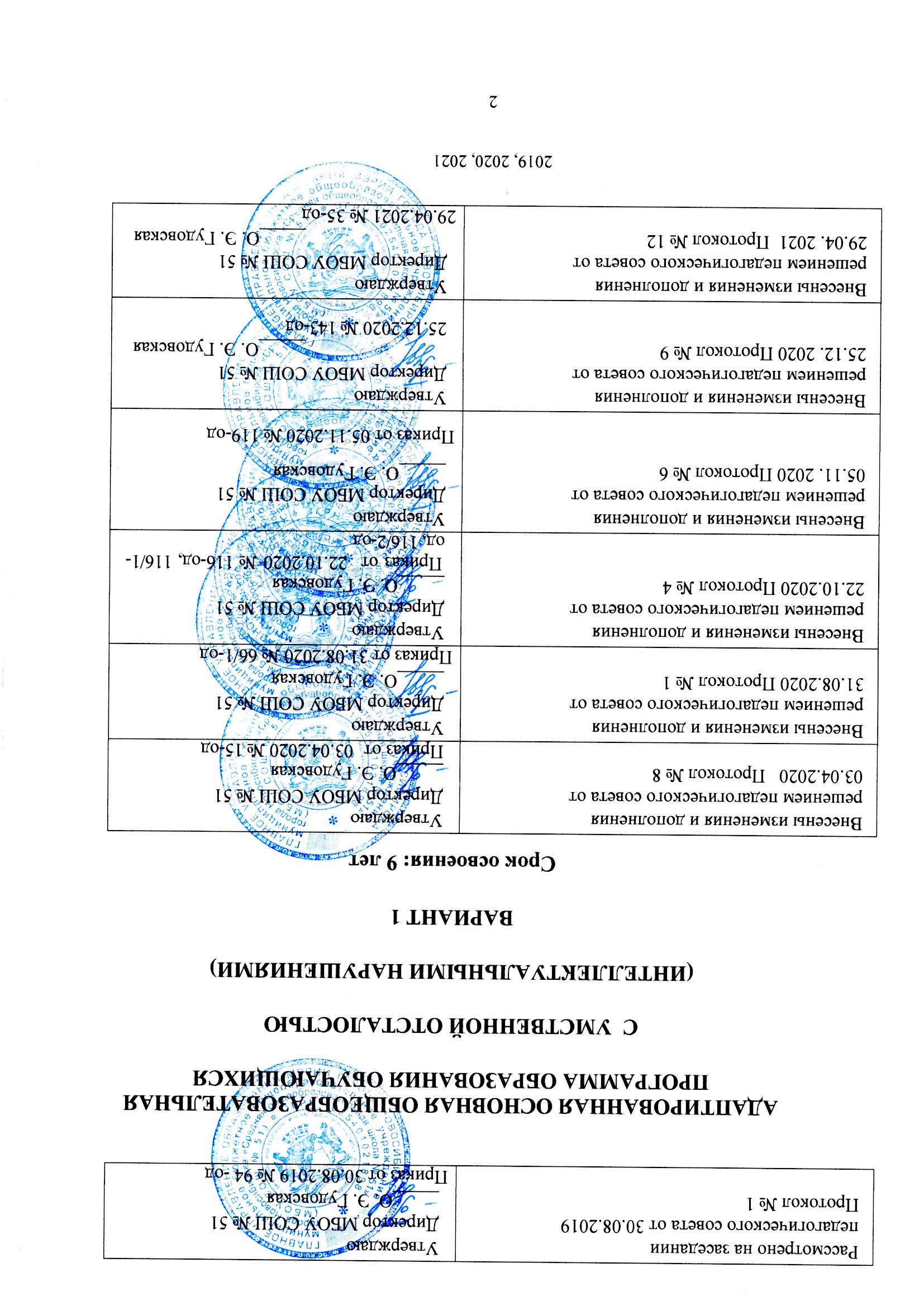 ОГЛАВЛЕНИЕОБЩИЕ ПОЛОЖЕНИЯ	4Определение и назначение АООП образования обучающихся с	умственной отсталостью (интеллектуальными нарушениями) 1.2.Нормативные документы для разработки АООП	71.3.Структура адаптированной основной общеобразовательной	8программы образования обучающихся с умственной отсталостью (интеллектуальными нарушениями)АДАПТИРОВАННАЯ ОСНОВНАЯ ОБЩЕОБРАЗОВАТЕЛЬНАЯ       11ПРОГРАММА ОБРАЗОВАНИЯ ОБУЧАЮЩИХСЯ С ЛЕГКОЙ УМСТВЕННОЙ ОТСТАЛОСТЬЮ (ИНТЕЛЛЕКТУАЛЬНЫМИ НАРУШЕНИЯМИ) (ВАРИАНТ 1)Целевой раздел	11Пояснительная записка	11Планируемые результаты освоения обучающимися с легкой	23умственной отсталостью (интеллектуальными нарушениями) адаптированной основной общеобразовательной программыСистема оценки достижения обучающимися с легкой	61умственной отсталостью (интеллектуальными нарушениями) планируемых результатов освоения адаптированной основной общеобразовательной программыСодержательный раздел	69Программа формирования базовых учебных действий	69Программы учебных предметов, курсов коррекционно-	84развивающей областиПрограмма духовно-нравственного развития	265Программа формирования экологической культуры, здорового и безопасного образа жизни295Учебный план	378Система условий реализации адаптированной основной общеобразовательной программы образования обучающихся с легкой умственной отсталостью393ВВЕДЕНИЕАдаптированная основная общеобразовательная программа (Далее АООП) образования обучающихся с умственной отсталостью ― это учебно- методическая документация, определяющая рекомендуемые федеральным государственным образовательным стандартом для обучающихся с умственной отсталостью (интеллектуальными нарушениями) объем и содержание образования, планируемые результаты освоения образовательной программы, примерные условия образовательной деятельности, включая примерные расчеты нормативных затрат оказания государственных услуг по реализации образовательной программы. В структуру адаптированной основной общеобразовательной программы включаются: учебный план, календарный учебный график, рабочие программы учебных предметов и иные компоненты.Адаптированная основная общеобразовательная программа образования обучающихся с умственной отсталостью (интеллектуальными нарушениями) разрабатывается на основе федерального государственного образовательного Стандарта (Приказ № 1599 от 19.12.2014г.), а также примерной адаптированной основной общеобразовательной программы (проект от 22.12.2015г., №4/15).Адаптированная основная общеобразовательная программа образования обучающихся с умственной отсталостью проходит процедуру экспертизы, по результатам которой она включается в реестр основных образовательных программ, являющейся общедоступной государственной информационной системой.ОБЩИЕ ПОЛОЖЕНИЯСтатья 2 Федерального закона Российской Федерации от 29.12.2012№ 273- ФЗ (редакция от 13.07.2015) «Об образовании в Российской Федерации» определяет адаптированную образовательную программу как образовательную программу, адаптированную для обучения лиц с ограниченными возможностями здоровья с учетом особенностей их психофизического развития, индивидуальных возможностей и при необходимости обеспечивающую коррекцию нарушений развития и социальную адаптацию указанных лиц.Определение и назначение АООП образования обучающихся с умственной отсталостью (интеллектуальными нарушениями)Адаптированная основная общеобразовательная программа (далее АООП) образования обучающихся с умственной отсталостью (интеллектуальными нарушениями) ― это общеобразовательная программа, адаптированная для обучения этой категории обучающихся с учетом особенностей их психофизического развития, индивидуальных возможностей, обеспечивающая коррекцию нарушений развития и социальную адаптацию.АООП образования обучающихся с умственной отсталостью (интеллектуальными нарушениями) разработана и утверждена МБОУ СОШ № 51 в соответствии с ФГОС образования для обучающихся с умственной отсталостью (интеллектуальными нарушениями) и с учетом примерной адаптированной основной образовательной программы (проект от 22.12.2015г., №4/15).АООП общего образования обучающихся с умственной отсталостью (интеллектуальными нарушениями) направлена на формирование общей культуры, обеспечивающей разностороннее развитие их личности (нравственное, эстетическое, социально-личностное, интеллектуальное, физическое) в соответствии с принятыми в семье иобществе нравственными и социокультурными ценностями; овладение учебной деятельностью.АООП направлена на удовлетворение потребностей:учащихся - в программах обучения, стимулирующих развитие;познавательных возможностей ученика, в освоении основ личностного самоопределения;родителей – в обеспечении условий для развития интеллектуального потенциала ученика, получения ими выбранной специальности;общества – в реализации образовательных программ, обеспечивающих воспитание у учащихся таких личностных качеств, как способность к выбору;готовность к ответственности, сотрудничеству, ориентация на нравственную оценку и самооценку.АООП образования обучающихся с умственной отсталостью определяет содержание образования, ожидаемые результаты и условия ее реализации.Нормативные документы для разработки АООПНормативно-правовую базу разработки АООП образования обучающихся с умственной отсталостью (интеллектуальными нарушениями) составляют:Федеральный закон Российской Федерации «Об образовании в Российской Федерации» N 273-ФЗ от 29 декабря 2012 года.Федеральный государственный образовательный стандарт образования обучающихся с умственной отсталостью (интеллектуальными нарушениями) Приказ № 1599 от 19.12.2014 г.Нормативно-методические документы Минобрнауки Российской Федерации и другие нормативно-правовые акты в области образования:Примерная адаптированная основная общеобразовательная программа образования, разработанная на основе ФГОС для обучающихся с умственной отсталостью (интеллектуальными нарушениями), от 22.12.2015г., №4/15.Уста МБОУ СОШ № 51Локальные акты МБОУ СОШ № 51Структура адаптированной основной общеобразовательной программы образования обучающихся с умственной отсталостью(интеллектуальными нарушениями)Структура АООП образования обучающихся с умственной отсталостью (интеллектуальными нарушениями) включает целевой, содержательный и организационный разделы.Целевой раздел определяет общее назначение, цели, задачи и планируемые результаты реализации АООП, а также способы определения достижения этих целей и результатов.Целевой раздел включает:пояснительную записку;планируемые результаты освоения обучающимися с умственной отсталостью (интеллектуальными нарушениями) АООП;систему оценки достижения планируемых результатов освоения АООП.Содержательный раздел определяет общее содержание образования обучающихся с умственной отсталостью (интеллектуальными нарушениями) и включает следующие программы, ориентированные на достижение личностных и предметных результатов:программу формирования базовых учебных действий;программы отдельных учебных предметов, курсов коррекционно- развивающей области;программу духовно-нравственного (нравственного) развития, воспитания обучающихся с умственной отсталостью (интеллектуальными нарушениями);программу формирования экологической культуры, здорового и безопасного образа жизни;программу коррекционной работы (в соответствии с приложением к настоящему Стандарту, вариант 1);программу внеурочной деятельности.Организационный раздел определяет общие рамки организации образовательного процесса, а также механизмы реализации АООП.Организационный раздел включает:учебный план, включающий предметные и коррекционно- развивающие области, внеурочную деятельность;систему специальных условий реализации АООП в соответствии с требованиями Стандарта.Обучающийся с умственной отсталостью (интеллектуальными нарушениями) получает образование по АООП (варианты 1,2) в пролонгированные сроки, которое по содержанию и итоговым достижениям не соотносится к моменту завершения школьного обучения с содержанием и итоговыми достижениями сверстников, не имеющих ограничений здоровья.На основе Стандарта создается АООП, которая при необходимости индивидуализируется (специальная индивидуальная программа развития; далее ― СИПР), к которой может быть создано несколько учебных планов, в том числе индивидуальные учебные планы, учитывающие образовательные потребности групп или отдельных обучающихся с умственной отсталостью.АООП для обучающихся с умственной отсталостью (интеллектуальными нарушениями), имеющих инвалидность, дополняется индивидуальной программой реабилитации инвалида (далее - ИПР) в части создания специальных условий получения образования.Определение вариантов АООП (вариант 1 или 2) образования обучающихся с умственной отсталостью (интеллектуальными нарушениями) осуществляется на основе рекомендаций психолого-медико-педагогической комиссии (далее ― ПМПК), сформулированных по результатам его комплексного психолого-медико-педагогического обследования, с учетом индивидуальной программы развития инвалида (далее ― ИПР) и в порядке, установленном законодательством Российской Федерации.АДАПТИРОВАННАЯ ОСНОВНАЯ ОБЩЕОБРАЗОВАТЕЛЬНАЯ ПРОГРАММА ОБРАЗОВАНИЯ ОБУЧАЮЩИХСЯ С УМСТВЕННОЙОТСТАЛОСТЬЮ (ИНТЕЛЛЕКТУАЛЬНЫМИ НАРУШЕНИЯМИ)(Вариант 1)Целевой раздел Пояснительная запискаЦель реализации адаптированной основной образовательной программы общего образованияЦель реализации АООП образования обучающихся с легкой умственной отсталостью (интеллектуальными	нарушениями)	— обеспечение выполнения требований ФГОС О УО (ИН).Достижение поставленной цели при разработке и реализации Организацией АООП предусматривает решение следующих основных задач:овладение обучающимися с легкой       умственной	отсталостью (интеллектуальными нарушениями) учебной деятельностью, обеспечивающей формирование жизненных компетенций;формирование общей культуры, обеспечивающей разностороннее развитие	их личности (нравственно-эстетическое, социально- личностное, интеллектуальное, физическое), в соответствии с принятыми в семье и обществе духовно-нравственными и социокультурными ценностями;достижение планируемых результатов освоения АООП образования обучающимися с легкой умственной отсталостью (интеллектуальными нарушениями) с учетом их особых образовательных потребностей, а также индивидуальных особенностей и возможностей;выявление и развитие возможностей и способностей обучающихся с умственной отсталостью (интеллектуальными нарушениями);участие педагогических работников, обучающихся, их родителей (законных представителей) и общественности в проектировании иразвитии внутришкольной социальной среды.Принципы и подходы к формированию адаптированной основной общеобразовательной программы образования обучающихся с умственной отсталостью (интеллектуальными нарушениями)В основу разработки АООП обучающихся с умственной отсталостью (интеллектуальными нарушениями) дополнительного образования, заложены деятельностный и дифференцированный подходы:Дифференцированный подход к построению АООП для обучающихся с легкой умственной отсталостью (интеллектуальными нарушениями) предполагает учет их особых образовательных потребностей, которые проявляются в неоднородности возможностей освоения содержания образования.Применение дифференцированного подхода к созданию образовательных программ обеспечивает разнообразие содержания, предоставляя обучающимся с умственной отсталостью (интеллектуальными нарушениями) возможность реализовать индивидуальный потенциал развития.Деятельностный подход основывается на теоретических положениях отечественной психологической науки, раскрывающих основные закономерности и структуру образования с учетом специфики развития личности обучающегося с умственной отсталостью (интеллектуальными нарушениями).Деятельностный   подход в образовании строится на признании того, что развитие личности обучающихся с умственной отсталостью (интеллектуальными нарушениями) школьного возраста определяется характером организации доступной им деятельности (предметно- практической и учебной).Основным средством реализации деятельностного подхода в образовании является обучение как процесс организации познавательной ипредметно-практической деятельности обучающихся, обеспечивающий овладение ими содержанием образования.В контексте разработки АООП образования для обучающихся с умственной отсталостью (интеллектуальными нарушениями) реализация деятельностного подхода обеспечивает:придание результатам образования социально и личностно значимого характера;прочное усвоение обучающимися знаний и опыта разнообразной деятельности и поведения, возможность их самостоятельного продвижения в изучаемых образовательных областях;существенное повышение мотивации и интереса к учению, приобретению нового опыта деятельности и поведения;обеспечение условий для общекультурного и личностного развития на основе формирования базовых учебных действий, которые обеспечивают не только успешное усвоение некоторых элементов системы научных знаний, умений и навыков (академических результатов), но и прежде всего жизненной компетенции, составляющей основу социальной успешности.Профессиональная ориентация обучающихся 5-9 классов (II этап), основанная на индивидуальных, интеллектуальных и психофизических особенностях обучающихся.Здоровье сберегающая среда в учреждении, способствующая сохранению и укреплению здоровья всех участников образовательного процесса.В основу адаптированной основной общеобразовательной программы образования обучающихся с умственной отсталостью (интеллектуальными нарушениями) положены следующие принципы:принципы государственной политики РФ в области образования (гуманистический характер образования, единство образовательного пространства на территории Российской Федерации, светскийхарактер образования, общедоступность образования, адаптивность системы образования к уровням и особенностям развития и подготовки обучающихся и воспитанников и др.);принцип	коррекционно-развивающей	направленности образовательного процесса, обуславливающий развитие личности обучающегося и расширение его «зоны ближайшего развития» с учетом особых образовательных потребностей;онтогенетический принцип;принцип преемственности, предполагающий взаимосвязь и непрерывность образования обучающихся с умственной отсталостью (интеллектуальными нарушениями) на протяжении всего периода обучения;принцип целостности содержания образования, поскольку в основу структуры содержания образования положено не понятие предмета, а«образовательной области»;принцип направленности на формирование деятельности, обеспечивает возможность овладения обучающимися с умственной отсталостью (интеллектуальными нарушениями) всеми видами доступной им предметно-практической деятельности, способами и приемами познавательной и учебной деятельности, коммуникативной деятельности и нормативным поведением;принцип переноса усвоенных знаний, умений и навыков; отношений, сформированных в условиях учебной ситуации, в различные жизненные ситуации, что обеспечит готовность обучающегося к самостоятельной ориентировке и активной деятельности в современном обществе.Общая характеристика адаптированной основной общеобразовательной программы образования обучающихся с легкой умственной отсталостью (интеллектуальными нарушениями)АООП образования обучающихся с легкой умственной отсталостью (интеллектуальными нарушениями) создается с учетом их особых образовательных потребностей.Образовательное учреждение должно обеспечить требуемые для этой категории обучающихся условия обучения и воспитания. Одним из важнейших условий обучения ребенка с легкой умственной отсталостью (интеллектуальными нарушениями) в среде других обучающихся является готовность к эмоциональному и коммуникативному взаимодействию с ними.АООП включает обязательную часть и часть, формируемую участниками образовательных отношений. Соотношение частей АООП соответствует требованиям Стандарта 70/30.Сроки реализации АООП для обучающихся с умственной отсталостью (интеллектуальными нарушениями) вариант 1 составляет 9 лет.В реализации АООП  выделено два этапа:I этап ― 1-4 классы; II этап ―5-9 классы.Цель I этапа состоит в формировании основ предметных знаний и умений, коррекции недостатков психофизического развития обучающихся.II этап направлен на расширение, углубление и систематизацию знаний и умений обучающихся в обязательных предметных областях; овладение первоначальными навыками адаптации в динамично изменяющемся и развивающемся обществе.Психолого-педагогическая характеристика обучающихся с умственной отсталостью (интеллектуальными нарушениями)Умственная отсталость связана с нарушениями интеллектуального развития, которые возникают вследствие органического поражения головного мозга на ранних этапах онтогенеза (от момента внутриутробного развития до трех лет). Общим признаком у всех обучающихся с умственной отсталостью выступает недоразвитие психики с явным преобладанием интеллектуальной недостаточности, которое приводит к затруднениям в усвоении содержания школьного образования и социальной адаптации.Категория обучающихся с умственной отсталостью представляет собой неоднородную группу. В соответствии с международной классификацией умственной отсталости (МКБ-10) выделяют четыре степени умственной отсталости: легкую, умеренную, тяжелую, глубокую.Своеобразие развития детей с легкой умственной отсталостью обусловлено особенностями их высшей нервной деятельности, которыевыражаются в разбалансированности процессов возбуждения и торможения, нарушении взаимодействия первой и второй сигнальных систем.В структуре психики такого ребенка в первую очередь отмечается недоразвитие познавательных интересов и снижение познавательной активности, что обусловлено замедленностью темпа психических процессов, их слабой подвижностью и переключаемостью. При умственной отсталости страдают не только высшие психические функции, но и эмоционально- волевая сфера, поведение, в некоторых случаях физическое развитие, хотя наиболее нарушенным является процесс мышления, и прежде всего, способность к отвлечению и обобщению. Вследствие чего знания детей с умственной отсталостью об окружающем мире являются неполными и, возможно, искаженными, а их жизненный опыт крайне беден. В свою очередь, это оказывает негативное влияние на овладение чтением, письмом и счетом в процессе школьного обучения.Развитие всех психических процессов у детей с легкой умственной отсталостью отличается качественным своеобразием, при этом нарушенной оказывается уже первая ступень познания – ощущения и восприятие. Неточность и слабость дифференцировки зрительных, слуховых, кинестетических, тактильных, обонятельных и вкусовых ощущений приводят к затруднению адекватности ориентировки детей с умственной отсталостью в окружающей среде. В процессе освоения отдельных учебных предметов это проявляется в замедленном темпе узнавания и понимания учебного материала, в частности смешении графически сходных букв, цифр, отдельных звуков или слов.Вместе с тем, несмотря на имеющиеся недостатки, восприятие умственно отсталых обучающихся оказывается значительно более сохранным, чем процесс мышления, основу которого составляют такие операции, как анализ, синтез, сравнение, обобщение, абстракция, конкретизация. Названные логические операции у данной категории детей обладают целым рядом своеобразных черт, проявляющихся в трудностяхустановления отношений между частями предмета, выделении его существенных признаков и дифференциации их от несущественных, нахождении и сравнении предметов по признакам сходства и отличия и другими операциями.У обучающихся с лёгкой умственной отсталостью из всех видов мышления (наглядно-действенное, наглядно-образное и словесно- логическое) в большей степени нарушено логическое мышление, что выражается в слабости обобщения, трудностях понимания смысла явления или факта. Особые сложности возникают у обучающихся при понимании переносного смысла отдельных фраз или целых текстов. В целом мышление ребенка с умственной отсталостью характеризуется конкретностью, не критичностью, ригидностью (плохой переключаемостью с одного вида деятельности на другой). Обучающимся с интеллектуальными нарушениями присуща сниженная активность мыслительных процессов и слабая регулирующая роль мышления: как правило, они начинают выполнять работу, не дослушав инструкции, не поняв цели задания, не имея внутреннего плана действия.Особенности восприятия и осмысления обучающимися учебного материала неразрывно связаны с особенностями их памяти. Запоминание, сохранение и воспроизведение полученной информации обучающимися с умственной отсталостью также обладает целым рядом специфических особенностей: они лучше запоминают внешние, иногда случайные, зрительно воспринимаемые признаки, при этом, труднее осознаются и запоминаются внутренние логические связи; позже, чем у их сверстников с нормой интеллекта, формируется произвольное запоминание, которое требует многократных повторений. Менее развитым оказывается логическое опосредованное запоминание, хотя механическая память может быть сформирована на более высоком уровне. Недостатки памяти обучающихся с умственной отсталостью проявляются не столько в трудностях получения и сохранения информации, сколько ее воспроизведения: вследствие трудностейустановления логических отношений полученная информация может воспроизводиться бессистемно, с большим количеством искажений; при этом наибольшие трудности вызывает воспроизведение словесного материала.Особенности нервной системы школьников с умственной отсталостью проявляются и в особенностях их внимания, которое отличается сужением объема, малой устойчивостью, трудностями его распределения, замедленностью переключения. В значительной степени нарушено произвольное внимание, которое связано с волевым напряжением, направленным на преодоление трудностей, что выражается в его нестойкости и быстрой истощаемости. Однако, если задание посильно и интересно обучающемуся, то его внимание может определенное время поддерживаться на должном уровне. Также в процессе обучения обнаруживаются трудности сосредоточения на каком-либо одном объекте или виде деятельности. Под влиянием обучения и воспитания объем внимания, и его устойчивость несколько улучшаются, но при этом не достигают возрастной нормы.Для успешного обучения необходимы достаточно развитые представления и воображение. Представлениям детей с умственной отсталостью свойственна недифференцированность, фрагментарность, уподобление образов, что, в свою очередь, сказывается на узнавании и понимании учебного материала. Воображение как один из наиболее сложных процессов отличается значительной не сформированностью, что выражается в его примитивности, неточности и схематичности.У школьников с умственной отсталостью отмечаются недостатки в развитии речевой деятельности, физиологической основой которых является нарушение взаимодействия между первой и второй сигнальными системами, что, в свою очередь, проявляется в недоразвитии всех сторон речи: фонетической, лексической, грамматической. Трудности звуко-буквенного анализа и синтеза, восприятия и понимания речи обусловливают различные виды нарушений письменной речи. Снижение потребности в речевом общении приводит к тому, что слово не используется в полной мере каксредство общения; активный словарь не только ограничен, но и наполнен штампами; фразы однотипны по структуре и бедны по содержанию. Недостатки речевой деятельности этой категории обучающихся напрямую связаны с нарушением абстрактно-логического мышления. Следует отметить, что речь школьников с умственной отсталостью в должной мере не выполняет своей регулирующей функции, поскольку зачастую словесная инструкция оказывается непонятой, что приводит к неверному осмысливанию и выполнению задания. Однако в повседневной практике такие дети способны поддержать беседу на темы, близкие их личному опыту, используя при этом несложные конструкции предложений.Психологические особенности умственно отсталых школьников проявляются и в нарушении эмоциональной сферы. При легкой умственной отсталости эмоции в целом сохранны, однако они отличаются отсутствием оттенков переживаний, неустойчивостью и поверхностью. Отсутствуют или очень слабо выражены переживания, определяющие интерес и побуждение к познавательной деятельности, а также с большими затруднениями осуществляется воспитание высших психических чувств: нравственных и эстетических.Волевая сфера учащихся с умственной отсталостью характеризуется слабостью собственных намерений и побуждений, большой внушаемостью. Такие школьники предпочитают выбирать путь, не требующий волевых усилий, а вследствие не посильности предъявляемых требований у некоторых из них развиваются такие отрицательные черты личности, как негативизм и упрямство. Своеобразие протекания психических процессов и особенности волевой сферы школьников с умственной отсталостью оказывают отрицательное влияние на характер их деятельности, особенно произвольной, что выражается в недоразвитии мотивационной сферы, слабости побуждений, недостаточности инициативы. Эти недостатки особенно ярко проявляются в учебной деятельности, поскольку учащиеся приступают к ее выполнению без необходимой предшествующей ориентировки в задании и, не сопоставляя ход ее выполнения, с конечной целью. В процессе выполнения учебного задания они часто уходят от правильно начатого выполнения действия, «соскальзывают» на действия, произведенные ранее, причем переносят их в прежнем виде, не учитывая изменения условий. Вместе с тем, при проведении длительной, систематической и специально организованной работы, направленной на обучение этой группы школьников целеполаганию, планированию и контролю, им оказываются доступны разные виды деятельности: изобразительная и конструктивная деятельность, игра, в том числе дидактическая, ручной труд, а в старшем школьном возрасте и некоторые виды профильного труда. Следует отметить независимость и самостоятельность этой категории школьников в уходе за собой, благодаря овладению необходимыми социально-бытовыми навыками.Нарушения высшей нервной деятельности, недоразвитие психических процессов и эмоционально-волевой сферы обусловливают проявление некоторых специфических особенностей личности обучающихся с умственной отсталостью, проявляющиеся в примитивности интересов, потребностей и мотивов, что затрудняет формирование правильных отношений со сверстниками и взрослыми.Особые образовательные потребности обучающихсяс умственной отсталостью (интеллектуальными нарушениями)Недоразвитие познавательной, эмоционально-волевой и личностной сфер обучающихся с различной интеллектуальной недостаточностью проявляется не только в качественных и количественных отклонениях от нормы, но и в глубоком своеобразии их социализации. Они способны к развитию, хотя оно и осуществляется замедленно, атипично, а иногда с резкими изменениями всей психической деятельности ребёнка. При этом, несмотря на многообразие индивидуальных вариантов структуры данного нарушения, перспективы образования обучающихся с умственнойотсталостью детерминированы в основном степенью выраженности недоразвития интеллекта, при этом образование, в любом случае, остается нецензовым.Таким образом, современные научные представления об особенностях психофизического развития различных групп обучающихся с умственной отсталостью позволяют выделить образовательные потребности, как общие для всех обучающихся с ОВЗ, так и специфические.К общим потребностям относятся:выделение пропедевтического периода в образовании, обеспечивающего преемственность между дошкольным и школьным этапами;обязательность непрерывности коррекционно-развивающего процесса, реализуемого, как через содержание образовательных областей, так и в процессе индивидуальной работы;раннее получение специальной помощи средствами образования;психологическое сопровождение, оптимизирующее взаимодействие ребенка с педагогами и соучениками;психологическое	сопровождение,	направленное	на	установление взаимодействия семьи и образовательной организации;постепенное	расширение	образовательного	пространства, выходящего за пределы образовательной организации.Для	обучающихся	с	легкой	умственной	отсталостью	характерны следующие специфические образовательные потребности:увеличение сроков освоения адаптированной образовательной программы до 12 лет; наглядно-действенный характер содержания образования;упрощение системы учебно-познавательных задач, решаемых в процессе образования;введение учебных предметов, способствующих формированию представлений об естественных и социальных компонентахокружающего мира; отработка средств коммуникации, социально- бытовых навыков;специальное обучение «переносу» сформированных знаний умений в новые ситуации взаимодействия с действительностью;обеспечение обязательности профильного трудового образования;необходимость постоянной актуализации знаний, умений и одобряемых обществом норм поведения;обеспечение особой пространственной и временной организации образовательной среды с учетом функционального состояния центральной нервной системы и нейродинамики психических процессов обучающихся с умственной отсталостью;использование преимущественно позитивных средств стимуляции деятельности и поведения;стимуляция познавательной активности, формирование потребности в познании окружающего мира и во взаимодействии с ним.Планируемые результаты освоения обучающимися с легкой умственной отсталостью (интеллектуальными нарушениями)адаптированной основной общеобразовательной программыРезультаты освоения с обучающимися с легкой умственной отсталостью (интеллектуальными нарушениями) АООП оцениваются как итоговые на момент завершения образования.Освоение обучающимися АООП, которая создана на основе ФГОС О УО (ИН), предполагает достижение ими двух видов результатов: личностных и предметных.В структуре планируемых результатов ведущее место принадлежит личностным результатам, поскольку именно они обеспечивают овладение комплексом социальных (жизненных) компетенций, необходимых для достижения основной цели современного образования ― введенияобучающихся с умственной отсталостью (интеллектуальными нарушениями) в культуру, овладение ими социокультурным опытом.Личностные результаты освоения АООП образования включают индивидуально-личностные качества и социальные (жизненные) компетенции обучающегося, социально значимые ценностные установки.К личностным результатам освоения АООП относятся:осознание себя как гражданина России; формирование чувства гордости за свою Родину;формирование уважительного отношения к иному мнению, истории и культуре других народов;развитие адекватных представлений о собственных возможностях, о насущно необходимом жизнеобеспечении;овладение начальными навыками адаптации в динамично изменяющемся и развивающемся мире;овладение социально-бытовыми умениями, используемыми в повседневной жизни;владение навыками коммуникации и принятыми нормами социального взаимодействия;способность к осмыслению социального окружения, своего места в нем, принятие соответствующих возрасту ценностей и социальных ролей;принятие и освоение социальной роли обучающегося, формирование и развитие социально значимых мотивов учебной деятельности;развитие навыков сотрудничества с взрослыми и сверстниками в разных социальных ситуациях;формирование эстетических потребностей, ценностей и чувств;развитие этических чувств, доброжелательности и эмоционально- нравственной отзывчивости, понимания и сопереживания чувствам других людей;формирование установки на безопасный, здоровый образ жизни, наличие мотивации к творческому труду, работе на результат, бережному отношению к материальным и духовным ценностям;формирование готовности к самостоятельной жизни.Предметные результаты освоения АООП образования включают освоенные обучающимися знания и умения, специфичные для каждой предметной области, готовность их применения. Предметные результаты обучающихся с легкой умственной отсталостью (интеллектуальными нарушениями) не являются основным критерием при принятии решения о переводе обучающегося в следующий класс, но рассматриваются как одна из составляющих при оценке итоговых достижений.АООП определяет два уровня овладения предметными результатами: минимальный и достаточный.Минимальный уровень является обязательным для всех обучающихся с умственной отсталостью (интеллектуальными нарушениями). Вместе с тем, отсутствие достижения этого уровня отдельными обучающимися по отдельным предметам не является препятствием к получению ими образования по этому варианту программы.Примечание: в том случае, если обучающийся не достигает минимального уровня овладения предметными результатами по всем или большинству учебных предметов, то по рекомендации психолого-медико- педагогической комиссии и с согласия родителей (законных представителей) учащийся может быть переведен  на обучение по индивидуальному плану или на АООП (вариант 2).Минимальный и достаточный уровниусвоения предметных результатов по отдельным учебным предметам на конец обучения в младших классах (см. Таблица 1)Таблица 1Минимальный и достаточный уровниусвоения предметных результатов по отдельным учебным предметам на конец 9 класса (см. Таблица 2)Таблица 2Планируемые результаты реализации курсов Коррекционно-развивающей области в младших классахКоррекционно-развивающая область   включает   в   себя   программы:«Психокоррекционные занятия», «Логопедические занятия», «Ритмика».Основной планируемый результат реализации программы коррекционной работы – преодоление или минимизация трудностей школьной адаптации, достижение обучающимися с умственной отсталостью (интеллектуальными нарушениями) планируемых результатов освоения адаптированной основной общеобразовательной программы.Коррекционная работа предполагает достижение обучающимися следующих результатов:наличие у обучающихся мотивации на продолжение образования;умение следовать нормам поведения в образовательной организации, соблюдать общепринятые социальные нормы;сформированность у обучающегося произвольной регуляции поведения;принятие      обучающимися	собственных недостатков в психофизическом развитии;наличие индивидуального прогресса в познавательной и эмоционально-волевой сферах;	умение осуществлять приемы мыслительной деятельности (наблюдение, анализ, синтез, классификация, сравнение, обобщение и др.);	владение универсальными способами действий: умение принимать, сохранять, реализовывать учебные цели, умением планировать, контролировать, оценивать учебные действия и результаты;степень (активность) использования обучающимися устной речи в процессе взаимодействия с окружающими;улучшение запоминания и понимания учебного текста, материала;сформированность	умений	ориентироваться	в	пространстве	и времени.освоение	обучающимися	адаптированной	основной общеобразовательной программы;осознание	обучающимися	качественных	изменений	в	способах действий с учебным материалом;сформированность произношения, грамматического строя речи;сформированность у обучающихся устной и письменной речи;рост познавательной активности обучающихся, повышение интереса к умственной работе;повышение уровня развития и качества восприятия информации, поступающей в различной форме.Планируемые результаты внеурочной деятельности 1– 9 классыВ результате реализации программы внеурочной деятельности должно обеспечиваться достижения обучающимися с умственной отсталостью (интеллектуальными нарушениями):воспитательных результатов — духовно-нравственных приобретений, которые обучающийся получил вследствие участия в той или иной деятельности (например, приобрёл, некое знание о себе и окружающих, опыт самостоятельного действия, любви к близким и уважения к окружающим, пережил и прочувствовал нечто как ценность);эффекта — последствия результата, того, к чему привело достижение результата (развитие обучающегося как личности, формирование его социальной компетентности, чувства патриотизма и т. д.).В результате реализации программы внеурочной деятельности должно обеспечиваться достижение обучающимися с умственной отсталостью (интеллектуальными нарушениями):ценностное отношение и любовь к близким, к образовательному учреждению, своему селу, городу, народу, России;ценностное отношение к труду и творчеству, человеку труда, трудовым достижениям России и человечества, трудолюбие;осознание себя как члена общества, гражданина Российской Федерации, жителя конкретного региона;элементарные представления об эстетических и художественных ценностях отечественной культуры.эмоционально-ценностное	отношение	к	окружающей	среде, необходимости ее охраны;уважение к истории, культуре, национальным особенностям, традициям и образу жизни других народов;готовность следовать этическим нормам поведения в повседневной жизни и профессиональной деятельности;готовность к реализации дальнейшей профессиональной траектории в соответствии с собственными интересами и возможностями;понимание красоты в искусстве, в окружающей действительности; потребности и начальные умения выражать себя в различных доступных и наиболее привлекательных видах практической, художественно-эстетической, спортивно-физкультурной деятельности;развитие представлений об окружающем мире в совокупности его природных и социальных компонентов;расширение круга общения, развитие навыков сотрудничества со взрослыми и сверстниками в разных социальных ситуациях; принятие и освоение различных социальных ролей;принятие и освоение различных социальных ролей, умение взаимодействовать с людьми, работать в коллективе;владение навыками коммуникации и принятыми ритуалами социального взаимодействия;способность к организации своей жизни в соответствии с представлениями о здоровом образе жизни, правах и обязанностях гражданина, нормах социального взаимодействия;способность ориентироваться в окружающем мире, выбирать целевые и смысловые установки в своих действиях и поступках, принимать элементарные решения;способность организовывать свою деятельность, определять ее цели и задачи, выбирать средства реализации цели и применять их на практике, оценивать достигнутые результаты;мотивация к самореализации в социальном творчестве, познавательной и практической, общественно полезной деятельности.Система оценки достижения обучающимися с легкой умственной отсталостью (интеллектуальными нарушениями) планируемых результатов освоения адаптированнойосновной общеобразовательной программыОсновными направлениями и целями оценочной деятельности в соответствии с требованиями Стандарта являются оценка образовательных достижений обучающихся и оценка результатов деятельности образовательных организаций и педагогических кадров. Полученные данные используются для оценки состояния и тенденций развития системы образования.Система оценки достижения обучающимися с умственной отсталостью (интеллектуальными нарушениями) планируемых результатов освоения АООП призвана решить следующие задачи:закреплять основные направления и цели оценочной деятельности, описывать объект и содержание оценки, критерии, процедуры и состав инструментария оценивания, формы представления результатов, условия и границы применения системы оценки;ориентировать образовательный процесс на нравственное развитие и воспитание обучающихся, достижение планируемых результатов освоения содержания учебных предметов и формирование базовых учебных действий;обеспечивать комплексный подход к оценке результатов освоения АООП, позволяющий вести оценку предметных и личностных результатов;предусматривать оценку достижений обучающихся и оценку эффективности деятельности общеобразовательной организации;позволять осуществлять оценку динамики учебных достижений обучающихся и развития их жизненной компетенции.Результаты достижений обучающихся с умственной отсталостью (интеллектуальными нарушениями) в овладении АООП являются значимыми для оценки качества образования обучающихся.При определении подходов к осуществлению оценки результатов целесообразно опираться на следующие принципы:дифференциации оценки достижений с учетом типологических и индивидуальных особенностей развития и особых образовательных потребностей обучающихся с умственной отсталостью;динамичности оценки достижений, предполагающей изучение изменений психического и социального развития, индивидуальных способностей и возможностей обучающихся;единства параметров, критериев и инструментария оценки достижений в освоении содержания АООП, что обеспечивает объективность оценки результатов.Всестороння и комплексная оценка овладения обучающимися социальными (жизненными) компетенциями осуществляется на основании применения метода экспертной оценки - оценка результатов на основе мнений группы специалистов (экспертов) – школьный психолого- педагогический консилиум, как основная форма работы участников экспертной группы. Состав школьного ППк включает педагогических и работников (учителей, учителя-логопеда, педагогов- психологов, социального педагога).Система оценки распространяется на личностные и предметные результаты освоения АООП ОО и разработана в соответствии с требованиями, сформулированными в разделе «4.1. Требования к результатам освоения адаптированной образовательной программы» ФГОС для обучающихся с умственной отсталостью.Критерии оценки личностных результатов с учетом типологических и индивидуальных особенностей обучающихся с умственной отсталостью(оценка продвижения ребенка в овладении социальными (жизненными) компетенциями).Программа системы оценки также включает:перечень личностных результатов, критериев оценки социальной (жизненной) компетенции учащихся;перечень параметров и индикаторов оценки каждого результата (см. Таблица 3);Таблица 3систему бальной оценки результатов (см. Таблицу 4);Таблица 4Для полноты оценки личностных результатов освоения обучающимися с умственной отсталостью (интеллектуальными нарушениями) АООП следует учитывать мнение родителей (законных представителей), поскольку основой оценки служит анализ изменений поведения обучающегося в повседневной жизни в различных социальных средах (школьной и семейной).Подобная оценка необходима экспертной группе для выработки ориентиров в описании динамики развития социальной (жизненной) компетенции ребенка. Результаты оценки личностных достижений заносятся в индивидуальную карту развития обучающегося (дневник наблюдений), что позволяет не только представить полную картину динамики целостного развития ребенка, но и отследить наличие или отсутствие изменений по отдельным жизненным компетенциям.Основной формой работы участников экспертной группы является психолого-педагогический консилиум.документ, в котором отражаются индивидуальные результаты каждого обучающегося (дневник развития).Критерии оценки предметных результатов на основе индивидуального и дифференцированного подходов (оценка овладением содержанием каждой образовательной области)Оценка предметных результатов начинается со второго полугодия 2-го класса, когда у обучающихся уже будут сформированы некоторые начальные навыки чтения, письма и счета. Кроме того, сама учебная деятельность будет привычной для обучающихся, и они смогут ее организовывать под руководством учителя.Во время обучения в первом классе, а также в течение первого полугодия второго класса используется качественная оценка деятельности обучающегося через словесное и эмоциональное поощрение. Ожидаемые результаты обучения на данном этапе:появление значимых предпосылок учебной деятельности, способность к ее осуществлению под непосредственным контролем педагога.развитие определенной доли самостоятельности во взаимодействии с педагогом и одноклассниками.Оценка достижения предметных результатов базируется на:принципах индивидуального подходапринцип дифференцированного подхода.Балльная оценка свидетельствует о качестве усвоенных знаний и ориентирована на следующие критерии:соответствие / несоответствие усвоения научных знаний и использование их в практике (полнота и надежность знаний);«верно» / «неверно» усвоенные предметные результаты с точки зрения достоверности, свидетельствует о частотности допущения тех или иных ошибок, возможных причинах их появления, способах их предупреждения или преодоления;прочность усвоения знаний (удовлетворительные; хорошие и очень хорошие (отличные).Чем больше верно выполненных заданий к общему объему, тем выше показатель надежности полученных результатов, что дает основание оценивать их как «удовлетворительные», «хорошие», «очень хорошие» (отличные).Результаты овладения АООП выявляются в ходе выполнения обучающимися разных видов заданий, требующих верного решения:по способу предъявления (устные, письменные, практические);по характеру выполнения (репродуктивные, продуктивные, творческие).Мониторинг итоговой оценки достижения планируемых результатов в освоении АООП МБОУ СОШ №51«удовлетворительно» (зачёт), если обучающиеся верно выполняют от 35% до 50% заданий;«хорошо» ― от 51% до 65% заданий;«очень хорошо» (отлично) свыше 65%;Согласно требованиям Стандарта по завершению реализации АООП проводится итоговая аттестация в форме 2-х испытаний:первое ― предполагает комплексную оценку предметных результатов усвоения обучающимися русского языка, чтения (литературного чтения), математики и основ социальной жизни;второе ― направлено на оценку знаний и умений по выбранному профилю труда.Организация самостоятельно разрабатывает содержание и процедуру проведения итоговой аттестации.Результаты итоговой аттестации оцениваются в форме «зачет» / «не зачет».Показатели оценки деятельности педагогических кадровОценка деятельности педагогических кадров, осуществляющих образовательную деятельность обучающихся с умственной отсталостью, осуществляется на основе интегративных показателей:Положительная динамика   развития   обучающегося   («было»   ―«стало»).Сохранение психоэмоционального статуса обучающегося.В целом эта оценка должна соответствовать требованиям, изложенным в профессиональном стандарте педагога.Показатели оценки деятельности образовательной организацииОценка	результатов	деятельности	образовательной	организации осуществляется в ходе:Аккредитации.В рамках аттестации педагогических кадров, которая проводится в рамках итоговой оценки достижений планируемых результатов освоения АООП.СОДЕРЖАТЕЛЬНЫЙ РАЗДЕЛПрограмма формирования базовых учебных действий обучающихся с умственной отсталостьюПрограмма формирования базовых учебных действий (БУД) обучающихся с умственной отсталостью реализуется в процессе всего обучения. Она конкретизирует требования Стандарта к личностным и предметным результатам освоения АООП и служит основой разработки программ учебных дисциплин, реализуется как в процессе всей учебной так и внеурочной деятельности.Основная цель реализации программы формирования БУД состоит в формировании основ учебной деятельности учащихся с легкой умственной отсталостью (интеллектуальными нарушениями), которые обеспечивают его подготовку к самостоятельной жизни в обществе и овладение доступными видами профильного труда.Задачами реализации программы являются:формирование мотивационного компонента учебной деятельности;овладение комплексом базовых учебных действий, составляющих операционный компонент учебной деятельности;развитие умений принимать цель и готовый план деятельности, планировать знакомую деятельность, контролировать и оценивать ее результаты в опоре на организационную помощь педагога.Функции, состав и характеристика базовых учебных действий обучающихся с умственной отсталостьюСовременные подходы к повышению эффективности обучения предполагают формирование у обучающихся положительной мотивации к обучению, умению учиться, получать и использовать знания в процессе жизни и деятельности. На протяжении всего обучения проводится целенаправленная работа по формированию учебной деятельности, в которой особое внимание уделяется развитию и коррекции мотивационного иоперационного компонентов учебной деятельности, так как они во многом определяют уровень ее сформированности и успешность обучения школьника.Функции базовых учебных действий:обеспечение	успешности	(эффективности)	изучения	содержания любой предметной области;реализация преемственности обучения на всех ступенях образования;формирование готовности школьника с умственной отсталостью к дальнейшему профессиональному образованию;обеспечение целостности развития личности обучающегося.Состав базовых учебных действий:Базовые учебные действия, формируемые у младших школьников, обеспечивают, с одной стороны, успешное начало школьного обучения и осознанное отношение к обучению, с другой ― составляют основу формирования в старших классах более сложных действий, которые содействуют дальнейшему становлению ученика как субъекта осознанной активной учебной деятельности на доступном для него уровне.Личностные учебные действия обеспечивают готовность ребенка к принятию новой роли ученика, понимание им на доступном уровне ролевых функций и включение в процесс обучения на основе интереса к его содержанию и организации.Коммуникативные учебные действия обеспечивают способность вступать в коммуникацию со взрослыми и сверстниками в процессе обучения.Регулятивные учебные действия обеспечивают успешную работу на любом уроке и любом этапе обучения. Благодаря им создаются условия для формирования и реализации начальных логических операций.Познавательные учебные действия представлены комплексом начальных логических операций, которые необходимы для усвоения ииспользования знаний и умений в различных условиях, составляют основу для дальнейшего формирования логического мышления школьников.Умение использовать все группы действий в различных образовательных ситуациях является показателем их сформированности.С учетом возрастных особенностей обучающихся с умственной отсталостью базовые учебные действия рассматриваются на различных этапах обучения.Характеристика базовых учебных действий в соответствии с этапами обучения (см. Таблица 5)Таблица 5Связи базовых учебных действий с содержанием учебных предметов на этапе начального обучения (I-IV классы) Таблица 6Связи базовых учебных действий с содержанием учебных предметов (V - IX классы) Таблица 7Для оценки сформированности каждого действия используетсяследующая система оценки:- балл ― смысл действия понимает, связывает с конкретной ситуацией, выполняет действие только по прямому указанию учителя, при необходимости требуется оказание помощи;- балла ― преимущественно выполняет действие по указанию учителя, в отдельных ситуациях способен выполнить его самостоятельно;- балла ― способен самостоятельно выполнять действие в определенных ситуациях, нередко допускает ошибки, которые исправляет по прямому указанию учителя;балла ― способен самостоятельно применять действие, но иногда допускает ошибки, которые исправляет по замечанию учителя;баллов ― самостоятельно применяет действие в любой ситуации.Балльная система оценки позволяет объективно оценить промежуточные и итоговые достижения каждого учащегося в овладении конкретными учебными действиями, получить общую картину сформированности учебных действий у всех учащихся, и на этой основе осуществить корректировку процесса их формирования на протяжении всего времени обучения.Программы учебных предметов, курсов коррекционно-развивающей областиI-IV классы РУССКИЙ ЯЗЫКПояснительная запискаВ младших классах изучение всех предметов, входящих в структуру русского языка, призвано решить следующие задачи:уточнение и обогащение представлений об окружающей действительности и овладение на этой основе языковыми средствами (слово, предложение, словосочетание);формирование первоначальных «дограмматических» понятий и развитие коммуникативно-речевых навыков;владение различными доступными средствами устной и письменной коммуникации для решения практико-ориентированных задач;коррекция недостатков речевой и мыслительной деятельности;формирование основ навыка полноценного чтения художественных текстов доступных для понимания по структуре и содержанию;развитие навыков устной коммуникации;формирование	положительных	нравственных	качеств	и	свойств личности.Подготовка к усвоению грамоты. Подготовка к усвоению первоначальных навыков чтения. Развитие слухового внимания, фонематического слуха. Элементарный звуковой анализ. Совершенствование произносительной стороны речи. Формирование первоначальных языковых понятий: «слово», «предложение», часть слова − «слог» (без называния термина), «звуки гласные и согласные». Деление слов на части. Выделение на слух некоторых звуков. Определение наличия/отсутствия звука в слове на слух.Подготовка к усвоению первоначальных навыков письма. Развитие зрительного восприятия и пространственной ориентировки на плоскости лис- та. Совершенствование и развитие мелкой моторики пальцев рук. Усвоение гигиенических правил письма. Подготовка к усвоению навыков письма.Речевое развитие. Понимание обращенной речи. Выполнение несложных словесных инструкций. Обогащение словарного запаса за счет слов, относящихся к различным грамматическим категориям. Активизация словаря. Составление нераспространенных и простых распространенных предложений (из 3-4 слов) на основе различных опор (совершаемого действия, простой сюжетной картинки, наблюдению и т. д.).Расширение арсенала языковых средств, необходимых для вербального общения. Формирование элементарных коммуникативных навыков диалогической речи: ответы на вопросы собеседника на темы, близкие личному опыту, на основе предметно-практической деятельности, наблюдений за окружающей действительностью и т.д.Обучение грамотеФормирование элементарных навыков чтения.Звуки речи. Выделение звуки на фоне полного слова. Отчетливое произнесение. Определение места звука в слове. Определение последовательности звуков в несложных по структуре словах. Сравнение на слух слов, различающихся одним звуком.Различение гласных и согласных звуков на слух и в собственном произношении.Обозначение звука буквой. Соотнесение и различение звука и буквы.Звукобуквенный анализ несложных по структуре слов.Образование и чтение слогов различной структуры (состоящих из одной гласной, закрытых и открытых двухбуквенных слогов, закрытых трёхбуквенных слогов с твердыми и мягкими согласными, со стечениями согласных в начале или в конце слова). Составление и чтение слов из усвоенных слоговых структур. Формирование основ навыка правильного, осознанного и выразительного чтения на материале предложений и небольших текстов (после предварительной отработки с учителем). Разучивание с голоса коротких стихотворений, загадок, чистоговорок.Формирование элементарных навыков письма.Развитие мелкой моторики пальцев рук; координации и точности движения руки. Развитие умения ориентироваться на пространстве листа в тетради и классной доски.Усвоение начертания рукописных заглавных и строчных букв.Письмо букв, буквосочетаний, слогов, слов, предложений с соблюдением гигиенических норм. Овладение разборчивым, аккуратным письмом. Дословное списывание слов и предложений; списывание со вставкой пропущенной буквы или слога после предварительного разбора с учителем. Усвоение приёмов и последовательности правильного списывания текста. Письмо под диктовку слов и предложений, написание которых не расходится с их произношением.Практическое усвоение некоторых грамматических умений и орфографических правил: обозначение на письме границ предложения;раздельное написание слов; обозначение заглавной буквой имен и фамилий людей, кличек животных; обозначение на письме буквами сочетания гласных после шипящих (ча—ща, чу—щу, жи—ши).Речевое развитие.Использование усвоенных языковых средств (слов, словосочетаний и конструкций предложений) для выражения просьбы и собственного намерения (после проведения подготовительной работы); ответов на вопросы педагога и товарищей класса. Пересказ прослушанных и предварительно разобранных небольших по объему текстов с опорой на вопросы учителя и иллюстративный материал. Составление двух-трех предложений с опорой на серию сюжетных картин, организованные наблюдения, практические действия и т.д.Практические грамматические упражнения и развитие речиФонетика. Звуки и буквы. Обозначение звуков на письме. Гласные и согласные. Согласные твердые и мягкие. Согласные глухие и звонкие. Согласные парные и непарные по твердости – мягкости, звонкости – глухости. Ударение. Гласные ударные и безударные.Графика. Обозначение мягкости согласных на письме буквами ь, е, ё, и, ю, я. Разделительный ь. Слог. Перенос слов. Алфавит.Слово. Слова, обозначающие название предметов. Различение слова и предмета. Слова-предметы, отвечающие на вопрос кто? и что? расширение круга слов, обозначающих фрукты, овощи, мебель, транспорт, явления природы, растения, животных. Слова с уменьшительно-ласкательными суффиксами.Имена собственные. Большая буква в именах, фамилиях, отчествах, кличках животных, названиях городов, сёл и деревень, улиц, географических объектов.Знакомство с антонимами и синонимами без называния терминов («Слова-друзья» и «Слова-враги»).Слова, обозначающие название действий. Различение действия и его названия. Название действий по вопросам что делает? что делают? что делал? что будет делать? Согласование слов-действий со словами- предметами.Слова, обозначающие признак предмета. Определение признака предмета по вопросам какой? какая? какое? какие? Название признаков, обозначающих цвет, форму, величину, материал, вкус предмета.Дифференциация слов, относящихся к разным категориям.Предлог. Предлог как отдельное слово. Раздельное написание предлога со словами. Роль предлога в обозначении пространственного расположении предметов. Составление предложений с предлогами.Имена собственные (имена и фамилии людей, клички животных, названия городов, сел, улиц, площадей).Правописание. Правописание сочетаний шипящих с гласными. Правописание парных звонких и глухих согласных на конце и в середине слова. Проверка написания безударных гласных путем изменения формы слова.Родственные слова. Подбор гнёзд родственных слов. Общая часть родственных слов. Проверяемые безударные гласные в корне слова, подбор проверочных слов. Слова с непроверяемыми орфограммами в корне.Предложение. Смысловая законченность предложения. Признаки предложения. Главные и второстепенные члены предложений. Оформление предложения в устной и письменной речи. Повествовательные, вопросительные и восклицательные предложения. Составление предложений с опорой на сюжетную картину, серию сюжетных картин, по вопросам, по теме, по опорным слова. Распространение предложений с опорой на предметную картинку или вопросы. Работа с деформированными предложениями. Работа с диалогами.Развитие речи. Составление подписей к картинкам. Выбор заголовка к из нескольких предложенных. Различение текста и «не текста». Работа сдеформированным текстом. Коллективное составление коротких рассказов после предварительного разбора. Коллективное составление небольших по объему изложений и сочинений (3-4 предложения) по плану, опорным словам и иллюстрации.Чтение и развитие речиСодержание чтения (круг чтения). Произведения устного народного творчества (пословица, скороговорка, загадка, потешка, закличка, песня, сказка, былина). Небольшие рассказы и стихотворения русских и зарубежных писателей о природе родного края, о жизни детей и взрослых, о труде, о народных праздниках, о нравственных и этических нормах поведения. Статьи занимательного характера об интересном и необычном в окружающем мире, о культуре поведения, об искусстве, историческом прошлом и пр.Примерная тематика произведений: произведения о Родине, родной природе, об отношении человека к природе, к животным, труду, друг другу; о жизни детей, их дружбе и товариществе; произведении о добре и зле.Жанровое разнообразие: сказки, рассказы, стихотворения, басни, пословицы, поговорки, загадки, считалки, потешки.Навык чтения: осознанное, правильное плавное чтение с переходом на чтение целыми словами вслух и «про себя». Формирование умения самоконтроля и самооценки. Формирование навыков выразительного чтения (соблюдение пауз на знаках препинания, выбор соответствующего тона голоса, чтение по ролям и драматизация разобранных диалогов).Работа с текстом. Понимание слов и выражений, употребляемых в тексте. Различение простейших случаев многозначности и сравнений. Деление текста на части, составление простейшего плана и определение основной мысли произведения под руководством учителя. Составление картинного плана. Пересказ текста или части текста по плану и опорным словам.Внеклассное чтение. Чтение детских книг русских и зарубежных писателей. Знание заглавия и автора произведения. Ориентировка в книге пооглавлению.	Ответы	на	вопросы	о	прочитанном,	пересказ.	Отчет	о прочитанной книге.Речевая практикаАудирование и понимание речи. Выполнение простых и составных устных инструкций учителя, словесный отчет о выполненных действиях. Прослушивание и выполнение инструкций, записанных на аудионосители. Чтение и выполнение словесных инструкций, предъявленных в письменном виде.Соотнесение речи и изображения (выбор картинки, соответствующей слову, предложению).Повторение и воспроизведение по подобию, по памяти отдельных слогов, слов, предложений.Слушание небольших литературных произведений в изложении педагога и с аудио-носителей. Ответы на вопросы по прослушанному тексту, пересказ.Дикция и выразительность речи. Развитие артикуляционной моторики. Формирование правильного речевого дыхания. Практическое использование силы голоса, тона, темпа речи в речевых ситуациях. Использование мимики и жестов в общении.Общение и его значение в жизни. Речевое и неречевое общение. Правила речевого общения. Письменное общение (афиши, реклама, письма, открытки и др.). Условные знаки в общении людей.Общение на расстоянии. Кино, телевидение, радио». Виртуальное общение. Общение в социальных сетях. Влияние речи на мысли, чувства, поступки людей.Организация речевого общенияБазовые формулы речевого общенияОбращение, привлечение внимания. «Ты» и «Вы», обращение по имени и отчеству, по фамилии, обращение к знакомым взрослым и ровесникам. Грубое обращение, нежелательное обращение (по фамилии). Ласковыеобращения. Грубые и негрубые обращения. Бытовые (неофициальные) обращения к сверстникам, в семье. Именные, бытовые, ласковые обращения. Функциональные обращения (к продавцу, к сотруднику полиции и др.). Специфика половозрастных обращений (дедушка, бабушка, тетенька, девушка, мужчина и др.). Вступление в речевой контакт с незнакомым человеком без обращения («Скажите, пожалуйста…»). Обращение в письме, в поздравительной открытке.Знакомство, представление, приветствие. Формулы «Давай познакомимся», «Меня зовут …», «Меня зовут …, а тебя?». Формулы «Это…», «Познакомься пожалуйста, это …». Ответные реплики на приглашение познакомиться («Очень приятно!», «Рад познакомиться!»).Приветствие и прощание. Употребление различных формул приветствия и прощания в зависимости от адресата (взрослый или сверстник). Формулы «здравствуй», «здравствуйте», «до свидания». Развертывание формул с помощью обращения по имени и отчеству. Жесты приветствия и прощания. Этикетные правила приветствия: замедлить шаг или остановиться, посмотреть в глаза человеку.Формулы	«Доброе	утро»,	«Добрый	день»,	«Добрый	вечер»,«Спокойной	ночи».	Неофициальные	разговорные	формулы	«привет»,«салют», «счастливо», «пока». Грубые (фамильярные) формулы «здорово»,«бывай», «чао» и др. (в зависимости от условий школы). Недопустимость дублирования этикетных формул, использованных невоспитанными взрослыми. Развертывание формул с помощью обращений.Формулы, сопровождающие ситуации приветствия и прощания «Как дела?», «Как живешь?», «До завтра», «Всего хорошего» и др. Просьбы при прощании «Приходи(те) еще», «Заходи(те», «Звони(те)».Приглашение, предложение. Приглашение домой. Правила поведения в гостях.Поздравление, пожелание. Формулы «Поздравляю с …», «Поздравляю с праздником …» и их развертывание с помощью обращения по имени и отчеству.Пожелания близким и малознакомым людям, сверстникам и старшим. Различия пожеланий в связи с разными праздниками.  Формулы «Желаю тебе…», «Желаю Вам …», «Я хочу пожелать …». Неречевые средства: улыбка, взгляд, доброжелательность тона.Поздравительные открытки.Формулы, сопровождающие вручение подарка «Это Вам (тебе)», «Я хочу подарить тебе …» и др. Этикетные и эмоциональные реакции на поздравления и подарки.Одобрение, комплимент. Формулы «Мне очень нравится твой …», «Как хорошо ты …», «Как красиво!» и др.Телефонный разговор. Формулы обращения, привлечения внимания в телефонном разговоре. Значение сигналов телефонной связи (гудки, обращения автоответчика сотовой связи). Выражение просьбы позвать к телефону («Позовите пожалуйста …», «Попросите пожалуйста…», «Можно попросить (позвать)…»). Распространение этих формул с помощью приветствия. Ответные реплики адресата «алло», «да», «Я слушаю».Просьба, совет. Обращение с просьбой к учителю, соседу по парте на уроке или на перемене. Обращение с просьбой к незнакомому человеку. Обращение с просьбой к сверстнику, к близким людям.Развертывание	просьбы	с	помощью	мотивировки.	Формулы«Пожалуйста, …», «Можно …, пожалуйста!», «Разрешите….», «Можно мне…», «Можно я …».Мотивировка отказа. Формулы «Извините, но …».Благодарность.       Формулы       «спасибо»,       «большое       спасибо»,«пожалуйста». Благодарность за поздравления и подарки («Спасибо … имя»), благодарность как ответная реакция на выполнение просьбы. Мотивировка благодарности. Формулы «Очень приятно», «Я очень рада» и др. как мотивировка благодарности. Ответные реплики на поздравление, пожелание («Спасибо за поздравление», «Я тоже поздравляю тебя (Вас)».«Спасибо, и тебя (Вас) поздравляю»).Замечание, извинение. Формулы «извините пожалуйста» с обращением и без него. Правильная реакция на замечания. Мотивировка извинения («Я нечаянно», «Я не хотел» и др.). Использование форм обращения при извинении. Извинение перед старшим, ровесником. Обращение и мотивировка при извинении.Сочувствие, утешение. Сочувствие заболевшему сверстнику, взрослому.Слова поддержки, утешения.Одобрение, комплимент. Одобрение как реакция на поздравления, подарки: «Молодец!», «Умница!», «Как красиво!»Примерные темы речевых ситуаций«Я – дома» (общение с близкими людьми, прием гостей)«Я и мои товарищи» (игры и общение со сверстниками, общение в школе, в секции, в творческой студии)«Я за порогом дома» (покупка, поездка в транспорте, обращение за помощью (в т.ч. в экстренной ситуации), поведение в общественных местах (кино, кафе и др.)«Я в мире природы» (общение с животными, поведение в парке, в лесу) Темы речевых ситуаций формулируются исходя из уровня развития коммуникативных и речевых умений обучающихся и социальной ситуации их жизни. Например, в рамках лексической темы «Я за порогом дома» для отработки этикетных форм знакомства на уроках могут быть организованы речевые	ситуации	«Давайте	познакомимся!»,	«Знакомство	во	дворе»,«Знакомство в гостях».Алгоритм работы над темой речевой ситуацииВыявление и расширение представлений по теме речевой ситуации.Актуализация, уточнение и расширение словарного запаса о теме ситуации.Составление предложений по теме ситуации, в т.ч. ответы на вопросы и формулирование вопросов учителю, одноклассникам.Конструирование диалогов, участие в диалогах по теме ситуации.Выбор атрибутов к ролевой игре по теме речевой ситуации. Уточнение ролей, сюжета игры, его вариативности.Моделирование речевой ситуации.Составление устного текста (диалогического или несложного монологического) по теме ситуации.МАТЕМАТИКАПояснительная запискаМатематика является одним из важных общеобразовательных предметов в образовательных организациях, осуществляющих обучение учащихся с умственной отсталостью (интеллектуальными нарушениями). Основной целью обучения математике является подготовка обучающихся этой категории к жизни в современном обществе и овладение доступными профессионально-трудовыми навыками.Исходя из основной цели, задачами обучения математике являются:формирование доступных умственно обучающимся с умственной отсталостью (интеллектуальными нарушениями) математических знаний и умений, необходимых для решения учебно-познавательных, учебно-практических, житейских и профессиональных задач и развитие способности их использования при решении соответствующих возрасту задач;коррекция и развитие познавательной деятельности и личностных качеств обучающихся с умственной отсталостью (интеллектуальными нарушениями) средствами математики с учетом их индивидуальных возможностей;формирование положительных качеств личности, в частности аккуратности, настойчивости, трудолюбия, самостоятельности,терпеливости, любознательности, умений планировать свою деятельность, доводить начатое дело до конца, осуществлять контроль и самоконтроль.Пропедевтика.Свойства предметовПредметы, обладающие определенными свойствами: цвет, форма, размер (величина), назначение. Слова: каждый, все, кроме, остальные (оставшиеся), другие.Сравнение предметовСравнение двух предметов, серии предметов.Сравнение предметов, имеющих объем, площадь, по величине: большой, маленький, больше, меньше, равные, одинаковые по величине; равной, одинаковой, такой же величины.Сравнение предметов по размеру. Сравнение двух предметов: длинный, короткий (широкий, узкий, высокий, низкий, глубокий, мелкий, толстый, тонкий); длиннее, короче (шире, уже, выше, ниже, глубже, мельче, толще, тоньше); равные, одинаковые по длине (ширине, высоте, глубине, толщине); равной, одинаковой, такой же длины (ширины, высоты, глубины, толщины). Сравнение трех-четырех предметов по длине (ширине, высоте, глубине, толщине); длиннее, короче (шире, уже, выше, ниже, глубже, мельче, тоньше, толще); самый длинный, самый короткий (самый широкий, узкий, высокий, низкий, глубокий, мелкий, толстый, тонкий).Сравнение двух предметов по массе (весу): тяжелый, легкий, тяжелее, легче, равные, одинаковые по тяжести (весу), равной, одинаковой, такой же тяжести (равного, одинакового, такого же веса). Сравнение трех-четырех предметов по тяжести (весу): тяжелее, легче, самый тяжелый, самый легкий.Сравнение предметных совокупностей по количеству предметов, их составляющихСравнение двух-трех предметных совокупностей. Слова: сколько, много, мало, больше, меньше, столько же, равное, одинаковое количество, немного, несколько, один, ни одного.Сравнение количества предметов одной совокупности до и после изменения количества предметов, ее составляющих.Сравнение небольших предметных совокупностей путем установления взаимно однозначного соответствия между ними или их частями: больше, меньше, одинаковое, равное количество, столько же, сколько, лишние, недостающие предметы.Сравнение объемов жидкостей, сыпучих веществСравнение объемов жидкостей, сыпучих веществ в одинаковых емкостях. Слова: больше, меньше, одинаково, равно, столько же.Сравнение объемов жидкостей, сыпучего вещества в одной емкости до и после изменения объема.Положение предметов в пространстве, на плоскостиПоложение предметов в пространстве, на плоскости относительно учащегося, по отношению друг к другу: впереди, сзади, справа, слева, правее, левее, вверху, внизу, выше, ниже, далеко, близко, дальше, ближе, рядом, около, здесь, там, на, в, внутри, перед, за, над, под, напротив, между, в середине, в центре.Ориентировка на листе бумаги: вверху, внизу, справа, слева, в середине (центре); верхний, нижний, правый, левый край листа; то же для сторон: верхняя, нижняя, правая, левая половина, верхний правый, левый, нижний правый, левый углы.Единицы измерения и их соотношенияЕдиница времени — сутки. Сутки: утро, день, вечер, ночь. Сегодня, завтра, вчера, на следующий день, рано, поздно, вовремя, давно, недавно, медленно, быстро.Сравнение по возрасту: молодой, старый, моложе, старше.Геометрический материалКруг, квадрат, прямоугольник, треугольник. Шар, куб, брус.Нумерация. Счет предметов. Чтение и запись чисел в пределах 100. Разряды. Представление чисел в виде суммы разрядных слагаемых. Сравнение и упорядочение чисел, знаки сравнения.Единицы измерения и их соотношения. Величины и единицы их измерения. Единица массы (килограмм), емкости (литр), времени (минута, час, сутки, неделя, месяц, год), стоимости (рубль, копейка), длины (миллиметр, сантиметр, дециметр, метр). Соотношения между единицами измерения однородных величин. Сравнение и упорядочение однородных величин.Арифметические действия. Сложение, вычитание, умножение и деление неотрицательных целых чисел. Названия компонентов арифметических действий, знаки действий. Таблица сложения. Таблица умножения и деления. Арифметические действия с числами 0 и 1. Взаимосвязь арифметических действий. Нахождение неизвестного компонента арифметического действия. Числовое выражение. Скобки. Порядок действий. Нахождение значения числового выражения. Использование свойств арифметических действий в вычислениях (переместительное свойство сложения и умножения). Алгоритмы письменного сложения, вычитания, умножения и деления. Способы проверки правильности вычислений.Арифметические задачи. Решение текстовых задач арифметическим способом. Простые арифметические задачи на нахождение суммы и разности (остатка). Простые арифметические задачи на увеличение (уменьшение) чисел на несколько единиц. Простые арифметические задачи на нахождение произведения, частного (деление на равные части, деление по содержанию); увеличение в несколько раз, уменьшение в несколько раз. Простые арифметические задачи на нахождение неизвестного слагаемого. Задачи, содержащие отношения «больше на (в)…», «меньше на (в)…». Задачи на расчет стоимости (цена, количество, общая стоимость товара). Составные арифметические задачи, решаемые в два действия.Геометрический материал. Пространственные отношения. Взаимное расположение предметов в пространстве и на плоскости (выше—ниже, слева—справа, сверху—снизу, ближе— дальше, между и пр.).Геометрические фигуры. Распознавание и изображение геометрических фигур: точка, линия (кривая, прямая), отрезок, ломаная, угол, многоугольник, треугольник, прямоугольник, квадрат, окружность, круг. Замкнутые и незамкнутые кривые: окружность, дуга. Ломаные линии — замкнутая, незамкнутая. Граница многоугольника — замкнутая ломаная линия. Использование чертежных инструментов для выполнения построений.Измерение длины отрезка. Сложение и вычитание отрезков. Измерение отрезков ломаной и вычисление ее длины.Взаимное положение на плоскости геометрических фигур (пересечение, точки пересечения).Геометрические формы в окружающем мире. Распознавание и называние: куб, шар.МИР ПРИРОДЫ И ЧЕЛОВЕКАПояснительная запискаОсновная цель предмета «Мир природы и человека» заключается в формировании первоначальных знаний о живой и неживой природе; понимании простейших взаимосвязей, существующих между миром природы и человека.Курс «Мир природы и человека» является начальным звеном формирования естествоведческих знаний, пропедевтическим этапом формирования у учащихся умений наблюдать, анализировать, взаимодействовать с окружающим миром.Содержание дисциплины предусматривает знакомство с объектами и явлениями окружающего мира и дает возможность постепенно раскрывать причинно-следственные связи между природными явлениями и жизнью человека.При отборе содержания курса «Мир природы и человека» учтены современные научные данные об особенностях познавательной деятельности, эмоционально волевой регуляции, поведения младших школьников с умственной отсталостью (интеллектуальными нарушениями).Программа реализует современный взгляд на обучение естествоведческим дисциплинам, который выдвигает на первый план обеспечение:полисенсорности восприятия объектов;практического взаимодействия обучающихся с умственной отсталостью (интеллектуальными нарушениями) с предметами познания, по возможности в натуральном виде и в естественных условиях или в виде макетов в специально созданных учебныхситуациях;накопления представлений об объектах и явлениях окружающего мира через взаимодействие с различными носителями информации: устным и печатным словом, иллюстрациями, практической деятельностью в процессе решения учебно-познавательных задач, в совместнойдеятельности друг с другом в процессе решения проблемных ситуаций и т.п.;закрепления представлений, постоянное обращение к уже изученному, систематизации знаний и накоплению опыта взаимодействия с предметами познания в игровой, коммуникативной и учебной деятельности;постепенного	усложнения	содержания	предмета:	расширение характеристик предмета познания, преемственность изучаемых тем. Основное внимание при изучении курса «Мир природы и человека»уделено формированию представлений об окружающем мире: живой и неживой природе, человеке, месте человека в природе, взаимосвязях человека и общества с природой. Практическая направленность учебного предмета реализуется через развитие способности к использованию знаний оживой и неживой природе, об особенностях человека как биосоциального существа для осмысленной и самостоятельной организации безопасной жи- зни в конкретных условиях.Структура курса представлена следующими разделами: «Сезонные изменения», «Неживая природа», «Живая природа (в том числе человек)»,«Безопасное поведение».Повышение эффективности усвоения учебного содержания требует организации большого количества наблюдений, упражнений, практических работ, игр, экскурсий для ознакомления и накопления опыта первичного взаимодействия с изучаемыми объектами и явлениями.Сезонные измененияВременные изменения. День, вечер, ночь, утро. Сутки, время суток. Время суток и солнце (по результатам наблюдений). Время суток на циферблате часов. Дни недели, порядок следования, рабочие и выходные дни. Неделя и месяц.Времена года: Осень. Зима. Весна. Лето. Основные признаки каждого времени года (изменения в неживой природе, жизни растений, животных и человека) Месяцы осенние, зимние, весенние, летние. Порядок месяцев в сезоне; в году, начиная с января. КалендарьОсень ― начальная осень, середина сезона, поздняя осень. Зима ― начало, середина, конец зимы. Весна ― ранняя, середина весны, поздняя весна. Смена времен года. Значение солнечного тепла и света. Преемственность сезонных изменений. Взаимозависимость изменений в неживой и живой природе, жизни людей (в том числе и по результатам наблюдений).Сезонные изменения в неживой природеИзменения, происходящие в природе в разное время года, с постепенным нарастанием подробности описания качественных изменений: температура воздуха (тепло – холодно, жара, мороз, замеры температуры); осадки (снег – дождь, иней, град); ветер (холодный – теплый, направление исила, на основе наблюдений); солнце (яркое – тусклое, большое – маленькое, греет, светит) облака (облака, тучи, гроза), состояние водоемов (ручьи, лужи, покрылись льдом, теплая - холодная вода), почвы (сухая - влажная – замороз- ки).Солнце и изменения в неживой и живой природе. Долгота дня зимой и летом.Растения и животные в разное время годаЖизнь растений и животных (звери, птицы, рыбы, насекомые) в разные сезоны года. Сбор листьев, плодов и семян. Ознакомление с названиями растений и животных. Раннецветущие, летние и осенние растения. Увядание и появление растений. Подкормка птиц. Весенний сбор веток для гнездования птиц.Сад, огород. Поле, лес в разное время года. Домашние и дикие животные в разное время года.Одежда людей, игры детей, труд людей в разное время годаОдежда людей в разное время года. Одевание на прогулку. Учет времени года, погоды, предполагаемых занятий (игры, наблюдения, спортивные занятия).Игры детей в разные сезоны года.Труд людей в сельской местности и городе в разное время года. Предупреждение простудных заболеваний, гриппа, травм в связи с сезонными особенностями (похолодание, гололед, жара и пр.)Неживая природаСолнце, облака, луна, звезды. Воздух. Земля: песок, глина, камни. Почва. Вода. Узнавание и называние объектов неживой природы. Простейшие признаки объектов неживой природы по основным параметрам: внешний вид, наиболее существенные и заметные свойства (выделяемые при наблюдении ребенком), место в природе, значение. Элементарные сведения о Земле, как планете, и Солнце – звезде, вокруг которой в космосе двигается Земля.Живая природаРастенияРастения культурные. Овощи. Фрукты. Ягоды. Арбуз, дыня, тыква. Зерновые культуры. Внешний вид, место произрастания, использование. Значение для жизни человека. Употребление в пищу.Растения комнатные. Название. Внешнее строение (корень, стебель, лист). Уход. Растения дикорастущие. Деревья. Кустарники. Травянистые растения. Корень, стебель, лист, цветок, плод и семена. Первичные представление о способах размножения. Развитие растение из семени на примере гороха или фасоли. Значение растений в природе. Охрана, использование человеком.ГрибыШляпочные грибы: съедобные и	не съедобные. Название. Место произрастания. Внешний вид. Значение в природе. Использование человеком.ЖивотныеЖивотные домашние. Звери. Птицы. Названия. Внешнее строение: части тела. Условия обитания, чем кормятся сами животные, чем кормят их люди. Место в жизни человека (для чего содержат животное), забота и уход за животным. Скотный двор, птичник, ферма.Животные дикие. Звери. Птицы. Змеи. Лягушка. Рыбы. Насекомые. Названия. Внешнее строение: названия частей тела. Место обитания, питание, образ жизни. Роль в природе. Помощь птицам зимой (подкормка, изготовление кормушек) и весной в период гнездования (сбор веток для гнезд, соблюдение тишины и уединенности птиц на природе).Охрана природы: наблюдения за жизнью живой природы, уход за комнатными растениями, посадка и уход за растением, бережное отношение к дикорастущим растениям, правили сбора урожая грибов и лесных ягод, ознакомление с правилами ухода за домашними животными, подкормка птиц зимой, сбор веток в период гнездования, ознакомление с видами помощи диким животным, и т.п.ЧеловекМальчик и девочка. Возрастные группы (малыш, школьник, молодой человек, взрослый, пожилой).Строение тела человека (голова, туловище, ноги и руки (конечности). Ориентировка в схеме тела на картинке и на себе. Голова, лицо: глаза, нос, рот, уши. Покровы тела: кожа, ногти, волосы.Гигиена кожи, ногтей, волос (мытье, расчесывание, обстригание). Зубы. Гигиена полости рта (чистка зубов, полоскание). Гигиена рук (мытье). Органы чувств человека (глаза, уши, нос, язык, кожа). Значение в жизни человека (ознакомление с жизнью вокруг, получение новых впечатлений). Гигиена органов чувств. Бережное отношение к себе, соблюдение правил охраны органов чувств, соблюдение режима работы и отдыха. Первичное ознакомление с внутренним строением тела человека (внутренние органы).Здоровый образ жизни: гигиена жилища (проветривание, регулярная уборка), гигиена питания (полноценное и регулярное питание: овощи, фрукты, ягоды, хлеб, молочные продукты, мясо, рыба). Режим сна, работы. Личная гигиена (умывание, прием ванной), прогулки и занятия спортом .Человек – член общества: член семьи, ученик, одноклассник, друг.. Личные вещи ребенка: гигиенические принадлежности, игрушки, учебные вещи, одежда, обувь. Вещи мальчиков и девочек. Профессии людей ближайшего окружения ребенкаМагазины («овощи-фрукты», продуктовый, промтоварный (одежда, обувь, бытовая техника или др.), книжный). Зоопарк или краеведческий музей. Почта. Больница. Поликлиника. Аптека. Назначение учреждения. Основные профессии людей, работающих в учреждении. Правила поведения в магазине.Транспорт. Назначение. Называние отдельных видов транспорта (машины легковые и грузовые, метро, маршрутные такси, трамваи, троллейбусы, автобусы). Городской пассажирский транспорт. Транспорт междугородний. Вокзалы и аэропорты. Правила поведения.Наша Родина - Россия. Наш город. Населенные пункты. Столица. Флаг, Герб, Гимн России. Президент России. Наша национальность. Некоторые другие национальности. Национальные костюмы. Россия – многонациональная страна. Праздники нашей страны. Достижение нашей страны в науке и искусствах. Великие люди страны или края. Деньги нашей страны. Получение и расходование денег.Безопасное поведениеПредупреждение заболеваний и травм.Профилактика простуд: закаливание, одевание по погоде, проветривание помещений, предупреждение появления сквозняков. Профилактика вирусных заболеваний (гриппа) – прием витаминов, гигиена полости носа и рта, предупреждение контактов с больными людьми. Поведение во время простудной (постельный режим, соблюдение назначений врача) и инфекционной болезни (изоляция больного, проветривание, отдельная посуда и стирка белья, прием лекарств по назначению врача, постельный режим). Вызов врача из поликлиники. Случаи обращения в больницу.Простейшие действия при получении травмы: обращение за помощью к учителю, элементарное описание ситуации приведшей к травме и своего состояния (что и где болит). Поведение при оказании медицинской помощи.Безопасное поведение в природе.Правила поведения человека при контакте с домашним животным.Правила поведения человека с диким животным в зоопарке, в природе.Правила поведение в лесу, на воде, в грозу. Предупреждение отравления ядовитыми грибами, ягодами. Признаки. Вызов скорой помощи по телефону. Описание состояния больного.Правила поведения с незнакомыми людьми, в незнакомом месте. Правила поведения на улице. Движения по улице группой. ИзучениеПДД: сигналы светофора, пешеходный переход, правила нахождения ребенка на улице (сопровождение взрослым, движение по тротуару, переход улицыпо пешеходному переходу). Правила безопасного поведения в общественном транспорте.Правила безопасного использование учебных принадлежностей, инструментов для практических работ и опытов, с инвентарем для уборки класса. Правила обращения с горячей водой (в кране, в чайнике), электричеством, газом (на кухне).Телефоны первой помощи. Звонок по телефону экстренных служб.МУЗЫКА(I-V классы) Пояснительная записка«Музыка» ― учебный предмет, предназначенный для формирования у обучающихся с умственной отсталостью (интеллектуальными нарушениями) элементарных знаний, умений и навыков в области музыкального искусства, развития их музыкальных способностей, мотивации к музыкальной деятельности.Цель ― приобщение к музыкальной культуре обучающихся с умственной отсталостью (интеллектуальными нарушениями) как к неотъемлемой части духовной культуры.Задачи учебного предмета «Музыка»:накопление первоначальных впечатлений от музыкального искусства и получение доступного опыта (овладение элементарными музыкальными знаниями, слушательскими и доступными исполнительскими умениями);приобщение к культурной среде, дающей обучающемуся впечатления от музыкального искусства, формирование стремления и привычки к слушанию музыки, посещению концертов, самостоятельной музыкальной деятельности и др.;развитие способности получать удовольствие от музыкальных произведений, выделение собственных предпочтений в восприятиимузыки, приобретение опыта самостоятельной музыкально деятельности;формирование	простейших	эстетических	ориентиров	и	их использование в организации обыденной жизни и праздника;развитие восприятия, в том числе восприятия музыки, мыслительных процессов, певческого голоса, творческих способностей обучающихся. Коррекционная	направленность	учебного	предмета	«Музыка»обеспечивается композиционностъю, игровой направленностью, эмоциональной дополнительностью используемых методов. Музыкально- образовательный процесс основан на принципе индивидуализации и дифференциации процесса музыкального воспитания, взаимосвязи обучения и воспитания, оптимистической перспективы, комплексности обучения, доступности, систематичности и последовательности, наглядности.Содержание учебного предметаВ содержание программы входит овладение обучающимися с умственной отсталостью (интеллектуальными нарушениями) в доступной для них форме и объеме следующими видами музыкальной деятельности: восприятие музыки, хоровое пение, элементы музыкальной грамоты, игра на музыкальных инструментах детского оркестра. Содержание программного материала уроков состоит из элементарного теоретического материала, доступных видов музыкальной деятельности, музыкальных произведений для слушания и исполнения, вокальных упражнений.Восприятие музыкиРепертуар для слушания: произведения отечественной музыкальной культуры; музыка народная и композиторская; детская, классическая, современная.Примерная тематика произведений: о природе, труде, профессиях, общественных явлениях, детстве, школьной жизни и т.д.Жанровое разнообразие: праздничная, маршевая, колыбельная песни ипр.Слушание музыки:овладение умением спокойно слушать музыку, адекватно реагировать на художественные образы, воплощенные в музыкальных произведениях; развитие элементарных представлений о многообразии внутреннего содержания прослушиваемых произведений;развитие эмоциональной отзывчивости и эмоционального реагирования на произведения различных музыкальных жанров и разных по своему характеру;развитие умения передавать словами внутреннее содержание музыкального произведения;развитие умения определять разнообразные по форме и характеру музыкальные произведения (марш, танец, песня; весела, грустная, спокойная мелодия);развитие умения самостоятельно узнавать и называть песни по вступлению; развитие умения различать мелодию и сопровождение в песне и в инструментальном произведении;развитие умения различать части песни (запев, припев, проигрыш, окончание);ознакомление с пением соло и хором; формирование представлений о различных музыкальных коллективах (ансамбль, оркестр);знакомство с музыкальными инструментами и их звучанием (фортепиано, барабан, скрипка и др.).Хоровое пение.Песенный репертуар: произведения отечественной музыкальной культуры; музыка народная и композиторская; детская, классическая, современная. Используемый песенный материал должен быть доступным по смыслу, отражать знакомые образы, события и явления, иметь простой ритмический рисунок мелодии, короткие музыкальные фразы, соответствовать требованиям организации щадящего режима по отношениюк детскому голосуПримерная тематика произведений: о природе, труде, профессиях, общественных явлениях, детстве, школьной жизни и т.д.Жанровое разнообразие: игровые песни, песни-прибаутки, трудовые песни, колыбельные песни и пр.Навык пения:-обучение певческой установке: непринужденное, но подтянутое положение корпуса с расправленными спиной и плечами, прямое свободное положение головы, устойчивая опора на обе ноги, свободные руки;-работа над певческим дыханием: развитие умения бесшумного глубокого, одновременного вдоха, соответствующего характеру и темпу песни; формирование умения брать дыхание перед началом музыкальной фразы; отработка навыков экономного выдоха, удерживания дыхания на более длинных фразах; развитие умения быстрой, спокойной смены дыхания при исполнении песен, не имеющих пауз между фразами; развитие умения распределять дыхание при исполнении напевных песен с различными динамическими оттенками (при усилении и ослаблении дыхания);-пение коротких попевок на одном дыхании;-формирование устойчивого навыка естественного, ненапряженного звучания; развитие умения правильно формировать гласные и отчетливо произносить согласные звуки, интонационно выделять гласные звуки в зависимости от смысла текста песни; развитие умения правильно формировать гласные при пении двух звуков на один слог; развитие умения отчетливого произнесения текста в темпе исполняемого произведения;-развитие умения мягкого, напевного, легкого пения (работа над кантиленой - способностью певческого голоса к напевному исполнению мелодии);-активизация внимания к единой правильной интонации; развитие точного интонирования мотива выученных песен в составе группы и индивидуально;-развитие умения четко выдерживать ритмический рисунок произведения без сопровождения учителя и инструмента (а капелла); работа над чистотой интонирования и выравнивание звучания на всем диапазоне;-развитие слухового внимания и чувства ритма в ходе специальных ритмических упражнений; развитие умения воспроизводить куплет хорошо знакомой песни путем беззвучной артикуляции в сопровождении инструмента;-дифференцирование звуков по высоте и направлению движения мелодии (звуки высокие, средние, низкие; восходящее, нисходящее движение мелодии, на одной высоте); развитие умения показа рукой направления мелодии (сверху вниз или снизу вверх); развитие умения определять сильную долю на слух;-развитие понимания содержания песни на основе характера ее мелодии (веселого, грустного, спокойного) и текста; выразительно-эмоциональное исполнение выученных песен с простейшими элементами динамических оттенков;-формирование понимания дирижерских жестов (внимание, вдох, начало и окончание пения);-развитие умения слышать вступление и правильно начинать пение вместе с педагогом и без него, прислушиваться к пению одноклассников; развитие пения в унисон; развитие устойчивости унисона; обучение пению выученных песен ритмично, выразительно с сохранением строя и ансамбля;-развитие умения использовать разнообразные музыкальные средства (темп, динамические оттенки) для работы над выразительностью исполнения песен;-пение спокойное, умеренное по темпу, ненапряженное и плавное в пределах mezzo piano (умеренно тихо) и mezzo forte (умеренно громко);-укрепление и постепенное расширение певческого диапазона ми1 – ля1, ре1 – си1, до1 – до2.-получение эстетического наслаждения от собственного пения.Элементы музыкальной грамотыСодержание:ознакомление с высотой звука (высокие, средние, низкие);ознакомление	с	динамическими	особенностями	музыки	(громкая— forte, тихая ― piano);развитие умения различать звук по длительности (долгие, короткие):элементарные сведения о нотной записи (нотный стан, скрипичный ключ, добавочная линейка, графическое изображение нот, порядок нот в гамме до мажор).Игра на музыкальных инструментах детского оркестра.Репертуар для исполнения: фольклорные произведения, произведения композиторов-классиков и современных авторов.Жанровое разнообразие: марш, полька, вальсСодержание:обучение игре на ударно-шумовых инструментах (маракасы, бубен, треугольник; металлофон; ложки и др.);обучение	игре	на	балалайке	или	других	доступных	народных инструментах;обучение игре на фортепиано.ИЗОБРАЗИТЕЛЬНОЕ ИСКУССТВО(дополнительный первый (I1)-V классы; I-V классы) Пояснительная запискаОсновная цель изучения предмета заключается во всестороннем развитии личности обучающегося с умственной отсталостью (интеллектуальными нарушениями) в процессе приобщения его к художественной культуре и обучения умению видеть прекрасное в жизни и искусстве; формировании элементарных знаний об изобразительном искусстве, общих и специальных умений и навыков изобразительной деятельности (в рисовании, лепке, аппликации), развитии зрительного восприятия формы, величины, конструкции, цвета предмета, его положения впространстве, а также адекватного отображения его в рисунке, аппликации, лепке; развитие умения пользоваться полученными практическими навыками в повседневной жизни.Основные задачи изучения предмета:Воспитание интереса к изобразительному искусству.Раскрытие значения изобразительного искусства в жизни человекаВоспитание в детях эстетического чувства и понимания красоты окружающего мира, художественного вкуса.Формирование элементарных знаний о видах и жанрах изобразительного искусства искусствах. Расширение художественно- эстетического кругозора.Развитие эмоционального восприятия произведений искусства, умения анализировать их содержание и формулировать своего мнения о них.Формирование знаний элементарных основ реалистического рисунка.Обучение изобразительным техникам и приёмам с использованием различных материалов, инструментов и приспособлений, в том числе экспериментирование и работа в нетрадиционных техниках.Обучение разным видам изобразительной деятельности (рисованию, аппликации, лепке).Обучение правилам и законам композиции, цветоведения, построения орнамента и др., применяемых в разных видах изобразительной деятельности.Формирование умения создавать простейшие художественные образы с натуры и по образцу, по памяти, представлению и воображению.Развитие умения выполнять тематические и декоративные композиции.Воспитание у учащихся умения согласованно и продуктивно работать в группах, выполняя определенный этап работы для получения результата общей изобразительной деятельности («коллективное рисование», «коллективная аппликация»).Коррекция недостатков психического и физического развития обучающихся на уроках изобразительного искусства заключается в следующем:коррекции познавательной деятельности учащихся путем систематического и целенаправленного воспитания и совершенствования у них правильного восприятия формы, строения, величины, цвета предметов, их положения в пространстве, умениянаходить в изображаемом объекте существенные признаки, устанавливать сходство и различие между предметами;развитии аналитических способностей, умений сравнивать, обобщать; формирование умения ориентироваться в задании, планировать художественные работы, последовательно выполнять рисунок, аппликацию, лепку предмета; контролировать свои действия;коррекции ручной моторики; улучшения зрительно-двигательной координации путем использования вариативных и многократно повторяющихся действий с применением разнообразных технических приемов рисования, лепки и выполнения аппликации.развитие зрительной памяти, внимания, наблюдательности, образного мышления, представления и воображения.Примерное содержание предметаСодержание программы отражено в пяти разделах: «Подготовительный период обучения», «Обучение композиционной деятельности», «Развитие умений воспринимать и изображать форму предметов, пропорции, конструкцию»; «Развитие восприятия цвета предметов и формирование умения передавать его в живописи», «Обучение восприятию произведений искусства».Программой предусматриваются следующие виды работы:рисование с натуры и по образцу (готовому изображению); рисование по памяти, представлению и воображению; рисование на свободную и заданную тему; декоративное рисование.лепка объемного и плоскостного изображения (барельеф на картоне) с натуры или по образцу, по памяти, воображению; лепка на тему; лепка декоративной композиции;выполнение плоскостной и полуобъемной аппликаций (без фиксации деталей на изобразительной поверхности («подвижная аппликация») и с фиксацией деталей на изобразительной плоскости с помощью пластилина и клея) с натуры, по образцу, представлению,воображению; выполнение предметной, сюжетной и декоративной аппликации;проведение беседы о содержании рассматриваемых репродукций с картины художников, книжной иллюстрации, картинки, произведения народного и декоративно-прикладного искусства.ВведениеЧеловек и изобразительное искусство; урок изобразительного искусства; правила поведения и работы на уроках изобразительного искусства; правила организации рабочего места; материалы и инструменты, используемые в процессе изобразительной деятельности; правила их хранения.Подготовительный период обученияФормирование организационных умений: правильно сидеть, правильно держать и пользоваться инструментами (карандашами, кистью, красками), правильно располагать изобразительную поверхность на столе.Сенсорное воспитание: различение формы предметов при помощи зрения, осязания и обводящих движений руки; узнавание и показ основных геометрических фигур и тел (круг, квадрат, прямоугольник, шар, куб); узнавание, называние и отражение в аппликации и рисунке цветов спектра; ориентировка на плоскости листа бумаги.Развитие моторики рук: формирование правильного удержания карандаша и кисточки; формирование умения владеть карандашом; формирование навыка произвольной регуляции нажима; произвольноготемпа движения (его замедление и ускорение), прекращения движения в нужной точке; направления движения.Обучение приемам работы в изобразительной деятельности (лепке, выполнении аппликации, рисовании):Приемы лепки:отщипывание кусков от целого куска пластилина и разминание;размазывание по картону;скатывание, раскатывание, сплющивание;примазывание частей при составлении целого объемного изображения.Приемы работы с «подвижной аппликацией» для развития целостного восприятия объекта при подготовке детей к рисованию:складывание целого изображения из его деталей без фиксации на плоскости листа;совмещение	аппликационного	изображения	объекта	с	контурным рисунком геометрической фигуры без фиксации на плоскости листа;расположение деталей предметных изображений или силуэтов на листе бумаги в соответствующих пространственных положениях;составление	по	образцу	композиции	из	нескольких	объектов	без фиксации на плоскости листа.Приемы выполнения аппликации из бумаги:приемы работы ножницами;раскладывание деталей аппликации на плоскости листа относительно друг друга в соответствии с пространственными отношениями: внизу, наверху, над, под, справа от …, слева от …, посередине;приемы соединения деталей аппликации с изобразительной поверхностью с помощью пластилина.приемы наклеивания деталей аппликации на изобразительную поверхность с помощью клея.Приемы рисования твердыми материалами (карандашом, фломастером, ручкой):рисование с использованием точки (рисование точкой; рисование по заранее расставленным точкам предметов несложной формы по образцу).рисование разнохарактерных линий (упражнения в рисовании по клеткам прямых вертикальных, горизонтальных, наклонных, зигзагообразных линий; рисование дугообразных, спиралеобразныхлинии; линий замкнутого контура (круг, овал). Рисование по клеткам предметов несложной формы с использованием этих линии (по образцу);рисование без отрыва руки с постоянной силой нажима и изменением силы нажима на карандаш. Упражнения в рисовании линий. Рисование предметов несложных форм (по образцу);штрихование внутри контурного изображения; правила штрихования; приемы штрихования (беспорядочная штриховка и упорядоченная штриховка в виде сеточки);рисование карандашом линий и предметов несложной формы двумя руками.Приемы работы красками:приемы рисования руками: точечное рисование пальцами; линейное рисование пальцами; рисование ладонью, кулаком, ребром ладони;приемы	трафаретной	печати:	печать	тампоном,	карандашной резинкой, смятой бумагой, трубочкой и т.п.;приемы кистевого письма: примакивание кистью; наращивание массы; рисование сухой кистью; рисование по мокрому листу и т.д.Обучение действиям с шаблонами и трафаретами:правила обведения шаблонов;обведение	шаблонов	геометрических	фигур,	реальных	предметов несложных форм, букв, цифр.Обучение композиционной деятельностиРазвитие умений воспринимать и изображать форму предметов, пропорции, конструкциюФормирование	понятий:	«предмет»,	«форма»,	«фигура»,	«силуэт»,«деталь», «часть», «элемент», «объем», «пропорции», «конструкция», «узор»,«орнамент», «скульптура», «барельеф», «симметрия», «аппликация» и т.п.Разнообразие форм предметного мира. Сходство и контраст форм. Геометрические фигуры. Природные формы. Трансформация форм. Передача разнообразных предметов на плоскости и в пространстве и т.п.Обследование предметов, выделение их признаков и свойств, необходимых для передачи в рисунке, аппликации, лепке предмета.Соотнесение формы предметов с геометрическими фигурами (метод обобщения).Передача пропорций предметов. Строение тела человека, животных идр.Передача	движения	различных	одушевленных	и	неодушевленныхпредметов.Приемы и способы передачи формы предметов: лепка предметов из отдельных деталей и целого куска пластилина; составление целого изображения из деталей, вырезанных из бумаги; вырезание или обрывание силуэта предмета из бумаги по контурной линии; рисование по опорным точкам, дорисовывание, обведение шаблонов, рисование по клеткам, самостоятельное рисование формы объекта и т.п.Сходство и различия орнамента и узора. Виды орнаментов по форме: в полосе, замкнутый, сетчатый, по содержанию: геометрический, растительный, зооморфный, геральдический и т.д. Принципы построения орнамента в полосе, квадрате, круге, треугольнике (повторение одногоэлемента на протяжении всего орнамента; чередование элементов по форме, цвету; расположение элементов по краю, углам, в центре и т.п.).Практическое применение приемов и способов передачи графических образов в лепке, аппликации, рисунке.Развитие	восприятия	цвета	предметов	и	формирование	умения передавать его в рисунке с помощью красок.Понятия: «цвет», «спектр», «краски», «акварель», «гуашь», «живопись»и т.д.Цвета солнечного спектра (основные, составные, дополнительные).Теплые и холодные цвета. Смешение цветов. Практическое овладение основами цветоведения.Различение и обозначением словом, некоторых ясно различимых оттенков цветов.Работа кистью и красками, получение новых цветов и оттенков путем смешения на палитре основных цветов, отражение светлотности цвета (светло-зеленый, темно-зеленый и т.д.).Эмоциональное восприятие цвета. Передача с помощью цвета характера персонажа, его эмоционального состояния (радость, грусть). Роль белых и черных красок в эмоциональном звучании и выразительность образа. Подбор цветовых сочетаний при создании сказочных образов: добрые, злые образы.Приемы работы акварельными красками: кистевое письмо ― примакивание кистью; рисование сухой кистью; рисование по мокрому листу (алла прима), послойная живопись (лессировка) и т.д.Практическое применение цвета для передачи графических образов в рисовании с натуры или по образцу, тематическом и декоративном рисовании, аппликации.Обучение восприятию произведений искусстваПримерные темы бесед:«Изобразительное искусство в повседневной жизни человека. Работа художников, скульпторов, мастеров народных промыслов, дизайнеров».«Виды изобразительного искусства». Рисунок, живопись, скульптура, декоративно-прикладное искусства, архитектура, дизайн.«Как и о чем создаются картины» Пейзаж, портрет, натюрморт, сюжетная картина. Какие материалы использует художник (краски, карандаши и др.). Красота и разнообразие природы, человека, зданий, предметов, выраженные средствами живописи и графики. Художники создали произведения живописи и графики: И. Билибин, В. Васнецов, Ю. Васнецов, В. Канашевич, А. Куинджи, А Саврасов, И .Остроухова, А. Пластов, В. Поленов, И Левитан, К. Юон, М. Сарьян, П. Сезан, И. Шишкин и т.д.«Как и о чем создаются скульптуры». Скульптурные изображения (статуя, бюст, статуэтка, группа из нескольких фигур). Какие материалы использует скульптор (мрамор, гранит, глина, пластилин и т.д.). Объем – основа языка скульптуры. Красота человека, животных, выраженная средствами скульптуры. Скульпторы создали произведения скульптуры: В. Ватагин, А. Опекушина, В. Мухина и т.д.«Как и для чего создаются произведения декоративно-прикладного искусства». Истоки этого искусства и его роль в жизни человека (украшение жилища, предметов быта, орудий труда, костюмы). Какие материалы используют художники-декораторы. Разнообразие форм в природе как основа декоративных форм в прикладном искусстве (цветы, раскраска бабочек, переплетение ветвей деревьев, морозные узоры на стеклах). Сказочные образы в народной культуре и декоративно-прикладном искусстве. Ознакомление с произведениями народных художественных промыслов в России с учетом местных условий. Произведения мастеров расписных промыслов (хохломская, городецкая, гжельская, жостовская роспись и т.д.).ФИЗИЧЕСКАЯ КУЛЬТУРАПояснительная запискаФизическая культура является составной частью образовательного процесса обучающихся с умственной отсталостью (интеллектуальными нарушениями). Она решает образовательные, воспитательные, коррекционно- развивающие и лечебно-оздоровительные задачи. Физическое воспитание рассматривается и реализуется комплексно и находится в тесной связи с умственным, нравственным, эстетическим, трудовым обучением; занимает одно из важнейших мест в подготовке этой категории обучающихся к самостоятельной жизни, производительному труду, воспитывает положительные качества личности, способствует социальной интеграции школьников в общество.Основная цель изучения данного предмета заключается во всестороннем развитии личности обучающихся с умственной отсталостью (интеллектуальными нарушениями) в процессе приобщения их к физической культуре, коррекции недостатков психофизического развития, расширении индивидуальных двигательных возможностей, социальной адаптации.Основные задачи изучения предмета:Разнородность состава учащихся начального звена по психическим, двигательным и физическим данным выдвигает ряд конкретных задач физического воспитания:коррекция нарушений физического развития;формирование двигательных умений и навыков;развитие двигательных способностей в процессе обучения;укрепление здоровья и закаливание организма, формирование правильной осанки;раскрытие возможных избирательных способностей и интересов ребенка для освоения доступных видов спортивно-физкультурной деятельности;формирование и воспитание гигиенических навыков при выполнении физических упражнений;формирование	установки	на	сохранение	и	укрепление	здоровья, навыков здорового и безопасного образа жизни;поддержание	устойчивой	физической	работоспособности	на достигнутом уровне;формирование	познавательных	интересов,	сообщение	доступных теоретических сведений по физической культуре;воспитание	устойчивого	интереса	к	занятиям	физическими упражнениями;воспитание нравственных, морально-волевых качеств (настойчивости, смелости), навыков культурного поведения.Коррекция недостатков психического и физического развития с учетом возрастных особенностей обучающихся, предусматривает:обогащение чувственного опыта;коррекцию и развитие сенсомоторной сферы;формирование	навыков	общения,	предметно-практической	и познавательной деятельности.Содержание программы отражено в пяти разделах: «Знания о физической культуре», «Гимнастика», «Легкая атлетика», «Лыжная и конькобежная подготовка», «Игры». Каждый из перечисленных разделов включает некоторые теоретические сведения и материал для практической подготовки обучающихся.Программой предусмотрены следующие виды работы:беседы	о	содержании	и	значении	физических	упражнений	для повышения качества здоровья и коррекции нарушенных функций;выполнение физических упражнений на основе показа учителя;выполнение физических упражнений без зрительного сопровождения, под словесную инструкцию учителя;самостоятельное выполнение упражнений;занятия в тренирующем режиме;развитие двигательных качеств на программном материале гимнастики, легкой атлетики, формирование двигательных умений и навыков в процессе подвижных игр.Знания о физической культуреЧистота одежды и обуви. Правила утренней гигиены и их значение для человека. Правила поведения на уроках физической культуры (техника безопасности). Чистота зала, снарядов. Значение физических упражнений для здоровья человека. Формирование понятий: опрятность, аккуратность. Физическая нагрузка и отдых. Физическое развитие. Осанка. Физические качества. Понятия о предварительной и исполнительной командах. Предупреждение травм во время занятий. Значение и основные правила закаливания. Понятия: физическая культура, физическое воспитание.ГимнастикаТеоретические сведения. Одежда и обувь гимнаста. Элементарные сведения о гимнастических снарядах и предметах. Правила поведения на уроках гимнастики. Понятия: колонна, шеренга, круг. Элементарные сведения о правильной осанке, равновесии. Элементарные сведения о скорости, ритме, темпе, степени мышечных усилий. Развитие двигательных способностей и физических качеств с помощью средств гимнастики.Практический материал.Построения и перестроения.Упражнения без предметов (коррегирующие и общеразвивающие упражнения):основные положения и движения рук, ног, головы, туловища; упражнения для расслабления мышц; мышц шеи; укрепления мышц спины и живота; развития мышц рук и плечевого пояса; мышц ног; на дыхание; для развития мышц кистей рук и пальцев; формирования правильной осанки; укрепления мышц туловища.Упражнения с предметами:с гимнастическими палками; флажками; малыми обручами; малыми мячами; большим мячом; набивными мячами (вес 2 кг); упражнения на равновесие; лазанье и перелезание; упражнения для развития пространственно-временной дифференцировки и точности движений; переноска грузов и передача предметов; прыжки.Легкая атлетикаТеоретические сведения. Элементарные понятия о ходьбе, беге, прыжках и метаниях. Правила поведения на уроках легкой атлетики. Понятие о начале ходьбы и бега; ознакомление учащихся с правилами дыхания во время ходьбы и бега. Ознакомление учащихся с правильным положением тела во время выполнения ходьбы, бега, прыжков, метаний. Значение правильной осанки при ходьбе. Развитие двигательных способностей и физических качеств средствами легкой атлетики.Практический материал:Ходьба. Ходьба парами по кругу, взявшись за руки. Обычная ходьба в умеренном темпе в колонне по одному в обход зала за учителем. Ходьба по прямой линии, ходьба на носках, на пятках, на внутреннем и внешнем своде стопы. Ходьба с сохранением правильной осанки. Ходьба в чередовании с бегом. Ходьба с изменением скорости. Ходьба с различным положением рук: на пояс, к плечам, перед грудью, за голову. Ходьба с изменением направлений по ориентирам и командам учителя. Ходьба с перешагиванием через большие мячи с высоким подниманием бедра. Ходьба в медленном, среднем и быстром темпе. Ходьба с выполнением упражнений для рук в чередовании с другими движениями; со сменой положений рук: вперед, вверх, с хлопками и т. д. Ходьба шеренгой с открытыми и с закрытыми глазами.Бег. Перебежки группами и по одному 15—20 м. Медленный бег с сохранением правильной осанки, бег в колонне за учителем в заданном направлении. Чередование бега и ходьбы на расстоянии. Бег на носках. Бег на месте с высоким подниманием бедра. Бег с высоким подниманием бедра и захлестыванием голени назад. Бег с преодолением простейших препятствий(канавки, подлезание под сетку, обегание стойки и т. д.). Быстрый бег на скорость. Медленный бег. Чередование бега и ходьбы. Высокий старт. Бег прямолинейный с параллельной постановкой стоп. Повторный бег на скорость. Низкий старт. Специальные беговые упражнения: бег с подниманием бедра, с захлестыванием голени назад, семенящий бег. Челночный бег.Прыжки. Прыжки на двух ногах на месте и с продвижением вперед, назад, вправо, влево. Перепрыгивание через начерченную линию, шнур, набивной мяч. Прыжки с ноги на ногу на отрезках до. Подпрыгивание вверх на месте с захватом или касанием висящего предмета (мяча). Прыжки в длину с места. Прыжки на одной ноге на месте, с продвижением вперед, в стороны. Прыжки с высоты с мягким приземлением. Прыжки в длину и высоту с шага. Прыжки с небольшого разбега в длину. Прыжки с прямого разбега в длину. Прыжки в длину с разбега без учета места отталкивания. Прыжки в высоту с прямого разбега способом «согнув ноги». Прыжки в высоту способом«перешагивание».Метание. Правильный захват различных предметов для выполнения метания одной и двумя руками. Прием и передача мяча, флажков, палок в шеренге, по кругу, в колонне. Произвольное метание малых и больших мячей в игре. Броски и ловля волейбольных мячей. Метание колец на шесты. Метание с места малого мяча в стенку правой и левой рукой. Метание большого мяча двумя руками из-за головы и снизу с места в стену. Броски набивного мяча (1 кг) сидя двумя руками из-за головы. Метание теннисного мяча с места одной рукой в стену и на дальность. Метание мяча с места в цель. Метание мячей с места в цель левой и правой руками. Метание теннисного мяча на дальность отскока от баскетбольного щита. Метание теннисного мяча на дальность с места. Броски набивного мяча (вес до 1 кг) различными способами двумя руками.Лыжная и конькобежная подготовкаЛыжная подготовкаТеоретические сведения. Элементарные понятия о ходьбе и передвижении на лыжах. Одежда и обувь лыжника. Подготовка к занятиям на лыжах. Правила поведения на уроках лыжной подготовки. Лыжный инвентарь; выбор лыж и палок. Одежда и обувь лыжника. Правила поведения на уроках лыжной подготовки. Правильное техническое выполнение попеременного двухшажного хода. Виды подъемов и спусков. Предупреждение травм и обморожений.Практический     материал.      Выполнение      строевых      команд.Передвижение на лыжах. Спуски, повороты, торможение.Конькобежная подготовкаТеоретические сведения. Одежда и обувь конькобежца. Подготовка к занятиям на коньках. Правила поведения на уроках. Основные части конька. Предупреждение травм и обморожений при занятиях на коньках.Практический материал. Упражнение в зале: снимание и одевание ботинок; приседания; удержание равновесия; имитация правильного падения на коньках; перенос тяжести с одной ноги на другую. Упражнения на льду: скольжение, торможение, повороты.ИгрыТеоретические сведения. Элементарные сведения о правилах игр и поведении во время игр. Правила игр. Элементарные игровые технико- тактические взаимодействия (выбор места, взаимодействие с партнером, командой и соперником). Элементарные сведения по овладению игровыми умениями (ловля мяча, передача, броски, удары по мячуПрактический материал. Подвижные игры: Коррекционные игры.Игры с элементами общеразвивающих упражнений:игры с бегом;прыжками;лазанием;метанием и ловлей мяча (в том числе пионербол в IV-м классе); построениями и перестроениями;бросанием, ловлей, метанием.РУЧНОЙ ТРУДПояснительная запискаТруд – это основа любых культурных достижений, один из главных видов деятельности в жизни человека.Огромное значение придается ручному труду в развитии ребенка, так как в нем заложены неиссякаемы резервы развития его личности, благоприятные условия для его обучения и воспитания.Основная цель изучения данного предмета заключается во всестороннем развитии личности учащегося младшего возраста с умственной отсталостью (интеллектуальными нарушениями) в процессе формирования трудовой культуры и подготовки его к последующему профильному обучению в старших классах. Его изучение способствует развитию созидательных возможностей личности, творческих способностей, формированию мотивации успеха и достижений на основе предметно- преобразующей деятельности.Задачи изучения предмета:формирование представлений о материальной культуре как продукте творческой предметно-преобразующей деятельности человека.формирование представлений о гармоничном единстве природного и рукотворного мира и о месте в нём человека.расширение культурного кругозора, обогащение знаний о культурно- исторических традициях в мире вещей.расширение	знаний	о	материалах	и	их	свойствах,	технологиях использования.формирование	практических	умений	и	навыков	использования различных материалов в предметно-преобразующей деятельности.формирование интереса к разнообразным видам труда.развитие познавательных психических процессов (восприятия, памяти, воображения, мышления, речи).развитие умственной деятельности (анализ, синтез, сравнение, классификация, обобщение).развитие сенсомоторных процессов, руки, глазомера через формирование практических умений.развитие регулятивной структуры деятельности (включающей целеполагание, планирование, контроль и оценку действий и результатов деятельности в соответствии с поставленной целью).формирование информационной грамотности, умения работать с различными источниками информации.формирование коммуникативной культуры, развитие активности, целенаправленности, инициативности;духовно-нравственное воспитание и развитие социально ценных качеств личности.Коррекция интеллектуальных и физических недостатков с учетом их возрастных особенностей, которая предусматривает:коррекцию познавательной деятельности учащихся путем систематического и целенаправленного воспитания и совершенствования у них правильного восприятия формы, строения, величины, цвета предметов, их положения в пространстве, умениянаходить в трудовом объекте существенные признаки, устанавливать сходство и различие между предметами;развитие аналитико-синтетической деятельности, деятельности сравнения, обобщения; совершенствование умения ориентироваться в задании, планировании работы, последовательном изготовлении изделия;коррекцию ручной моторики; улучшение зрительно-двигательной координации путем использования вариативных и многократно повторяющихся действий с применением разнообразного трудового материала.Работа с глиной и пластилиномЭлементарные знания о глине и пластилине (свойства материалов, цвет, форма). Глина ― строительный материал. Применение глины для изготовления посуды. Применение глины для скульптуры. Пластилин ― материал ручного труда. Организация рабочего места при выполнении лепных работ. Как правильно обращаться с пластилином. Инструменты для работы с пластилином. Лепка из глины и пластилина разными способами: конструктивным,    пластическим,    комбинированным.    Приемы    работы:«разминание», «отщипывание кусочков пластилина», «размазывание по картону» (аппликация из пластилина), «раскатывание столбиками» (аппликация из пластилина), «скатывание шара», «раскатывание шара до овальной формы», «вытягивание одного конца столбика», «сплющивание»,«пришипывание», «примазывание» (объемные изделия). Лепка из пластилина геометрических тел (брусок, цилиндр, конус, шар). Лепка из пластилина, изделий имеющих прямоугольную, цилиндрическую, конусообразную и шарообразную форму.Работа с природными материаламиЭлементарные понятия о природных материалах (где используют, где находят, виды природных материалов). Историко-культурологические сведения (в какие игрушки из природных материалов играли дети в старину). Заготовка природных материалов. Инструменты, используемые с природными материалами (шило, ножницы) и правила работы с ними. Организация рабочего места работе с природными материалами. Способы соединения деталей (пластилин, острые палочки). Работа с засушенными листьями (аппликация, объемные изделия). Работа с еловыми шишками.Работа с тростниковой травой. Изготовление игрушек из желудей. Изготовление игрушек из скорлупы ореха (аппликация, объемные изделия).Работа с бумагойЭлементарные сведения о бумаге (изделия из бумаги). Сорта и виды бумаги (бумага для письма, бумага для печати, рисовальная, впитывающая/гигиеническая, крашеная). Цвет, форма бумаги (треугольник, квадрат, прямоугольник). Инструменты и материалы для работы с бумагой и картоном. Организация рабочего места при работе с бумагой. Виды работы с бумагой и картоном:Разметка бумаги. Экономная разметка бумаги. Приемы разметки:разметка с помощью шаблоном. Понятие «шаблон». Правила работы с шаблоном. Порядок обводки шаблона геометрических фигур. Разметка по шаблонам сложной конфигурации;разметка с помощью чертежных инструментов (по линейке, угольнику, циркулем). Понятия: «линейка», «угольник», «циркуль». Их применение и устройство;разметка с опорой на чертеж. Понятие «чертеж». Линии чертежа. Чтение чертежа.Вырезание ножницами из бумаги. Инструменты для резания бумаги. Правила обращения с ножницами. Правила работы ножницами. Удержание ножниц. Приемы вырезания ножницами: «разрез по короткой прямой линии»;«разрез по короткой наклонной линии»; «надрез по короткой прямой линии»;«разрез по длинной линии»; «разрез по незначительно изогнутой линии»;«округление углов прямоугольных форм»; «вырезание изображений предметов, имеющие округлую форму»; «вырезание по совершенной кривой линии (кругу)». Способы вырезания: «симметричное вырезание из бумаги, сложенной пополам»; «симметричное вырезание из бумаги, сложенной несколько раз»; «тиражирование деталей».Обрывание бумаги. Разрывание бумаги по линии сгиба. Отрывание мелких кусочков от листа бумаги (бумажная мозаика). Обрывание по контуру (аппликация).Складывание фигурок из бумаги (оригами). Приемы сгибания бумаги:«сгибание треугольника пополам», «сгибание квадрата с угла на угол»;«сгибание прямоугольной формы пополам»; «сгибание сторон к середине»;«сгибание углов к центру и середине»; «сгибание по типу «гармошки»;«вогнуть внутрь»; «выгнуть наружу».Сминание и скатывание бумаги в ладонях. Сминание пальцами и скатывание в ладонях бумаги (плоскостная и объемная аппликация).Конструирование из бумаги и картона (из плоских деталей; на основе геометрических тел (цилиндра, конуса), изготовление коробок).Соединение деталей изделия. Клеевое соединение. Правила работы с клеем и кистью. Приемы клеевого соединения: «точечное», «сплошное». Щелевое соединение деталей (щелевой замок).Картонажно-переплетные работыЭлементарные сведения о картоне (применение картона). Сорта картона. Свойства картона. Картонажные изделия. Инструменты и приспособления. Изделия в переплете. Способы окантовки картона:«окантовка картона полосками бумаги», «окантовка картона листом бумаги».Работа с текстильными материаламиЭлементарные сведения о нитках (откуда берутся нитки). Применение ниток. Свойства ниток. Цвет ниток. Как работать с нитками. Виды работы с нитками:Наматывание ниток на картонку (плоские игрушки, кисточки).Связывание ниток в пучок (ягоды, фигурки человечком, цветы).Шитье. Инструменты для швейных работ. Приемы шитья: «игла вверх-вниз»,Вышивание. Что делают из ниток. Приемы вышивания: вышивка«прямой строчкой», вышивка прямой строчкой «в два приема», «вышивкастежком «вперед иголку с перевивом», вышивка строчкой косого стежка «в два приема».Элементарные сведения о тканях. Применение и назначение ткани в жизни человека. Из чего делают ткань, Свойства ткани (мнется, утюжится; лицевая и изнаночная сторона ткани; шероховатые, шершавые, скользкие, гладкие, толстые, тонкие; режутся ножницами, прошиваются иголками, сматываются в рулоны, скучиваются). Цвет ткани. Сорта ткани и их назначение (шерстяные ткани, хлопковые ткани). Кто шьет из ткани. Инструменты и приспособления, используемые при работе с тканью. Правила хранения игл. Виды работы с нитками (раскрой, шитье, вышивание, аппликация на ткани, вязание, плетение, окрашивание, набивка рисунка).Раскрой деталей из ткани. Понятие «лекало». Последовательность раскроя деталей из ткани.Шитье. Завязывание узелка на нитке. Соединение деталей, выкроенных из ткани, прямой строчкой, строчкой «косыми стежками и строчкой петлеобразного стежка (закладки, кухонные предметы, игрушки).Ткачество. Как ткут ткани. Виды переплетений ткани (редкие, плотные переплетения). Процесс ткачества (основа, уток, челнок, полотняное переплетение).Скручивание ткани. Историко-культурологические сведения (изготовление кукол-скруток из ткани в древние времена).Отделка изделий из ткани. Аппликация на ткани. Работа с тесьмой.Применение тесьмы. Виды тесьмы (простая, кружевная, с орнаментом).Ремонт одежды. Виды ремонта одежды (пришивание пуговиц, вешалок, карманом и т.д.). Пришивание пуговиц (с двумя и четырьмя сквозными отверстиями, с ушком). Отделка изделий пуговицами. Изготовление и пришивание вешалкиРабота с древесными материаламиЭлементарные сведения о древесине. Изделия из древесины. Понятия«дерево» и «древесина». Материалы и инструменты. Заготовка древесины.Кто работает с древесными материалами (плотник, столяр). Свойства древесины (цвет, запах, текстура).Способы обработки древесины ручными инструментами и приспособлениями (зачистка напильником, наждачной бумагой).Способы обработки древесины ручными инструментами (пиление, заточка точилкой).Аппликация из древесных материалов (опилок, карандашной стружки, древесных заготовок для спичек). Клеевое соединение древесных материалов.Работа с металломЭлементарные сведения о металле. Применение металла. Виды металлов (черные, цветные, легкие тяжелые, благородные). Свойства металлов. Цвет металла. Технология ручной обработки металла. Инструменты для работы по металлу.Работа	с	алюминиевой	фольгой.	Приемы	обработки	фольги:«сминание»,	«сгибание»,	«сжимание»,	«скручивание»,	«скатывание»,«разрывание», «разрезание».Работа с проволокойЭлементарные сведения о проволоке (медная, алюминиевая, стальная). Применение проволоки в изделиях. Свойства проволоки (толстая, тонкая, гнется). Инструменты (плоскогубцы, круглогубцы, кусачки). Правила обращения с проволокой.Приемы работы с проволокой: «сгибание волной», «сгибание в кольцо», «сгибание в спираль», «сгибание вдвое, втрое, вчетверо», «намотка на карандаш», «сгибание под прямым углом».Получение контуров геометрических фигур, букв, декоративных фигурок птиц, зверей, человечков.Работа с металлоконструкторомЭлементарные сведения о металлоконструкторе. Изделия из металлоконструктора. Набор деталей металлоконструктора (планки,пластины, косынки, углы, скобы планшайбы, гайки, винты). Инструменты для работы с металлоконструктором (гаечный ключ, отвертка).Соединение планок винтом и гайкой.Комбинированные работы с разными материаламиВиды работ по комбинированию разных материалов:пластилин, природные материалы;бумага, пластилин;бумага, нитки;бумага, ткань;бумага, древесные материалы;бумага пуговицы;проволока, бумага и нитки;проволока, пластилин, скорлупа ореха.V-IX классы РУССКИЙ ЯЗЫКПояснительная запискаСодержание программы по русскому языку составляют два раздела:«Грамматика, правописание и развитие речи», «Чтение и развитие речи». Коммуникативная направленность является основной отличительной чертой каждого из двух разделов.Изучение русского языка в старших классах имеет своей целью развитие коммуникативно-речевых навыков и коррекцию недостатков мыслительной деятельности.Достижение поставленной цели обеспечивается решением следующихзадач:расширение	представлений	о	языке	как	важнейшем	средстве человеческого общения;ознакомление	с	некоторыми	грамматическими	понятиями	и формирование на этой основе грамматических знаний и умений;использование	усвоенных	грамматико-орфографических	знаний	и умений для решения практических (коммуникативно-речевых) задач;совершенствование	навыка	полноценного	чтения	как	основы понимания художественного и научно-познавательного текстов;развитие навыков речевого общения на материале доступных для понимания художественных и научно-познавательных текстов;развитие положительных качеств и свойств личности.Грамматика, правописание и развитие речиФонетика. Звуки и буквы. Обозначение звуков на письме. Гласные и согласные. Согласные твердые и мягкие. Обозначение мягкости согласных на письме буквами ь, е, ё, и, ю, я. Согласные глухие и звонкие. Согласные парные и непарные по твердости – мягкости, звонкости – глухости. Разделительный ь. Ударение. Гласные ударные и безударные. Проверка написания безударных гласных путем изменения формы слова. Слог. Перенос слов. Алфавит.МорфологияСостав слова. Корень и однокоренные слова. Окончание. Приставка. Суффикс. Образование слов с помощью приставок и суффиксов. Разбор слов по составу. Сложные слова: образование сложных слов с соединительными гласными и без соединительных гласных. Сложносокращенные слова.Правописание проверяемых безударных гласных, звонких и глухих согласных в корне слова. Единообразное написание ударных и безударных гласных, звонких и глухих согласных в корнях слов. Непроверяемые гласные и согласные в корне слов.Правописание приставок. Единообразное написание ряда приставок.Приставка и предлог. Разделительный ъ.Части речиИмя существительное, глагол, имя прилагательное, имя числительное, местоимение, наречие, предлог. Различение частей речи по вопросам и значению.Предлог: общее понятие, значение в речи. Раздельное написание предлогов со словами.Имя существительное: общее значение. Имена существительные собственные и нарицательные, одушевленные и неодушевленные. Род имен существительных. Написание мягкого знака (ь) после шипящих в конце слов у существительных женского рода. Число имен существительных. Имена существительные, употребляемые только в единственном или множественном числе. Понятие о 1, 2, 3-м склонениях имен существительных. Склонение имен существительных в единственном и множественном числе. Падеж. Изменение существительных по падежам. Правописание падежных окончаний имён существительных единственного и множественного числа. Несклоняемые имена существительные.Имя прилагательное: понятие, значение в речи. Определение рода, числа и падежа имени прилагательного по роду, числу и падежу имени существительного. Согласование имени прилагательного с существительным в роде, числе и падеже. Спряжение имен прилагательных.Правописание родовых и падежных окончаний имен прилагательных в единственном и множественном числе.Глагол как часть речи. Изменение глагола по временам (настоящее, прошедшее, будущее). Изменение глагола по лицам и числам. Правописание окончаний глаголов 2-го лица –шь, -шься. Глаголы на –ся (-сь). Изменение глаголов в прошедшем времени по родам и числам. Неопределенная форма глагола. Спряжение глаголов. Правописание безударных личных окончаний глаголов I и II спряжения. Правописание глаголов с –ться, -тся. Повелительная форма глагола. Правописание глаголов повелительной формы единственного и множественного числа. Правописание частицы НЕ с глаголами.Местоимение. Понятие о местоимении. Значение местоимений в речи. Личные местоимения единственного и множественного числа. Лицо и число местоимений. Склонение местоимений. Правописание личных местоимений.Имя числительное. Понятие об имени числительном. Числительные количественные и порядковые. Правописание числительных.Наречие. Понятие о наречии. Наречия, обозначающие время, место, способ действия. Правописание наречий.Синтаксис. Словосочетание. Предложение. Простые и сложные предложения. Повествовательные, вопросительные и восклицательные предложения. Знаки препинания в конце предложений. Главные и второстепенные члены предложения. Предложения распространенные и нераспространенные.Установление последовательности предложений в тексте. Связь предложений в тексте с помощью различных языковых средств (личных местоимений, наречий, повтора существительного, синонимической замены и др.).Однородные члены предложения. Союзы в простом и сложном пред- ложении, знаки препинания перед союзами. Обращение, знаки препинания при обращении. Прямая речь. Знаки препинания при прямой речи.Сложное предложение. Сложные предложения без союзов и с сочинительными союзами И, А, НО. Сравнение простых предложений с однородными членами и сложных предложений. Сложные предложения с союзами ЧТО, ЧТОБЫ, ПОТОМУ ЧТО, КОГДА, КОТОРЫЙ.Развитие речи, работа с текстомТекст, признаки текста. Отличие текстов от предложения. Типы текстов: описание, повествование, рассуждение. Заголовок текста, подбор заголовков к данному тексту. Работа с деформированным текстом. Распространение текста.Стили речи (на основе практической работы с текстами): разговорный, деловой и художественный. Основные признаки стилей речи. Элементарный стилистический анализ текстов.Составление рассказа по серии сюжетных картин, картине, по опорным словам, материалам наблюдения, по предложенной теме, по плану.Изложение текста с опорой на заранее составленный план. Изложение по коллективно составленному плану.Сочинение творческого характера по картине, по личным наблюдениям, с привлечением сведений из практической деятельности, книг.Деловое письмоАдрес на открытке и конверте, поздравительная открытка, письмо. Записки: личные и деловые. Заметка в стенгазету, объявление, заявление, автобиография, анкета, доверенность, расписка и др.Письмо с элементами творческой деятельности.Чтение и развитие речи (Литературное чтение)Содержание чтения (круг чтения). Произведения устного народного творчества (сказка, былина, предание, легенда). Стихотворные и прозаические произведения отечественных и зарубежных писателей XIX - XXI вв. Книги о приключениях и путешествиях. Художественные и научно- популярные рассказы и очерки. Справочная литература: словари, книги- справочники, детская энциклопедия и пр.Примерная тематика произведений: произведения о Родине, героических подвигах во имя Родины, об отношении человека к природе, к животным, труду, друг другу; о жизни детей, их дружбе и товариществе; о нравственно-этических понятиях (добро, зло, честь, долг, совесть, жизнь, смерть, правда, ложь и т.д.)Жанровое разнообразие: народные и авторские сказки, басни, былины, легенды, рассказы, рассказы-описания, стихотворения.Ориентировка в литературоведческих понятиях:литературное произведение, фольклор, литературные жанры (сказка, былина, сказ, басня, пословица, рассказ, стихотворение), автобиография писателя.присказка, зачин, диалог, произведение.герой (персонаж), гласный и второстепенный герой, портрет героя, пейзаж.стихотворение, рифма, строка, строфа.средства выразительности (логическая пауза, темп, ритм).элементы	книги:	переплёт,	обложка,	форзац,	титульный	лист, оглавление, предисловие, послесловие.Навык чтения: чтение вслух и про себя небольших произведений и целых глав из произведений целыми словами. Выразительное чтение произведений. Формирование умения самоконтроля и самооценки. Формирование навыков беглого чтения.Работа с текстом. Осознание последовательности смысла событий. Выделение главной мысли текста. Определение мотивов поступков героев. Сопоставление и оценка поступков персонажей. Выявление авторской позиции и собственного отношения к событиям и персонажам. Деление текста на части и их озаглавливание, составление плана. Выборочный, краткий и подробный пересказ произведения или его части по плану.Внеклассное чтение. Самостоятельное чтение книг, газет и журналов. Обсуждение прочитанного. Отчет о прочитанном произведении. Ведение дневников внеклассного чтения (коллективное или с помощью учителя).МАТЕМАТИКАПояснительная запискаКурс математики в старших классах является логическим  продолжением изучения этого предмета в I-IV классах. Распределение учебного материала, так же как и на предыдущем этапе, осуществляются концентрически, что позволяет обеспечить постепенный переход от исключительно практического изучения математики к практико-теоретическому изучению, но с обязательным учетом значимости усваиваемых знаний и умений в формировании жизненных компетенций.В процессе обучения математике в V-IX классах решаются следующие задачи:дальнейшее формирование и развитие математических знаний и умений, необходимых для решения практических задач в учебной и трудовой деятельности; используемых в повседневной жизни;коррекция недостатков познавательной деятельности и повышение уровня общего развития;воспитание положительных качеств и свойств личности.Нумерация. Чтение и запись чисел от 0 до 1 000 000. Классы и разряды. Представление многозначных чисел в виде суммы разрядных слагаемых.Сравнение и упорядочение многозначных чисел.Единицы измерения и их соотношения. Величины (стоимость, длина, масса, емкость, время, площадь, объем) и единицы их измерения. Единицы измерения стоимости: копейка (1 к.), рубль (1 р.). Единицы измерения длины: миллиметр (1 мм), сантиметр (1 см), дециметр (1 дм), метр (1 м), километр (1 км). Единицы измерения массы: грамм (1 г), килограмм (1 кг), центнер (1 ц), тонна (1 т). Единица измерения емкости – литр (1 л). Единицы измерения времени: секунда (1 с), минута (1 мин), час (1 ч), сутки (1 сут.), неделя (1нед.), месяц (1 мес.), год (1 год), век (1 в.).Единицы измерения площади: квадратный миллиметр (1 кв. мм), квадратный сантиметр (1 кв. см), квадратный дециметр (1 кв. дм), квадратный метр (1 кв. м), квадратный километр (1 кв. км).Единицы измерения объема: кубический миллиметр (1 куб. мм), кубический   сантиметр   (1   куб.   см),   кубический   дециметр (1 куб. дм), кубический метр (1 куб. м), кубический километр (1 куб. км).Соотношения между   единицами   измерения   однородных   величин.Сравнение и упорядочение однородных величин.Преобразования чисел, полученных при измерении стоимости, длины, массы.Запись чисел, полученных при измерении длины, стоимости, массы, ввидедесятичной дроби и обратное преобразование.Арифметические действия. Сложение, вычитание, умножение и деление. Названия компонентов арифметических действий, знаки действий.Все виды устных вычислений с разрядными единицами в пределах 1 000 000; с целыми числами, полученными при счете и при измерении, в пределах 100, легкие случаи в пределах 1 000 000.Алгоритмы письменного сложения, вычитания, умножения и деления многозначных чисел.Нахождение неизвестного компонента сложения и вычитания.Способы	проверки правильности	вычислений	(алгоритм, обратное действие, оценка достоверности результата).Сложение и вычитание чисел, полученных при измерении одной, двумя мерами, без преобразования и с преобразованием в пределах 100 000.Умножение и деление целых чисел, полученных при счете и при измерении, на однозначное, двузначное число.Порядок	действий.	Нахождение	значения	числового	выражения, состоящего из 3-4 арифметических действий.Использование микрокалькулятора для всех видов вычислений в пре делах 1 000 000 с целыми числами и числами, полученными приизмерении,	с	проверкой	результата	повторным	вычислением	на микрокалькуляторе.Дроби. Доля величины (половина, треть, четверть, десятая, сотая, тысячная). Получение долей. Сравнение долей.Образование, запись и чтение обыкновенных дробей. Числитель и знаменатель дроби. Правильные и неправильные дроби. Сравнение дробей с одинаковыми числителями, с одинаковыми знаменателями.Смешанное число. Получение, чтение, запись, сравнение смешанных чисел.Основное свойство обыкновенных дробей. Преобразования обыкновенных дробей (легкие случаи): замена мелких долей более крупными (сокращение), неправильных дробей целыми или смешанными числами,целых и смешанных чисел неправильными дробями. Приведение обыкновенных дробей к общему знаменателю (легкие случаи).Сравнение дробей с разными числителями и знаменателями.Сложение и вычитание обыкновенных дробей с одинаковыми знаменателями.Нахождение одной или нескольких частей числа. Десятичная дробь. Чтение, запись десятичных дробей.Выражение десятичных дробей в более крупных (мелких), одинаковых долях.Сравнение десятичных дробей.Сложение и вычитание десятичных дробей (все случаи).Умножение и деление десятичной дроби на однозначное, двузначное число. Действия сложения, вычитания, умножения и деления с числами, полученными при измерении и выраженными десятичной дробью.Нахождение десятичной дроби от числа.Использование микрокалькулятора для выполнения арифметических действий с десятичными дробями с проверкой результата повторным вычислением на микрокалькуляторе.Понятие процента. Нахождение одного процента от числа. Нахождение нескольких процентов от числа.Арифметические задачи. Простые и составные (в 3-4 арифметических действия) задачи. Задачи на нахождение неизвестного слагаемого, уменьшаемого, вычитаемого, на разностное и кратное сравнение. Задачи, содержащие отношения «больше на (в)…», «меньше на (в)…». Задачи на пропорциональное деление. Задачи, содержащие зависимость, характеризующую процессы: движения (скорость, время, пройденный путь), работы (производительность труда, время, объем всей работы), изготовления товара (расход на предмет, количество предметов, общий расход). Задачи на расчет стоимости (цена, количество, общая стоимость товара). Задачи навремя (начало, конец, продолжительность события). Задачи на нахождение части целого.Простые и составные задачи геометрического содержания, требующие вычисления периметра многоугольника, площади прямоугольника (квадрата), объема прямоугольного параллелепипеда (куба).Планирование хода решения задачи.Арифметические задачи, связанные с программой профильного труда.Геометрический материал. Распознавание и изображение геометрических фигур: точка, линия (кривая, прямая), отрезок, ломаная, угол, многоугольник, треугольник, прямоугольник, квадрат, окружность, круг, параллелограмм, ромб. Использование чертежных документов для выполнения построений.Взаимное положение на плоскости геометрических фигур (пересечение, точки пересечения) и линий (пересекаются, в том числе перпендикулярные, не пересекаются, в том числе параллельные).Углы, виды углов, смежные углы. Градус как мера угла. Сумма смежных углов. Сумма углов треугольника.Симметрия. Ось симметрии. Симметричные предметы, геометрические фигуры. Предметы, геометрические фигуры, симметрично расположенные относительно оси симметрии. Построение геометрических фигур, симметрично расположенных относительно оси симметрии.Периметр. Вычисление периметра треугольника, прямоугольника, квадрата.Площадь геометрической фигуры. Обозначение: S. Вычисление площади прямоугольника (квадрата).Геометрические тела: куб, шар, параллелепипед, пирамида, призма, цилиндр, конус. Узнавание, называние. Элементы и свойства прямоугольного параллелепипеда (в том числе куба). Развертка и прямоугольного параллелепипеда (в том числе куба). Площадь боковой и полной поверхности прямоугольного параллелепипеда (в том числе куба).Объем геометрического тела. Обозначение: V. Измерение и вычисление объема прямоугольного параллелепипеда (в том числе куба).Геометрические формы в окружающем мире.ИНФОРМАТИКА (VII-IX классы)Пояснительная запискаВ результате изучения курса информатики у учащихся с умственной отсталостью (интеллектуальными нарушениями) будут сформированы представления, знания и умения, необходимые для жизни и работы в современном высокотехнологичном обществе. Обучающиеся познакомятся с приёмами работы с компьютером и другими средствами икт, необходимыми для решения учебно-познавательных, учебно-практических, житейских и профессиональных задач. Кроме того, изучение информатики будет способствовать коррекции и развитию познавательной деятельности и личностных качеств обучающихся с умственной отсталостью (интеллектуальными нарушениями) с учетом их индивидуальных возможностей.Практика работы на компьютере: назначение основных устройств компьютера для ввода, вывода, обработки информации; включение и выключение компьютера и подключаемых к нему устройств; клавиатура, элементарное представление о правилах клавиатурного письма, пользование мышью, использование простейших средств текстового редактора. Соблюдение безопасных приёмов труда при работе на компьютере; бережное отношение к техническим устройствам.Работа с простыми информационными объектами (текст, таблица, схема, рисунок): преобразование, создание, сохранение, удаление. Ввод и редактирование небольших текстов. Вывод текста на принтер. Работа с рисунками в графическом редакторе, программах WORD И POWER POINT. Организация системы файлов и папок для хранения собственной информации в компьютере, именование файлов и папок.Работа с цифровыми образовательными ресурсами, готовыми материалами на электронных носителях.ПРИРОДОВЕДЕНИЕ (V-VI классы)Пояснительная запискаКурс «Природоведение» ставит своей целью расширить кругозор и подготовить учащихся к усвоению систематических биологических и географических знаний.Основными задачами курса «Природоведение» являются:формирование	элементарных научных	знаний	о живой	и	неживой природе;демонстрация тесной взаимосвязи между живой и неживой природой;формирование специальных и общеучебных умений и навыков;воспитание бережного отношения к природе, ее ресурсам, знакомство с основными направлениями природоохранительной работы;воспитание социально значимых качеств личности.В процессе изучения природоведческого материала у учащихся развивается наблюдательность, память, воображение, речь и, главное, логическое мышление, умение анализировать, обобщать, классифицировать, устанавливать причинно-следственные связи и зависимости.Первые природоведческие знания умственно отсталые дети получают в дошкольном возрасте и в младших классах. При знакомстве с окружающим миром у учеников специальной коррекционной школы формируются первоначальные знания о природе: они изучают сезонные изменения в природе, знакомятся с временами года, их признаками, наблюдают за явлениями природы, сезонными изменениями в жизни растений и животных, получают элементарные сведения об охране здоровья человека.Курс «Природоведение» не только обобщает знания о природе, осуществляет переход от первоначальных представлений, полученных в дополнительном первом (I1) классе I—IV классах, к систематическимзнаниям по географии и естествознанию, но и одновременно служит основой для них.Программа по природоведению состоит из шести разделов:«Вселенная», «Наш дом — Земля», «Есть на Земле страна Россия»,«Растительный мир», «Животный мир», «Человек».При изучении раздела «Вселенная» учащиеся знакомятся с Солнечной системой: звездами и планетами, историей исследования космоса и современными достижениями в этой области, узнают о значении Солнца для жизни на Земле и его влиянии на сезонные изменения в природе. Учитель может познакомить школьников с названиями планет, но не должен требовать от них обязательного полного воспроизведения этих названий.В разделе «Наш дом ― Земля» изучаются оболочки Земли — атмосфера, литосфера и гидросфера, основные свойства воздуха, воды, полезных ископаемых и почвы, меры, принимаемые человеком для их охраны. Этот раздел программы предусматривает также знакомство с формами поверхности Земли и видами водоемов.Раздел «Есть на Земле страна Россия» завершает изучение неживой природы в V классе и готовит учащихся к усвоению курса географии. Школьники знакомятся с наиболее значимыми географическими объектами, расположенными на территории нашей страны (например: Черное и Балтийское моря, Уральские и Кавказские горы, реки Волга, Енисей, и др.). Изучение этого материала имеет ознакомительный характер и не требует от учащихся географической характеристики этих объектов и их нахождения на географической карте.При изучении этого раздела уместно опираться на знания учащихся о своем родном крае.Более подробное знакомство с произрастающими растениями и обитающими животными, как в целом в России, так, в частности, и в своей местности дети познакомятся при изучении последующих разделовПри изучении растительного и животного мира Земли углубляются и систематизируются знания, полученные в дополнительном первом (I1) классе I—IV классах. Приводятся простейшие классификации растений и животных. Педагогу необходимо обратить внимание учащихся на характерные признаки каждой группы растений и животных, показать взаимосвязь всех живых организмов нашей планеты и, как следствие этого, необходимость охраны растительного и животного мира. В содержании могут быть указаны представители флоры и фауны разных климатических поясов, но значительная часть времени должна быть отведена на изучение растений и животных нашей страны и своего края. При знакомстве с домашними животными, комнатными и декоративными растениями следует обязательно опираться на личный опыт учащихся, воспитывать экологическую культуру, бережное отношение к объектам природы, умение видеть её красоту.Раздел «Человек» включает простейшие сведения об организме, его строении и функционировании. Основное внимание требуется уделять пропаганде здорового образа жизни, предупреждению появления вредных привычек и формированию необходимых санитарно-гигиенических навыков.Завершают      курс      обобщающие      уроки.      Здесь	уместно систематизировать знания о живой и неживой природе, полученные в курсе«Природоведение».В процессе изучения природоведческого материала учащиеся должны понять логику курса: Вселенная — Солнечная система — планета Земля. Оболочки Земли: атмосфера (в связи с этим изучается воздух), литосфера (земная	поверхность,	полезные	ископаемые,	почва),	гидросфера		(вода, водоемы).	От	неживой	природы	зависит	состояние		биосферы:	жизнь растений, животных и человека. Человек — частица Вселенной.Такое построение программы поможет сформировать у обучающихся с умственной отсталостью (интеллектуальными нарушениями) целостную картину окружающего мира, показать единство материального мира, познать свою Родину как часть планеты Земля.Одной из задач курса «Природоведение» является формирование мотивации к изучению предметов естествоведческого цикла, для этого программой предусматриваются экскурсии и разнообразные практические работы, которые опираются на личный опыт учащихся и позволяют использовать в реальной жизни знания, полученные на уроках.Рекомендуется проводить экскурсии по всем разделам программы. Большое количество экскурсий обусловлено как психофизическими особенностями учащихся (наблюдение изучаемых предметов и явлений в естественных условиях способствует более прочному формированию природоведческих представлений и понятий), так и содержанием учебного материала (большинство изучаемых объектов и явлений, предусмотренных программой, доступно непосредственному наблюдению учащимися).В тех случаях, когда изучаемый материал труден для вербального восприятия, программа предлагает демонстрацию опытов (свойства воды, воздуха, почвы). Технически несложные опыты ученики могут проводить самостоятельно под руководством учителя. В программе выделены основные виды практических работ по всем разделам. Предлагаемые практические работы имеют различную степень сложности: наиболее трудные работы, необязательные для общего выполнения или выполняемые совместно с учителем, обозначаются специальным знаком*.Программа учитывает преемственность обучения, поэтому в ней должны быть отражены межпредметные связи, на которые опираются учащиеся при изучении природоведческого материала.Курс «Природоведение» решает задачу подготовки учеников к усвоению географического (V класс) и биологического (V и VI классы) материала, поэтому данной программой предусматривается введение в пассивный словарь понятий, слов, специальных терминов (например таких, как корень, стебель, лист, млекопитающие, внутренние органы, равнина, глобус, карта и др.).ВведениеЧто такое природоведение. Знакомство с учебником и рабочей тетрадью. Зачем надо изучать природу. Живая и неживая природа. Предметы и явления неживой природы.ВселеннаяСолнечная система. Солнце. Небесные тела: планеты, звезды.Исследование космоса. Спутники. Космические корабли. Первый полет в космос. Современные исследования.Цикличность изменений в природе. Зависимость изменений в природе от	Солнца. Сезонные изменения в природе.Наш дом — ЗемляПланета Земля. Форма Земли. Оболочки Земли: атмосфера, гидросфера, литосфера, биосфера.Воздух. Воздух и его охрана. Значение воздуха для жизни на Земле. Свойства	воздуха:	прозрачность,	бесцветность,	объем,	упругость.Использование упругости воздуха. Теплопроводность воздуха. Использование этого свойства воздуха в быту. Давление. Расширение воздуха при нагревании и сжатие при охлаждении. Теплый воздух легче холодного, теплый воздух поднимается вверх, холодный опускается вниз. Движение воздуха.Знакомство с термометрами. Измерение температуры воздуха.Состав воздуха: кислород, углекислый газ, азот. Кислород, его свойство поддерживать горение. Значение кислорода для дыхания растений, животных и человека. Применение кислорода в медицине. Углекислый газ и его свойство не поддерживать горение. Применение углекислого газа при тушении пожара. Движение воздуха. Ветер. Работа ветра в природе. Направление ветра. Ураган, способы защиты.Чистый и загрязненный воздух. Примеси в воздухе (водяной пар, дым, пыль). Поддержание чистоты воздуха. Значение воздуха в природе.Поверхность суши. ПочваРавнины, горы, холмы, овраги.Почва — верхний слой земли. Ее образование.Состав почвы: перегной, глина, песок, вода, минеральные соли, воздух.Минеральная и органическая части почвы. Перегной — органическая часть почвы. Глина, песок и соли — минеральная часть почвы.Разнообразие почв. Песчаные и глинистые почвы. Водные свойства песчаных и глинистых почв: способность впитывать воду, пропускать ее и удерживать. Сравнение песка и песчаных почв по водным свойствам. Сравнение глины и глинистых почв по водным свойствам.Основное свойство почвы — плодородие. Обработка почвы. Значение почвы в народном хозяйстве.Эрозия почв. Охрана почв.Полезные ископаемыеПолезные   ископаемые.    Виды    полезных    ископаемых.    Свойства.Значение. Способы добычи.Полезные ископаемые, используемые в качестве строительных материалов. Гранит, известняки, песок, глина.Горючие полезные ископаемые. Торф. Внешний вид и свойства торфа: цвет, пористость, хрупкость, горючесть. Образование торфа, добыча и использование. Каменный уголь. Внешний вид и свойства каменного угля: цвет, блеск, горючесть, твердость, хрупкость. Добыча и использование.Нефть. Внешний вид и свойства нефти: цвет и запах, текучесть, горючесть. Добыча нефти. Продукты переработки нефти: бензин, керосин и другие материалы.Природный газ. Свойства газа: запах, горючесть. Добыча и использование. Правила обращения с газом в быту.Полезные ископаемые, используемые для получения металлов.Черные металлы (различные виды стали и чугуна). Свойства черных металлов: цвет, блеск, твердость, упругость, пластичность, теплопроводность, ржавление. Распознавание стали и чугуна.Цветные металлы. Отличие черных металлов от цветных. Применение цветных металлов. Алюминий. Внешний вид и свойства алюминия: цвет, твердость, пластичность, теплопроводность, устойчивость к ржавлению. Распознавание алюминия. Медь. Свойства меди: цвет, блеск, твердость, пластичность, теплопроводность. Распознавание меди. Ее применение. Охрана недр.Местные полезные ископаемые. Добыча и использование.ВодаВода в природе. Роль воды в питании живых организмов. Свойства воды как жидкости: непостоянство формы, расширение при нагревании и сжатие при охлаждении, расширение при замерзании. Способность растворять некоторые твердые вещества (соль, сахар и др.). Учет и использование свойств воды. Растворимые и нерастворимые вещества. Прозрачная и мутная вода. Очистка мутной воды. Растворы. Использование растворов. Растворы в природе: минеральная и морская вода. Питьевая вода. Три состояния воды. Температура и ее измерение. Единица измерения температуры — градус. Температура плавления льда и кипения воды. Работа воды в природе. Образование пещер, оврагов, ущелий. Наводнение (способы защиты от наводнения). Значение воды в природе. Использование воды в быту, промышленности и сельском хозяйстве.Экономия питьевой воды.Вода в природе: осадки, воды суши.Воды суши. Ручьи, реки, озера, болота, пруды. Моря и океаны. Свойства морской воды. Значение морей и океанов в жизни человека. Обозначение морей и океанов на карте.Охрана воды.Есть на Земле страна — РоссияРоссия ― Родина моя. Место России на земном шаре. Важнейшие географические объекты, расположенные на территории нашей страны: Черное и Балтийское моря, Уральские и Кавказские горы, озеро Байкал, рекиВолга, Енисей или другие объекты в зависимости от региона. Москва - столица России. Крупные города, их достопримечательностями, население нашей страны.Растительный мир ЗемлиЖивая природа. Биосфера: растения, животные, человек. Разнообразие растительного мира на нашей планете.Среда обитания растений (растения леса, поля, сада, огорода, луга, водоемов).Дикорастущие и культурные растения. Деревья, кустарники, травы.Деревья.Деревья лиственные (дикорастущие и культурные, сезонные изменения, внешний вид, места произрастания).Деревья	хвойные	(сезонные	изменения,	внешний	вид,	места произрастания).Кустарники	(дикорастущие	и	культурные,	сезонные	изменения, внешний вид, места произрастания).Травы	(дикорастущие	и	культурные)	Внешний	вид,	места произрастания.Декоративные растения. Внешний вид, места произрастания.Лекарственные	растения.	Внешний	вид.	Места	произрастания.Правила сбора лекарственных растений. Использование.Комнатные растения. Внешний вид. Уход. Значение.Растительный мир разных районов Земли (с холодным, умеренным и жарким климатом.).Растения, произрастающие	в разных климатических условиях	нашей страны.Растения своей местности: дикорастущие и культурные. Красная книга России и своей области (края).Животный мир ЗемлиРазнообразие животного мира. Среда обитания животных. Животные суши и водоемов.Понятие	животные:	насекомые,	рыбы,	земноводные, пресмыкающиеся, птицы, млекопитающие.Насекомые. Жуки, бабочки, стрекозы. Внешний вид. Место в природе.Значение. Охрана.Рыбы. Внешний вид. Среда обитания. Место в природе. Значение.Охрана. Рыбы, обитающие в водоемах России и своего края.Птицы.	Внешний	вид.	Среда	обитания.	Образ	жизни.	Значение.Охрана. Птицы своего края.Млекопитающие. Внешний   вид.   Среда   обитания.   Образ   жизни.Значение. Охрана. Млекопитающие животные своего края.Животные рядом с человеком. Домашние животные в городе и деревне. Домашние питомцы. Уход за животными в живом уголке или дома. Собака, кошка, аквариумные рыбы, попугаи, морская свинка, хомяк, черепаха. Правила ухода и содержания.Животный мир разных районов Земли (с холодным, умеренным и жарким климатом). Животный мир России. Охрана животных. Заповедники. Красная книга России. Красная книга своей области ( края).ЧеловекКак устроен наш организм. Строение. Части тела и внутренние органы. Как работает (функционирует) наш организм. Взаимодействие органов. Здоровье человека (режим, закаливание, водные процедуры и т. д.).Осанка (гигиена, костно-мышечная система).Гигиена органов чувств. Охрана зрения. Профилактика нарушений слуха. Правила гигиены.Здоровое (рациональное) питание. Режим. Правила питания. Меню на день. Витамины.Дыхание. Органы дыхания. Вред курения. Правила гигиены.Скорая помощь (оказание первой медицинской помощи). Помощь при ушибах, порезах, ссадинах. Профилактика простудных заболеваний. Обращение за медицинской помощью.Медицинские учреждения своего города (поселка, населенного пункта).Телефоны экстренной помощи. Специализация врачей.Обобщающие урокиНаш город (посёлок, село, деревня).Рельеф и водоёмы. Растения и животные своей местности. Занятия населения. Ведущие предприятия. Культурные и исторические памятники, другие местные достопримечательности. Обычаи и традиции своего края.БИОЛОГИЯПояснительная запискаПрограмма по биологии продолжает вводный курс «Природоведение», при изучении которого учащиеся в V и VI классах, получат элементарную естественно-научную подготовку. Преемственные связи между данными предметами обеспечивают целостность биологического курса, а его содержание будет способствовать правильному поведению обучающихся в соответствии с законами природы и общечеловеческими нравственными цен- ностями.Изучение биологического материала в VII-IX классах позволяет решать задачи экологического, эстетического, патриотического, физического, трудового и полового воспитания детей и подростков.Знакомство с разнообразием растительного и животного мира должно воспитывать у обучающихся чувство любви к природе и ответственности за ее сохранность. Учащимся важно понять, что сохранение красоты природы тесно связано с деятельностью человека и человек — часть природы, его жизнь зависит от нее, и поэтому все обязаны сохранять природу для себя и последующих поколений.Курс «Биология » состоит из трёх разделов: «Растения», «Животные»,«Человек и его здоровье».Распределение времени на изучение тем учитель планирует самостоятельно, исходя из местных (региональных) условий.Программа предполагает ведение наблюдений, организацию лабораторных и практических работ, демонстрацию опытов и проведение экскурсий ― всё это даст возможность более целенаправленно способствовать развитию любознательности и повышению интереса к предмету, а также более эффективно осуществлять коррекцию учащихся: развивать память и наблюдательность, корригировать мышление и речь.С разделом «Неживая природа» учащиеся знакомятся на уроках природоведения в V и VI классах и узнают, чем живая природа отличается от неживой, из чего состоит живые и неживые тела, получают новые знания об элементарных физических и химических свойствах и использовании воды, воздуха, полезных ископаемых и почвы, некоторых явлениях неживой природы.Курс биологии, посвящённый изучению живой природы, начинается с раздела «Растения» (VII класс), в котором все растения объединены в группы не по семействам, а по месту их произрастания. Такое структурирование материала более доступно для понимания обучающимися с умственной отсталостью (интеллектуальными нарушениями). В этот раздел включены практически значимые темы, такие, как «Фитодизайн», «Заготовка овощей на зиму», «Лекарственные растения» и др.В разделе «Животные» (8 класс) особое внимание уделено изучению животных, играющих значительную роль в жизни человека, его хозяйственной деятельности. Этот раздел дополнен темами, близкими учащимся, живущим в городской местности («Аквариумные рыбки»,«Кошки» и «Собаки»: породы, уход, санитарно-гигиенические требования к их содержанию и др.).В разделе «Человек» (IX класс) человек рассматривается как биосоциальное существо. Основные системы органов человека предлагается изучать, опираясь на сравнительный анализ жизненных функций важнейшихгрупп растительных и животных организмов (питание и пищеварение, дыхание, перемещение веществ, выделение, размножение). Это позволит обучающимся с умственной отсталостью (интеллектуальными нарушениями) воспринимать человека как часть живой природы.За счет некоторого сокращения анатомического и морфологического материала в программу включены темы, связанные с сохранением здоровья человека. Обучающиеся знакомятся с распространенными заболеваниями, узнают о мерах оказания доврачебной помощи. Привитию практических умений по данным вопросам (измерить давление, наложить повязку и т. п.) следует уделять больше внимания во внеурочное время.Основные задачи изучения биологии:формировать элементарные научные представления о компонентах живой природы: строении и жизни растений, животных, организма человека и его здоровье;показать практическое применение биологических знаний: учить приемам выращивания и ухода за некоторыми (например, комнатными) растениями и домашними животными, вырабатывать умения ухода засвоим организмом, использовать полученные знания для решения бытовых, медицинских и экологических проблем;формировать навыки правильного поведения в природе, способствовать экологическому, эстетическому, физическому, санитарно- гигиеническому, половому воспитанию подростков, помочь усвоить правила здорового образа жизни;развивать и корригировать познавательную деятельность, учить анализировать, сравнивать природные объекты и явления, подводить к обобщающим понятиям, понимать причинно-следственные зависимости, расширять лексический запас, развивать связную речь идругие психические функции.РАСТЕНИЯВведениеПовторение основных сведений из курса природоведения о неживой и живой природе. Живая природа: растения, животные, человек.Многообразие растений (размеры, форма, места произрастания).Цветковые и бесцветковые растения. Роль растений в жизни животных и человека. Значение растений и их охрана.Общие сведения о цветковых растенияхКультурные и дикорастущие растения. Общее понятие об органах цветкового растения. Органы цветкового растения (на примере растения, цветущего осенью: сурепка, анютины глазки или др.).Подземные и наземные органы растенияКорень. Строение корня. Образование корней. Виды корней (главный, боковой, придаточный корень). Корневые волоски, их значение. Значение корня в жизни растений. Видоизменение корней (корнеплод, корнеклубень).Стебель. Разнообразие стеблей (травянистый, древесный), укороченные стебли. Ползучий, прямостоячий, цепляющийся, вьющийся, стелющийся. Положение стебля в пространстве (плети, усы), строение древесного стебля (кора, камбий, древесина, сердцевина). Значение стебля в жизни растений (доставка воды и минеральных солей от корня к другим органам растения и откладывание запаса органических веществ). Образование стебля. Побег.Лист Внешнее строение листа (листовая пластинка, черешок). Простые и сложные листья. Расположение листьев на стебле. Жилкование листа. Значение листьев в жизни растения — образование питательных веществ в листьях на свету, испарения воды листьями (значение этого явления для растений). Дыхание растений. Обмен веществ у растений. Листопад и его значение.Цветок. Строение цветка. Понятие о соцветиях (общее ознакомление). Опыление цветков. Образование плодов и семян. Плоды сухие и сочные. Распространение плодов и семян.Строение семени (на примере фасоли, гороха, пшеницы). Условия, необходимые для прорастания семян. Определение всхожести семян.Демонстрация опыта образование крахмала в листьях растений насвету.Лабораторные	работы	по	теме:	органы	цветкового	растения.Строение цветка. Строение семени.Практические работы. Образование придаточных корней (черенкование стебля, листовое деление). Определение всхожести семян.Растения лесаНекоторые биологические особенности леса.Лиственные деревья: береза, дуб, липа, осина или другие местные породы.Хвойные деревья: ель, сосна или другие породы деревьев, характерные для данного края.Особенности внешнего строения деревьев. Сравнительная характеристика. Внешний вид, условия произрастания. Использование древесины различных пород.Лесные кустарники. Особенности внешнего строения кустарников.Отличие деревьев от кустарников.Бузина, лещина   (орешник),   шиповник.   Использование   человеком.Отличительные признаки съедобных и ядовитых плодов.Ягодные кустарнички. Черника, брусника. Особенности внешнего строения. Биология этих растений. Сравнительная характеристика. Лекарственное значение изучаемых ягод. Правила их сбора и заготовки.Травы. Ландыш, кислица, подорожник, мать-и-мачеха, зверобой или 2—3 вида других местных травянистых растений. Практическое значение этих растений.Грибы леса. Строение шляпочного гриба: шляпка, пенек, грибница.Грибы съедобные и ядовитые. Распознавание съедобных и ядовитых грибов. Правила сбора грибов.  Оказание первой помощи при отравлениигрибами. Обработка съедобных грибов перед употреблением в пищу. Грибные заготовки (засолка, маринование, сушка).Охрана леса. Что лес дает человеку? Лекарственные травы и растения. Растения Красной книги. Лес — наше богатство (работа лесничества по охране и разведению лесов).Практические работы. Определение возраста лиственных   деревьев по годичным кольцам, а хвойных деревьев — по мутовкам. Зарисовки в тетрадях, подбор иллюстраций и оформление альбома «Растения леса». Лепка из пластилина моделей различных видов лесных грибов. Подбор литературных произведений с описанием леса («Русский лес в поэзии и прозе»),Экскурсии в природу для ознакомления с разнообразием растений, с распространением плодов и семян, с осенними явлениями в жизни растений.Комнатные растенияРазнообразие комнатных растений.Светолюбивые (бегония, герань, хлорофитум).Теневыносливые (традесканция, африканская фиалка, монстера или другие, характерные для данной местности).Влаголюбивые (циперус, аспарагус).Засухоустойчивые (суккуленты, кактусы).Особенности внешнего строения и биологические особенности растений. Особенности ухода, выращивания, размножения. Размещение в помещении. Польза, приносимая комнатными растениями. Климат и красота в доме. Фитодизайн: создание уголков отдыха, интерьеров из комнатных растений.Практические работы. Черенкование комнатных растений. Посадка окоренённых черенков. Пересадка и перевалка комнатных растений, уход за комнатными растениями: полив, обрезка. Зарисовка в тетрадях. Составление композиций из комнатных растений.Цветочно-декоративные растенияОднолетние растения: настурция (астра, петуния, календула). Особенности внешнего строения. Особенности выращивания. Выращивание через рассаду и прямым посевом в грунт. Размещение в цветнике. Виды цветников, их дизайн.Двулетние растения: мальва (анютины глазки, маргаритки). Особенности внешнего строения. Особенности выращивания. Различие в способах выращивания однолетних и двулетних цветочных растений. Размещение в цветнике.Многолетние растения: флоксы (пионы, георгины).Особенности внешнего строения. Выращивание. Размещение в цветнике. Другие виды многолетних цветочно-декоративных растений (тюльпаны, нарциссы). Цветы в жизни человека.Растения поляХлебные (злаковые) растения: пшеница, рожь, овес, кукуруза или другие злаковые культуры. Труд хлебороба. Отношение к хлебу, уважение к людям, его выращивающим.Технические культуры: сахарная свекла, лен, хлопчатник, картофель, подсолнечник.Особенности внешнего строения этих растений. Их биологические особенности. Выращивание полевых растений: посев, посадка, уход, уборка. Использование в народном хозяйстве. Одежда изо льна и хлопка.Сорные растения полей и огородов: осот, пырей, лебеда. Внешний вид. Борьба с сорными растениями.Овощные растенияОднолетние	овощные	растения:	огурец,	помидор	(горох,	фасоль, баклажан, перец, редис, укроп — по выбору учителя).Двулетние овощные растения: морковь, свекла, капуста, петрушка.Многолетние овощные растения: лук.Особенности	внешнего	строения	этих	растений,	биологические особенности выращивания. Развитие растений от семени до семени.Выращивание: посев, уход, уборка.Польза овощных растений. Овощи — источник здоровья (витамины). Использование человеком. Блюда, приготавливаемые из овощей.Практические работы: выращивание рассады. Определение основных групп семян овощных растений. Посадка, прополка, уход за овощными растениями на пришкольном участке, сбор урожая.Растения садаЯблоня, груша, вишня, смородина, крыжовник, земляника (абрикосы, персики — для южных регионов).Биологические особенности растений сада: созревание ПЛОДОВ. особенности размножения. Вредители сада, способы борьбы с ними.Способы уборки и использования плодов и ягод. Польза свежих фруктов и ягод. Заготовки на зиму.Практические работы в саду: вскапывание приствольных кругов плодовых деревьев. Рыхление междурядий на делянках земляники. Уборка прошлогодней листвы. Беление стволов плодовых деревьев. Экскурсия в цветущий сад.ЖИВОТНЫЕВведениеРазнообразие животного мира. Позвоночные и беспозвоночные животные. Дикие и домашние животные.Места обитания животных и приспособленность их к условиям жизни (форма тела, покров, способ передвижения, дыхание, окраска: защитная, предостерегающая).Значение животных и их охрана. Животные, занесенные в Красную книгу.Беспозвоночные животныеОбщие	признаки	беспозвоночных	(отсутствие	позвоночника	и внутреннего скелета).Многообразие беспозвоночных; черви, медузы, раки, пауки, насекомые.Дождевой червь.Внешний вид дождевого червя, образ жизни, питание, особенности дыхания, способ передвижения. Роль дождевого червя в почвообразовании.Демонстрация живого объекта или влажного препарата.Насекомые.Многообразие насекомых (стрекозы, тараканы и др.). Различие по внешнему виду, местам обитания, питанию.Бабочки. Отличительные признаки. Размножение и развитие (яйца, гусеница, куколка). Характеристика на примере одной из бабочек. Павлиний глаз, траурница, адмирал и др. Их значение. Яблонная плодожорка, бабочка- капустница. Наносимый вред. Меры борьбы.Тутовый шелкопряд. Внешний вид, образ жизни, питание, способ передвижения, польза, разведение.Жуки. Отличительные признаки. Значение в природе. Размножение и развитие. Сравнительная характеристика (майский жук, колорадский жук, божья коровка или другие — по выбору учителя).Комнатная муха. Характерные особенности. Вред. Меры борьбы.Правила гигиены.Медоносная пчела. Внешнее строение. Жизнь пчелиной семьи (состав семьи). Разведение пчел (пчеловодство). Использование продуктов пчеловодства (целебные свойства меда, пыльцы, прополиса).Муравьи — санитары леса. Внешний вид. Состав семьи. Особенности жизни. Польза. Правила поведения в лесу. Охрана муравейников.Демонстрация живых насекомых, коллекций насекомых — вредителей сельскохозяйственных растений, показ видеофильмов.Практическая работа. Зарисовка насекомых в тетрадях.Экскурсия в природу для наблюдения за насекомыми.Позвоночные животныеОбщие признаки позвоночных животных. Наличие позвоночника и внутреннего скелета.Классификация	животных:	рыбы,	земноводные,	пресмыкающиеся, птицы, млекопитающие.РыбыОбщие признаки рыб. Среда обитания.Речные рыбы (пресноводные): окунь, щука, карп.Морские рыбы: треска, сельдь или другие, обитающие в данной местности.Внешнее строение, образ жизни, питание (особенности питания хищных рыб), дыхание, способ передвижения. Размножение рыб. Рыбоводство (разведение рыбы, ее охрана и рациональное использование). Рыболовство. Рациональное использование.Домашний аквариум. Виды аквариумных рыб. Среда обитания (освещение, температура воды). Особенности размножения (живородящие). Питание. Кормление (виды корма), уход.Демонстрация живых рыб и наблюдение за ними.Экскурсия к водоему для наблюдений за рыбной ловлей (в зависимости от местных условий).ЗемноводныеОбщие признаки земноводных.Лягушка. Место обитания, образ жизни. Внешнее строение, способ передвижения. Питание, дыхание, размножение (цикл развития).Знакомство с многообразием земноводных (жаба, тритон, саламандра).Особенности внешнего вида и образа жизни. Значение в природе.Черты сходства и различия земноводных и рыб. Польза земноводных и их охрана.Демонстрация живой лягушки или влажного препарата.Практические работы. Зарисовка в тетрадях. Черчение таблицы (сходство и различие).ПресмыкающиесяОбщие	признаки	пресмыкающихся.	Внешнее	строение,	питание, дыхание. Размножение пресмыкающихся (цикл развития).Ящерица прыткая. Места обитания, образ жизни, особенности питания. Змеи.	Отличительные	особенности		животных.	Сравнительная характеристика:	гадюка,	уж	(места	обитания,	питание,	размножение	и развитие,	отличительные		признаки).		Использование	змеиного	яда	вмедицине. Скорая помощь при укусах змей.Черепахи,	крокодилы.	Отличительные	признаки,	среда	обитания, питание, размножение и развитие.Сравнительная характеристика пресмыкающихся и земноводных (по внешнему виду, образу жизни, циклу развития).Демонстрация живой черепахи или влажных препаратов змей. Показ кино- и видеофильмов.Практические работы. Зарисовки в тетрадях. Черчение таблицы.ПтицыДикие птицы. Общая характеристика птиц: наличие крыльев, пуха и перьев на теле. Особенности размножения: кладка яиц и выведение птенцов.Многообразие птиц, среда обитания, образ жизни, питание, приспособление к среде обитания. Птицы перелетные и неперелетные (зимующие, оседлые).Птицы леса: большой пестрый дятел, синица.Хищные птицы: сова, орел.Птицы, кормящиеся в воздухе: ласточка, стриж.Водоплавающие птицы: утка-кряква, лебедь, пеликан.Птицы, обитающие близ жилища человека: голубь, ворона, воробей, трясогузка или другие местные представители пернатых.Особенности образа жизни каждой группы птиц. Гнездование и забота о потомстве. Охрана птиц.Птицы в живом уголке. Попугаи, канарейки, щеглы. Уход за ними.Домашние птицы. Курица, гусь, утка, индюшка. Особенности внешнего строения, питания, размножения и развития. Строение яйца (на примере куриного). Уход за домашними птицами. Содержание, кормление, разведение. Значение птицеводства.Демонстрация скелета курицы, чучел птиц. Прослушивание голосов птиц. Показ видеофильмов.Экскурсия с целью наблюдения за поведением птиц в природе (или экскурсия на птицеферму).Практические работы. Подкормка зимующих птиц. Наблюдение и уход за птицами в живом уголке.Млекопитающие животныеОбщие сведения. Разнообразие млекопитающих животных. Общие признаки млекопитающих (рождение живых детенышей и вскармливание их молоком).Классификация млекопитающих животных: дикие (грызуны, зайцеобразные, хищные, пушные и морские звери, приматы) и сельскохозяйственные.Дикие млекопитающие животныеГрызуны. Общие признаки грызунов: внешний вид, среда обитания, образ жизни, питание, размножение.Мышь (полевая и серая полевка), белка, суслик, бобр. Отличительные особенности каждого животного. Значение грызунов в природе и хозяйственной деятельности человека. Польза и вред, приносимые грызунами. Охрана белок и бобров.Зайцеобразные. Общие признаки: внешний вид, среда обитания, образ жизни, питание, значение в природе (заяц-русак, заяц-беляк).Хищные звери. Общие признаки хищных зверей. Внешний вид, отличительные особенности. Особенности некоторых из них. Образ жизни. Добыча пиши. Черты сходства и различия.Псовые (собачьи): волк, лисица.Медвежьи: медведи (бурый, белый).Кошачьи:	снежный	барс,	рысь,	лев,	тигр.	Сравнительные характеристики.Пушные звери: соболь, куница, норка, песец. Пушные звери в природе.Разведение на зверофермах.Копытные (парнокопытные, непарнокопытные) дикие животные: кабан, лось. Общие признаки, внешний вид и отличительные особенности. Образ жизни, питание, места обитания. Охрана животных.Морские животные. Ластоногие: тюлень, морж. Общие признаки, внешний вид, среда обитания, питание, размножение и развитие. Отличительные особенности, распространение и значение.Китообразные: кит, дельфин. Внешний вид, места обитания, питание. Способ передвижения. Особенности вскармливания детенышей. Значение китообразных.Охрана морских млекопитающих. Морские животные, занесенные в Красную книгу (нерпа, пятнистый тюлень и др.).Приматы. Общая характеристика. Знакомство с отличительными особенностями различных групп. Питание. Уход за потомством. Места обитания.Демонстрация видеофильмов о жизни млекопитающих животных.Экскурсия в зоопарк, краеведческий музей (дельфинарий, морской аквариум).Практические работы. Зарисовки в тетрадях. Игры (зоологическое лото и др.).Сельскохозяйственные животныеКролик. Внешний вид и характерные особенности кроликов. Питание.Содержание кроликов. Разведение.Корова. Отличительные особенности внешнего строения. Особенности питания. Корма для коров. Молочная продуктивность коров. Вскармливаниетелят. Некоторые местные породы. Современные фермы: содержание коров, телят.Овца. Характерные особенности внешнего вида. Распространение овец. Питание. Способность к поеданию низкорослых растений, а также растений, имеющих горький и соленый вкус. Значение овец в экономике страны. Некоторые породы овец. Содержание овец в зимний и летний периоды.Свинья. Внешнее строение. Особенности внешнего вида, кожного покрова (жировая прослойка). Уход и кормление (откорм). Свиноводческие фермы.Лошадь. Внешний вид, особенности. Уход и кормление. Значение в народном хозяйстве. Верховые лошади, тяжеловозы, рысаки.Северный      олень.       Внешний       вид.       Особенности       питания.Приспособленность к условиям жизни. Значение. Оленеводство.Верблюд. Внешний вид. Особенности питания. Приспособленность к условиям жизни. Значение для человека.Демонстрация видеофильмов (для городских школ).Экскурсия на ферму: участие в раздаче кормов, уборке помещения (для сельских школ).Домашние питомцыСобаки. Особенности внешнего вида. Породы. Содержание и уход. Санитарно-гигиенические требования к их содержанию. Заболевания и оказание первой помощи животным.Кошки. Особенности внешнего вида. Породы. Содержание и уход. Санитарно-гигиенические требования. Заболевания и оказание им первой помощи.Животные в живом уголке (хомяки, черепахи, белые мыши, белки и др.). Образ жизни. Уход. Кормление. Уборка их жилища.ЧЕЛОВЕКВведениеРоль и место человека в природе. Значение знаний о своем организме и укреплении здоровья.Общее знакомство с организмом человекаКраткие сведения о клетке и тканях человека. Основные системы органов человека. Органы опоры и движения, дыхания, кровообращения, пищеварения, выделения, размножения, нервная система, органы чувств. Расположение внутренних органов в теле человека.Опора и движениеСкелет человекаЗначение опорных систем в жизни живых организмов: растений, животных, человека. Значение скелета человека. Развитие и рост костей. Основные части скелета: череп, скелет туловища (позвоночник, грудная клетка), кости верхних и нижних конечностей.Череп.Скелет туловища. Строение позвоночника. Роль правильной посадки и осанки человека. Меры предупреждения искривления позвоночника. Грудная клетка и ее значение.Кости верхних и нижних конечностей. Соединения костей: подвижные, полуподвижные, неподвижные.Сустав, его строение. Связки и их значение. Растяжение связок, вывих сустава, перелом костей. Первая доврачебная помощь при этих травмах.Практические работы. Определение правильной осанки.Изучение внешнего вида позвонков и отдельных костей (ребра, кости черепа, рук, ног). Наложение шин, повязок.МышцыДвижение	—	важнейшая	особенность	живых	организмов (двигательные реакции растений, движение животных и человека).Основные группы мышц в теле человека: мышцы конечностей, мышцы шеи и спины, мышцы груди и живота, мышцы головы и лица.Работа мышц: сгибание, разгибание, удерживание. Утомление мышц.Влияние физкультуры и спорта на формирование и развитие мышц. Значение физического труда в правильном формировании опорно- двигательной системы. Пластика и красота человеческого тела.Наблюдения и практическая работа. Определение при внешнем осмотре местоположения отдельных мышц. Сокращение мышц при сгибании и разгибании рук в локте. Утомление мышц при удерживании груза на вытянутой руке.КровообращениеПередвижение веществ в организме растений и животных. Кровеносная система человека.Кровь, ее состав и значение. Кровеносные сосуды. Сердце. Внешний вид, величина, положение сердца в грудной клетке. Работа сердца. Пульс. Кровяное давление. Движение крови по сосудам. Группы крови.Заболевания сердца (инфаркт, ишемическая болезнь, сердечная недостаточность). Профилактика сердечно-сосудистых заболеваний.Значение физкультуры и спорта для укрепления сердца. Сердце тренированного и нетренированного человека. Правила тренировки сердца, постепенное увеличение нагрузки.Вредное влияние никотина, спиртных напитков, наркотических средств на сердечно - сосудистую систему.Первая помощь при кровотечении. Донорство — это почетно.Наблюдения и практические работы. Подсчет частоты пульса и измерение кровяного давления с помощью учителя в спокойном состоянии и после дозированных гимнастических упражнений. Обработка царапин йодом. Наложение повязок на раны. Элементарное чтение анализа крови. Запись нормативных показателей РОЭ, лейкоцитов, тромбоцитов. Запись в«Блокноте на память» своей группы крови, резус-фактора, кровяного давления.Демонстрация примеров первой доврачебной помощи при кровотечении.ДыханиеЗначение дыхания для растений, животных, человека.Органы дыхания человека: носовая и ротовая полости, гортань, трахея, бронхи, легкие.Состав вдыхаемого и выдыхаемого воздуха. Газообмен в легких и тканях.Гигиена дыхания. Необходимость чистого воздуха для дыхания. Передача болезней через воздух (пыль, кашель, чихание). Болезни органов дыхания и их предупреждение (ОРЗ, гайморит, тонзиллит, бронхит, туберкулез и др.).Влияние никотина на органы дыхания.Гигиенические требования к составу воздуха в жилых помещениях. Загрязнение атмосферы. Запыленность и загазованность воздуха, их вредное влияние.Озеленение городов, значение зеленых насаждений, комнатных растений для здоровья человека.Демонстрация опыта. Обнаружение в составе выдыхаемого воздуха углекислого газа.Демонстрация доврачебной помощи при нарушении дыхания (искусственное дыхание, кислородная подушка и т. п.).Питание и пищеварениеОсобенности питания растений, животных, человека.Значение питания для человека. Пища растительная и животная. Состав пищи: белки, жиры, углеводы, вода, минеральные соли. Витамины. Значение овощей и фруктов для здоровья человека. Авитаминоз.Органы пищеварения: ротовая полость, пищевод, желудок, поджелудочная железа, печень, кишечник.Здоровые зубы — здоровое тело (строение и значение зубов, уход, лечение). Значение пережевывания пищи. Отделение слюны. Изменениепищи во рту под действием слюны. Глотание. Изменение пищи в желудке. Пищеварение в кишечнике.Гигиена питания. Значение приготовления пищи. Нормы питания.Пища народов разных стран. Культура поведения во время еды.Заболевания пищеварительной системы и их профилактика (аппендицит, дизентерия, холера, гастрит). Причины и признаки пищевых отравлений. Влияние вредных привычек на пищеварительную систему.Доврачебная помощь при нарушениях пищеварения.Демонстрация опытов. Обнаружение крахмала в хлебе, картофеле.Действие слюны на крахмал.Демонстрация правильного поведения за столом во время приема пищи, умения есть красиво.ВыделениеРоль выделения в процессе жизнедеятельности организмов. Органы образования и выделения мочи (почки, мочеточник, мочевой пузырь, мочеиспускательный канал).Внешний вид почек, их расположение в организме человека. Значение выделения мочи.Предупреждение почечных заболеваний. Профилактика цистита.Практические работы. Зарисовка почки в разрезе.Простейшее чтение с помощью учителя результатов анализа мочи (цвет, прозрачность, сахар).Размножение и развитиеОсобенности мужского и женского организма.Культура межличностных отношений (дружба и любовь; культура поведения влюбленных; добрачное поведение; выбор спутника жизни; готовность к браку; планирование семьи).Биологическое значение размножения. Размножение растений, животных, человека.Система органов размножения человека (строение, функции, гигиена юношей и девушек в подростковом возрасте). Половые железы и половые клетки.Оплодотворение. Беременность.   Внутриутробное   развитие.   Роды.Материнство. Уход за новорожденным.Рост и развитие ребенка.Последствия ранних половых связей, вред ранней беременности. Предупреждение нежелательной беременности. Современные средства контрацепции. Аборт.Пороки развития плода как следствие действия алкоголя и наркотиков, воздействий инфекционных и вирусных заболеваний.Венерические заболевания. СПИД. Их профилактика.Покровы телаКожа и ее роль в жизни человека. Значение кожи для защиты, осязания, выделения пота и жира, терморегуляции.Производные кожи: волосы, ногти.Закаливание организма (солнечные и воздушные ванны, водные процедуры, влажные обтирания).Оказание первой помощи при тепловом и солнечном ударах, термических и химических ожогах, обморожении, поражении электрическим током.Кожные заболевания и их профилактика (педикулез, чесотка, лишай, экзема и др.). Гигиена кожи. Угри и причины их появления. Гигиеническая и декоративная косметика. Уход за волосами и ногтями. Гигиенические требования к одежде и обуви.Практическая работа. Выполнение различных приемов наложения повязок на условно пораженный участок кожи.Нервная системаЗначение и строение нервной системы (спинной и головной мозг, нервы).Гигиена умственного и физического труда. Режим дня. Сон и значение. Сновидения. Гигиена сна. Предупреждение перегрузок, чередование труда и отдыха.Отрицательное влияние алкоголя, никотина, наркотических веществ на нервную систему.Заболевания нервной системы (менингит, энцефалит, радикулит, невралгия). Профилактика травматизма и заболеваний нервной системы.Демонстрация модели головного мозга.Органы чувствЗначение органов чувств у животных и человека.Орган зрения человека. Строение, функции и значение. Болезни органов зрения, их профилактика. Гигиена зрения. Первая помощь при повреждении глаз.Орган слуха человека. Строение и значение. Заболевания органа слуха, предупреждение нарушений слуха. Гигиена.Органы осязания, обоняния, вкуса (слизистая оболочка языка и полости носа, кожная чувствительность: болевая, температурная и тактильная). Расположение и значение этих органов.Охрана всех органов чувств.Демонстрация муляжей глаза и уха.ГЕОГРАФИЯПояснительная запискаГеография — учебный предмет, синтезирующий многие компоненты общественно-научного и естественно-научного знания. Вследствие этого содержание разных разделов курса географии, насыщенное экологическими, этнографическими, социальными, экономическими аспектами, становится тем звеном, которое помогает учащимся осознать тесную взаимосвязь естественных и общественных дисциплин, природы и общества в целом. В этом проявляется образовательное, развивающее и воспитательное значение географии.Основная цель обучения географии — сформировать у обучающихся с умственной отсталостью (интеллектуальными нарушениями) умение использовать географические знания и умения в повседневной жизни для объяснения, оценки разнообразных природных, социально-экономических и экологических процессов и явлений, адаптации к условиям окружающей среды и обеспечения безопасности жизнедеятельности, экологически сообразного поведения в окружающей среде.Задачами изучения географии являются:формирование представлений о географии и ее роли в понимании природных и социально-экономических процессов и их взаимосвязей;формирование представлений об особенностях природы, жизни, культуры и хозяйственной деятельности людей, экологических проблемах России, разных материков и отдельных стран;формирование умения выделять, описывать и объяснять существенные признаки географических объектов и явлений;формирование умений и навыков использования географических знаний в повседневной жизни для объяснения явлений и процессов, адаптации к условиям территории проживания, соблюдения мер безопасности в случаях стихийных бедствий и техногенных катастроф;овладение основами картографической грамотности и использование элементарных практических умений и приемов использования географической карты для получения географической информации;формирование умения вести наблюдения за объектами, процессами и явлениями географической среды, их изменениями в результате природных и антропогенных воздействий.Содержание курса географии позволяет формировать широкий спектр видов учебной деятельности, таких, как умение классифицировать, наблюдать, делать выводы, объяснять, доказывать, давать определения понятиям.В соответствии с требованиями ФГОС предметом оценки освоения обучающимися АООП должно быть достижение обучающимися предметных и личностных результатов, которые применительно к изучению географии должны быть представлены в тематическом планировании в виде конкретных учебных действий.Начальный курс физической географииПонятие о географии как науке. Явления природы: ветер, дождь, гроза.Географические сведения о своей местности и труде населения.Ориентирование на местности. Горизонт, линии, стороны горизонта.Компас и правила пользования им.План и карта. Масштаб. Условные знаки плана местности. План и географическая карта. Масштаб карты. Условные цвета и знаки физической карты. Физическая карта России.Формы поверхности земли. Рельеф местности, его основные формы. Равнины, холмы, горы. Понятие о землетрясениях и вулканах. Овраги и их образование.Вода на земле. Река и ее части. Горные и равнинные реки. Озера, водохранилища, пруды. Болота и их осушение. Родник и его образование. Колодец. Водопровод. Океаны и моря. Ураганы и штормы. Острова и полуострова. Водоемы нашей местности. Охрана воды от загрязнения.Земной шар. Краткие сведения о Земле, Солнце и Луне. Планеты. Земля— планета. Освоение космоса. Глобус – модель земного шара. Земная ось, экватор, полюса. Физическая карта полушарий. Океаны и материки на глобусе и карте полушарий. Первые кругосветные путешествия. Значение Солнца для жизни на Земле. Понятие о климате, его отличие от погоды. Основные типы климата. Пояса освещенности, их изображение на глобусе и карте полушарий. Природа тропического пояса. Природа умеренных и полярных поясов.Положение России на глобусе, карте полушарий, физической карте. Границы России. Океаны и моря, омывающие берега России. Острова и полуострова России.География РоссииОбщая характеристика природы и хозяйства России. Географическое положение России на карте мира. Морские и сухопутные границы. Европейская и азиатская части России. Разнообразие рельефа. Острова и полуострова. Административное деление России.Полезные ископаемые, их месторождения, пути рационального использования. Типы климата в разных частях России. Водные ресурсы России, их использование. Экологические проблемы. Численность населения России, его размещение. Народы России.Отрасли промышленности. Уровни развития европейской и азиатской частей России.Природные зоны России. Зона арктических пустынь. Тундра. Лесная зона. Степи. Полупустыни и пустыни. Субтропики. Высотная поясность в горах.География материков и океановМатерики и океаны на глобусе и физической карте полушарий. Атлантический океан. Северный Ледовитый океан. Тихий океан. Индийский океан. Хозяйственное значение. Судоходство.Африка, Австралия, Антарктида, Северная Америка, Южная Америка, Евразия: географическое положение и очертания берегов, острова и полуострова, рельеф, климат, реки и озера, природа материка, население и государства.Государства ЕвразииПолитическая карта Евразии. Государства Евразии. Западная Европа, Южная Европа, Северная Европа, Восточная Европа. Центральная Азия. Юго-Западная Азия. Южная Азия. Восточная Азия. Юго-Восточная Азия. Россия.Свой край. История возникновения. Положение на карте, границы. Рельеф. Полезные ископаемые и почвы нашей местности. Климат. Реки, пруды, озера, каналы нашей местности. Охрана водоемов. Растительный и животный мир нашей местности. Население нашего края. Национальные обычаи, традиции, национальная кухня. Промышленность нашей местности. Специализация сельского хозяйства. Транспорт нашего края. Архитектурно- исторические и культурные памятники нашего края.ОСНОВЫ СОЦИАЛЬНОЙ ЖИЗНИПояснительная запискаУчебный предмет «Основы социальной жизни» имеет своей целью практическую подготовку обучающихся с умственной отсталостью (интеллектуальными нарушениями) к самостоятельной жизни и трудовой деятельности в ближайшем и более отдаленном социуме.Основные задачи, которые призван решать этот учебный предмет, состоят в следующем:расширение кругозора обучающихся в процессе ознакомления с различными сторонами повседневной жизни;формирование и развитие навыков самообслуживания и трудовых навыков, связанных с ведением домашнего хозяйства;ознакомление с основами экономики ведения домашнего хозяйства и формирование необходимых умений;практическое ознакомление с деятельностью различных учреждений социальной направленности; формирование умений пользоваться услугами учреждений и предприятий социальной направленности;усвоение морально-этических норм поведения, выработка навыков общения (в том числе с использованием деловых бумаг);развитие навыков здорового образа жизни; положительных качеств и свойств личности.Личная гигиена и здоровьеЗначение личной гигиены для здоровья и жизни человека.Утренний и вечерний туалет: содержание, правила и приемы выполнения, значение. Личные (индивидуальные) вещи для совершения туалета (зубная щетка, мочалка, расческа, полотенце): правила хранения, уход. Правила содержания личных вещей.Гигиена тела. Уход за телом. Уход за кожей рук и ногтями: значение чистоты рук; приемы обрезания ногтей на руках. Косметические средства для ухода кожей рук. Уход за кожей ног: необходимость ежедневного мытья ног; приемы обрезания ногтей на ногах.Гигиенические требования к использованию личного белья (нижнее белье, носки, колготки).Закаливание организма. Значение закаливания организма для поддержания здоровья человека. Способы закаливания. Воздушные и солнечные процедуры. Водные процедуры для закаливания. Способы и приемы выполнения различных видов процедур, физических упражнений. Утренняя гимнастика. Составление комплексов утренней гимнастики.Уход за волосами. Средства для ухода за волосами: шампуни, кондиционеры, ополаскиватели. Виды шампуней в зависимости от типов волос. Средства для борьбы с перхотью и выпадением волос.Гигиена зрения. Значение зрения в жизни и деятельности человека. Правила бережного отношения к зрению при выполнении различных видов деятельности: чтения, письма, просмотре телепередач, работы с компьютером.Правила и приемы ухода за органами зрения. Способы сохранения зрения. Гигиенические правила письма, чтения, просмотра телепередачОсобенности соблюдения личной гигиены подростком. Правила и приемы соблюдения личной гигиены подростками (отдельно для девочек и мальчиков).Негативное влияние на организм человека вредных веществ: табака, алкоголя, токсических и наркотических веществ. Вредные привычки испособы предотвращения их появления. Табакокурение и вред, наносимый здоровью человека. Наркотики и их разрушительное действие на организм человека.Охрана здоровьяВиды медицинской помощи: доврачебная и врачебная.Виды доврачебной помощи. Способы измерения температуры тела.Обработка ран, порезов и ссадин с применением специальных средств (раствора йода, бриллиантового зеленого («зеленки»). Профилактические средства для предупреждения вирусных и простудных заболеваний.Лекарственные растения и лекарственные препараты первой необходимости в домашней аптечке. Виды, названия, способы хранения. Самолечение и его негативные последствия.Первая помощь. Первая помощь при ушибах и травмах. Первая помощь при обморожениях, отравлениях, солнечном ударе. Меры по предупреждению несчастных случаев в быту.Уход за больным на дому: переодевание, умывание, кормление больного.Виды врачебной помощи на дому. Вызов врача на дом. Медицинские показания для вызова врача на дом. Вызов «скорой» или неотложной помощи. Госпитализация. Амбулаторный прием.Документы, подтверждающие нетрудоспособность: справка и листок нетрудоспособности.ЖилищеОбщее представление о доме. Типы жилых помещений в городе и сельской местности. Виды жилья: собственное и государственное. Домашний почтовый адрес. Коммунальные удобства в городе и сельской местности. Общие коммунальные удобства в многоквартирных домах (лифт, мусоропровод, домофон, почтовые ящики). Комнатные растения. Виды комнатных растений. Особенности ухода: полив, подкормка, температурный и световой режим. Горшки и кашпо для комнатных растений.Домашние животные. Содержание животных (собак, кошек, птиц) в городской квартире: кормление, выгул, уход за внешним видом и здоровьем домашнего питомца. Домашние животные и птицы в сельской местности: виды домашних животных, особенности содержания и уход. Наиболее распространенные болезни некоторых животных. Ветеринарная служба.Планировка жилища. Виды жилых комнат: гостиная, спальня, детская комната. Виды нежилых помещений: кухня, ванная комната, санузел. Назначение жилых комнат и нежилых (подсобных) помещений.Кухня. Нагревательные приборы: виды плит в городской квартире; печь и плита в сельской местности; микроволновые печи. Правила техники безопасности пользования нагревательными приборами. Электробытовые приборы на кухне (холодильник, морозильник, мясорубка, овощерезка и др.): назначение, правила использования и ухода, техника безопасности.Кухонная утварь. Правила гигиены и хранения. Деревянный инвентарь. Уход за деревянными изделиями. Кухонная посуда: виды, функциональное назначение, правила ухода. Предметы для сервировки стола: назначение, уход. Посуда для сыпучих продуктов и уход за ней.Кухонное белье: полотенца, скатерти, салфетки. Материал, из которого изготовлено кухонное белье (льняной, хлопчатобумажный, смесовая ткань). Правила ухода и хранения.Кухонная мебель: названия, назначение.Санузел и ванная комната. Оборудование ванной комнаты и санузла, его назначение. Правила безопасного поведения в ванной комнате.Электробытовые приборы в ванной комнате: стиральные машины, фены для сушки волос. Правила пользования стиральными машинами; стиральные средства для машин (порошки, отбеливатели, кондиционеры), условные обозначения на упаковках. Правила пользования стиральными машинами. Техника безопасности. Ручная стирка белья: замачивание, кипячение, полоскание. Стиральные средства для ручной стирки. Техникабезопасности при использовании моющих средств. Магазины по продаже электробытовой техники (стиральных машин).Мебель в жилых помещениях. Виды мебели в жилых помещениях и их назначение (мягкая, корпусная). Уход за мебелью: средства и правила ухода за различными видами мебели. Магазины по продаже различных видов мебели.Убранство жилых комнат: зеркала, картины, фотографии; ковры, паласы; светильники. Правила ухода за убранством жилых комнат.Уход за жилищем. Гигиенические требования к жилому помещению и меры по их обеспечению. Виды уборки жилища (сухая, влажная), инвентарь, моющие средства, электробытовые приборы для уборки помещений. Правила техники безопасности использования чистящих и моющих средств. Уборка санузла и ванной комнаты. Правила техники безопасности использования бытовых электроприборов по уборке жилого помещения. Уход за различными видами напольных покрытий. Ежедневная уборка. Сезонная уборка жилых помещений. Подготовка квартиры и дома к зиме и лету.Насекомые и грызуны в доме: виды; вред, приносимый грызунами и насекомыми. Профилактика появления грызунов и насекомых в доме. Виды химических средств для борьбы с грызунами и насекомыми. Правила использования ядохимикатов и аэрозолей для профилактики и борьбы с грызунами и насекомыми. Предупреждение отравлений ядохимикатами.Городские службы по борьбе с грызунами и насекомыми.Одежда и обувьОдежда. Виды одежды в зависимости от пола и возраста, назначения (деловая, праздничная, спортивная и т.д.), способа ношения (верхняя, нижняя), сезона (летняя, зимняя, демисезонная), вида тканей. Особенности разных видов одежды. Головные уборы: виды и назначение. Роль одежды и головных уборов для сохранения здоровья человека. Магазины по продаже различных видов одежды.Значение опрятного вида человека.Уход за одеждой. Хранение одежды: места для хранения разных видов одежды; правила хранения. Предупреждение появление вредителей на одежде (моли). Правила и приемы повседневного ухода за одеждой: стирка, глажение, чистка, починка. Ручная и машинная стирка изделий. Чтение условных обозначений на этикетках по стирке белья. Правила сушки белья из различных тканей. Чтение условных обозначений на этикетках. Электробытовые приборы для глажения: виды утюгов, правила использования. Глажение изделий из различных видов тканей. Правила и приемы глажения белья, брюк, спортивной одежды. Правила и приемы глажения блузок и рубашек. Правила пришивания пуговиц, крючков, петель; зашивание распоровшегося шва Продление срока службы одежды: штопка, наложение заплат. Выведение пятен в домашних условиях. Виды пятновыводителей. Правила выведение мелких пятен в домашних условиях. Санитарно-гигиенические требования и правила техники безопасности при пользовании средствами для выведения пятен.Предприятия бытового обслуживания. Прачечная. Виды услуг. Правила пользования прачечной. Прейскурант. Химчистка. Услуги химчистки. Правила приема изделий и выдачи изделий. Стоимость услуг в зависимости от вида одежды.Выбор и покупка одежды. Выбор одежды при покупке в соответствии с назначением и необходимыми размерами. Подбор одежды в соответствии с индивидуальными особенностями.Магазины по продаже одежды. Специализированные магазины по продаже одежды. Правила возврата или обмена купленного товара (одежды). Хранение чека. Гарантийные средства носки.Обувь. Виды обуви: в зависимости от времени года; назначения (спортивная, домашняя, выходная и т.д.); вида материалов (кожаная, резиновая, текстильная и т.д.).Магазины по продаже различных видов обуви. Порядок приобретения обуви в магазине: выбор, примерка, оплата. Гарантийный срок службы обуви; хранение чека или его копии.Уход за обувью. Хранение обуви: способы и правила. Чистка обуви. Использование кремов для чистки обуви. Виды кремов для чистки обуви; их назначение. Сушка обуви. Правила ухода за обувью из различных материалов.Предприятия бытового обслуживания. Ремонт обуви. Виды услуг. Прейскурант. Правила подготовки обуви для сдачи в ремонт. Правила приема и выдачи обуви.Обувь и здоровье человека. Значение правильного выбора обуви для здоровья человека.ПитаниеОрганизация питания семьи. Значение питания в жизни и деятельности людей. Влияние правильного питания на здоровье человека. Режим питания. Разнообразие продуктов, составляющих рацион питания.Приготовление пищи. Место для приготовления пищи и его оборудование. Гигиена приготовления пищи.Виды продуктов питания. Молоко и молочные продукты: виды, правила хранения. Значение кипячения молока. Виды блюд, приготовляемых на основе молока (каши, молочный суп).Хлеб и хлебобулочные изделия. Виды хлебной продукции. Правила хранения хлебобулочных изделий. Вторичное использование черствого хлеба. Приготовление простых и сложных бутербродов и канапе.Мясо и мясопродукты; первичная обработка, правила хранения. Глубокая заморозка мяса. Размораживание мяса с помощью микроволновой печи.Яйца, жиры. Виды жиров растительного и животного происхождения. Виды растительного масла (подсолнечное, оливковое, рапсовое). Правила хранения. Места для хранения жиров и яиц.Овощи, плоды, ягоды и грибы. Правила хранения. Первичная обработка: мытье, чистка, резка. Свежие и замороженные продукты.Мука и крупы. Виды муки (пшеничная, ржаная, гречневая и др.); сорта муки (крупчатка, высший, первый и второй сорт). Правила хранения муки и круп. Виды круп. Вредители круп и муки. Просеивание муки.Соль, сахар, пряности и приправы. Соль и ее значение для питания. Использование соли при приготовлении блюд. Сахар: его польза и вред. Виды пряностей и приправ. Хранение приправ и пряностей.Чай и кофе. Виды чая. Способы заварки чая. Виды кофе. Польза и негативные последствия чрезмерного употребления чая и кофе.Магазины по продаже продуктов питания. Основные отделы в продуктовых магазинах. Универсамы и супермаркеты (магазины в сельской местности). Специализированные магазины. Виды товаров: фасованные, на вес и в разлив. Порядок приобретения товаров в продовольственном магазине (с помощью продавца и самообслуживание). Срок годности продуктов питания (условные обозначения на этикетках). Стоимость продуктов питания. Расчет стоимости товаров на вес и разлив.Рынки. Виды продовольственных рынков: крытые и закрытые, постоянно действующие и сезонные. Основное отличие рынка от магазина.Прием пищи. Первые, вторые и третьи блюда: виды, значение.Завтрак. Блюда для завтрака; горячий и холодный завтраки. Бутерброды. Каши. Блюда из яиц (яйца отварные; яичница-глазунья). Напитки для завтрака. Составление меню для завтрака. Отбор необходимых продуктов для приготовления завтрака. Приготовление некоторых блюд для завтрака. Стоимость и расчет продуктов для завтрака. Посуда для завтрака. Сервировка стола.Обед. Питательная ценность овощей, мяса, рыбы, фруктов. Овощные салаты: виды, способы приготовления. Супы (виды, способы приготовления). Мясные блюда (виды, способы приготовления). Рыбные блюда (виды, способы приготовления). Гарниры: овощные, из круп, макаронных изделий.Фруктовые напитки: соки, нектары. Составление меню для обеда. Отбор необходимых продуктов для приготовления обеда. Стоимость и расчет продуктов для обеда. Посуда для обедов. Праздничный обед. Сервирование стола для обеда. Правила этикета за столом.Ужин. Блюда для ужина; холодный и горячий ужин. Составление меню для холодного ужина. Отбор продуктов для холодного ужина. Приготовление несложных салатов и холодных закусок. Стоимость и расчет продуктов для холодного ужина. Составление меню для горячего ужина. Отбор продуктов для горячего ужина. Стоимость и расчет продуктов для горячего ужина.Изделия из теста. Виды теста: дрожжевое, слоеное, песочное. Виды изделий из теса: пирожки, булочки, печенье и др. приготовление изделий из теста. Составление и запись рецептов. Приготовление изделий из замороженного теста. ПриготовлениеДомашние заготовки. Виды домашних заготовок: варка, сушка, соление, маринование. Глубокая заморозка овощей и фруктов. Меры предосторожности при употреблении консервированных продуктов. Правила первой помощи при отравлении. Варенье из ягод и фруктов.ТранспортГородской транспорт. Виды городского транспорта. Оплата проезда на всех видах городского транспорта. Правила поведения в городском транспорте.Проезд из дома в школу. Выбор рационального маршрута проезда из дома в разные точки населенного пункта. Расчет стоимости проезда.Пригородный транспорт. Виды: автобусы пригородного сообщения, электрички. Стоимость проезда. Расписание.Междугородний железнодорожный транспорт. Вокзалы: назначение, основные службы. Платформа, перрон, путь. Меры предосторожности по предотвращению чрезвычайных ситуаций на вокзале. Расписание поездов. Виды пассажирских вагонов.Междугородний автотранспорт. Автовокзал, его назначение. Основные автобусные маршруты. Расписание, порядок приобретения билетов, стоимость проезда.Водный транспорт. Значение водного транспорта. Пристань. Порт.Авиационный транспорт. Аэропорты, аэровокзалы.Средства связиОсновные средства связи: почта, телефон, телевидение, радио, компьютер. Назначение, особенности использования.Почта. Работа почтового отделения связи «Почта России». Виды почтовых отправлений: письмо, бандероль, посылка.Письма. Деловые письма: заказное, с уведомлением. Личные письма.Порядок отправления писем различного вида. Стоимость пересылки.Бандероли. Виды бандеролей: простая, заказная, ценная, с уведомлением. Порядок отправления. Упаковка. Стоимость пересылки.Посылки. Виды упаковок. Правила и стоимость отправления.Телефонная связь. Виды телефонной связи: проводная (фиксированная), беспроводная (сотовая). Влияние на здоровье излучений мобильного телефона. Культура разговора по телефону. Номера телефонов экстренной службы. Правила оплаты различных видов телефонной связи. Сотовые компании, тарифы.Интернет-связь.     Электронная      почта.      Видео-связь      (скайп).Особенности, значение в современной жизни.Денежные переводы. Виды денежных переводов. Стоимость отправления.Предприятия, организации, учрежденияОбразовательные учреждения. Дошкольные образовательные учреждения. Учреждения дополнительного образования: виды, особенности работы, основные направления работы. Посещение образовательных организаций дополнительного образования.Местные и промышленные и сельскохозяйственные предприятия. Названия предприятия, вид деятельности, основные виды выпускаемой продукции, профессии рабочих и служащих.Исполнительные органы государственной власти (города, района).Муниципальные власти. Структура, назначение.СемьяРодственные отношения в семье. Состав семьи. Фамилии, имена, отчества ближайших родственников; возраст; дни рождения. Место работы членов семьи, должности, профессии. Взаимоотношения между родственниками. Распределение обязанностей в семье. Помощь старших младшим: домашние обязанности.Семейный досуг. Виды досуга: чтение книг, просмотр телепередач, прогулки и др. правильная, рациональная организация досуга. Любимые и нелюбимые занятия в свободное время.Досуг как источник получения новых знаний: экскурсии, прогулки, посещения музеев, театров и т. д.Досуг как средство укрепления здоровья: туристические походы; посещение спортивных секций и др.Досуг как развитие постоянного интереса к какому либо виду деятельности (хобби): коллекционирование чего-либо, фотография и т. д.Отдых. Отдых и его разновидности. Необходимость разумной смены работы и отдыха. Отдых и бездеятельность. Летний отдых. Виды проведения летнего отдыха, его планирование. Бюджет отдыха. Подготовка к летнему отдыху: выбор места отдыха, определение маршрута, сбор необходимых вещей.Экономика домашнего хозяйства. Бюджет семьи. Виды и источники дохода. Определение суммы доходов семьи на месяц. Основные статьи расходов. Планирование расходов на месяц по отдельным статьям. Планирование дорогостоящих покупок.МИР ИСТОРИИПояснительная запискаВ основу изучения предмета «Мир истории» положен принцип цивилизационного анализа исторических фактов, позволяющий на конкретных примерах познакомить обучающихся с историей развития человека и человеческой цивилизации. Такой подход позволяет создать условия для формирования нравственного сознания, усвоения и накопления обучающимися социального опыта, коррекции и развития высших психических функций.Цель изучения предмета «Мир истории» заключается в подготовке обучающихся к усвоению курса «История Отечества» в VII-XI классах. Для достижения поставленной цели необходимо решить следующие задачи:формирование первоначальных представлений об особенностях жизни, быта, труда человека на различных исторических этапах его развития;формирование	первоначальных	исторических	представлений	о«историческом времени» и «историческом пространстве»;формирование исторических понятий: «век», «эпоха», «община» и некоторых других;формирование умения работать с «лентой времени»;формирование умения анализировать и сопоставлять исторические факты; делать простейшие выводы и обобщения;воспитание интереса к изучению истории.ВведениеПредставление о себе и окружающем миреТвое имя, отчество, фамилия. История имени. Возникновение и значение имен. Отчество в имени человека. Происхождение фамилий. Семья: близкие и дальние родственники. Поколения, предки, потомки, родословная. Даты жизни. Понятие о биографии. Твоя биография.Дом, в котором ты живешь. Место нахождения твоего дома (регион, город, поселок, село), кто и когда его построил. Твои соседи.Пословицы и поговорки о доме, семье, соседях.История улицы. Названия улиц, их происхождение. Улица твоего дома, твоей школы.Местность, где мы живем (город, село). Происхождение названияместности. Край (область, республика), в котором мы живем; главный город края, национальный состав, основные занятия жителей края, города.Россия	―	страна, в	которой	мы	живем:	ее	столица,	население,национальный	состав.	Республики	в	составе	Российской	Федерации. Государственные символы РФ. Руководитель страны (президент РФ).Большая и малая родина.Другие страны живем.Представлениемира (обзорно, с примерами). Планета, на которой мыПредставления о времени в историио времени как о прошлом, настоящем и будущем.Понятия:	вчера,	сегодня,	завтра.	Меры	времени.	Измерение	времени. Календарь (происхождение, виды).Представлениеоб	историческом	времени:век,	(столетие),тысячелетие, историческая эпоха (общее представление). «Лента времени». Краткие исторические сведения о названии месяцев (римский календарь, русский земледельческий календарь). Части века: начало века, середина века,конец века, границадвух веков (конец одного векаи начало другого);текущий	век,	тысячелетие.	Основные	события	ХХ примерами). Новое тысячелетие (XXI век).века	(обзорно,	сНачальные представления об историиИстория	наука о	прошлом (о жизни	и деятельности людей	в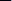 прошлом). Значение России.исторических знаний для людей. Историческая памятьНауки, помогающие добывать исторические сведения: археология, этнография, геральдика, нумизматика и др. (элементарные представления на конкретных примерах).Источники исторических знаний: вещественные (предметы быта; памятники зодчества, строительства и архитектуры; живопись и т.д.), устные (фольклор), письменные (летописи, старинные книги, надписи и рисунки и т.д.). Архивы и музеи (виды музеев). Библиотеки.Историческое пространство. Историческая карта.История Древнего мираВерсии	о	появлении	человека	на	Земле	(научные,	религиозные).Отличие человека от животного.Время появления первобытных людей, их внешний вид, среда обитания, отличие от современных людей.Стадный образ жизни древних людей. Занятия. Древние орудия труда.Каменный век.Постепенные изменения во внешнем облике. Зарождение речи. Совершенствование орудий труда и занятий. Защита от опасностей. Образ жизни и виды деятельности. Причины зарождения религиозных верований. Язычество.Изменение климата Земли, наступление ледников. Смена образа жизни древних людей из-за климатических условий: борьба за выживание. Способы охоты на диких животных. Приручение диких животных. Пища и одежда древнего человека.Конец ледникового периода и расселение людей по миру. Влияние различных климатических условий на изменения во внешнем облике людей. Развитие земледелия, скотоводства. Появление новых орудий труда. Начало бронзового века. Оседлый образ жизни. Коллективы древних людей: семья, община, род, племя.Возникновение имущественного и социального неравенства, выделение знати.Зарождение обмена, появление денег. Первые города Создание человеком искусственной среды обитания. Возникновение древнейших цивилизаций.История вещей и дел человека (от древности до наших дней)История освоения человеком огня, энергииИсточники огня в природе. Способы добычи огня древним человеком. Очаг. Причины сохранения огня древним человеком, культ огня. Использование огня для жизни: тепло, пища, защита от диких животных.Использование огня в производстве: изготовление посуды, орудий труда, выплавка металлов, приготовление пищи и др.Огонь в военном деле. Изобретение пороха. Последствия этого изобретения в истории войн.Огонь и энергия. Виды энергии: электрическая, тепловая, атомная (общие представления). Изобретение электричества как новый этап в жизни людей. Современные способы получения большого количества энергии. Экологические последствия при получении тепловой энергии от сжигания полезных ископаемых (угля, торфа, газа), лесов. Роль энергетических ресурсов Земли для жизни человечества.История использования человеком водыВода в природе. Значение воды в жизни человека. Охрана водных угодий.Причины поселения древнего человека на берегах рек, озер, морей. Рыболовство. Передвижение человека по воде. Судоходство, история мореплавания, открытие новых земель (общие представления).Вода и земледелие. Поливное земледелие, причины его возникновения.Роль поливного земледелия, в истории человечества.Использование человеком воды для получения энергии: водяное колесо, гидроэлектростанция. Использование воды при добыче полезных ископаемых.Профессии людей, связанные с освоением энергии и водных ресурсов.История жилища человекаПонятие о жилище. История появления жилища человека. Первые жилища: пещеры, шалаш, земляные укрытия. Сборно-разборные жилища.Материалы, используемые для строительства жилья у разных народов (чумы, яранги, вигвамы, юрты и др.). История совершенствования жилища. Влияние климата и национальных традиций на строительство жилья и других зданий. Архитектурные памятники в строительстве, их значение для изучения истории.История появления мебелиНазначение и виды мебели, материалы для ее изготовления.История появления первой мебели. Влияние исторических и национальных традиций на изготовление мебели. Изготовление мебели как искусство. Современная мебель. Профессии людей, связанные с изготовлением мебели.История питания человекаПитание как главное условие жизни любого живого организма. Уточнение представлений о пище человека в разные периоды развития общества.Добывание пищи древним человеком как борьба за его выживание. Способы добывания: собирательство, бортничество, рыболовство, охота, земледелие, скотоводство. Приручение человеком животных. Значение домашних животных в жизни человека.История хлеба и хлебопечения.Способы хранения и накопления продуктов питания.Влияние природных условий на традиции приготовления пищи у разных народов. Употребление пищи как необходимое условие сохранения здоровья и жизни человека.История появления посудыПосуда, ее назначение. Материалы для изготовления посуды. История появления посуды. Глиняная посуда. Гончарное ремесло, изобретение гончарного круга, его значение для развития производства глиняной посуды. Народные традиции в изготовлении глиняной посуды.Деревянная посуда. История появления и использования деревянной посуды, ее виды. Преимущества деревянной по суды для хранения продуктов, народные традиции ее изготовления.Посуда из других материалов. Изготовление посуды как искусство. Профессии людей, связанные с изготовлением посуды.История появления одежды и обувиУточнение представлений об одежде и обуви, их функциях. Материалы для изготовления одежды и обуви. Различия в мужской и женской одежде.Одежда как потребность защиты человеческого организма от неблагоприятных условий среды. Виды одежды древнего человека. Способы изготовления, материалы, инструменты. Совершенствование видов одежды в ходе развития земледелия и скотоводства, совершенствование инструментов для изготовления одежды. Влияние природных и климатических условий на изготовление одежды. Народные традиции изготовления одежды. Изготовление одежды как искусство. Изменения в одежде и обуви в разные времена у разных народов. Образцы народной одежды (на примере региона).История появления обуви. Влияние климатических условий на возникновение разных видов обуви. Обувь в разные исторические времена: лапти, сапоги, туфли, сандалии и др.Профессии людей, связанные с изготовлением одежды и обуви.История человеческого обществаПредставления древних людей об окружающем мире. Освоение человеком морей и океанов, открытие новых земель, изменение представлений о мире.Истоки возникновения мировых религий: иудаизм, христианство, буддизм, ислам. Значение религии для духовной жизни человечества.Зарождение науки, важнейшие человеческие изобретения.Направления в   науке:   астрономия,   математика,   география   и   др.Изменение среды и общества в ходе развития науки.Значение устного творчества для истории: сказания, легенды, песни, пословицы, поговорки. История возникновения письма. Виды письма: предметное письмо, клинопись, иероглифическое письмо. Латинский и славянский алфавит. История книги и книгопечатания.Культура и человек как носитель культуры. Искусство как особая сфера человеческой деятельности.Виды и направления искусства.Условия для возникновения государства. Аппарат власти. Право, суд, армия. Гражданин. Виды государств: монархия, диктатура, демократическая республика. Политика государства, гражданские свободы, государственные законы.Экономика как показатель развития общества и государства. История денег, торговли. Государства богатые и бедные.Войны. Причины возникновения войн. Исторические уроки войн.Рекомендуемые виды практических заданий:заполнение анкет;рисование на темы: «Моя семья», «Мой дом», «Моя улица» и т. д.;составление устных рассказов о себе, членах семьи, родственниках, друзьях;составление	автобиографии	и	биографий	членов	семьи	(под руководством учителя);составление родословного дерева (рисунок);рисование	Государственного	флага,	прослушивание Государственного гимна;изображение схем сменяемости времен года;составление календаря на неделю, месяц: изображение «ленты времени» одного столетия, одного тысячелетия; ориентировка на«ленте времени»;объяснение смысла пословиц и поговорок о времени, временах года, о человеке и времени и др.чтение и пересказы адаптированных текстов по изучаемым темам;рассматривание и анализ иллюстраций, альбомов с изображениями гербов, монет, археологических находок, архитектурных сооружений, относящихся к различным историческим эпохам;экскурсии в краеведческий и исторический музеи;ознакомление	с	историческими	памятниками,	архитектурными сооружениями;просмотр фильмов о культурных памятниках;викторины на темы: «С чего начинается Родина?», «Моя семья»,«Мой род», «Я и мои друзья», «Страна, в которой я живу»,«События прошлого», «Время, в котором мы живем», «История од- ного памятника », «История в рассказах очевидцев», «Исторические памятники нашего города» и др.ИСТОРИЯ ОТЕЧЕСТВАПояснительная запискаПредмет «История Отечества» играет важную роль в процессе развития и воспитания личности обучающихся с умственной отсталостью (интеллектуальными нарушениями), формирования гражданской позиции учащихся, воспитания их в духе патриотизма и уважения к своей Родине, ее историческому прошлому.Основные цели изучения данного предмета ― формирование нравственного сознания развивающейся личности обучающихся с умственной отсталостью (интеллектуальными нарушениями), способных к определению своих ценностных приоритетов на основе осмысления исторического опыта своей страны; развитие умения применять исторические знания в учебной и социальной деятельности; развитие нарушенных при умственной отсталости высших психических функций.Достижение этих целей будет способствовать социализации учащихся с интеллектуальным недоразвитием.Основные задачи изучения предмета:овладение учащимися знаниями о выдающихся событиях и деятелях отечественной истории;формирование у учащихся представлений о жизни, быте, труде людей в разные исторические эпохи;формирование представлений о развитии российской культуры, ее выдающихся достижениях, памятниках;формирование представлений о постоянном развитии общества, связи прошлого и настоящего;усвоение учащимися терминов и понятий, знание которых необходимо для понимания хода развития истории;формирование интереса к истории как части общечеловеческой культуры, средству познания мира и самопознания.формирование у школьников умений применять исторические знания для осмысления сущности современных общественных явлений, в общении с другими людьми в современном поликультурном, полиэтническом и многоконфессиональном обществе;воспитание учащихся в духе патриотизма, уважения к своему Отечеству;воспитание гражданственности и толерантности;коррекция и развитие познавательных психических процессов.Введение в историюЧто такое история. Что изучает история Отечества. Вещественные, устные и письменные памятники истории. Наша Родина ― Россия. Наша страна на карте. Государственные символы России. Глава нашей страны. История края – часть истории России. Как изучается родословная людей. Моя родословная. Счет лет в истории. «Лента времени».История нашей страны древнейшего периодаДревнейшие поселения на территории Восточно-Европейской равнины. Восточные славяне ― предки русских, украинцев и белорусов. Родоплеменные отношения восточных славян. Славянская семья и славянский поселок. Основные занятия, быт, обычаи и верования восточных славян. Взаимоотношения с соседними народами и государствами. Объединение восточных славян под властью Рюрика.Русь в IX – I половине XII векаОбразование государства восточных славян ― Древней Руси. Формиро- вание княжеской власти. Первые русские князья, их внутренняя и внешняя политика. Крещение Руси при князе Владимире: причины и значение.Социально-экономический и политический строй Древней Руси. Земельные отношения. Жизнь и быт людей. Древнерусские города, развитие ремесел и торговли. Политика Ярослава Мудрого и Владимира Мономаха.Древнерусская культура.Распад Руси. Борьба с иноземными завоевателями (XII - XIII века) Причины распада единого государства Древняя   Русь.   Образование земель	―	самостоятельных	государств,	особенности	их	социально- политического и культурного развития. Киевское княжество. Владимиро- Суздальское княжество. Господин Великий Новгород. Культура Руси в XII-XIII веках.Русь между Востоком и Западом. Монгольские кочевые племена. Сражение на Калке. Нашествие монголов на Русь. Походы войск Чингисхана и хана Батыя. Героическая оборона русских городов. Значение противостояния Руси монгольскому завоеванию. Русь и Золотая Орда. Борьба населения русских земель против ордынского владычества.Отношения Новгорода с западными соседями. Борьба с рыцарями- крестоносцами. Князь Александр Ярославич. Невская битва. Ледовое побоище.Начало объединения русских земель (XIV – XV века)Возвышение Москвы при князе Данииле Александровиче. Московский князь Иван Калита и его политика. Расширение территории Московского княжества. Превращение Москвы в духовный центр русской земли. Князь Дмитрий Донской и Сергий Радонежский. Куликовская битва, ее значение.Объединение земель Северо-Восточной Руси вокруг Москвы. Князь Иван III. Освобождение от иноземного господства. Образование единого Русского государства и его значение. Становление самодержавия. Система государственного управления. Культура и быт Руси в XIV – XV вв.Россия в XVI – XVII векахРасширение государства Российского при Василии III. Русская православная церковь в Российском государстве. Первый русский царь Иван IV Грозный. Система государственного управления при Иване Грозном. Опричнина: причины, сущность, последствия. Внешняя политика Московского государства в XVI веке. Присоединение Поволжья, покорение Сибири. Строительство сибирских городов. Быт простых и знатных людей.Москва ― столица Российского государства. Московский Кремль при Иване Грозном. Развитие просвещения, книгопечатания, зодчества, живописи. Быт, нравы, обычаи.Россия на рубеже XVI-XVII веков. Царствование Бориса Годунова. Смутное     время.     Самозванцы.     Восстание     под     предводительством И. Болотникова. Освободительная борьба против интервентов. Ополчение К. Минина и Д. Пожарского. Подвиг И. Сусанина. Освобождение Москвы. Начало царствования династии Романовых.Правление первых Романовых. Конец Смутного времени. Открытие новых земель. Русские первопроходцы. Крепостные крестьяне. Крестьянское восстание под предводительством С. Разина. Власть и церковь. Церковный раскол. Внешняя политика России в XVII веке. Культура и быт России в XVII веке.Россия в XVIII векеНачало царствования Петра I. Азовские походы. «Великое посольство» Петра I. Создание российского флота и борьба за выход к Балтийскому и Черному морям. Начало Северной войны. Строительство Петербурга. Создание регулярной армии. Полтавская битва: разгром шведов. Победы русского флота. Окончание Северной войны. Петр I ― первый российский император. Личность Петра I Великого. Реформы государственного управления, губернская реформа. Оппозиция реформам Петра I, дело царевича Алексея. Экономические преобразования в стране. Нововведения в культуре. Развитие науки и техники. Итоги и цена петровских преобразований.Дворцовые перевороты: внутренняя и внешняя политика преемников Петра I. Российская   Академия наук   и   деятельность М. В. Ломоносова. И. И. Шувалов ― покровитель просвещения, наук и искусства. Основание первого Российского университета и Академии художеств.Правление Екатерины II ― просвещенный абсолютизм. Укрепление императорской власти. Развитие промышленности, торговли, рост городов.«Золотой век дворянства». Положение крепостных крестьян, усиление крепостничества. Восстание под предводительством Е. Пугачева и его значение. Русско-турецкие войны второй половины XVIII века, их итоги. Присоединение Крыма и освоение Новороссии. А. В. Суворов, Ф. Ф. Ушаков. Культура и быт России во второй половине XVIII века. Русские изобретатели и умельцы, развитие исторической науки, литературы, искусства.Правление Павла I.Россия в первой половине XIX векаРоссия в начале XIX века. Приход к власти Александра I. Внутренняя и внешняя политика России. Отечественная война 1812 г. Основные этапы и сражения   войны.   Бородинская   битва.    Герои    войны    (М. И. Кутузов, М. Б. Барклай-де-Толли, П. И. Багратион, Н. Н. Раевский, Д. В. Давыдов и др.). Причины победы России в Отечественной войне. Народная память о войне 1812 г.Правление Александра I. Движение декабристов: создание тайных обществ в России, их участники. Вступление на престол Николая I. Восстание декабристов на Сенатской площади в Санкт-Петербурге. Суд над декабристами. Значение движения декабристов.Правление Николая I. Преобразование и укрепление государственного аппарата. Введение военных порядков во все сферы жизни общества. Внешняя политика России. Крымская война 1853-1856 гг. Итоги и последствия войны.«Золотой век» русской культуры первой половины XIX века. Развитие науки, техники, живописи, архитектуры, литературы, музыки. Выдающиеся деятели     культуры     (А. С. Пушкин,     М. Ю. Лермонтов,     Н. В. Гоголь, М. И. Глинка, В. А. Тропинин, К. И. Росси и др.).Россия во второй половине XIX – начале XX векаПравление Александра II. Отмена крепостного права, его значение. Жизнь крестьян после отмены крепостного права. Социально-экономическое развитие России. Реформы, связанные с преобразованием жизни в стране (городская, судебная, военная реформы, открытие начальных народных училищ). Убийство Александра II.Приход к власти Александра III. Развитие российской промышленности, формирование русской буржуазии. Положение и жизнь рабочих. Появление революционных кружков. Жизнь и быт русских купцов, городского и сельского населения. Наука и культура во второй половине XIX века. Великие имена: И. С. Тургенев, Ф. М. Достоевский, Л. Н. Толстой, В. И. Суриков, П. И. Чайковский, А. С. Попов, А. Ф. Можайский и др.Начало правления Николая II. Промышленное развитие страны. Положение основных групп населения. Стачки и забастовки рабочих. Русско- японская война 1904-1905 гг.: основные сражения. Причины поражения России в войне. Воздействие войны на общественную и политическую жизнь страны.Первая русская революция 1905-1907 гг. Кровавое воскресенье 9 января 1905 г. ― начало революции, основные ее события. «Манифест 17 октября 1905 года». Поражение революции, ее значение. Реформы П. А. Столыпина и их итоги.«Серебряный век» русской культуры. Выдающиеся деятели культуры: А. М. Горький, В. А. Серов, Ф. И. Шаляпин, Анна Павлова и др. Появление первых кинофильмов в России.Россия в Первой мировой войне. Героизм и самоотверженность русских солдат. Победы и поражения русской армии в ходе военных действий. Брусиловский прорыв. Подвиг летчика П. Н. Нестерова. Экономическое положение в стране. Отношение к войне в обществе.Россия в 1917-1921 годахРеволюционные события 1917 года. Февральская революция и отречение царя от престола. Временное правительство. А. Ф. Керенский. Создание Петроградского Совета рабочих депутатов. Двоевластие. Обстановка в стране в период двоевластия. Октябрь 1917 года в Петрограде. II Всероссийский съезд Советов. Образование Совета Народных Комиссаров (СНК) во главе с В. И. Лениным. Принятие первых декретов «О мире» и «О земле». Установление советской власти в стране и образование нового государства ― Российской Советской Федеративной Социалистической Республики (РСФСР). Принятие первой Советской Конституции ― Основного Закона РСФСР. Судьба семьи Николая II.Гражданская война в России: предпосылки, участники, основные этапы вооруженной борьбы. Борьба между «красными» и «белыми». Положение населения в годы войны. Интервенция. Окончание и итоги Гражданской войны. Экономическая политика советской власти во время Гражданской войны: «военный коммунизм». Экономический и политический кризис в конце 1920 – начале 1921 г. Массовые выступления против политики власти (крестьянские восстания, восстание в Кронштадте). Переход к новой экономической политике, положительные и отрицательные результаты нэпа.СССР в 20-е – 30-е годы XX векаОбразование СССР. Первая Конституция (Основной Закон) СССР 1924 года. Система государственного управления СССР. Смерть первого главы Советского государства ― В. И. Ленина. Сосредоточение всей полноты партийной и государственной власти в руках И. В. Сталина. Культ личности Сталина. Массовые репрессии. ГУЛаг. Последствия репрессий.Индустриализация страны, первые пятилетние планы. Стройки первых пятилеток (Днепрогэс, Магнитка, Турксиб, Комсомольск-на-Амуре и др.). Роль рабочего класса в индустриализации. Стахановское движение. Ударничество.Коллективизация сельского хозяйства: ее насильственное осуществление, экономические и социальные последствия. Создание колхозов. Раскулачивание. Гибель крепких крестьянских хозяйств. Голод на селе.Новая Конституция СССР 1936 года. Ее значение. Изменения в системе государственного управления СССР. Образование новых республик и включение их в состав СССР. Политическая жизнь страны в 30-е годы. Основные направления внешней политики Советского государства в 1920- 1930-е годы. Укрепление позиций страны на международной арене.Культура и духовная жизнь в стране в 1920-е – 1930-е гг. «Культурная революция»: задачи и направления. Ликвидация неграмотности, создание системы народного образования. Развитие советской науки, выдающиеся научные открытия (И. П. Павлов, К. А. Тимирязев, К. Э. Циолковский и др.) Идеологический контроль над духовной жизнью общества. Русская эмиграция. Политика власти в отношении религии и церкви. Жизнь и быт советских людей в 20-е – 30-е годы.СССР во Второй мировой и Великой Отечественной войне 1941-1945 годовСССР накануне Второй мировой войны. Мероприятия по укреплению обороноспособности страны. Первое военное столкновение междуяпонскими и советскими войсками в 1938 г. Советско-германский договор о ненападении. Советско-финляндская война 1939-1940 годов, ее итоги. Начало Второй мировой войны, нападение Германии на Польшу и наступление на Запад, подготовка к нападению на СССР.Нападение Германии на Советский Союз. Начало Великой Отечественной войны. Героическая оборона Брестской крепости. Первые неудачи Красной армии, героическая защита городов на пути отступления советских войск. Битва за Москву, ее историческое значение. Маршал Г. К. Жуков. Герои-панфиловцы.Героизм тружеников тыла. «Все для фронта! Все для победы!». Создание новых вооружений советскими военными конструкторами. Блокада Ленинграда и мужество ленинградцев. Города-герои.Сталинградская битва. Начало коренного перелома в ходе Великой Отечественной войны. Зверства фашистов на оккупированной территории, и в концентрационных лагерях. Подвиг генерала Д. М. Карбышева. Борьба советских людей на оккупированной территории. Партизанское движение. Герои-подпольщики и партизаны. Битва на Курской дуге. Мужество и героизм советских солдат. Отступление немецких войск по всем фронтам. Наука и культура в годы войны.Создание антигитлеровской коалиции. Открытие второго фронта в Европе в конце войны. Изгнание захватчиков с советской земли, освобождение народов Европы. Битва за Берлин. Капитуляция Германии. Решающий вклад СССР в разгром гитлеровской Германии. Завершение Великой Отечественной войны. День Победы ― 9 мая 1945 года.Вступление СССР в войну с Японией. Военные действия США против Японии в 1945 г. Атомная бомбардировка Хиросимы и Нагасаки. Капитуляция Японии. Окончание Второй мировой войны. Нюрнбергский процесс. Героические и трагические уроки войны. Причины победы советс- кого народа. Советские полководцы (Г. К. Жуков, К. К. Рокоссовский,А. М. Василевский, И. С. Конев и др.), герои войны. Великая Отечественная война 1941-1945 гг. в памяти народа, произведениях искусства.Советский Союз в 1945 – 1991 годахВозрождение Советской страны после войны. Трудности послевоенной жизни. Восстановление разрушенных городов. Возрождение и развитие промышленности. Положение в сельском хозяйстве. Жизнь и быт людей в послевоенное время, судьбы солдат, вернувшихся с фронта. Новая волна репрессий. Голод 1946-1947 гг. Внешняя политика СССР в послевоенные годы. Укрепление статуса СССР как великой мировой державы. Формирование двух военно-политических блоков. Начало «холодной войны». Политика укрепления социалистического лагеря.Смерть   И. В. Сталина.   Борьба   за    власть.    Приход    к    власти Н. С. Хрущева. Осуждение культа личности, начало реабилитации репрессированных. Реформы Н. С. Хрущева. Освоение целины. Жилищное строительство. Жизнь советских людей в годы правления Н. С. Хрущева. Вы- работка новых подходов к внешней политике. Достижения в науке и технике в 50-60-е годы.   Исследование   атомной   энергии.   Выдающиеся   ученые И. В. Курчатов, М. В. Келдыш, А. Д. Сахаров и др. Освоение космоса и полет первого человека. Ю. А. Гагарин. Первая женщина космонавт В. В. Терешко- ва. Хрущевская   «оттепель».   Противоречия   внутриполитического   курса Н. С. Хрущева, его отставка.Экономическая и социальная политика Л.И. Брежнева. Экономический спад. Конституция СССР 1977 г. Внешняя политика Советского Союза в 70-е годы. Война в Афганистане. XXII летние Олимпийские игры в Москве. Ухудшение материального положения населения и морального климата в стране. Советская культура, жизнь и быт советских людей в 70-е ― начале 80-х годов XX века.Смерть Л. И. Брежнева. Приход к власти М. С. Горбачева. Реформы Горбачева в политической, социальной и экономической сферах. Вывод войск из Афганистана. Избрание первого президента СССР ― М.С. Горбачева.Нарастание экономического кризиса и обострение межнациональных отношений в стране. Образование новых политических партий и движений. Августовские события 1991 г. Распад СССР. Принятие Декларации о государственном    суверенитете    РСФСР.    Первый     президент     России Б. Н. Ельцин. Образование СНГ. Причины и последствия кризиса советской системы и распада СССР.Россия (Российская Федерация) в 1991 – 2015 годахВступление России в новый этап истории. Формирование суверенной российской государственности. Политический кризис осени 1993 г. Принятие Конституции России (1993 г.). Символы государственной власти Российской Федерации. Экономические реформы 1990-х гг., их результаты. Жизнь и быт людей в новых экономических и политических условиях Основные направления национальной политики: успехи и просчеты. Нарастание противоречий между центром и регионами. Военно-политический кризис в Чеченской Республике. Внешняя политика России в 1990-е гг. Отношения со странами СНГ и Балтии. Восточное направление внешней политики. Русское зарубежье.Отставка Б. Н. Ельцина; президентские выборы в 2000 году. Второй президент России ― В.В. Путин. Его деятельность: курс на продолжение реформ, стабилизацию положения в стране, сохранение целостности России, укрепление государственности, обеспечение согласия и единства общества. Новые государственные символы России. Развитие экономики и социальной сферы. Политические лидеры и общественные деятели современной России. Культура и духовная жизнь общества в начале XXI века. Русская православная церковь в новой России.Президентские выборы 2008 г. Президент России ― Д. А. Медведев. Общественно-политическое и экономическое развитие страны, культурная жизнь на современном этапе. Разработка новой внешнеполитической стратегии в начале XXI века. Укрепление международного престижа России.Президентские выборы 2012 г. Президент России ― В.В. Путин. Сегодняшний день России. Проведение зимних Олимпийских игр в Сочи в 2014 г. Воссоединение Крыма с Россией. Празднование 70-летия Победы в Великой Отечественной войне.ФИЗИЧЕСКАЯ КУЛЬТУРАПояснительная запискаПрограмма по физической культуре для обучающихся V-IX-х классов является логическим продолжением соответствующей учебной программы дополнительного первого (I1) и I—IV классов.Основная цель изучения физической культуры заключается во всестороннем развитии личности обучающихся с умственной отсталостью (интеллектуальными нарушениями) в процессе приобщения их к физической культуре, повышении уровня их психофизического развития, расширении индивидуальных двигательных возможностей, комплексной коррекции нарушений развития, социальной адаптации.Задачи, реализуемые в ходе уроков физической культуры:воспитание интереса к физической культуре и спорту;овладение основами доступных видов спорта (легкой атлетикой, гимна- стикой, лыжной подготовкой и др.) в соответствии с возрастными и психофизическими особенностями обучающихся;коррекция недостатков познавательной сферы и психомоторного разви- тия; развитие и совершенствование волевой сферы; формирование социально приемлемых форм поведения, предупреждение проявленийдеструктивного поведения (крик, агрессия, самоагрессия, стереотипии и др.) в процессе уроков и во внеучебной деятельности;воспитание нравственных качеств и свойств личности; содействие военно-патриотической подготовке.Содержание	программы	отражено	в	следующих	разделах:«Гимнастика», «Легкая атлетика», «Лыжная и конькобежная подготовки»,«Подвижные игры», «Спортивные игры». В каждом из разделов выделено два взаимосвязанных подраздела: «Теоретические сведения» и «Практический материал». Кроме этого, с учетом возраста и психофизических возможностей обучающихся им также предлагаются для усвоения некоторые теоретические сведения из области физической культуры, которые имеют самостоятельное значение.В разделе «Гимнастика» (подраздел «Практический материал») кроме построений и перестроений представлены два основных вида физических упражнений: с предметами и без предметов, содержание которых по сравнению с младшими классами в основном остается без изменений, но при этом возрастает их сложность и увеличивается дозировка. К упражнениям с предметами добавляется опорный прыжок; упражнения со скакалками; гантелями и штангой; на преодоление сопротивления; упражнения для корпуса и ног; элементы акробатики.В раздел «Легкая атлетика» включены традиционные виды: ходьба, бег, прыжки, метание, которые способствуют развитию физических качеств обучающихся (силы, ловкости, быстроты и т. д.).Освоение раздела «Лыжная и конькобежная подготовка» направлена на дальнейшее совершенствование навыков владения лыжами и коньками, которые способствуют коррекции психомоторной сферы обучающихся. В тех регионах, где климатические условия не позволяют систематически заниматься лыжной и конькобежной подготовками, следует заменить их занятиями гимнастикой, легкой атлетикой, играми. Но в этом случае следует проводить уроки физкультуры не только в условиях спортивного зала, но и на свежем воздухе.Особое место в системе уроков по физической культуре занимают разделы «Подвижные игры» и «Спортивные игры», которые не только способствуют укреплению здоровья обучающихся и развитию у них необходимых физических качеств, но и формируют навыки коллективного взаимодействия. Начиная с V-го класса, обучающиеся знакомятся сдоступными видами спортивных игр: волейболом, баскетболом, настольным теннисом, хоккеем на полу (последнее может использоваться как дополнительный материал).Теоретические сведенияЛичная гигиена, солнечные и воздушные ванны. Значение физических упражнений в жизни человека.Подвижные игры. Роль физкультуры в подготовке к труду. Значение физической культуры в жизни человека. Самостраховка и самоконтроль при выполнении физических упражнений. Помощь при травмах. Способы самостоятельного измерения частоты сердечных сокращений.Физическая культура и спорт в России. Специальные олимпийскиеигры.Здоровый образ жизни и занятия спортом после окончания школы.ГимнастикаТеоретические сведения.Элементарные сведения о передвижениях по ориентирам.Правила поведения на занятиях по гимнастике. Значение утренней гимнастики.Практический материал:Построения и перестроения.Упражнения без предметов (корригирующие и общеразвивающие упражнения):упражнения на дыхание; для развития мышц кистей рук и пальцев; мышц шеи; расслабления мышц; укрепления голеностопных суставов и стоп; укрепления мышц туловища, рук и ног; для формирования и укрепления правильной осанки.Упражнения с предметами:с гимнастическими палками; большими обручами; малыми мячами; большим мячом; набивными мячами; со скакалками; гантелями и штангой; лазанье и перелезание; упражнения на равновесие; опорный прыжок;упражнения для развития пространственно-временной дифференцировки и точности движений; упражнения на преодоление сопротивления; переноска грузов и передача предметов.Легкая атлетикаТеоретические сведения.Подготовка суставов и мышечно-сухожильного аппарата к предстоящей деятельности. Техника безопасности при прыжках в длину.Фазы прыжка в высоту с разбега. Подготовка суставов и мышечно- сухожильного аппарата к предстоящей деятельности. Техника безопасности при выполнении прыжков в высоту.Правила судейства по бегу, прыжкам, метанию; правила передачи эстафетной палочки в легкоатлетических эстафетах.Практический материал:Ходьба. Ходьба в разном темпе; с изменением направления; ускорением и замедлением; преодолением препятствий и т. п.Бег. Медленный бег с равномерной скоростью. Бег с варьированием скорости. Скоростной бег. Эстафетный бег. Бег с преодолением препятствий. Бег на короткие, средние и длинные дистанции. Кроссовый бег по слабопересеченной местности.Прыжки. Отработка выпрыгивания и спрыгивания с препятствий. Прыжки в длину (способами «оттолкнув ноги», «перешагивание»). Прыжки в высоту способом «перекат».Метание. Метание малого мяча на дальность. Метание мяча в вертикальную цель. Метание в движущую цель.Лыжная и конькобежная подготовкиЛыжная подготовкаТеоретические сведения. Сведения о применении лыж в быту. Занятия на лыжах как средство закаливания организма.Прокладка учебной лыжни; санитарно-гигиенические требования к занятиям на лыжах. Виды лыжного спорта; сведения о технике лыжных ходов.Практический материал.Стойка лыжника. Виды лыжных ходов (попеременный двухшажный; одновременный бесшажный; одновременный одношажный). Совершенство- вание разных видов подъемов и спусков. Повороты.Конькобежная подготовкаТеоретические сведения.Занятия на коньках как средство закаливания организма.Практический материал. Стойка конькобежца. Бег по прямой. Бег по прямой и на поворотах. Вход в поворот. Свободное катание. Бег на время.Подвижные игрыПрактический материал.Коррекционные игры;Игры с элементами общеразвивающих упражнений: игры с бегом; прыжками; лазанием; метанием и ловлей мяча; построениями и перестроениями; бросанием, ловлей, метанием и др.Спортивные игрыБаскетболТеоретические	сведения.	Правила	игры	в	баскетбол,	правила поведения учащихся при выполнении упражнений с мячом.Влияние занятий баскетболом на организм учащихся.Практический материал.Стойка баскетболиста. Передвижение в стойке вправо, влево, вперед, назад. Остановка по свистку. Передача мяча от груди с места и в движении шагом. Ловля мяча двумя руками на месте на уровне груди. Ведение мяча на месте и в движении. Бросок мяча двумя руками в кольцо снизу и от груди с места. Прямая подача.Подвижные игры на основе баскетбола. Эстафеты с ведением мяча.ВолейболТеоретические сведения. Общие сведения об игре в волейбол, простейшие правила игры, расстановка и перемещение игроков на площадке. Права и обязанности игроков, предупреждение травматизма при игре в волейбол.Практический материал.Прием и передача мяча снизу и сверху. Отбивание мяча снизу двумя руками через сетку на месте и в движении. Верхняя прямая передача в прыжке. Верхняя прямая подача. Прыжки вверх с места и шага, прыжки у сетки. Многоскоки. Верхняя прямая передача мяча после перемещения вперед, вправо, влево.Учебные игры на основе волейбола. Игры (эстафеты) с мячами.Настольный теннисТеоретические сведения.   Парные   игры.   Правила   соревнований.Тактика парных игр.Практический материал. Подача мяча слева и справа, удары слева, справа, прямые с вращением мяча. Одиночные игры.Хоккей на полуТеоретические сведения. Правила безопасной игры в хоккей на полу.Практический материал. Передвижение по площадке в стойке хоккеиста влево, вправо, назад, вперед. Способы владения клюшкой, ведение шайбы. Учебные игры с учетом ранее изученных правил.ПРОФИЛЬНЫЙ ТРУДПояснительная запискаСреди различных видов деятельности человека ведущее место занимает труд; он служит важным средством развития духовных, нравственных, физических способностей человека. В обществе именно труд обусловливает многостороннее влияние на формирование личности, выступает способом удовлетворения потребностей, созидателем общественного богатства, фактором социального прогресса.Цель изучения предмета «Профильный труд» заключается во всестороннем развитии личности обучающихся с умственной отсталостью (интеллектуальными нарушениям) старшего возраста в процессе формирования их трудовой культуры.Изучение этого учебного предмета в V-IX-х классах способствует получению обучающимися первоначальной профильной трудовой подготовки, предусматривающей формирование в процессе учебы и общественно полезной работы трудовых умений и навыков; развитие мотивов, знаний и умений правильного выбора профиля и профессии с учетом личных интересов, склонностей, физических возможностей и состояния здоровья.Учебный предмет «Профильный труд» должен способствовать решению следующих задач:развитие социально ценных качеств личности (потребности в труде, трудолюбия, уважения к людям труда, общественной активности и т.д.);обучение обязательному общественно полезному, производительному труду; подготовка учащихся к выполнению необходимых и доступных видов труда дома, в семье и по месту жительства;расширение знаний о материальной культуре как продукте творческой предметно-преобразующей деятельности человека;расширение культурного кругозора, обогащение знаний о культурно- исторических традициях в мире вещей;расширение знаний о материалах и их свойствах, технологиях использования;ознакомление с ролью человека-труженика и его местом на современном производстве;ознакомление с массовыми рабочими профессиями, формирование устойчивых интересов к определенным видам труда, побуждение к сознательному выбору профессии и получение первоначальной профильной трудовой подготовки;формирование представлений о производстве, структуре производственного процесса, деятельности производственного предприятия, содержании и условиях труда по массовым профессиям и т. п., с которыми связаны профили трудового обучения в школе;ознакомление с условиями и содержанием обучения по различным профилям и испытание своих сил в процессе практических работ по одному из выбранных профилей в условиях школьных учебно- производственных мастерских в соответствии с физическимивозможностями и состоянием здоровья учащихся;формирование трудовых навыков и умений, технических, технологических, конструкторских и первоначальных экономических знаний, необходимых для участия в общественно полезном, производительном труде;формирование знаний о научной организации труда и рабочего места, планировании трудовой деятельности;совершенствование практических умений и навыков использования различных материалов в предметно-преобразующей деятельности;коррекция и развитие познавательных психических процессов (восприятия, памяти, воображения, мышления, речи);коррекция и развитие умственной деятельности (анализ, синтез, сравнение, классификация, обобщение);коррекция и развитие сенсомоторных процессов в процессе формирование практических умений;развитие регулятивной функции деятельности (включающей целеполагание, планирование, контроль и оценку действий и результатов деятельности в соответствии с поставленной целью);формирование информационной грамотности, умения работать с различными источниками информации;формирование коммуникативной культуры, развитие активности, целенаправленности, инициативности.СодержаниеПрограмма по профильному труду в V-IX-х классах определяет содер- жание и уровень основных знаний и умений учащихся по технологии ручной и машинной обработки производственных материалов, в связи, с чем опреде- лены примерный перечень профилей трудовой подготовки: «Столярное дело», «Слесарное дело», «Переплетно-картонажное дело», «Швейное дело»,«Сельскохозяйственный труд», «Подготовка младшего обслуживающего персонала», «Цветоводство и декоративное садоводство», «Художественный труд» и др. Также в содержание программы включены первоначальные све- дения об элементах организации уроков трудового профильного обучения.Структуру    программы     составляют     следующие     обязательныесодержательные линии, вне зависимости от выбора общеобразовательной организацией того или иного профиля обучения.Материалы, используемые в трудовой деятельности. Перечень основ- ных материалов используемых в трудовой деятельности, их основные свойства. Происхождение материалов (природные, производимые промыш- ленностью и проч.).Инструменты и оборудование: простейшие инструменты ручного тру- да, приспособления, станки и проч. Устройство, наладка, подготовка к работе инструментов и оборудования, ремонт, хранение инструмента. Свойства инструмента и оборудования ― качество и производительность труда.Технологии изготовления предмета труда: предметы профильного труда; основные профессиональные операции и действия; технологические карты. Выполнение отдельных трудовых операций и изготовление стандартных изделий под руководством педагога. Применение элементарных фактических знаний и (или) ограниченного круга специальных знаний.Этика и эстетика труда: правила использования инструментов и материалов, запреты и ограничения. Инструкции по технике безопасности (правила поведения при проведении работ). Требования к организациирабочего места. Правила профессионального поведения.КУРСЫ КОРРЕКЦИОННО-РАЗВИВАЮЩЕЙ ОБЛАСТИПСИХОКОРРЕКЦИОННЫЕ ЗАНЯТИЯПояснительная запискаЦель:Овладение системой знаний,	умений и навыков	познания каждого объекта в совокупности сенсорных свойств, качеств, признаков.Развитие	психомоторики	и	сенсорных	процессов,	коррекция психофизического развитияВоспитание	правил	нравственного	поведения,	необходимого	для общения и сотрудничества.Основные задачи:формировать правильные многогранные полифункциональные представления об окружающей действительности, способствующие оптимизации психического развития ребенка и более эффективной социализации его в обществе;обогащать чувственный и познавательный опыт на основе формирования умений наблюдать, сравнивать, выделять существенные признаки предметов и явлений и отражать их в речи, нацеленное на развитие психических процессов памяти, мышления, речи, воображения;формировать на основе активизации работы всех органов чувств, адекватного восприятия явлений и объектов окружающей действительности в совокупности их свойств;формировать способность эстетически воспринимать окружающий мир во всем многообразии свойств и признаков его объектов (цветов, вкусов, запахов, звуков, ритмов);исправлять недостатки моторики; совершенствовать зрительно- двигательную координацию;исправлять недостатки познавательной деятельности школьников путем систематического и целенаправленного воспитания у них полноценного восприятия формы, инструкции, величины, цвета, особых свойств предметов, их положения в пространстве;совершенствовать сенсорно-перцептивную деятельность; формировать точность и целенаправленность движений и действий.способствовать овладению ребенком основными компонентами интеллектуальной деятельности: мотивационно-ориентировочным (умение принять инструкцию в полном объеме), операционным (способы действия, достижение результата), контрольно-оценочным (умение проконтролировать ход работы и адекватно оценить ее результаты).воспитывать самостоятельность, ответственность за свои поступки, аккуратность, настойчивость;воспитывать трудолюбие, терпение, умение доводить дело до конца; прививать чувства толерантности, патриотизма;вырабатывать положительную мотивацию к учению. Курс предусматривает изучение следующих разделов:развитие моторики, графомоторных навыков;тактильно-двигательное восприятие;кинестетическое и кинетическое развитие;восприятие формы, величины, цвета; конструирование предметов;развитие зрительного восприятия;восприятие особых свойств предметов через развитие осязания, обоняния, барических ощущений, вкусовых качеств;развитие слухового восприятия;восприятие пространства;восприятие времени.При переходе из класса в класс задания усложняются и по объёму, и по сложности, что позволяет лучше закреплять уже изученный материал.содержаниеРазвитие крупной моторики. Целенаправленность выполнения действий и движений по инструкции педагога (броски в цель, ходьба по «дорожке следов»). Согласованность действий и движений разных частей тела (повороты и броски, наклоны и повороты). Развитие и координация движений кисти рук и пальцев. Пальчиковая гимнастика. Специальные упражнения для удержания письменных принадлежностей. Развитие координации движения руки и глаза (нанизывание бус, завязывание узелков, бантиков). Обводка, штриховка по трафарету. Аппликация. Сгибание бумаги.Определение на ощупь плоскостных фигур и предметов, их величины.Работа с пластилином (раскатывание). Игры с крупной мозаикой.Формирование ощущений от различных поз и движений тела, верхних и нижних конечностей, головы. Выполнение упражнений по заданию педагога, обозначение словом положения различных частей тела. Выразительность движений (имитация повадок зверей, игра на различных музыкальных инструментах).Формирование сенсорных эталонов плоскостных геометрических фигур (круг, квадрат, прямоугольник, треугольник) на эмпирическом уровне в процессе выполнения упражнений. Выделения признаков формы; называние основных геометрических фигур. Классификация предметов и их изображений по форме, по показу. Работа с геометрическим конструктором. Сопоставление двух предметов контрастных величин по высоте, длине, ширине, толщине; обозначение словом. Различение и выделение основных цветов (красный, жёлтый, зелёный, синий, чёрный, белый). Конструирование фигур и предметов из составляющих частей (2-3 детали). Составление целого из частей на разрезном наглядном материале (2-3 детали).Формирование навыков зрительного анализа и синтеза (обследование предметов, состоящих из 2-3 деталей, по инструкции педагога). Дифференцированное зрительное восприятие двух предметов: нахождение отличительных и общих признаков. Определение изменений в предъявленном ряду. Нахождение «лишней» игрушки, картинки. Упражнения для профилактики и коррекции зрения.Контрастные температурные ощущения (холодный – горячий). Различение на вкус (кислый, сладкий, горький, солёный). Обозначение словом собственных ощущений. Запах приятный и неприятный. Различение и сравнение разных предметов по признаку веса (тяжёлый – лёгкий).Различение звуков окружающей среды (стук, стон, звон, гудение, жужжание) и музыкальных звуков. Различение речевых и неречевых звуков. Подражание неречевым и речевым звукам.Ориентировка на собственном теле: дифференциация правой/левой руки; правой/левой ноги; правой/левой части тела. Определения расположения предметов в пространстве (справа – слева, вверху – внизу и др.). Движения в заданном направлении в пространстве (вперёд, назад…). Ориентировка в помещении по инструкции педагога. Ориентировка в линейном ряду (порядок следования). Пространственная ориентировка на листе бумаги (центр, верх, низ, правая, левая сторона).Сутки. Части суток. Работа с графической моделью «Сутки». Обозначение в речи временных представлений. Последовательность событий (смена времени суток). Вчера, сегодня, завтра. Дни недели.ЛОГОПЕДИЧЕСКИЕ ЗАНЯТИЯПояснительная запискаКатегория детей с умственной отсталостью многочисленна и неоднородна по клинико-педагогическим проявлениям, диагнозам, глубине дефекта. Для детей с умственной отсталостью характерен низкий уровень познавательной активности, недостаточная сформированность операцийанализа синтеза, сравнения. В значительной мере страдает речевая функция – как пассивная речь, так и активная. Недоразвитие речи носит системный характер, и касается как звуко-произносительной стороны, так и лексико- грамматического строя. У детей отмечается функциональная незрелость коры головного мозга, нарушения моторики, невротические реакции, специфический характер эмоциональных проявлений, что требует целенаправленной коррекционной психолого-педагогической работы.Таким образом, целями программы логопедического сопровождения в коррекционной школе является стимулирование речевой и мыслительной деятельности детей с умственной отсталостью, формирование речевых коммуникативных навыков, расширение представлений об окружающем мире.Задачи программы:стимулировать	понимание	речи	педагога,	которая	касается повседневной жизни;учить реагировать на обращенную речь – показать, что услышал и понял говорящего;учить понимать и выполнять инструкции педагога;развивать навык использования речи в бытовом общении, в играх, режимных моментах;развивать	произносительные	навыки	и	речевую	моторику, подвижность артикуляционного аппарата;развивать мелкую моторику, как средство стимулирования речевого развития;развивать	пассивный	и	активный	словарь	ребенка,	расширять представления об окружающем мире;проводить работу по исправлению звукопроизношения;развивать фонематический слух;формировать грамматически правильную речь;развивать	высшие	психические	функции	–	внимание,	память, воображение, и др.Рабочая программа по логопедии учитывает:особенности психофизиологии речи у детей в норме и у детей с нарушениями познавательной деятельности;психоневрологические диагнозы обучающихся;виды речевых нарушений обучающихся.содержаниеДиагностика. В начале учебного года проводится диагностическое обследование обучающихся, по результатам которого происходит зачисление на логопедические занятия. Сроки проведения - 1-3 недели сентября. В последние две недели мая проводится итоговая диагностика.Развитие общего слухового внимания. Детей учат различать различные звуки окружающего мира. Учат определять звукоподражания, имитировать их речевыми звуками. Чтение и обыгрывание коротких стихотворений со звукоподражаниями. Логопедические игры, направленные на воспроизведение звуков речи в игре. Развитие фонематического слуха – умение выделять первый звук в слове. Умение определять на слух наличие нужного звука в слове. Умение повторять за педагогом слова и фразы.Дыхательная гимнастика и артикуляционные упражнения. Развитие речевого удлиненного выдоха. Выполнение артикуляционной гимнастики для развития подвижности всех органов артикуляции.Работа над звукопроизношением.Рекомендуется следующая последовательность в работе над звуками:Простые по артикуляции согласные — губно-губные (м, б, п); губно- зубные (в, ф); переднеязычные (н, д, т); заднеязычные (к, г, х) и т. д.;Отработка четкого произношения гласных и отдельных согласных для будущей постановки на их основе более сложных по артикуляции звуков. (и — з, с; о, у — м, ж, ч, ш; в, ф — о, з, л; т, д, н — ш, ж, р и др.);Отработка и автоматизация артикуляционно сложных звуков, после индивидуальных логопедических занятий (шипящие -ж, ш, ч, щ и соноры - л, р);Ввод отрабатываемого звука в слова и фразы, контроль за его самостоятельным употреблением.Развитие речевых коммуникаций. Знакомство с правилами поведения в школе и на занятиях, на перемене. Обращение к учителю, к ученикам своего класса и других классов. Выражение просьбы при возникновении учебных или бытовых затруднений.Развитие языкового анализа и синтеза и устранению фонематической дисграфии и дислексии. Четкое произношение в собственной речи все поставленные звуки. Четко определять гласные и согласные. Уметь выделять первый звук в слове и наличие в слове требуемого звука. Работа по анализу и синтезу открытых и закрытых слогов различной структуры.РИТМИКАПояснительная запискаПреподавание ритмики в специальном (коррекционном) образовательном учреждении обусловлено необходимостью осуществления коррекции недостатков психического и физического развития детей с умственной отсталостью (нарушением интеллекта) средствами музыкально- ритмической деятельности.Цель – формирование разносторонне физически и творчески развитой личности, готовой к активной реализации своих способностей посредством коррекции психических и физических недостатков, развития творческой самостоятельности через освоения двигательной деятельности.Рабочая программа по ритмике направлена на реализацию следующих задач:овладение музыкально-ритмической деятельностью в разных ее видах (ритмическая гимнастика, танец, пластика, игра на простейших музыкальных инструментах);овладение различными формами движения: выполнение с музыкальным сопровождением ходьбы, бега, танцевальных упражнений;приобщение к музыке, восприятие, различие и понимание специфических средств музыкального «языка»: высота звука, динамика, темп;развитие способности переживать содержание музыкального образа;коррекция двигательных умений и навыков, обеспечивающих развитие мышечного корсета, пространственных ориентировок и координации, четкости и точности движений;усвоение несложных музыкальных форм, развитие чувства ритма, музыкального слуха и памяти;развитие мышления, творческого воображения и памяти;выработка четких координированных движений во взаимосвязи с речью, развитие дыхательного аппарата и речевой моторики;эстетическое, эмоциональное, физическое развитие школьника.Специфические средства воздействия на учащихся, свойственные ритмике, способствуют общему развитию обучающихся, исправлению недостатков физического развития, общей и речевой моторики, ориентировке в пространстве, укреплению здоровья, формированию навыков здорового образа жизни у обучающихся с умственной отсталостью (интеллектуальными нарушениями), развитию эмоционально-волевой сферы, воспитанию положительных качеств личности (дружелюбия, дисциплинированности, коллективизма), эстетическому воспитанию.содержаниеУпражнения на ориентировку в пространстве. Перестроение из нескольких колонн в несколько кругов, сужение и расширение их. Ходьба по центру зала, умение намечать диагональные линии из угла в угол.Сохранение правильной дистанции во всех видах построений с использованием лент, обручей, скакалок. Упражнения с предметами.Ритмико-гимнастические упражнения.Общеразвивающие упражнения. Круговые движения головы, наклоны вперед, назад, в стороны. Выбрасывание рук вперед, в стороны, вверх из положения руки к плечам. Круговые движения плеч, замедленные, с постоянным ускорением, с резким изменением темпа движений. Плавные, резкие, быстрые, медленные движения кистей рук. Повороты туловища в положении стоя, сидя с передачей предметов. Круговые движения туловища с вытянутыми в стороны руками, за голову, на поясе. Всевозможные сочетания движений ног: выставление ног вперед, назад, в стороны, сгибание в коленном суставе, круговые движения, ходьба на внутренних краях стоп. Упражнения на выработку осанки.Упражнения на координацию движений. Разнообразные сочетания одновременных движений рук, ног, туловища, кистей. Выполнение упражнений под музыку с постепенным ускорением, с резкой сменой темпа движений. Поочередные хлопки над головой, на груди, перед собой, справа, слева, на голени. Самостоятельное составление несложных ритмических рисунков в сочетании хлопков и притопов, с предметами (погремушками, бубном, барабаном).Упражнение на расслабление мышц. Прыжки на двух ногах одновременно с мягкими расслабленными коленями и корпусом, висящими руками и опущенной головой («петрушка»). С позиции приседания на корточки с опущенной головой и руками постепенное поднимание головы, корпуса, рук по сторонам (имитация распускающегося цветка). То же движение в обратном направлении (имитация увядающего цветка).Упражнения с детскими музыкальными инструментами. Круговые движения кистью (пальцы сжаты в кулак). Противопоставление одного пальца остальным. Движения кистей и пальцев рук в разном темпе:медленном, среднем, быстром, с постепенным ускорением, с резким изменением темпа и плавности движений.Выполнение несложных упражнений, песен на детском пианино, аккордеоне, духовой гармонике. Упражнения в передаче на музыкальных инструментах основного ритма знакомой песни и определении по заданному ритму мелодии знакомой песни.Игры под музыку. Упражнения на самостоятельную передачу в движении ритмического рисунка, акцента, темповых и динамических изменений в музыке. Самостоятельная смена движения в соответствии со сменой частей, музыкальных фраз, малоконтрастных частей музыки. Упражнения на формирование умения начинать движения после вступления мелодии. Разучивание и придумывание новых вариантов игр, элементов танцевальных движений, их комбинирование. Составление несложных танцевальных композиций. Игры с пением, речевым сопровождением. Инсценирование музыкальных сказок, песен.Танцевальные упражнения. Исполнение элементов плясок и танцев, разученных в 3 классе. Упражнения на различение элементов народных танцев. Шаг кадрили: три простых шага и один скользящий, носок ноги вытянут. Пружинящий бег. Поскоки с продвижением назад (спиной). Быстрые мелкие шаги на всей ступне и на полупальцах. Разучивание народных танцев. Танцы и пляски.Программа духовно-нравственного развития обучающихся с умственной отсталостью (интеллектуальными нарушениями)Пояснительная запискаПрограмма духовно-нравственного развития призвана направлять образовательный процесс на воспитание обучающихся с лёгкой умственной отсталостью (интеллектуальными нарушениями) в духе любви к Родине,уважения к культурно-историческому наследию своего народа и своей страны, на формирование основ социально ответственного поведения.В основу данной Программы положены ключевые воспитательные задачи, базовые национальные ценности российского общества, общечеловеческие ценности в контексте формирования у обучающихся нравственных чувств, нравственного сознания и поведения.Программа духовно - нравственного развития обучающихся с умственной отсталостью направлена на организацию нравственного уклада школьной жизни, включающего воспитательную, урочную, внеурочную и внешкольную социально-значимую деятельность обучающихся, основанного на системе духовных идеалов, ценностей, моральных приоритетов, реализуемого в совместно социально-педагогической деятельности школы, семьи и других субъектов общественной жизни.Цели и задачи программы духовно - нравственного развития обучающихся с умственной отсталостьюЦелью данной программы является: социально – педагогическая поддержка обучающихся приобщение к базовым национальным ценностям российского общества, общечеловеческим ценностям в контексте формирования у них духовно - нравственных чувств, духовно - нравственного сознания и поведения, профилактика и коррекция имеющихся отклонений.Программа ориентирована на решение следующих задач духовно- нравственного развития в области формирования:личностной культуры: 1 класс- 4 классы:формирование мотивации универсальной нравственной компетенции«становиться лучше», активности в учебно-игровой, предметно- продуктивной, социально ориентированной деятельности на основе нравственных установок и моральных норм;формирование нравственных   представлений   о   том,   что   такое«хорошо» и что такое «плохо», а также внутренней установки в сознании школьника поступать «хорошо»;формирование в сознании школьников нравственного смысла учения;формирование представлений о базовых национальных, этнических и духовных традициях;формирование эстетических потребностей, ценностей и чувств; развитие трудолюбия, способности к преодолению трудностей, настойчивости в достижении результата.5 - 9 классы:формирование способности формулировать собственные нравственные обязательства, давать элементарную нравственную оценку своим и чужим поступкам;формирование эстетических потребностей, ценностей и чувств;формирование критичности к собственным намерениям, мыслям и поступкам;формирование способности к самостоятельным поступкам и действиям, совершаемым на основе морального выбора, к принятию ответственности за их результаты. 1 класс- 4 классы:воспитание положительного отношения к своему национальному языку и культуре;формирование чувства причастности к коллективным делам;формирование патриотизма и чувства причастности к коллективным делам; развитие навыков осуществления сотрудничества с педагогами, сверстниками, родителями, старшими детьми в решении общих проблем;укрепление доверия к другим людям;развитие доброжелательности и эмоциональной отзывчивости, понимания других людей и сопереживания им.5 - 9 классы:пробуждение чувства патриотизма и веры в Россию и свой народ;формирование ценностного отношения к своему национальному языку и культуре;формирование чувства личной ответственности за свои дела и поступки;проявление интереса к общественным явлениям и событиям;формирование начальных представлений о народах России, их единстве многообразии.семейной культуры: 1 класс- 4 классы:формирование уважительного отношения к родителям, осознанного, заботливого отношения к старшим и младшим;формирование положительного отношения к семейным традициям и устоям.5 - 9 классы:формирование представления о семейных ценностях, гендерных семейных ролях и уважения к ним;активное	участие	в	сохранении	и	укреплении	положительных семейных традиций.знакомство	обучающегося	с	культурно-историческими	и этническими традициями российской семьи.Приоритетные направления программы духовно - нравственного развития обучающихся с умственной отсталостью (интеллектуальными нарушениями)Общие задачи духовно-нравственного развития обучающихся с легкой умственной отсталостью (интеллектуальными нарушениями) осуществляются	по	направлениям,	каждое	из	направленийнравственного развития обучающихся основывается на системе базовых национальных ценностей и обеспечивает усвоение их обучающимися на доступном для них уровне. Организация духовно - нравственного развития обучающихся осуществляется по направлениям, которые реализуются через соответствующие блоки (каждый блок - направление включает примерные задачи и тематику мероприятий). Реализация блок – направлений отражена в планах, программах воспитательной деятельности классных руководителей.Воспитание	гражданственности,	патриотизма,	уважения	к правам, свободам и обязанностям человека.Блок «Я - Гражданин».Задачи воспитания:формирование патриотического сознания, чувства верности своему Отечеству, гордости за достижения своей страны, бережного отношения к историческому прошлому и традициям народов России;формирование правовой культуры, гражданской и правовой направленности личности, активной жизненной позиции, готовности к служению своему народу и выполнению конституционного долга.Воспитание нравственных чувств, этического сознания и нравственного поведения.Блок «Я – Человек».Задачи воспитания:формирование духовно-нравственных качеств личности;воспитание человека, способного к принятию ответственных решений и к проявлению нравственного поведения в любых жизненных ситуациях;воспитание нравственной культуры, основанной на самовоспитании и самосовершенствовании;развитие детской инициативы по оказанию помощи нуждающимся в их заботе и внимании пожилым и одиноким людям, ветеранам войны и труда, детям, оставшимся без попечения родителей и т.д.;воспитание доброты, чуткости, сострадания, заботы и милосердия по отношению ко всем людям и прежде всего своим близким;приобщение к православным духовным ценностям;формирование потребности в освоении и сохранении ценностей семьи.Воспитание трудолюбия, творческого	отношения к	учению, труду, жизни.Блок «Я и труд».Задачи воспитания:воспитание социально значимой целеустремленности в трудовых отношениях;развитие навыков самообслуживания;воспитание ответственности за порученное дело;формирование уважительного отношения к материальным ценностям;содействие профессиональному самоопределению выпускника, подготовка его к осознанному выбору профессии.Воспитание ценностного отношения к прекрасному, формирование представлений об эстетических идеалах и ценностях (эстетическое воспитание).Блок «Я и культура».Задачи воспитания:формирование представлений об эстетических идеалах и ценностях;Формирование потребности в общении, творческой деятельности и самоорганизации;сохранение и развитие духовной культуры общества; передача семейных, народных традиций;развитие эмоциональной сферы ребенка как основы формирования культуры чувств;воспитание ценностного отношения к прекрасному.Все направления нравственного развития важны, дополняют друг друга и обеспечивают развитие личности и взаимосвязь с базовыми национальными ценностями (Таблица1).Таблица 1Взаимосвязь направлений духовно – нравственного развития, воспитания обучающихся с умственной отсталостью (интеллектуальными нарушениями)с базовыми национальными ценностямиВ основе нравственного уклада школьной жизни лежат четыре подхода: аксиологический, системно - деятельностный, развивающий и дифференцированный.Аксиологический подходАксиологический подход является определяющим для всего уклада школьной жизни. Сам этот уклад должен быть социальной, культурной, личностной ценностью для школьников, педагогов и родителей.Аксиологический подход в воспитании утверждает человека как носителя базовых национальных ценностей, как высшую ценность, способную к принятию и внесению в мир абсолютных ценностей. Он позволяет выстроить на прочных нравственных основах уклад жизни школьника.Системно - деятельностный подходЭтот подход является определяющим для освоения АООП с учетом специфики образовательного учреждения.Системно-деятельностный подход выступает методологической основой организации уклада школьной жизни. Также он позволяет понять, что представляют собой воспитание и социализация в структурно- методологическом плане. Это деятельность, педагогически интегрирующая различные виды деятельности, в которые объективно включен школьник посредством усвоения идеалов, ценностей, нравственных установок, моральных норм. Таким образом, достигается согласованиеаксиологического и системно-деятельностного подходов к организации пространства духовно-нравственного развития школьника.Дифференцированный подходДифференцированный подход в воспитании обучающихся с лёгкой умственной отсталостью (интеллектуальными нарушениями) является ключевым и учитывает персональные увлечения обучающихся, их«лидерские» потенциалы, способности к исполнению организаторских функций в коллективе. Дифференцированный подход - является одним из способов решения задач воспитания с учётом социально-психологических особенностей обучающихся, которые существуют в сообществе детей как его структурные объединения. Данный подход облегчает воспитательную деятельность педагога, т.к. позволяет определять содержание и формы воспитания не для каждого ребёнка (что сложно в условиях большой наполняемости классов), а для определённой "категории" учащихся. Способствует организация игр, соревнований, временных творческих коллективов, создание специальных педагогических ситуаций, помогающих раскрыть достоинства учащихся.Развивающий подходОн дает принципиальное понимание системно-деятельностной многоукладной технологии духовно-нравственного развития обучающегося.Процесс воспитания и социализации технологически начинается с определенной ценности (знания о ценности) и в ней же получает свое относительное завершение, но уже как в реально действующем и смыслообразующем мотиве поведения подростка. В сознательном принятии определенной ценности, в движении от знания к личностной нравственной установке и готовности действовать в согласии с ней заключен развивающий характер воспитания и социализации. Для достижения развивающего эффекта ценности должны быть понимаемы (как минимум узнаваемы, знаемы) и принимаемы (применимы учеником как минимум в одной практической ситуации).Содержание различных видов деятельности обучающихся с лёгкой умственной отсталостью (интеллектуальными нарушениями) должно интегрировать в себя и предполагать формирование заложенных в программе духовно-нравственного развития общественных идеалов и ценностей.Для обучающихся с лёгкой умственной отсталостью (интеллектуальными нарушениями) слова учителя, поступки, ценности и оценки имеют нравственное значение, учащиеся испытывают большое доверие к учителю. Именно педагог не только словами, но и всем своим поведением, своей личностью формирует устойчивые представления ребёнка о справедливости, человечности, нравственности, об отношениях между людьми. Характер отношений между педагогом и детьми во многом определяет качество духовно-нравственного развития детей.Родители (законные представители), так же как и педагог, подают ребёнку первый пример нравственности. Пример окружающих имеет огромное значение в нравственном развитии личности обучающегося с умственной отсталостью (интеллектуальными нарушениями).Наполнение всего уклада жизни обучающихся обеспечивается также множеством примеров духовно-нравственного поведения, которые широко представлены в отечественной и мировой истории, истории и культуре традиционных религий, истории и духовно-нравственной культуре народов Российской Федерации, литературе и различных видах искусства, сказках, легендах и мифах. Важно использовать и примеры реального нравственного поведения,	которые	могут	активно	противодействовать		тем	образцам циничного, аморального, откровенно разрушительного поведения, которые в большом количестве и привлекательной форме обрушивают на детское сознание компьютерные игры, телевидение и другие источники информации. Духовно-нравственное развитие обучающихся с лёгкой умственной отсталостью (интеллектуальными нарушениями) лежит в основе подлинной социализации		и	интеграции	в	общество,	призвано	способствовать преодолению	изоляции	проблемного		детства.		Для	этого	необходимоформировать и стимулировать стремление обучающегося включиться в посильное решение проблем школьного коллектива, своей семьи, города, микрорайона, участвовать в совместной общественно полезной деятельности детей и взрослых.Условия реализации основных направленийдуховно-нравственного развития обучающихся с лёгкой умственной отсталостью (интеллектуальными нарушениями)С целью организации межведомственного пространства МБОУ СОШ №51	и	его	полноценногофункционирования согласованныусилия всехсоциальных	субъектов-участников	воспитания:	семьи,	общественныхорганизаций,	включая	идетско-юношеские	движения	иорганизации,учреждений дополнительного образования, культуры и спорта, социальных партнёров: библиотека им. В.Я.Шишкова, молодежный центр «Стрижи», общественное объединение «Стрижи».Таким образом, важным условием реализации задач Программы духовно-нравственного развития обучающихся с умственной отсталостью (интеллектуальными нарушениями) для дальнейшей их социализации и интеграции в современное общество - является сотрудничество с различными организациями и инфраструктурами, разделяющие в своей деятельности базовые национальные ценности. В МБОУ СОШ № 51 ведётся взаимовыгодное тесное сотрудничество с вышеперечисленными организациями и социальными партнёрами, используя различные формы взаимодействия:участие представителей общественных организаций и объединений, в проведении отдельных мероприятий в рамках реализации направлений программы духовно-нравственного развития обучающихся;реализация педагогической работы указанных организаций и объединений с обучающимися в рамках отдельных программ, согласованных с программой духовно-нравственного развития обучающихся и одобренных педагогическим советом общеобразовательной организации и родительским комитетом общеобразовательной организации;проведение совместных мероприятий, акций по направлениям духовно-нравственного развития в общеобразовательной организации.Повышение педагогической культуры родителей (законных представителей) обучающихся МБОУ СОШ  № 51Педагогическая культура родителей (законных представителей) обучающихся с лёгкой умственной отсталостью (интеллектуальными нарушениями) — один из самых действенных факторов их духовно- нравственного развития. Повышение педагогической культуры родителей (законных представителей) рассматривается как одно из ключевыхнаправлений реализации программы духовно-нравственного развития обучающихся.Права и обязанности родителей (законных представителей) в современных условиях определены в статьях 38, 43 Конституции Российской Федерации, главе 12 Семейного кодекса Российской Федерации, статьях 17, 18, 19, 52 Закона Российской Федерации «Об образовании в Российской Федерации».Система работы образовательного учреждения по повышению педагогической культуры родителей (законных представителей) в обеспечении духовно-нравственного развития и воспитания обучающихся основана на следующих принципах:совместная педагогическая деятельность семьи и образовательного учреждения, в том числе в определении основных направлений, ценностей и приоритетов деятельности образовательного учреждения по духовно-нравственному развитию и воспитанию обучающихся, в разработке содержания и реализации программ духовно-нравственного развития и воспитания обучающихся, оценке эффективности этих программ;сочетание педагогического просвещения с педагогическим самообразованием родителей (законных представителей);педагогическое внимание, уважение и требовательность к родителям (законным представителям);поддержка и индивидуальное сопровождение становления и развития педагогической культуры каждого из родителей (законных представителей);содействие родителям (законным представителям) в решении индивидуальных проблем воспитания детей;опора на положительный опыт семейного воспитания;знания, получаемые родителями (законными представителями), должны быть востребованы в реальных педагогических ситуациях иоткрывать им возможности активного, квалифицированного, ответственного, свободного участия в воспитательных программах и мероприятиях;совершенствования межличностных отношений педагогов, учащихся и родителей путем организации совместных мероприятий, праздников, акций (например, традиционный весенний спортивный праздник, праздник Букваря, театральные постановки к дню учителя и дню мамы и т.п.);расширение   партнерских    взаимоотношений    с    родителями путем привлечения их к активной деятельности в составе Совета школы, активизации деятельности родительских комитетов классных коллективов учащихся, проведения совместных школьных акций в микрорайоне школы.План работы с семьей (законными представителями) обучающихся с умственной отсталостью (интеллектуальными нарушениями)Совершенствование подготовки и повышения квалификации педагогических кадров МБОУ СОШ № 51 по вопросам духовно- нравственного воспитания обучающихсяОсновополагающей целью в подготовке и повышении квалификации педагогических кадров в области духовно-нравственного развития обучающихся с лёгкой умственной отсталостью, является разработка и внедрение комплекса мероприятий духовно-нравственного воспитания обучающихся в рамках ФГОС О УО(ИН).На разных этапах реализации Программы предполагается определение мер по подготовке, просвещению и повышению квалификации педагогических кадров по вопросам духовно- нравственного воспитания детей с нарушением интеллекта, в том числе мер, направленных на выработку единых подходов к организации духовно- нравственного воспитания.Ожидаемые результаты:повышение квалификации  педагогических кадров по вопросам духовно-нравственного воспитания обучающихся;разработка силами творческих педагогов и методических объединений циклов уроков, сценариев праздничных мероприятий и учебных экскурсий по духовно-нравственному воспитанию и краеведению;координация планирования системы работы по трудовому, экологическому, эстетическому, патриотическому и другимнаправлениям воспитания с учетом задач духовно-нравственного воспитания и особенностей округа;интеграция духовно-нравственного содержания в предметы общеобразовательного (в первую очередь гуманитарного) цикла;разработка и апробирование контрольно-диагностических мероприятий по определению уровня духовно-нравственной и патриотической воспитанности обучающихся.Планируемые результаты духовно- нравственного развития обучающихся Каждое из основных направлений духовно-нравственного развития обучающихся обеспечивает формирование начальных нравственных представлений, опыта эмоционально-ценностного постижения окружающей действительности и форм общественного духовно-нравственного взаимодействия.По каждому из заявленных направлений духовно-нравственного развития и воспитания обучающихся на всех этапах образования планируется достижение следующих результатов, которые могут быть достигнуты обучающимися:Воспитание гражданственности, патриотизма, уважения к правам, свободам и обязанностям человека.Блок «Я гражданин»1-4 классы:положительное отношение и любовь к близким, к образовательной организации, своему городу, народу, России;начальные представления о моральных нормах и правилах нравственного поведения, в том числе об этических нормах взаимоотношений в семье, между поколениями, этносами,носителями	разных	убеждений,	представителями	различных социальных групп;опыт ролевого взаимодействия в классе, школе, семье;5-9 классы:ценностное отношение к России, своему народу, своему краю, отечественному	культурно-историческому	наследию, государственной символике, законам Российской Федерации, родному языку, народным традициям, старшему поколению;опыт постижения ценностей гражданского общества, национальной истории и культуры;опыт ролевого взаимодействия и реализации гражданской, патриотической позиции;знания о правах и обязанностях человека, гражданина, семьянина, товарища.Воспитание нравственных чувств и этического сознания Блок «Я-Человек»1-4 классы:	нравственно – этический опыт элементарного взаимодействия со сверстниками, старшими и младшими детьми, взрослыми в соответствии с общепринятыми нравственными нормами;неравнодушие к жизненным проблемам других людей, сочувствие к человеку, находящемуся в трудной ситуации;уважительное отношение к родителям, старшим, заботливое отношение к младшим.5-9 классы:знают традиции своей семьи и образовательного учреждения, бережно относятся к нимформируется способность эмоционально реагировать на негативные проявления в детском обществе и обществе в целом, анализировать нравственную сторону своих поступков и поступков других людей;Воспитание трудолюбия, творческого отношения к учению, труду, жизниБлок «Я и труд»11-4 классы:первоначальные представления о нравственных основах учёбы, ведущей роли образования, труда и значении творчества в жизни человека и общества;первоначальные навыки коллективной работы , навыки трудового творческого сотрудничества со сверстниками, старшими детьми и взрослыми ;бережное отношение к результатам своего труда, труда других людей.элементарные представления об основных профессиях;первоначальный опыт участия в различных видах общественно полезной и личностно значимой деятельности;5 - 9 классы:представления о роли знаний, науки, современного производства в жизни человека и общества;навыки коллективной работы;умение проявлять дисциплинированность, последовательность и настойчивость в выполнении учебных и учебно-трудовых заданий;умение соблюдать порядок на рабочем месте;бережное отношение к результатам своего труда, труда других людей, к школьному имуществу, учебникам, личным вещам.опыт участия в различных видах общественно полезной и личностно значимой деятельностиПредставления о профессиях, соотнесение своих возможностей и профессиональных	качеств	выбираемой	профессии, профессиональное определение.потребность и начальные умения выражать себя в различных доступных и наиболее привлекательных видах творческой деятельности;Блок «Я и культура»1-4 классы:первоначальные умения видеть красоту в окружающем мире (видеть отличие «красиво - некрасиво»;	имеют	элементарные	представления	об	эстетических	и художественных ценностях отечественной культуры;умения	различать	в	коллективе	сверстников,	положительные	и отрицательные поступки;5- 9 классы:	имеют опыт эмоционального постижения элементов народного творчества, этнокультурных традиций, фольклора народов России;	опыт эстетических переживаний, наблюдений эстетических объектов в природе и социуме, эстетического отношения к окружающему миру и самому себе;	мотивированы к реализации эстетических ценностей в образовательном учреждении и семье;осознание необходимости познания прекрасного в окружающей действительности, знание культуры родного края;Основные результаты духовно-нравственного развития и воспитания учащихся оцениваются в рамках мониторинговых процедур, в которых ведущими методами будут: экспертные суждения (родителей, партнеров школы); анонимные анкеты, позволяющие анализировать (не оценивать) ценностную сферу личности; различные тестовые инструменты, созданные с учетом возраста; само оценочные суждения детей. В школе с целью изучения эффективности работы по духовно-нравственному развитию обучающихся с лёгкой умственной отсталостью проводится диагностика уровня воспитанности при помощи мониторинга «Оценка уровня воспитанности учащихся», на основе методик М. И. Шиловой, Н. П. Капустина адаптированных к психофизическим возможностям обучающихся с нарушением интеллекта. (Мониторинг «Оценка уровня воспитанности учащихся»).Третий уровень результатов — получение школьником опыта самостоятельного общественного действия.Второй уровень результатов — получение школьником опыта переживания и позитивного отношения к базовым ценностям общества человек, семья, Отечество, природа, мир, знания, труд, культура), ценностного отношения к социальной реальности в целом.Первый уровень результатов — приобретение социальных знаний (об общественных нормах, об устройстве общества, о социально одобряемых и неодобряемых формах поведения в обществе и т.п.), первичного понимания социальной реальности и повседневной жизни.С переходом от одного уровня результатов к другому возрастают воспитательные эффекты:на первом уровне воспитание приближено к обучению, при этом предметом воспитания как учения являются не столько научные знания, сколько знания о ценностях;на втором уровне воспитание осуществляется в контексте жизнедеятельности школьников и ценности могут усваиваться ими в форме отдельных нравственно ориентированных поступков;на третьем уровне создаются необходимые условия для участия обучающихся в нравственно ориентированной социально значимой деятельности и приобретения ими элементов опыта нравственного поведения и жизни.Реализация программы осуществляется в практической жизнедеятельности:в содержании и построении уроков;в способах организации совместной деятельности взрослых и детей в урочной и внеурочной деятельности, в характере общения и сотрудничества взрослого и ребенка;в опыте организации индивидуальной, групповой, коллективной деятельности учащихся;в специальных событиях, спроектированных с учетом;определенной ценности и смысла;в личном примере обучающимся.Планируемые результаты духовно-нравственного развития и воспитанияCодержание программы духовно - нравственного развития обучающихся с умственной отсталостьюСодержание программы духовно-нравственного развития, воспитания обучающихся с умственной отсталостью (интеллектуальными нарушениями) реализуется через:воспитательные	мероприятия,	позволяющие	обучающемуся осваивать и на практике использовать полученные знания;образовательную среду, включающую урочную, внеурочнуюи внешкольную деятельность и учитывающую историко-культурную,этническую и региональную специфику;календарь	воспитательных	мероприятий,	позволяющих обучающемусяосваивать и на практике использовать полученные знания, ежегодноутверждается приказом директора школы.Содержание Программы духовно – нравственного развития для обучающихся с лёгкой умственной отсталостью (интеллектуальными нарушениями) определяется примерной тематикой мероприятий с учётом психофизических и возрастных категорий обучающихся по ранее определённым направлениям. Мероприятия программы ежегодно конкретизируются в планах воспитательной работы, спортивно-массовых мероприятий, утверждаемых директором школыПримерная тематика мероприятий по реализации основных направлений программы духовно – нравственногоразвития обучающихся Воспитание	гражданственности,	патриотизма,	уважения	к правам, свободам и обязанностям человекаБлок «Я Гражданин»1-4 классы:Символика России.Город, улица, дом - моя Родина.Родина как место, где человек родился и познал счастье жизни.Праздники (Новый год, 8 Марта, День защитника Отечества и т.д.)Великие праздники на Руси.Уроки краеведения: «Край, в котором я живу».Сказка – ложь, да в ней намёк, добрым молодцам урок».Хлеб – всему голова.5-9 классы:Посиделки при свечах (как проводили вечера наши предки).Труд на благо Родины.Человек как патриот своей Родины.Исторические события в жизни русского народа.Патриотизм русского народа.Толерантность – дорога к миру.Выборы глазами детей.Уроки мужества.Экскурсии в музеи города.2.Воспитание нравственных чувств и этического сознания: Блок «Я человек»1-4 классы:Уроки вежливости.Каждой вещи – своё место.Семейная азбука.Акции: «Открытка ветерану», «Спешите делать добрые дела».Уроки доброты.Правила поведения в общественных местах.Уроки этикета.Экскурсии, культпоходы.5-9 классы:Игровое моделирование «Помощь окружающим»Праздничные мероприятия, посвященные 8 мартаДиспут «Каким бы я хотел видеть своего друга?»Олимпиада «Самый воспитанный»Акция «Помоги библиотеке»Праздник «Рождество христово»Классный час «В человеке должно быть все прекрасно…»Конкурс «Мама, папа, я – дружная семья»Филосовская игра «Истина»3.Воспитание трудолюбия, творческого отношения к учению, труду, жизни:Блок «Я и труд»1-4 классы:Учеба и труд. Труд в домашнем хозяйстве.Чистота – друг опрятности.Чем пахнут ремёсла.Субботники, операции «Листопад», «Снегопад».Экскурсии в школьные мастерские.5-9 классы:Славит человека труд.Терпенье и труд – всё перетрут.Город мастеров.Все работы хороши – выбирай на вкус.Диспут «Мы выбираем, нас выбирают».Субботники, операции «Листопад», «Снегопад»Экскурсии в профтехучилища.Праздники труда.Воспитание ценностного отношения к прекрасному, формирование представлений об эстетических идеалах и ценностях (эстетическое воспитание):Блок «Я и культура»1-4 классы:Наш дом – земля.Забота о братьях наших меньших.Операция «Кормушка»Экологическая культура.Природа и мы.Экскурсии в зоопарк, парки города.5-9 классы:Человек – природа – общество.Жизнь и ее происхождение.Экологические связи в живой природе.Экология и здоровье человека.Экологические проблемы нашего города.Растительный и животный мир родного края.Мы в ответе за тех, кого приручили.Экскурсии в зоопарк, парки города.Основные результаты духовно-нравственного развития и воспитания учащихся оцениваются в рамках мониторинговых процедур, в которых ведущими методами будут: экспертные суждения (родителей, партнеров школы); анонимные анкеты, позволяющие анализировать (не оценивать)ценностную сферу личности; различные тестовые инструменты, созданные с учетом возраста; само оценочные суждения детей.К результатам, не подлежащим итоговой оценке индивидуальных достижений выпускников начальной школы, относятся:ценностные ориентации выпускника, которые отражают его индивидуально-личностные позиции (этические, эстетические, религиозные взгляды, политические предпочтения и др.);характеристика социальных чувств (патриотизм, толерантность, гуманизм и др.);индивидуальные личностные характеристики (доброта, дружелюбие, честность и т.п.)Оценка и коррекция развития этих и других личностных результатов образовательной деятельности обучающихся осуществляется в ходе постоянного наблюдения педагога в тесном сотрудничестве с семьей ученика.Программа формирования экологической культуры, здорового и безопасного образа жизни.Программа формирования экологической культуры, здорового и безопасного образа жизни обучающихся - это комплексная программа формирования представлений об основах экологической культуры личности обучающегося, на примере экологически сообразного поведения в быту и природе, безопасного для человека и окружающей среды, знаний, установок, личностных ориентиров и норм поведения, обеспечивающих сохранение и укрепление физического и психического здоровья как одного из ценностных составляющих, способствующих познавательному и эмоциональному развитию, достижению планируемых результатов освоения адаптированной основной общеобразовательной программы: образовательная программа начального общего образования.В основу данной Программы положены ключевые воспитательные задачи, базовые национальные ценности российского общества, общечеловеческие ценности у обучающихся таких качеств личности, как гражданственность, здоровье, природа, экологическая культура, безопасность человека и государства.Данная программа ориентирована на всех участников образовательного процесса и других институтов общества. Она построена по принципу системы взаимосвязанных форм организации физического, психологического, нравственного, экологического воспитания, профилактики и пропаганды здорового образа жизни. Реализация программы объединяет все блоки для обеспечения гуманистического характера образования, определяя приоритетной ценностью здоровье обучающихся. Программа формирования экологической культуры разработана на основе системно-деятельностного и культурно-исторического подходов, с учётом этнических, социально-экономических, природно-территориальных особенностей региона, запросов семей и других субъектов образовательного процесса, и подразумевает конкретизацию задач, содержания, условий, планируемых результатов, а также форм ее реализации, взаимодействия с семьёй, учреждениями дополнительного образования и другими общественными организациями. Реализация Программы проходит в единстве урочной, внеурочной и внешкольной деятельности.Цель программы: обеспечение системного подхода к созданию здоровье сберегающей среды, поддержка и приобщение обучающихся к базовым национальным ценностям российского общества, общечеловеческим ценностям в контексте формирования у них нравственных чувств, нравственного сознания и поведения, способствующей формированию личностных ориентиров и норм поведения, обеспечивающих сохранение и укрепление физического, психического и социального здоровья обучающихся , формирование основ экологической культуры, здорового и безопасного образа жизни.Программа ориентирована на решение следующих задач в области формирования экологической культуры, здорового и безопасного образа жизни обучающихся:в области формирования личностной культуры: 1 класс- 4 классы:научить	выполнять	элементарные правила	личной	гигиены обучающихся;сформировать представление о правильном (здоровом) питании, его режиме, структуре, полезных продуктах;научить ребенка анализировать и контролировать режим дня;расширять знания и навыки по экологической культуре и здоровье сбережению;сформировать элементарные умения противостоять влияниям представляющим угрозу физического и нравственного здоровья обучающегося.5 - 9 классы:научить выполнять правила личной гигиены   и   развить готовность на основе её использования самостоятельно поддерживать своё здоровье;сформировать представление о правильном (здоровом) питании, его режиме, структуре, полезных продуктах;обучить элементарным навыкам эмоциональной разгрузки (релаксации).в области формирования социальной культуры:1 класс- 4 классы:научить обучающихся отличать элементарные поступки, поведение, позволяющие сохранять и укреплять своё здоровье, бережно относиться к природе;вырабатывать потребность у обучающихся в двигательной активности путём проведения физкультминуток, подвижных (динамических) перемен, игр и т.д.;сформировать элементарные представления о негативных факторов риска здоровью обучающихся (инфекционные заболевания, переутомления, информационная безопасность;сформировать негативное отношение у обучающихся к вредным привычкам;формировать элементарные навыки безопасного поведения в окружающей среде.5 - 9 классы:научить обучающихся осознанно выбирать поступки, поведение, позволяющие сохранять и укреплять здоровье, охранять природу;формировать представление с учётом принципа информационной безопасности о негативных факторах риска здоровью детей (сниженная двигательная активность, инфекционные заболевания, переутомления и т. п.), о существовании и причинах возникновения зависимостей от табака, алкоголя, наркотиков и других псих активных веществ, их пагубном влиянии на здоровье;сформировать навыки позитивного коммуникативного общения;формировать умение безопасного поведения в окружающей среде и простейших умений поведения в экстремальных (чрезвычайных) ситуациях;приобретение первоначального опыта участия в природоохранительной деятельности (в школе и на пришкольном участке: создание цветочных клумб, очистка доступных территорий от мусора, подкормка птиц);формирование стереотипов безопасного поведения в типичных ситуациях.в области семейной культуры:1 класс- 4 классы:сформировать элементарные представления об организации режима дня, учёбы и отдыха, двигательной активности обучающихся;сформировать элементарные представления об основах экологической культуры и здорового образа жизни;сформировать положительное отношение к профессии врача, и потребность обратиться за помощью по вопросам состояния здоровья;расширять опыта общения с природой, заботой о животных и растениях совместно с родителями (законными представителями) обучающихся.5 - 9 классы:сформировать представление об основных компонентах экологической культуры и здорового образа жизни;сформировать потребность у обучающихся безбоязненно обращаться к врачу по любым вопросам состояния здоровья, в том числе связанным с вакцинацией;сформировать представления о позитивных и негативных факторах, влияющих на здоровье, в том числе о влиянии на здоровье позитивных и негативных эмоций, получаемых при общении с компьютером, от просмотра телепередач, участия в азартных играх;расширение опыта общения с природой, заботы о животных и растениях, участие вместе с родителями (законными представителями) в экологической деятельности;воспитание ответственности не только за себя, но и за окружающий мир..Приоритетные направления программы формирования экологической культуры, здорового и безопасного образа жизни обучающихсяс умственной отсталостью (интеллектуальными нарушениями)Программа формирования экологической культуры, здорового и безопасного образа жизни обучающихся с умственной отсталостью (интеллектуальными нарушениями) организована и реализуется по следующим направлениям:Создание экологически безопасной, здоровьесберегающей инфраструктуры образовательного учреждения.	Состояние и содержание территорий, зданий и помещений образовательного учреждения, а так же их оборудование (для водоснабжения, канализации, вентиляции, освещения) соответствует санитарным и гигиеническим нормам и требованиям СанПиН, нормам пожарной безопасности, требованиям охраны здоровья и охраны труда обучающихся;	Наличие и необходимое оснащение помещений для питания учащихся, а также для хранения и приготовления пищи в соответствии с требованиями санитарных правил;	Организация качественного горячего питания учащихся, в том числе горячих завтраков, обедов.	Наличие и соответствующее оснащение помещений для работы медицинского     персонала    оборудованием	для проведения медицинских осмотров, профилактических мероприятий различной направленности, иммунизации, первичной диагностики заболеваний, оказание первой медицинской помощи: медицинский кабинет, процедурный кабинет;	Наличие необходимого (в расчёте на количество учащихся) и квалифицированного состава специалистов, обеспечивающих оздоровительную работу с учащимися (медицинские работники, педагоги - психологи, учителя-логопеды, учителя-дефектологи, учителя (преподаватели) физической культуры, педагоги дополнительного образования, социальный педагог).	Оснащённость кабинетов логопедов и психологов, физкультурного зала, тренажёрного зала, кабинета ритмики, спортивной площадки необходимым оборудованием и инвентарём;	Оснащённость учебных кабинетов оборудованием, позволяющим реализовать здоровье сберегающий компонент процесса обучения;	Обеспечение учебных кабинетов, спортивного зала и других помещений для пребывания учащихся естественной и искусственной освещённостью, воздушно-тепловым режимом в соответствии с требованиями санитарных правил;	Наличие в зданиях школы информационного оборудования по безопасности жизнедеятельности в соответствии с требованиями санитарных правил.	Сформированность культуры здоровья педагогических работников школы (наличие знаний, умений по вопросам использования здоровье сберегающих методов и технологий, здоровье сберегающий стиль общения, наличие ответственного отношения к собственному здоровью).Создание экологически безопасной и здоровьесберегающей инфраструктуры образовательного учреждения способствуют:мониторинг освещённости учебных кабинетов;мониторинг санитарного состояния учебных кабинетов, школьной столовой, спортивных, тренажёрного залов;контроль пищевого рациона;плановая диспансеризация обучающихся и сотрудников образовательного учреждения;целенаправленная работа по сохранению здоровья обучающихся школы;контроль за использованием при текущем ремонте школы красок и строительных материалов, разрешённых для применения в детских учреждениях;уборка кабинетов и школьных территорий.Ответственность и контроль за реализацию данного направления возлагается на администрацию образовательного учреждения.Приоритетным направлением деятельности всего педагогического коллектива МБОУ СОШ № 51 является сохранение и укрепление здоровья обучающихся, формирование здоровье сберегающей среды, обеспечение безопасности и формирования экологической культуры обучающихся. Важным условием создания экологически безопасной и здоровье сберегающей инфраструктуры образовательной организации для обуча- ющихся с умственной отсталостью (интеллектуальными нарушениями) является сотрудничество с различными организациями и инфраструктурами, разделяющие в своей деятельности здоровье сберегающие технологии. В результате целью организации здоровье сберегающей инфраструктуры МБОУ СОШ № 51 и его полноценного функционирования согласованны усилия всех социальных субъектов-участников воспитания: семьи, общественных организаций, включая и детско-юношеские движения и организации, учреждений дополнительного образования, культуры и спорта, СМИ, социальных партнёров.Взаимодействие МБОУ СОШ № 51 с социумом по реализации программы формирования экологической культуры и здорового и безопасного образа жизниВ МБОУ СОШ №51 ведётся взаимовыгодное тесное сотрудничество с вышеперечисленными организациями и социальными партнёрами, используя различные формы взаимодействия.На сохранение и укрепление соматического здоровья обучающихся образовательной организации направлена деятельность медицинской службы  (по договору)Компоненты медицинской деятельности:профилактические		медицинские	мероприятия: вакцинопрофилактика, организация	консультирования и обследования обучающихся узкими специалистами различного профиля,    диспансеризация обучающихся;санитарно-просветительная работа: оформление наглядной агитации в «Уголках здоровья».Работает столовая, позволяющая организовать горячее питание в урочное время, питанием обеспечивает МАУ «Комбинат питания». Горячим бесплатным питанием охвачены все обучающиеся 1-4 классов. Десятидневное меню согласовано с Роспотребнадзором.В школе работают: спортивный зал, кабинет музыкально-ритмической деятельности, возле здания школы находится волейбольная, баскетбольная площадки, стадион, сектор прыжков в длину. Наиболее типичными личностными особенностями обучающегося умственной отсталостью (интеллектуальными нарушениями) являются тотальное недоразвитие высших психических функций, отсутствие инициативы и самостоятельности, косность психики, склонность к подражательности, сочетание внушаемости с негативизмом, неустойчивость в деятельности, необдуманность действий. Всё это является причинами психологического дискомфорта, а в дальнейшем приводит к дезадаптивным формам взаимодействия с социумом. В связи с этим в образовательном учреждении создана социально-психологическая служба сопровождения обучающихся имеющих трудности в социальной адаптации, сниженную работоспособность, быструю утомляемость (социальный педагог, педагоги- психологи, учитель-дефектолог).На создание оптимальных условий для раскрытия потенциальных речевых возможностей учащихся с умственной отсталостью (интеллектуальными нарушениями), предупреждения у них трудностей в речевом развитии и их своевременное преодоление направлена работа логопедической службы школы. С этой целью в школе создан и снабжен специальным оборудованием логопедический кабинет.Ответственность и контроль за реализацию данного направления возлагаются на администрацию МБОУ СОШ №  51.Реализация программы формирования экологической культуры и здорового образа жизни в урочной деятельности.Рациональная организация образовательного процесса содержит:соблюдение норм СанПиН, предъявляемых к организации образовательного процесса (объём нагрузки по реализации основных и дополнительных образовательных программ, время на самостоятельную учебную работу, время отдыха, удовлетворение потребностей обучающихся в двигательной активности);соблюдение норм двигательной активности при организации образовательного процесса в соответствии с требованиями санитарных правил;соблюдение здоровье сберегающего режима обучения и воспитания, в том числе при использовании технических средств обучения, информационно-коммуникационных технологий, в соответствии с требованиями санитарных правил;учёт индивидуальных особенностей развития обучающихся при организации образовательного процесса;обеспечение      благоприятных	психологических условий образовательной среды (демократичность и оптимальная интенсивность      образовательной      среды,	благоприятный эмоционально-психологический климат, содействие формированию у обучающихся адекватной самооценки, познавательной мотивации);использование в образовательном процессе здоровье сберегающих и здоровье формирующих методов, форм и технологий;использование форм, методов обучения и воспитания, педагогических   технологий, адекватных возрастным возможностям и особенностям обучающихся;наличие и реализация проектов экологической и здоровье сберегающей направленности;реализация дополнительных образовательных программ, ориентированных на формирование экологической культуры, ценности здоровья и здорового образа жизни;разделы образовательной программы по формированию экологической культуры, здорового и безопасного образа жизни, включение в основную образовательную программу учебных модулей по формированию экологической культуры, ценности здоровья и здорового образа жизни.Реализация требований охранительного режима и здоровье сбережения Система медико -педагогического обеспечения Использование возможностей УМК в образовательном процессе в формировании экологической культуры и здорового образа жизниОсновная идея УМК (учебно-методического комплекса) - это оптимальное развитие каждого обучающегося на основе педагогической поддержки его индивидуальности (возраста, способностей, интересов, склонностей, развития) в условиях специально организованной учебной деятельности, где ученик выступает то в роли обучаемого, то в роли обучающего, то в роли организатора учебной ситуации. УМК имеет богатую палитру возможностей для достижения поставленных целей, благодаря реализации в нем принципов: непрерывного общего развития каждого ребенка, целостности картины мира, учета индивидуальных возможностей и способностей школьников, прочности и наглядности, охраны и укрепления психического и физического здоровья детей. УМК создан на основании системно- деятельностного подхода, позволяющего ориентировать педагогана достижение личностных и мета предметных результатов обучения обучающихся.УМК формирует установку обучающихся на безопасный, здоровый образ жизни. Содержание учебников имеет культурологический, этический и личностно ориентированный характер и обеспечивает возможность понимания учащимися основных правил поведения в обществе на основе традиционных духовных идеалов и нравственных норм. Достижению личностных результатов способствует тесная связь изучаемого материала с повседневной жизнью ребенка. Учебники ориентируют педагога на обсуждение с детьми проблем, связанных с безопасностью жизни, укреплением собственного физического, психологического, нравственного и духовного здоровья. Каждый из учебных предметов вносит свой вклад в решение этой задачи.Учебники курса «Русский язык» содержат задания, мотивирующие учащихся на здоровый образ жизни. Ряд заданий акцентируют внимание на физическом здоровье. Они даются на материале пословиц, текстов о спорте, занятиях физической культурой, режиме дня.Учебники «Чтение» содержат литературные тексты мастеров художественного слова, детских писателей, фольклорные произведения народов России, работая с которыми дети постигают простые и вечные истины добра, сострадания, сочувствия, любви к другим людям, к Родине. В процессе взаимодействия учащихся с художественными произведениями, которому помогают вопросы и задания, происходит не только интеллектуальное познание, но и самопознание, переосмысление читательских переживаний и перенос нравственных открытий в жизненный опыт. Возможность выбора заданий для реализации творческих способностей учащихся.В курсе «Окружающий мир (Развитие устной речи на основе наблюдения предметов и явлений окружающей действительности)» выделяются темы, рассматривающие различные аспекты здоровья человека.Особую актуальность имеет учебный материал, связанный с проблемой безопасного поведения ребенка в природном и социальном окружении (например, «Как уберечь себя от беды»). Знакомство с организмом человека и функционированием основных систем органов («Человеческий организм»,«Изучаем органы чувств», и др.) позволяет акцентировать внимание учащихся на факторах, создающих угрозу здоровью (солнечные ожоги, курение, шум), вопросах личной гигиены и способах поддержания и укрепления здоровья.Курс «Математика»: ряд заданий по математике задает образцы здорового образа жизни и дает пример для подражания героям задач, занимающихся спортом и пр.В курсе предметной области  «Технологии» формируются первоначальные представления о созидательном и нравственном значении труда в жизни человека и общества; о мире профессий и важности правильного выбора профессии; навыки самообслуживания; первоначальные навыки совместной продуктивной деятельности, сотрудничества, взаимопомощи, планирования и организации. На уроках профессионально-трудового обучения особое значение уделяется освоению учащимися правил безопасной работы с инструментами и приспособлениями.В курсе «Социально-бытовая ориентировка» особое внимание уделяется освоению и соблюдению режима дня, личной гигиены, закаливания, приёма пищи и питательных веществ, воды и питьевого режима, необходимости оказания первой помощи при травмах.Вопросы и задания УМК помогают учащимся критически оценивать собственные и чужие поступки, осознавать ценность человеческой жизни, знакомиться с национальными ценностями и национальными духовными традициями, осознавать необходимость взаимопомощи, уважения к родителям, заботы о младших и старших, ответственности за другого человека, осознавать значимость усилий каждого для благополучия и процветания Родины.Учебно-методический комплект даёт возможность пропагандировать здоровый образ жизни и нацеливать учащихся на укрепление собственного физического, психологического, нравственного и духовного здоровья.Технологии коррекционно-развивающего обучения, как основа здоровье сберегающего процесса обучения.Технология - это, прежде всего, системный метод создания, применения и определения всего процесса преподавания и усвоения знаний с учетом технических и человеческих ресурсов и их взаимодействия, ставящий своей задачей оптимизацию форм образования. Технология описывает систему работы ученика как деятельность к достижению поставленной образовательной цели, и рассматривает систему работы педагога как деятельность, обеспечивающую условия для работы ученика.Под здоровье сберегающими технологиями - будем понимать систему мер по охране и укреплению здоровья учащихся, учитывающую важнейшие характеристики образовательной среды и условия жизни ребенка, воздействие на здоровье.Понятие «здоровье сберегающие технологии» объединяет в себе все направления деятельности учреждения образования по формированию, сохранению и укреплению здоровья учащихся.Главная задача реализации здоровье сберегающих технологий - такая организация образовательного пространства на всех уровнях, при которой качественное обучение, развитие, воспитание учащихся не сопровождается нанесением ущерба их здоровью.Технологии коррекционно-развивающего обученияРеализация программы формирования экологической культуры и здорового образа жизни во внеурочной деятельностиФормирование экологической культуры и здорового образа жизни обучающихся с умственной отсталостью (интеллектуальными нарушениями) реализуется через систему в следующих направлениях:социальное;духовно – нравственное;спортивно – оздоровительное;общекультурное.Содержательные блоки внеурочной деятельности:внеклассные занятия;дополнительное образование;информационно-массовая работа библиотеки;спортивно-оздоровительная деятельность.С целью формирования у обучающихся социальных и жизненных навыков, обеспечивающих физическое, психическое, социальное здоровье, активную деятельную жизнь и долголетие, разработана серия внеклассных занятий по курсу «Формирование здорового образа жизни».Задачи данного курса:формировать	отношения	к	своему	здоровью	и	здоровью окружающих, как к важнейшей социальной ценности;вырабатывать умения и навыки сохранения и укрепления здоровья, безопасного и ответственного поведения;закреплять гигиенические навыки и привычки;повышать физическую активность;обучать умению противостоять разрушительным для своего здоровья формам поведения;информационно-просветительская работа среди детей.Успех формирования экологической культуры у обучающихся умственной отсталостью (интеллектуальными нарушениями) зависит от использования разнообразных форм работы, их разумного сочетания.Важное условие – воспитание экологической культуры обучающихся проводится в системе, с использованием местного краеведческого материала, с учётом преемственности, постепенного усложнения и углубления отдельных элементов.Ещё одно непременное условие – активное вовлечение обучающихся в посильные для них практические дела по охране местных природных ресурсов. Это: внутреннее и внешнее озеленение школы, уборка пришкольной территории, уход за цветниками, посадка овощных и цветочно- декоративных растений, сбор плодов и семян, подкормка птиц и т.д.Технологии формирования экологической культуры:исследовательские (изучение состояния воздуха, воды, почвы и т.д.);проектные	(разработка	и	реализация	различных	творческих проектов);конкурсные (выставки плакатов, рисунков, поделок из природного материала и т.д.);игровые;познавательные (экскурсии, походы, общешкольные уроки и т.д.);продуктивные	(посадка	цветов,	деревьев,	озеленение	школьных кабинетов и т.д.);проведение различных бесед и классных часов.Также проводятся экскурсии в разное время года, с целью наблюдения за изменениями в природе, сбора природного материала и т.д.Помимо традиционных форм экологического воспитания в настоящее время используются так же такие новые формы, как проведение экологических акций: «Бал осенних листьев», «Чистый двор», «Семечко и зёрнышко про запас!», «Добрая зима для птиц», «Украсим школьный двор цветами» и др.Предметом педагогической деятельности школьной библиотеки, является организация учебной и вне учебной деятельности для эффективного освоения учащимися экологического и здоровье сберегающего опыта какосновы и условия развития. В своей работе библиотекарь активно использует следующие формы работы: беседа, литературная гостиная, книжная выставка, викторина, конкурс рисунков, телевикторина, анкетирование, рекомендательные библиографические списки для обучающихся и педагогов. В библиотеке создана методическая копилка материалов для подготовки педагогов к классным часам по вопросам экологии и здорового и безопасного образа жизни. Все материалы хранятся в специальных папках  по следующим направлениям:О вреде алкоголя.Профилактика табакокурения.Профилактика употребления психотропных средств.Обеспечение безопасности жизнедеятельности.Половое воспитание.Профилактика СПИДа.Экологическое воспитание.Безопасность дорожного движения.В настоящее время библиотека является информационным центром для педагогов, обучающихся и их родителей:пропагандирует произведения детской литературы, в которых представлены необходимость и важность здорового образа жизни, сформированы нравственные ориентиры экологической культуры;систематизирует информацию о вреде наркотиков, табак курения, алкоголя, ориентирует на здоровый образ жизни и природоохранительную деятельность;обеспечивает информационное насыщение образовательной среды по вопросам экологии и здоровья сбережения.С целью формирования культуры здоровья средствами библиотеки был разработан и реализуется проект «Здоровый образ жизни» (серия библиотечных часов по литературным произведениям).Спортивно-оздоровительная работа в образовательном учреждении является одним из важных элементов реализации программы формирования здорового и безопасного образа жизни.Физическое воспитание является неотъемлемой частью комплексной системы учебно-воспитательной работы с умственной отсталостью (интеллектуальными нарушениями). Оно направлено на решение образовательных, воспитательных, коррекционно-компенсаторных и лечебно-профилактических задач.Цель организации спортивно – оздоровительной работы: социализация и интеграция детей с особенностями психофизического развития со средой нормального детства, воспитание нравственных и морально-волевых качеств, формирование осознанной положительной мотивации здорового образа жизни.Задачами физического воспитания являются:Укрепление здоровья, закаливание организма, формирование правильной осанки.Формирование и совершенствование разнообразных двигательных умений и навыков.Коррекция нарушений общего физического развития психомоторики, воспитание культуры санитарно-гигиенических навыков, поддержание устойчивой физической работоспособности на достигнутом уровне.Формирование готовности к необходимым физическим нагрузкам, а также сознательной потребности в систематических занятиях физической культурой и спортом.Для достижения эффективности процесса физического воспитания используются следующие средства физической культуры: занятия на свежем воздухе, прогулки, физические и лечебные упражнения, подвижные и спортивные игры.В режиме дня большое значение уделяется внеклассной и внешкольной работе.Обучающиеся активно вовлекаются в спортивные секции: баскетбольная, волейбольная, футбольная, настольного тенниса, лыжная подготовка.Традиционным является проведение в школе следующих мероприятий: день здоровья, весёлые старты, школьные спортивные соревнования. Внутри школьные соревнования проводятся по разным видам спорта на протяжении всего учебного года в зависимости от климатических условий и прохождения учебного материала программы по физическому воспитанию. Внутри школьные соревнования являются не только составной частью внеклассной спортивно-массовой работы, но и обогащают высокой заинтересованностью учащихся в необходимости систематических занятий физической культурой и спортом во внеурочное время. Главное в том, что правильно организованные школьные соревнования способствуют укреплению здоровья учащихся, их физическому развитию и физической подготовленности.Взаимодействие урочной и внеурочной деятельности в спортивно- оздоровительной работе способствует усилению оздоровительного эффекта, достигаемого в ходе активного использования обучающимися с умственной отсталостью освоенных знаний, способов и физических упражнений в физкультурно- оздоровительных мероприятиях, режиме дня, самостоятельных занятиях физическими упражнениями.Таким образом, оздоровительная роль учебно-воспитательной работы достигается:Организацией эффективной работы с обучающимися всех групп здоровья;Рациональной организацией уроков физкультуры и занятий активно- двигательного характера;Организацией динамических перемен, физкультминуток на уроках, способствующих эмоциональной разгрузке и повышению двигательной активности;Организацией спортивных секций;Использование различных форм массовой пропаганды здорового образа жизни;Организацией спортивно-массовых мероприятий;Проведением классных часов пропагандирующих ЗОЖ, по профилактике детского травматизма на дорогах, по профилактике различных зависимостей и т.д.;Работой специальных школьных служб (медицинские работники, психологи, логопеды, социальный педагог);Работой школьного ППк с целью выявления дезадаптации обучающихся, а также коррекции индивидуальной траектории обучения и психологического комфорта обучающихся.Реализация этого блока зависит от администрации образовательного учреждения, учителей физической культуры, а также всех педагогов.Реализация дополнительных программПросветительско-воспитательная	работа	с	обучающимисялекции, беседы, консультации по проблемам сохранения и укрепления здоровья, профилактике вредных привычек, охране природы;проведение дней здоровья, конкурсов, праздников и других активных мероприятий, направленных на пропаганду здорового образа жизни, охрану природы.Примерные беседы с обучающимися МБОУ СОШ № 51 направленные на формирование экологической культуры,здорового и безопасного образа жизни с учетом этапов обученияПросветительская и методическая работа с педагогами, специалистами, направленная на повышение квалификации работников по проблемам охраны и укрепления здоровья детейОдним из результатов программы является личностный и профессиональный рост педагога по вопросам сохранения и укрепления здоровья обучающихся. В целях его достижения используются следующие формы повышения профессиональной компетентности педагогов:курсовая подготовка;заседания педагогического совета;семинары-практикумы,	деловые	игры,	тренинги	личностного	и профессионального роста педагогов;инструктажи	по	противопожарной	безопасности, электробезопасности, по действиям в чрезвычайных ситуациях.проведение соответствующих лекций, семинаров, круглых столов и т. п.Просветительская и методическая работа с педагогами и специалистами, направленная на повышение квалификации работников общеобразовательной организации и повышение уровня их знаний по проблемам охраны и укрепления здоровья детей, включает:проведение соответствующих лекций, консультаций, семинаров, круглых столов, родительских собраний, педагогических советов по данной проблеме;приобретение для педагогов, специалистов и родителей (законных представителей) необходимой научно-методической литературы;привлечение педагогов, медицинских работников, психологов и роди- телей (законных представителей) к совместной работе попроведению природоохранных, оздоровительных мероприятий и спортивных соревнований.Просветительская работа с родителями (законными представителями)Одним из компонентов формирования экологической культуры и здорового образа жизни является просветительская работа с родителями (законными представителями) обучающихся. Работа направлена на повешение уровня знаний по вопросам охраны и укрепления здоровья детей, формирование безопасного образа жизни.Работа с родителями - это сложная и важная часть деятельности коллектива образовательного учреждения, включающая повышение уровня педагогических знаний и умений родителей, помощь педагогов родителям в семейном воспитании для создания необходимых условий для формирования навыков здорового образа жизни и экологической культуры у детей; взаимодействие педагогов, воспитателей, специалистов, медицинских работников и родителей в процессе развития и оздоровления детей.Принципы совместной работы с семьей по воспитанию здорового ребенка:Основным принципом совместной работы с семьей по воспитанию здорового ребенка для педагогического коллектива является принцип здоровье сбережения - основополагающий принцип деятельности ОО, который предполагает использование особых здоровье сберегающих педагогических технологий, способствующих сохранению здоровья детей, построение целостной системы работы по формированию навыков здорового образа жизни с педагогами, специалистами  детьми и родителями.Принцип единства целей и задач. Цели и задачи воспитания здорового ребенка должны быть понятны и едины для педагогов, воспитателей, специалистов, медиков и родителей.Принцип системности и последовательности работы. В течение всего года и всего периода пребывания ребенка в ОУ, при работе сродителями необходима системная и четкая последовательность в ее организации.Принцип индивидуального подхода. К каждому ребенку и к каждой семье на основе учета интересов и способностей должен осуществляться индивидуальный подход как высшая степень дифференциации.Принцип взаимного доверия и взаимопомощи педагогов и родителей на основе доброжелательной критики и самокритики.Основные задачи в системе работы с родителями:Повышение общей педагогической культуры родителей и культуры здоровья.Пропаганда здорового образа жизни.Изучение, обобщение и распространение положительного опыта семейного эколого-валеологического воспитания.Организация совместной работы с родителями с целью решения психолого-педагогических проблем развития каждого ребенка.Вооружение родителей психолого-педагогическими знаниями через тренинги, консультации, семинары, практикумы и другие интерактивные формы работы.Просвещение родителей с целью создания здоровьесберегающей, психологически комфортной среды в семье.Включение родителей в образовательный процесс. Направления работы по реализации задач: Информационно- просветительскаяС целью реализации данного направления работы педагогический коллектив образовательного учреждения регулярно информирует родителей об   актуальных   проблемах    связанных    со    здоровьем    детей. Проводится просветительская работа   по   вопросам   формирования навыков здорового образа жизни у детей школьного возраста. В холлахшколы оформлены информационные стенды «Для Вас, родители», «В мире здоровья», «Я и моя безопасность».Проведение лекций, консультаций, семинаров, круглых столов, родительских собраний по вопросам формирования экологической культуры и здорового образа жизни.КонсультативнаяБольшую помощь оказывают родителям специалисты и медицинские работники в системе консультативной работы, особенно в период адаптации детей к условиям образовательного учреждения и при наличии у некоторых из них каких-либо проблем с физическим, психическим, интеллектуальным или социальным здоровьем.В помощь родителям, специалистами разработаны печатные консультации и памятки по адаптации ребенка к условиям школы.С целью формирования у детей и родителей мотивации к сохранению здоровья, формированию навыков здорового образа жизни и экологической культуры в ОО проводятся консультации узкими специалистами и медицинскими работниками.ОрганизационнаяВключению родителей в образовательный процесс способствуют дни открытых дверей, привлечение родителей к проведению природоохранных, оздоровительных и спортивных мероприятий.ДиагностическаяИзучение личности родителей – необходимая предпосылка повышения эффективности взаимодействия с родителями. Педагогический коллектив образовательного учреждения изучает семьи обучающихся, их запросы, требования, претензии, взгляды на воспитание и развитие обучающихся. В ходе изучения потребностей семей им предлагается ряд анкет: по выявлению запросов родителей в отношении уровня образованности ребенка, потребностей родителей в дополнительных образовательных услугах; по выявлению удовлетворенности со стороны родителей условиями воспитанияи обучения в ОУ; по выявлению потребностей родителей в повышении объема и уровня педагогических знаний.Формы работы с родителями:день открытых дверей для родителей;выставка поделок семейного творчества;общешкольный День матери;открытые уроки и внеклассные занятия для родителей;совместные родительские и ученические собрания с приглашением учителей-предметников и других специалистов образовательного учреждения;проведение педагогических консилиумов;индивидуальные консультации родителей педагогами и узкими специалистами;Содержание деятельности участников образовательных отношений Комплексный план мероприятий, направленных на реализацию программы формирования здорового и безопасного образа жизниПланируемые результаты освоения программы формирования экологической культуры,здорового и безопасного образа жизниОсновные	личностные результаты      реализации	программы формирования культуры	здорового и безопасного образа жизни обучающихся:ценностное отношение к природе; бережное отношение к живым организмам, способность сочувствовать природе и её обитателям;потребность в занятиях физической культурой и спортом;негативное отношение к факторам риска здоровью (сниженная двигательная активность, курение, алкоголь, наркотики и другие психоактивные вещества, инфекционные заболевания);эмоционально-ценностное	отношение	к	окружающей	среде, осознание необходимости ее охраны;ценностное отношение к своему здоровью, здоровью близких и окружающих людей;элементарные представления об окружающем мире в совокупности его природных и социальных компонентов;установка на здоровый образ жизни и реализация ее в реальном поведении и поступках;стремление заботиться о своем здоровье;готовность следовать социальным установкам экологически культурного здоровьесберегаюшего, безопасного поведения (в отношении к природе и людям);готовность противостоять вовлечению в табакокурение, употребление алкоголя, наркотических и сильнодействующих веществ;готовность самостоятельно поддерживать свое здоровье на основе использования навыков личной гигиены;овладение умениями взаимодействия с людьми, работать в коллективе с выполнением различных социальных ролей;освоение доступных способов изучения природы и общества (наблюдение, запись, измерение, опыт, сравнение, классификация и др.);развитие навыков устанавливать и выявлять причинно-следственные связи в окружающем мире;овладение умениями ориентироваться в окружающем мире, выбирать целевые и смысловые установки в своих действиях и поступках, принимать решения.Показатели эффективности реализации программы оцениваются в рамках мониторинговых процедур, предусматривающих выявление:динамики сезонных заболеваний; динамики школьного травматизма; утомляемости учащихся и т.п.Развиваемые у учащихся в образовательном процессе компетенции в области здоровья сбережения выявляются в процессе урочной и внеурочной работы. На уроках и классных часах в процессе обсуждения вопросов, связанных с охраной и укреплением здоровья.Критериями эффективности реализации программы является овладение обучающимися умениями:следовать социальным установкам экологически культурного, здоровье сберегающего, безопасного поведения (в отношении к природе и людям), самостоятельно планировать его;сравнивать свое поведение с образцом, обращаться за помощью к взрослым, принимать её;оценивать соответствие мотива и результата поведения с позиции экологической культуры, взаимосвязи здоровья человека и здоровья природы.В программе определены планируемые результаты деятельности участников образовательного процесса по формированию экологической культуры, здорового и безопасного образа жизни, которые соотнесены с Программой духовно-нравственного развития.Уровни форсированности экологической культуры, здорового и безопасного образа жизни:Третий уровень: у обучающихся выражены ответственное отношение к сохранению собственного здоровья и жизни, здоровья и жизни окружающих, постоянный интерес и мотивация к изучению вопросов здорового и безопасного образа жизни. Присутствует динамичная система знаний по вопросам здоровья и безопасности, экологической культуре, логически взаимосвязанная с системами социальных, психологических и гуманитарных знаний. Сформирован комплекс умений и навыков высокопродуктивной деятельности и самоконтроля в сфере формирования здорового ибезопасного образа жизни. Обучающиеся проявляют инициативу и принимают активное участие в здоровьесберегающем воспитательно- образовательном процессе, способны к продуктивной творческой, научно- исследовательской деятельности по данному направлению.Второй уровень позволяет обучающимся выполнять большинство стандартных требований в сфере здоровьесбережения, экологической культуры и безопасности в образовательном процессе. Ценности здорового и безопасного образа жизни сформированы наряду с ценностями другого порядка, ответственное отношение к сохранению собственного здоровья и жизни, здоровья и жизни окружающих проявляется не всегда. Мотивация к деятельности в области здоровьесбережения и безопасности носит чаще прагматический характер. Отмечается преобладание периодического интереса к проблемам здорового и безопасного образа жизни, владение знаниями, умениями и навыками сохранения здоровья и безопасности, среднепродуктивная деятельность по данному направлению.Первый уровень характеризуется преимущественно начальной степенью развития ее компонентов, преобладанием ситуативного интереса к проблемам здорового образа жизни. Отмечаются фрагментарные, узкоприкладные знания в области здоровья, экологической культуры, не развитые: самоорганизация, самоконтроль и самооценка. Обучающиеся этого уровня культуры здоровья могут признавать важность проблемы формирования здорового и безопасного образа жизни, но не проявляют собственной активности в этом процессе.С целью изучения эффективности формирования здорового и безопасного образа жизни и воспитания экологической культуры проводится диагностика уровня воспитанности через наблюдения, тесты, выполнение практических заданий, анкетирование родителей учащихся. В определении уровня воспитанности используется адаптированная методика Н.П.Капустина, по которой одним из критериев является отношение к природе и своему здоровью. Этот критерии складывается из бережногоотношения к земле, к растениям, к животным, к своему здоровью и соблюдения режима труда и отдыха, стремления сохранить природу в повседневной жизнедеятельности и труде, оказывать помощь природе.Работа по формированию здорового образа жизни начинается с анкетирования обучающихся и их родителей, которое помогает быстро выявить отношение детей к своему здоровью. Основные результаты реализации   программы   формирования   экологической культуры и культуры здорового и безопасного образа жизни учащихся оцениваются в рамках мониторинговых процедур, предусматривающих выявление: динамики сезонных заболеваний; динамики школьного травматизма; утомляемости учащихся и т.п.Основные результаты формирования культуры здорового и безопасного образа жизни учащихся не подлежат итоговой оценке индивидуальных достижений выпускников, однако оцениваются в рамках мониторинговых процедур:анкетирование, тестирование обучающихся, родителей и учителей, мониторинговое обследование функциональной	готовности (уровень физического развития и физической подготовленности) учащихся к условиям образовательной среды и освоению АООП (содержанию).мониторинг гигиенических условий реализации основной образовательной программы начального общего образования:требований к воздушно-тепловому режиму;требований к водоснабжению и канализации;требований	к	естественному,	искусственному	освещению	и инсоляции;требований к расстановке мебели, организации учебного места и учебным доскам;требований к организации учебного процесса;требования	к	учебным	и	книжным	изданиям,	компьютерным средствам обучения;требования к организации питания;требований к организации медицинского обеспечения.педагогические советы, советы школы, методические совещания с социальными партнерами школы, социологические опросы по проблемам необходимости и организации работы по формированию культуры здорового и безопасного образа жизни обучающихся.прогнозирование и планирование вариантов дальнейшего совершенствования развития здоровье формирующего образовательного процесса;распространение накопленного опыта формирования культуры здорового и безопасного образа жизни школьников.мониторинг качества формирования у педагогов и родителей культуры здорового и безопасного образа жизни;дополнительное профессиональное образование в области здоровье сбережения (методические семинары, индивидуальные консультации администрации школы, медицинских работников, методистов, обмен опытом с другими школами, цикловое обучение на базе вузов, дистанционное обучение, самообразование).Программа формирования экологической культуры, здорового и безопасного образа жизни в школе, предусматривает достижение следующих результатов образования:Улучшение состояния здоровья учащихся и учителей.Создание	системы	мониторинга	состояния	здоровья	детей,	их социального благополучия.Обеспечение систематического учета, контроля и анализа ситуации.Повышение заинтересованности работников школы в укреплении здоровья обучающихся.Стимулирование повышения внимания обучающихся, воспитанников и их родителей (законных представителей) к вопросам здорового образа жизни.Улучшение социально-психологической, экологической ситуации в школе.Активизация работы оздоровительной физической культурой, с последующим переводом детей из специальной медицинской группы в подготовительную, а из подготовительной в основную.Приобретение познаний о здоровье, здоровом образе жизни, возможностях человеческого организма, об основных условиях и способах укрепления здоровья (в ходе уроков физической культуры, бесед, просмотра учебных фильмов, в системе внеклассных мероприятий);Участие в беседах о значении занятий физическими упражнениями, активного образа жизни, спорта, прогулок на природе для укрепления своего здоровья;Практическое освоение методов и форм физической культуры, здоровье сбережения, простейших элементов спортивной подготовки (на уроках физической культуры, в спортивных секциях школы и внешкольных учреждений, при подготовке и проведении подвижных игр, спортивных соревнований);Составление здоровье сберегающего режима дня и контроль его выполнения, поддержание чистоты и порядка в помещениях, соблюдение санитарно-гигиенических норм труда и отдыха;Получение навыков следить за чистотой и опрятностью своей одежды, за чистотой своего тела, рационально пользоваться оздоровляющим влиянием природных факторов (солнца, чистого воздуха, чистой воды), экологически грамотного питания (здоровьесберегающими формами досуговой деятельности в процессе бесед, просмотра учебных фильмов, игровых и тренинговых программ в системе взаимодействия образовательных и медицинских учреждений);Получение элементарных представлений о взаимосвязи, взаимозависимости здоровья физического, нравственного (душевного) и социального-психологического (здоровья семьи и школьного коллектива) - в ходе бесед с педагогами, педагогом - психологом, медицинскими работниками, родителями;Получение знаний о возможном негативном влиянии компьютерных игр, телевидения, рекламы на здоровье человека (в рамках бесед с педагогами, педагогом - психологом, медицинскими работниками, родителями).Разработка новых физкультурно-образовательных технологий и методики адаптивной физической культуры.Модернизация материально-технической базы школы более чем на 50%.Улучшение условий для занятия физкультурной подготовкой.Создание Банка данных о динамике здоровья обучающихся.Увеличение доли обучающихся, охваченных кружковой деятельностью до 80%.ОО несёт ответственность за выполнение своей Программы по формированию экологической культуры, здорового и безопасного образа жизни перед родителями учащихся и учредителем. Базовой задачей для педагогического коллектива школы в рамках Программы по формированию экологической культуры, здорового и безопасного образа жизни становится развитие у обучающихся с умственной отсталостью (интеллектуальными нарушениями) экологически ориентированного поведения, через координацию здоровьесберегающего воспитания в условиях общеобразовательного учреждения.Критерии, показатели эффективности деятельности образовательного учреждения в части формирования здорового и безопасного образажизни и экологической культуры обучающихся с лёгкой умственной отсталостью (интеллектуальными нарушениямиПрограмма коррекционной работыПрограмма коррекционной работы разработана в соответствии с требованиями Федерального государственного образовательного стандарта обучения детей с умственной отсталостью (интеллектуальныминарушениями), а также с учетом опыта работы школы по психолого- педагогическому сопровождению обучающихся.Программа коррекционной работы с обучающимися представляет собой   систему	психолого-педагогических и медицинских средств, направленных на преодоление и ослабление их психических и физических недостатков.Программа коррекционной работы базируется на фундаментальных положениях психолого-педагогической науки:положении о том, что позитивно влиять на процесс развития – значит управлять ведущей деятельностью (теория деятельности А.Н. Леонтьева);положении о социальной ситуации развития Л.С. Выготского как единицы анализа динамики развития ребенка, т.е. совокупности законов, которыми определяется возникновение и изменение структуры личности ребенка на каждом возрастном этапе;положении, разработанном в концепции И.П. Мясищева, согласно которому личность является продуктом системы значимых отношений, поэтому эффективная коррекция немыслима без включения в коррекционный процесс самого ребенка и его окружения;положении, разработанном Д.Б. Элькониным о том, что коррекционный потенциал игры заключается в практике новых социальных отношений, в которые включается ребенок в процессе специально организованных групповых коррекционных занятий.Цель программы: обеспечение успешности освоения АООП обучающимися с легкой умственной отсталостью (интеллектуальными нарушениями).Коррекционная работа представляет собой систему комплексного психолого-медико-педагогического сопровождения обучающихся с умственной отсталостью (интеллектуальными нарушениями) в условияхобразовательного процесса, направленного на освоение ими АООП, преодоление и/или ослабление имеющихся у них недостатков в психическом и физическом развитии.Задачи программы:своевременное выявление детей, имеющих трудности в адаптации, обусловленных недостатками психического и физического развития;определение особых образовательных потребностей детей путем своевременной комплексной диагностики;определение особенностей организации образовательного процесса для обучающихся в соответствии с их индивидуальными особенностями;создание условий, способствующих успешному освоению детьми адаптированной основной общеобразовательной программы;осуществление индивидуально ориентированной психолого-медико- педагогической помощи нуждающимся детям;разработка и реализация системы взаимодействия и сотрудничества всех педагогических работников для успешного усвоения обучающимися адаптированной основной общеобразовательной программы, а также коррекции психофизических недостатков;разработка и реализация планов индивидуальной и групповой работы, организация индивидуальных и групповых занятий для обучающихся с учетом индивидуальных и типологическихлогопедической, а также медицинской поддержки обучающихся;оказание родителям (законным представителям) детей консультативной и методической помощи по медицинским, социальным, правовым и другим вопросам, связанным с их воспитанием и обучением.Принципы, определяющие содержание программы коррекционной работыПринцип приоритетности интересов обучающегося определяет отношение работников организации, которые призваны оказывать каждому обучающемуся помощь в развитии с учетом его индивидуальных образовательных потребностей.Принцип системности - обеспечивает единство всех элементов коррекционной работы: цели и задач, направлений осуществления и содержания, форм, методов и приемов организации, взаимодействия участников.Принцип непрерывности обеспечивает проведение коррекционной работы на всем протяжении обучения школьника с учетом изменений в их личности.Принцип вариативности предполагает создание вариативных программ коррекционной работы с детьми с учетом их особых образовательных потребностей и возможностей психофизического развития.Принцип единства психолого-педагогических и медицинских средств, обеспечивающий взаимодействие специалистов психолого-педагогического и медицинского блока в деятельности по комплексному решению задач коррекционной работы.Принцип сотрудничества с семьей основан на признании семьи как важного участника коррекционной работы, оказывающего существенное влияние на процесс развития ребенка и успешность его интеграции в общество.Организация коррекционной работы с обучающимися с умственной отсталостью (интеллектуальными нарушениями)Коррекционная работа с обучающимися с умственной отсталостью (интеллектуальными нарушениями) проводится:в	рамках	образовательного	процесса	(в	урочной	и	внеурочной деятельности)	через содержание и организацию образовательногопроцесса (индивидуальный и дифференцированный подход, сниженный темп обучения, структурная простота содержания, повторность в обучении, активность и сознательность в обучении);в рамках внеурочной деятельности в форме специально организованных индивидуальных и групповых занятий (коррекционно-развивающие и логопедические занятия, занятия ритмикой, лечебной и адаптивной физкультурой);в рамках психологического, логопедического, медицинского, а так же социально-педагогического сопровождения обучающихся.Организация коррекционной работы с обучающимися с умственной отсталостью (интеллектуальными нарушениями)Перечень, содержание и план реализации индивидуально ориентированных и групповых коррекционных мероприятий,обеспечивающих удовлетворение особых образовательных потребностей, обучающихся с умственной отсталостью(интеллектуальными нарушениями)Программа коррекционной работы реализуется через взаимосвязанные направления, которые отражают содержание коррекционной работы с субъектами образовательного процесса:диагностическая работа;коррекционно-развивающая работа;консультативная работа;информационно-просветительская работа;лечебно-профилактическое направление.Содержание диагностического направленияЦель: выявление характера и интенсивности трудностей развития обучающихся, проведение их комплексного обследования и подготовка рекомендаций по оказанию им психолого-медико-педагогической помощи.Содержание коррекционно-развивающего направленияЦель: обеспечение своевременной специализированной помощи в освоении содержания образования и коррекции недостатков в познавательной, мотивационной, физической и эмоционально-личностной сфере обучающихся.Содержание консультативного направленияЦель: обеспечение единства в понимании и реализации системы коррекционной работы с обучающимися всеми участниками образовательного процесса.Содержание информационно-просветительского направленияЦель: разъяснение участникам образовательного процесса индивидуальных и типологических особенностей обучающихся, особенностей организации и содержания их обучения и воспитания.Этапы реализации программы коррекционной работыКоррекционная работа реализуется поэтапно.Механизм взаимодействия специалистов, обеспечивающих психолого- педагогическое сопровождение обучающихся с легкой степенью умственной отсталостиСистема комплексного психолого-педагогического сопровождения обучающихся с умственной отсталостью(интеллектуальными нарушениями)Одним из основных механизмов реализации программы коррекционной работы является оптимально выстроенное взаимодействие педагогов и специалистов образовательного учреждения, обеспечивающее системное сопровождение обучающихся с умственной отсталостью в образовательном процессе. Такое взаимодействие включает:многоаспектный анализ личностного и познавательного развития ребёнка;составление комплексных индивидуальных программ и коррекции отдельных сторон учебно-познавательной, речевой, эмоциональной- волевой и личностной сфер ребёнка.Консолидация усилий разных специалистов в области психологии, педагогики, медицины, социальной работы позволит обеспечить систему комплексного психолого-медико-педагогического сопровождения и эффективно решать проблемы ребенка. Действенная форма такого взаимодействия      -	психолого-медико-педагогический консилиум, представляющий собой многопрофильную помощь ребенку и его родителям (законным представителям), а также образовательной организации в решении вопросов, связанных с адаптацией, обучением, воспитанием, развитием, социализацией детей с умственной отсталостью.Психолого-педагогическое сопровождение учебно-воспитательного процесса осуществляется специалистами психолого-медико-педагогического консилиума образовательной организации, деятельность которого регламентируется Положением о школьном ППк.Обеспечение специализированных условий (выдвижение комплекса специальных задач обучения, направленных на решение задач развития ребенка; использование специальных методов, средств, приемов обучения и воспитания, образовательных и коррекционных программ, ориентированных на социализацию обучающихся; дифференцированное и индивидуальное обучение с учетом специфики развития ребенка) позволяет комплексно воздействовать на обучающегося.Программно-методическое обеспечениеВ процессе реализации программы коррекционной работы могут быть использованы коррекционно-развивающие программы, диагностический и коррекционно-развивающий инструментарий, необходимый для осуществления профессиональной деятельности учителя-логопеда, педагога- психолога, учителя. Программы коррекционных курсов (Приложение № 3).Коррекционную работу ведут следующие специалисты:педагоги-психологиучитель-логопедсоциальный педагогмедицинские работникиучителя-предметникиПланируемые результаты реализации программы коррекционной работыОсновной планируемый результат реализации программы коррекционной работы – преодоление или минимизация трудностей школьной адаптации, достижение обучающимися с умственной отсталостью (интеллектуальными нарушениями) планируемых результатов освоения адаптированной основной общеобразовательной программы.Коррекционная работа предполагает достижение обучающимися следующих результатов:наличие у обучающихся мотивации на продолжение образования;умение следовать нормам поведения в образовательной организации, соблюдать общепринятые социальные нормы;сформированность у обучающегося произвольной регуляции поведения;принятие      обучающимися	собственных недостатков в психофизическом развитии;наличие индивидуального прогресса в познавательной и эмоционально-волевой сферах;	умение осуществлять приемы мыслительной деятельности (наблюдение, анализ, синтез, классификация, сравнение, обобщение и др.);	владение универсальными способами действий: умение принимать, сохранять, реализовывать учебные цели, умением планировать, контролировать, оценивать учебные действия и результаты;степень (активность) использования обучающимися устной речи в процессе взаимодействия с окружающими;улучшение запоминания и понимания учебного текста, материала;сформированность	умений	ориентироваться	в	пространстве	и времени.освоение	обучающимися	адаптированной	основной общеобразовательной программы;осознание	обучающимися	качественных	изменений	в	способах действий с учебным материалом;сформированность произношения, грамматического строя речи;сформированность у обучающихся устной и письменной речи;рост познавательной активности обучающихся, повышение интереса к умственной работе;повышение уровня развития и качества восприятия информации, поступающей в различной форме.Программа внеурочной деятельностиПрограмма внеурочной деятельности в МБОУ СОШ № 51 рассматривается как неотъемлемая часть образовательного процесса и, прежде всего, направлена на создание условий для достижения обучающимися c лёгкой умственной отсталостью (интеллектуальными нарушениями) планируемых результатов освоения адаптированной основной образовательной программы образования обучающихся с умственной отсталостью (интеллектуальными нарушениями). Программа разработана с учётом, этнических, социально – экономических особенностей региона, запросов семей и других субъектов образовательного процесса. Внеурочная деятельность объединяет все виды деятельности, в которых возможно и целесообразно решение задач воспитания и социализации обучающихся.Под внеурочной деятельностью рассматривает воспитание как творческий целенаправленный процесс взаимодействия педагогов и субъектов воспитания по созданию коррекционно-развивающей среды, которая стимулирует деятельность обучающихся к усвоению социально-культурных ценностей общества и развитию механизмов продуктивной обработки информации, способствующих само актуализации и социальной реабилитации и дальнейшей интеграции личности.Внеурочная деятельность ориентирована на создание условий для :творческой самореализации обучающихся с умственной отсталостью (интеллектуальными нарушениями) в комфортной развивающей среде, стимулирующей возникновение личностного интереса к различным аспектам жизнедеятельности;позитивного отношения к окружающей действительности;социального становления обучающегося в процессе общения и совместной деятельности в детском сообществе, активного взаимодействия со сверстниками и педагогами;профессионального самоопределения, необходимого для успешной реализации дальнейших жизненных планов обучающихся.Целью внеурочной деятельности являетсясоздание необходимых условий для достижения обучающимися с умственной отсталостью (интеллектуальными нарушениями) необходимого социального опыта, всестороннего развития и дальнейшей социализации, создание воспитывающей среды, обеспечивающей развитие социальных, интеллектуальных, интересов учащихся в свободное время.Программа внеурочной   деятельности   предусматривает   решениеосновных задач:коррекция всех компонентов психофизического, интеллектуального, личностного развития обучающихся с умственной отсталостью (интеллектуальными нарушениями) с учетом их возрастных и индивидуальных особенностей;развитие активности, самостоятельности и независимости в повседневной жизни;развитие возможных избирательных способностей и интересов ребенка в разных видах деятельности;формирование основ нравственного самосознания личности, умения правильно оценивать окружающее и самих себя,формирование эстетических потребностей, ценностей и чувств;развитие	трудолюбия,	способности	к	преодолению	трудностей, целеустремлённости и настойчивости в достижении результата;формирование положительного отношения к базовым общественным ценностям;формирование умений, навыков социального общения людей;расширение круга общения, выход обучающегося за пределы семьи и общеобразовательной организации;развитие навыков осуществления сотрудничества с педагогами, сверстниками, родителями, старшими детьми в решении общих проблем;укрепление доверия к другим людям;развитие доброжелательности и эмоциональной отзывчивости, понимания других людей и сопереживания имформирование у обучающихся умений планирования, контроля, коррекции и оценивания при выполнении действий в соответствии с поставленной задачей и условиями ее выполнения;формирование у обучающихся умений организовывать здоровье сберегающую жизнедеятельность на основе установки на здоровый и безопасный образ жизни;формирование у обучающихся моделей социально адаптированного поведения;создание условий для закрепления и практического применения умений, приобретенных обучающимися на уроках трудового обучения по различным трудовым профилям.Для успешной реализации программы по воспитанию обучающихся во внеурочное время созданы следующие условия:воспитательная система, основанная на взаимоуважении, взаимной ответственности всех участников образовательного процесса и конструктивном взаимодействии и сотрудничестве педагогического, ученического и родительского сообщества;система внеурочной деятельности учащихся и дополнительного образования;система традиционных общешкольных мероприятий и творческих проектов;новые подходы к организации воспитательного процесса, современные педагогические технологии;социальное партнерство, сотрудничество с общественными организациями, родительским сообществом, средствами массовой информации.В основе программы внеурочной деятельности и воспитательного процесса  является сочетание системного и деятельностного подходов.Системный подход предполагает понимание организации внеурочной деятельности как системы, элементами которой выступают:личностная	проблематика	и	образовательные	потребности обучающихся;педагогические цели внеурочной деятельности и воспитательного процесса;педагогические технологии;способы диагностики и оценки качества результатов воспитательного процесса;организационно-педагогические условия и источники ресурсного обеспечения деятельности всех субъектов внеурочной деятельности и воспитательного процесса.Деятельностный подход определяет рассмотрение сферы внеурочной деятельности как пространства для совместной деятельности детей и взрослых, направленной на удовлетворение общих образовательных потребностей в самопознании, само актуализации, самовыражении, самореализации и самоопределении.Принципы организации Программы внеурочной деятельностисоответствие возрастным особенностям обучающихся;преемственность с технологиями учебной деятельности;опора на традиции и положительный опыт организации внеурочной деятельности;опора	на	ценности	воспитательной	системы	образовательной организации;свободный	выбор	на	основе	личных	интересов	и	склонностей ребенка.Данные	принципы	определяют	способы	организации	внеурочной деятельности, организации свободного времени обучающихся.Организации внеурочной деятельности опирается на:запросы родителей, законных представителей обучающихся;приоритетные направления деятельности школы;интересы и склонности педагогов;потребностей ребёнка.Программа внеурочной деятельности направлена:на расширение содержания программ общего образования;на реализацию основных направлений региональной образовательной политики;на формирование личности ребенка средствами искусства, творчества, спорта.Основные направления организации внеурочной деятельностиВ соответствии с требованиями ФГОС О УО(ИН) время, отводимое на внеурочную деятельность (с учетом часов на коррекционно-развивающую область), составляет в течение 9 учебных лет не более 3050 часов.Программа внеурочной деятельности содержит следующие направления:Внеурочная деятельность образовательного учреждения организована и реализуется по следующим видам деятельности: игровая, познавательная, досугово - развлекательная деятельность (досуговое общение), проблемно- ценностное общение; художественное творчество, социальное творчество (социальная преобразующая добровольческая деятельность); техническое творчество,      трудовая	деятельность, спортивно-оздоровительная деятельность; туристско-краеведческая деятельность.Занятия проводятся в форме экскурсий, кружков, секций, круглых столов, конференций, диспутов, КВНов, викторин, праздничных мероприятий, классных часов, школьных научных обществ, олимпиад, соревнований.Для организации внеурочной деятельности используются формы, отличные от учебных занятий включающие индивидуальные занятия учителя с обучающимися, требующими психолого-педагогической и коррекционной поддержки (в том числе – индивидуальные занятия по постановке устной речи и т.д.), индивидуальные и групповые консультации для обучающихся различных категорий.Коррекционно – развивающее направлениеКоррекционно-развивающее направление является обязательной частью внеурочной деятельности, поддерживающей процесс освоения содержания АООП образования обучающихся умственной отсталостью (интеллектуальными нарушениями). Содержание этого направления представлено коррекционно-развивающей областью (логопедическими, психокоррекционными занятиями и ритмикой).Данное направление реализуется через программу по коррекционному курсу «Психокоррекционные занятия»; программу логопедических занятий; программу по ритмике (Приложение 3).Духовно - нравственное направлениеЦелесообразность названного направления заключается в обеспечении духовно-нравственного развития обучающихся в единстве урочной,внеурочной и внешкольной деятельности, в совместной педагогической работе образовательной организации, семьи и других институтов общества.В основу работы по данному направлению положены ключевые воспитательные задачи, базовые национальные ценности российского общества.Основными задачами являются:воспитание положительного отношения к своему национальному языку и культуре;формирование чувства причастности к коллективным делам;развитие навыков осуществления сотрудничества с педагогами, сверстниками, родителями, старшими детьми в решении общих проблем;укрепление доверия к другим людям;развитие доброжелательности и эмоциональной отзывчивости, понимания других людей и сопереживания им.Формы организации:Беседы, уроки мужества.Тематические вечера, классные часы, дискуссии на нравственные и этические темы, дни памяти, конкурсы, викторины, встречи с людьми героических профессий.Классное со управление.Экскурсии,	смотры,	выпуск	листовок,	конкурсы	рисунков, экологические акции.Работа кружков духовно-нравственного направленияОказание посильной помощи ветеранам ВОВ и труда.Участие различных патриотических мероприятиях.Спортивно-оздоровительное направлениеЦелесообразность данного направления заключается в формировании знаний, установок, личностных ориентиров и норм поведения, обеспечивающих сохранение и укрепление физического, психологического исоциального здоровья обучающихся уровня образования как одной из ценностных составляющих, способствующих познавательному и эмоциональному развитию ребенка, достижению планируемых результатов освоения АООП обучающихся с умственной отсталостью (интеллектуальными нарушениями).Взаимодействие урочной и внеурочной деятельности в спортивно- оздоровительном направлении способствует усилению оздоровительного эффекта, достигаемого в ходе активного использования обучающимися с умственной отсталостью (интеллектуальными нарушениями) освоенных знаний, способов и физических упражнений в физкультурно- оздоровительных мероприятиях, режиме дня, самостоятельных занятиях физическими упражнениями, расширение представлений обучающихся с умственной отсталостью (интеллектуальными нарушениями) о здоровом образе жизни, ознакомление с правилами дорожного движения, безопасного поведения в быту, природе, в обществе, на улице, в транспорте, а также в экстремальных ситуациях.Спортивно-оздоровительная деятельность является важнейшим направлением внеурочной деятельности обучающихся с умственной отсталостью (интеллектуальными нарушениями), основная цель которой создание условий, способствующих гармоничному физическому, нравственному и социальному развитию личности обучающегося с умственной отсталостью (интеллектуальными нарушениями) средствами физической культуры, формированию культуры здорового и безопасного образа жизни.Основными задачами являются:формирование культуры здорового и безопасного образа жизни;использование оптимальных двигательных режимов для детей с учетом их возрастных, психологических и иных особенностей;развитие потребности в занятиях физической культурой и спортом.Формы организации:Спортивно-массовые и физкультурно-оздоровительные мероприятия: соревнования, спортивные турниры, Дни здоровья, походы.Утренняя зарядка, физкультминутки на уроках, организация прогулок на свежем воздухе.Организация деятельности по охране здоровья и профилактике заболеваний.Беседы, интерактивные игры, конкурсы газет и рисунков о спорте, проекты, олимпиады на спортивную и здоровьесберегающую тематику, акции по ЗОЖ.Подвижные игры корригирующего и общеукрепляющего характераРабота спортивных секций: баскетбол, футбол.Участие в спортивных соревнованиях.Общекультурное направлениеЦелесообразность данного направления заключается в воспитании способности	к	духовному	развитию,	нравственному самосовершенствованию, формированию ценностных ориентаций, развитии художественно-эстетического вкуса, обшей культуры, знакомство с общечеловеческими ценностями мировой культуры.Основными задачами являются:воспитание	основ	эстетической,	физической	и	экологической культуры.различение красивого и некрасивого, прекрасного и безобразного;формирование элементарных представлений о красоте;формирование умения видеть красоту природы и человека;интерес к продуктам художественного творчества.Формы организации:Походы, экскурсии в музеи, библиотеки.Концерты, инсценировки, праздники. Участие всего коллектива школы в ежегодном краевом проекте – конкурсе художественной самодеятельности;Кружки художественного творчества.Участие в оформлении школы и класса.Конкурсы, выставки на уровне школы, города, края, России;Проведение тематических классных часов по эстетике, культуре поведения и речи;Знакомство с нормами поведения в наиболее типичных ситуациях– в школе, столовой, спальне, на улице, на уроке, в магазине и т. д. и отработка этих норм;Обыгрывание ситуаций, проведение сюжетно-ролевых игр.Социальное направлениесостоит из четырех подразделов:профориентационная работа и трудовое воспитаниеработа с семьейработа с детьми «группы риска»культура общенияПрофориентационная работа и трудовое воспитаниеЦель: воспитание трудолюбия, подготовка к самостоятельному труду в условиях производственных отношений.Задачи:Формирование представлений о мире профессий.Оказание учащимся профориентационной поддержки в процессе выбора будущей профессии.Проведение	индивидуальных	консультаций родителей по выбору сферы труда и профессии детей.Формирование у учащихся трудовых	умений и навыков, навыков самообслуживания и трудовой коллективной деятельности.Формирование настойчивости, целенаправленности ,сознательного отношения к труду.Вырабатывание навыков самостоятельности, трудолюбия.Формы организации:Мероприятия и тренинги по выбору профессии. Анкетирование.СубботникиСоциальные и профориентационные экскурсии в учебные заведения, на предприятия .Встречи с представителями предприятий, учебных заведений.Родительские собрания.Сюжетно-ролевые игры, практические занятия.Мероприятия по санитарной очистке территории школы, разные виды дежурства.Практика на производствеРабота с семьейЦель:	оптимизация	взаимодействия	семьи	и	школы	в	вопросах воспитания детейЗадачи:Изучение семей воспитанников.Развитие системы получения родителями профессиональной помощи в деле воспитания детей.Включение родителей в разнообразные сферы жизнедеятельности школы, способствующее укреплению связи семьи и школы в интересах развития ребенка.Повышение психолого-педагогической культуры родителей.Помочь детям осознать ценность семейных отношений, свою роль в обществе и семье.Формы организации:Родительские собрания.Тематические и индивидуальные консультации и собеседования.Совместное проведение досуга и т.д.Родительские вечера.Игротерапия.Чтение с обсуждением.Работа с детьми «группы риска»Цель: профилактика правонарушений и асоциального поведения обучающихся с умственной отсталостью (интеллектуальными нарушениями) посредством занятости в свободное время.Задачи:Организация эффективной профилактической работы по предупреждению правонарушений школьников и возникновения вредных привычек.Привлечение обучающихся в различные кружки и секции.Повышение правовой культуры и социально-педагогической компетенции родителей учащихся; психолого-педагогическое просвещение родителей.Осуществление мероприятий по оказанию комплексной психолого- педагогической,         медико-социальной,	социально правовой, профориентационно - трудовой поддержки, обеспечение досуга и отдыха детей и подростков, находящиеся в социально-опасном положении.Формы организации:Занятость во вторую половину дня (кружки, секции, мероприятия).Беседы, экскурсии, сюжетно-ролевые игры.Тематические	классные	часы,	внеклассные	мероприятия,	15-ти минутки о профилактике правонарушений.Совет Профилактики.Культура общенияЦель: воспитание у обучающихся с умственной отсталостью (интеллектуальными нарушениями) умения управлять своим поведением,сдерживать непосредственные импульсы, координировать свои действия с деятельностью окружающих.Задачи:Изучение положения каждого ребенка в коллективе и его проблем.Создание положительной эмоциональной атмосферы общения.Изучение с детьми исторического опыта взаимоотношений людей.Обучение	школьников	эмпатии,	позитивному	общению	в коллективе.Организация	просвещения	и	консультирования	родителей	по вопросам детско-родительских отношений.Формирование нравственных представлений	у обучающихся об уважаемых в обществе эталонах  поведения, чертах характера.Обучение приемам саморегуляции эмоциональной и волевой сфер.Формы организации:Тематические	вечера,	диспуты,	дискуссии	на	темы,	конкурсы, классные часы.Совместные выходы на экскурсии, выставкиДень именинникаСюжетно-ролевые игрыМероприятия по коррекции проблем поведения и общения.Участие в коллективных творческих делах школы.Беседа-диалогТренингиИгровые программы – путешествия 10.ТеатрализацииПрограмма организации внеурочной деятельности состоит из подпрограмм формируемых участниками образовательного процесс, в рамках которых реализуются 5 направлений воспитательной работы. Все направления программы внеурочной деятельности реализуются через рабочие программы внеурочной деятельности педагогов.В качестве организационного механизма используется план внеурочной деятельности.План внеурочной деятельности 1 - 4 класс для обучающихся с лёгкой умственной отсталостьюВ рамках одной направленности допускается изменение или замена направлений творческих объединений и секций от того, какое предпочитают (запрашивают) получить обучающиеся и (или) родители (законные представители) обучающихся.Результатом работы каждого детского объединения кружка, секции, системы дополнительного образования является участие в общешкольныхмероприятиях и акциях, в городских, областных, Всероссийских и Международных соревнованиях.Организация внеурочной деятельности предполагает, что в этой работе принимают участие все педагогические работники общеобразовательной организации (учитель-дефектолог, учителя групп продленного дня,  учитель-логопед, педагоги-психологи, социальный педагог и др.), так же и медицинские работники.Планируемые результаты внеурочной деятельностиВ результате реализации программы внеурочной деятельности должно обеспечиваться достижения обучающимися с умственной отсталостью (интеллектуальными нарушениями):воспитательных результатов — духовно-нравственных приобретений, которые обучающийся получил вследствие участия в той или иной деятельности (например, приобрёл, некое знание о себе и окружающих, опыт самостоятельного действия, любви к близким и уважения к окружающим, пережил и прочувствовал нечто как ценность);эффекта — последствия результата, того, к чему привело достижение результата (развитие обучающегося как личности, формирование его социальной компетентности, чувства патриотизма и т. д.).В результате реализации программы внеурочной деятельности должно обеспечиваться достижение обучающимися с умственной отсталостью (интеллектуальными нарушениями):ценностное отношение и любовь к близким, к образовательному учреждению, своему селу, городу, народу, России;ценностное отношение к труду и творчеству, человеку труда, трудовым достижениям России и человечества, трудолюбие;осознание себя как члена общества, гражданина Российской Федерации, жителя конкретного региона;элементарные представления об эстетических и художественных ценностях отечественной культуры.эмоционально-ценностное отношение к окружающей среде, необходимости ее охраны;уважение к истории, культуре, национальным особенностям, традициям и образу жизни других народов;готовность следовать этическим нормам поведения в повседневной жизни и профессиональной деятельности;готовность к реализации дальнейшей профессиональной траектории в соответствии с собственными интересами и возможностями;понимание красоты в искусстве, в окружающей действительности; потребности и начальные умения выражать себя в различных доступных и наиболее привлекательных видах практической, художественно-эстетической,	спортивно-физкультурной деятельности;развитие представлений об окружающем мире в совокупности его природных и социальных компонентов;расширение круга общения, развитие навыков сотрудничества со взрослыми и сверстниками в разных социальных ситуациях; принятие и освоение различных социальных ролей;принятие и освоение различных социальных ролей, умение взаимодействовать с людьми, работать в коллективе;владение навыками коммуникации и принятыми ритуалами социального взаимодействия;способность к организации своей жизни в соответствии с представлениями о здоровом образе жизни, правах и обязанностях гражданина, нормах социального взаимодействия;способность ориентироваться в окружающем мире, выбирать целевые и смысловые установки в своих действиях и поступках, принимать элементарные решения;способность организовывать свою деятельность, определять ее цели и задачи, выбирать средства реализации цели и применять их на практике, оценивать достигнутые результаты;мотивация к самореализации в социальном творчестве, познавательной и практической, общественно полезной деятельности.Воспитательные результаты внеурочной деятельности школьников распределяются по трем уровням.Первый уровень результатов - приобретение обучающимися с умственной отсталостью (интеллектуальными нарушениями) социальных знаний (о Родине, о ближайшем окружении и о себе, об общественных нормах, устройстве общества, социально одобряемых и не одобряемых формах поведения в обществе и т. п.), первичного понимания социальной реальности и повседневной жизни.Для достижения данного уровня результатов особое значение имеет взаимодействие обучающегося со своими учителями (в основном идополнительном образовании) как значимыми для него носителями положительного социального знания и повседневного опыта.Второй уровень результатов – получение опыта переживания и позитивного отношения к базовым ценностям общества (человек, семья, Отечество, природа, мир, знания, труд, культура), ценностного отношения к социальной реальности в целом.Для достижения данного уровня результатов особое значение имеет взаимодействие обучающихся между собой на уровне класса, Учреждения, т.е. в защищённой, дружественной про социальной среде, в которой обучающийся получает (или не получает) первое практическое подтверждение приобретённых социальных знаний, начинает их ценить (или отвергает).Третий уровень результатов - получение обучающимися с умственной отсталостью (интеллектуальными нарушениями) начального опыта самостоятельного общественного действия, формирование социально приемлемых моделей поведения. Для достижения данного уровня результатов особое значение имеет взаимодействие обучающегося с представителями различных социальных субъектов за пределами Учреждения, в открытой общественной среде.Достижение трех уровней результатов внеурочной деятельности увеличивает вероятность появления эффектов воспитания и социализации обучающихся. У обучающихся могут быть сформированы коммуникативная, этическая, социальная, гражданская компетентности и социокультурная идентичность.Переход от одного уровня воспитательных результатов к другому должен быть последовательным, постепенным, а сроки перехода могут варьироваться в зависимости от индивидуальных возможностей и особенностей обучающихся с умственной отсталостью (интеллектуальными нарушениями).Также в школе проводится мониторинг изучения критериев эффективности внеурочной деятельности обучающихся с умственной отсталостью (интеллектуальными нарушениями) включают в себя определённые показатели, которые оцениваются специальными методами и приёмами (Таблица 4).Таблица 4.Критерии изучения и показатели оценки качествасистемы внеурочной деятельности Основные личностные результаты внеурочной деятельностиВ результате освоения программы внеурочной деятельности у обучающихся с умственной отсталостью (интеллектуальными нарушениями) формируются следующие определенные личностные результаты:ценностное отношение и любовь к близким, к образовательному учреждению, своему селу, городу, народу, России;ценностное	отношение	к	труду	и	творчеству,	человеку	труда, трудовым достижениям России и человечества, трудолюбие;осознание	себя	как	члена	общества,	гражданина	Российской Федерации, жителя конкретного региона;элементарные представления об эстетических и художественных ценностях отечественной культуры.эмоционально-ценностное отношение к окружающей среде, необходимости ее охраны;уважение к истории, культуре, национальным особенностям, традициям и образу жизни других народов;готовность следовать этическим нормам поведения в повседневной жизни и профессиональной деятельности;готовность к реализации дальнейшей профессиональной траектории в соответствии с собственными интересами и возможностями;понимание красоты в искусстве, в окружающей действительности; потребности и начальные умения выражать себя в различных доступных и наиболее привлекательных видах практической, художественно-эстетической,	спортивно-физкультурной деятельности;развитие представлений об окружающем мире в совокупности его природных и социальных компонентов;расширение круга общения, развитие навыков сотрудничества со взрослыми и сверстниками в разных социальных ситуациях; принятие и освоение различных социальных ролей;принятие и освоение различных социальных ролей, умение взаимодействовать с людьми, работать в коллективе;владение навыками коммуникации и принятыми ритуалами социального взаимодействия;способность к организации своей жизни в соответствии с представлениями о здоровом образе жизни, правах и обязанностях гражданина, нормах социального взаимодействия;способность ориентироваться в окружающем мире, выбирать целевые и смысловые установки в своих действиях и поступках, принимать элементарные решения;способность организовывать свою деятельность, определять ее цели и задачи, выбирать средства реализации цели и применять их на практике, оценивать достигнутые результаты;мотивация к самореализации в социальном творчестве, познавательной и практической, общественно полезной деятельности.ОРГАНИЗАЦИОННЫЙ РАЗДЕЛУчебный планПояснительная записка к учебному плану, реализующий АООП образования обучающихся с умственнойотсталостью (интеллектуальными нарушениями)Учебный план школы, реализующего АООП для обучающихся с умственной отсталостью (интеллектуальными нарушениями), является основным организационным механизмом ее реализации, фиксирует общий объем нагрузки, максимальный объём аудиторной нагрузки обучающихся, состав и структуру обязательных предметных и коррекционно-развивающих областей по классам (годам обучения).Учебный план определяет общие рамки принимаемых решений при разработке содержания образования, требований к его усвоению и организации образовательной деятельности.Учебный план рассчитан на 9 лет. Реализация учебного плана осуществляется поэтапно:1этап (1-4 класс) - цель 1 этапа состоит в формировании основ предметных знаний и умений, коррекции недостатков психофизического развития обучающихся.этап (5-9 класс) - цель 2 этапа состоит в расширении, углублении и систематизации знаний и умений обучающихся в обязательных предметных областях, овладение некоторыми навыками адаптации в динамично изменяющемся и развивающемся мире.На каждом этапе обучения в учебном плане представлены предметные области и коррекционно-развивающая область. Содержание всех учебных предметов, входящих в состав каждой предметной области, имеет ярко выраженную коррекционно-развивающую направленность, заключающуюся в учете особых образовательных потребностей этой категории обучающихся. Кроме этого, с целью коррекции недостатков психического и физического развития обучающихся в структуру учебного плана входит и коррекционно- развивающая область.Учебный план состоит из двух частей — обязательной части и части, формируемой участниками образовательных отношений.Обязательная часть учебного плана адаптированной основной образовательной программы образования составляет 70 %, а часть, формируемая участниками образовательного процесса – 30 % от общего объема учебного плана адаптированной основной образовательной программы. Обязательная часть учебного плана определяет состав учебных предметов обязательных предметных областей, которые должны быть реализованы во всех имеющих государственную аккредитацию образовательных организациях, реализующих АООП, и учебное время, отводимое на их изучение по классам (годам) обучения.Обязательная часть учебного плана отражает содержание образования, которое обеспечивает достижение важнейших целей современного образования обучающихся с умственной отсталостью (интеллектуальными нарушениями):формирование жизненных компетенций, обеспечивающих овладение системой социальных отношений и социальное развитие обучающегося, а также его интеграцию в социальное окружение;формирование основ духовно-нравственного развития обучающихся, приобщение их к общекультурным, национальным и этнокультурным ценностям;формирование здорового образа жизни, элементарных правил поведения в экстремальных ситуациях.1этап - 1-4 классОбразовательная область «Язык и речевая практика» представлена учебными дисциплинами «чтение», «русский язык», «речевая практика» изучение которых строится на принципах как орфографического, так и коммуникативного подхода, который направлен, прежде всего на преодоление характерного для обучающихся с умственной отсталостью (интеллектуальными нарушениями) речевого негативизма, развитие контекстной устной и письменной речи, где орфографические правила и грамматические понятия обеспечивают самостоятельное связное высказывание в его устной или письменной форме.Образовательная область «Математика» представлена элементарной математикой и в её структуре геометрическими понятиями.Образовательная область «Естествознание» реализуется через предмет «Мир природы и человека» изучение которого, помогает обучающимся с умственной отсталостью (интеллектуальными нарушениями) в коррекции устной связной речи, а так же расширяет знания о  свойствах живой и неживой природы.Образовательная область «Искусство» представлена учебными дисциплинами «Изобразительное искусство», «Музыка» - предполагает овладение обучающимися элементарными основами этих видов деятельности– навыками рисования, слушания музыки и пения. В процессе занятий по этим предметам осуществляется всестороннее развитие, обучение и воспитание детей – сенсорное, умственное, эстетическое, нравственное, трудовое. Коррекционная направленность уроков - обязательное условие учебного процесса.Образовательная область «Физическая культура», представлена дисциплиной физическая культура - направлена на коррекцию психофизического развития учащихся, выполняет общеобразовательную функцию, включает элементы спортивной подготовки.Образовательная область « Технология» является одной из важнейшей в учебном плане и представлена предметом «Ручной труд». Главной задачей трудового обучения   является   формирование потребности в труде, положительной мотивации к   трудовой деятельности. В 1-2 классах данный предмет имеет первостепенное значение в коррекции моторных навыков и в развитии пространственной ориентировки.Знания по общеобразовательным предметам имеют практическую направленность.МБОУ СОШ № 51 самостоятельна в осуществлении образовательных видов деятельности по каждому предмету. Часть учебного плана, формируемая участниками образовательных отношений, обеспечивает реализацию особых (специфических) образовательных потребностей,характерных для обучающихся с умственной отсталостью (интеллектуальными нарушениями), а также индивидуальных потребностей каждого обучающегося.В учебный план входит внеурочная деятельность, которая представлена коррекционно- развивающим направлением и другими направлениями внеурочной деятельности. Коррекционно-развивающая область, согласно требованиям ФГОС О УО (ИН), является обязательной и направлена на коррекцию дефекта и формирование навыков адаптации личности в современных жизненных условиях. Содержание коррекционно- развивающей области учебного плана представлено коррекционными занятиями (логопедическими и психокоррекционными) и ритмикой в младших классах. Всего на коррекционно-развивающую область отводится6 часов в неделю. Выбор коррекционно-развивающих курсов для индивидуальных и групповых занятий, их количественное соотношение осуществляется исходя из психофизических особенностей обучающихся на основании рекомендаций психолого - медико - педагогической комиссии и индивидуальной программы реабилитации инвалида. Коррекционно- развивающие занятия проводятся в течение учебного дня и во внеурочное время. На индивидуальные коррекционные занятия отводится 15-20 минут, на групповые занятия –35-40 минут.Образовательная деятельность организуется в соответствии с расписанием учебных занятий. Освоение адаптированной основной общеобразовательной программы сопровождается текущим контролем успеваемости и промежуточной аттестацией учащихся.Часть базисного учебного плана, формируемая участниками образовательных отношений, обеспечивает реализацию особых (специфических) образовательных потребностей, характерных для данной группы обучающихся, а также индивидуальных потребностей каждого обучающегося. Время, отводимое на данную часть внутри максимально допустимой недельной нагрузки обучающихся (в 1 классе в соответствии ссанитарно-гигиеническими требованиями эта часть отсутствует), использовано:на изучение учебного предмета «Ручной труд» во 2 классе (прибавлен 1 час);на изучение учебного предмета «Мир природы и человека» в перспективном учебном плане во втором классе (1 час).Организация занятий по направлениям внеурочной деятельности является частью образовательного процесса. Выбор направлений внеурочной деятельности и распределение на них часов осуществляется в рамках общего количества часов, предусмотренных учебным планом (4 часа).Расписание занятий внеурочной деятельности составлено с учетом наиболее благоприятного режима труда и отдыха обучающихся. При работе с детьми осуществляется дифференцированный подход с учетом возраста детей и этапов их подготовки. Расписание утверждено директором школы.План включает в себя следующие нормативы:недельную (максимальную) нагрузку на обучающихся;недельное количество часов на реализацию программ по каждому направлению развития личности;количество групп по направлениям.Для детей, которые по состоянию здоровья не могут получать образование в школе и нуждаются в индивидуальном режиме учебной деятельности, организуется индивидуальное обучение на дому.Образовательная недельная нагрузка равномерно распределяется в течение учебной недели, при этом объем максимально допустимой аудиторной недельной нагрузки в течение дня составляет: для обучающихся 1-х классов – не должен превышать 4 уроков и 1 день в неделю – не более 5 уроков, за счет урока физической культуры; для обучающихся 2-4 классов –не более 5 уроков. Между началом внеурочной деятельности и последним уроком организуется перерыв продолжительностью не менее 20 минут.Продолжительность учебных занятий на всех этапах не превышает 40 минут. При определении продолжительности занятий в 1-м классе используется «ступенчатый» режим обучения: в первом полугодии (в сентябре, октябре − по 3 урока в день по 35 минут каждый, в ноябре-декабре− по 4 урока по 35 минут каждый; январь-май − по 4 урока по 40 минут каждый). Пятидневная рабочая неделя устанавливается в целях сохранения и укрепления здоровья обучающихся для всех классов. Обучение проходит в одну смену. Продолжительность перемен 10–20 минут с организацией динамических пауз. Продолжительность учебного года в 1-м классе составляет 33 учебные недели, в 5-8 классах 35 учебных недель, 9 классах – 34 недели. Продолжительность каникул в течение учебного года составляет не менее 30 календарных дней, летом — не менее 8 недель. Для обучающихся в 1классе устанавливаются в течение года дополнительные недельные каникулы (в феврале месяце).Годовой учебный план общего образования обучающихся с умственной отсталостью (интеллектуальными нарушениями):I-IV классыНедельный учебный план общего образования обучающихся с умственной отсталостью (интеллектуальными нарушениями):I-IV классыКаждая образовательная область учебного плана реализуется системой предметов, неразрывных по своему содержанию. Преемственность учебных предметов прослеживается с начального уровня до старшей школы.2 этап (5-9 класс)Образовательная область «Язык и речевая практика» представлена учебными дисциплинами «Чтение» (литературное чтение), «Русский язык»- как учебный предмет являются ведущими, т.к. от их усвоения во многом зависит успешность всего школьного обучения. Задачи обучения русскому языку и литературному чтению – научить обучающихся правильно и осмысленно читать доступный их пониманию текст, выработать элементарные навыки грамотного письма, повысить уровень общего и речевого развития обучающихся, научить последовательно и правильно излагать свои мысли в устной и письменной форме.Образовательная область «Математика» представлена учебными дисциплинами «Математика», «Информатика». Математика имеет выраженную практическую направленность с целью обеспечения жизненно важных умений обучающихся по ведению домашнего хозяйства, их деятельности в доступных профилях по труду. Математика вносит существенный вклад в развитие и коррекцию мышления и речи, она значительно продвигает большую часть обучающихся на пути освоения ими элементов логического мышления.Образовательная область «Естествознание» представлена учебными дисциплинами «Природоведение», «Биология», «География». География включает физическую географию России и зарубежья, позволяющий на основе межпредметных связей сформировать доступные представления офизической, социально-экономической географии, ее природных и климатических ресурсах, влияющих на образ жизни, хозяйственную деятельность человека на земле. Особое место в курсе географии отводится изучению родного края, природоохранной деятельности, что существенно дополняет систему воспитательной работы по гражданскому, нравственно- эстетическому воспитанию. Естественнонаучное образование обучающихся с умственной отсталостью строится на основе психологических особенностей восприятия и анализа окружающего мира. Естествоведческие знания помогают осмыслению единства свойств живой и неживой природы, формируют у обучающихся практические навыки взаимодействия с объектами природы, ее явлениями.Образовательная область «Человек» представлена учебными дисциплинами «Мир истории»», «Основы социальной жизни», «История отечества». Основы социальной жизни обеспечивает возможность систематизировано формировать и совершенствовать у обучающихся необходимые им навыки самообслуживания, ведения домашнего хозяйства, ориентировки в окружающем. Большое значение имеют разделы, направленные на формирование умений пользоваться услугами предприятий службы быта, торговли, связи, транспорта, медицинской помощи. Уроки способствуют усвоению морально-этических норм поведения, выработке навыков общения с людьми, развитию художественного вкуса. История отечества-целью данного курса является формирование системы знаний о большой и малой исторической Родине у учащихся коррекционной школы.Образовательная область «Искусство» представлена учебными дисциплинами «Изобразительное искусство», «Музыка» - предполагает овладение школьниками элементарными основами этих видов деятельности – навыками рисования, слушания музыки и пения. В процессе занятий по этим предметам осуществляется всестороннее развитие, обучение и воспитание детей – сенсорное, умственное, эстетическое, нравственное, трудовое.Образовательная область «Физическая культура», представлена дисциплиной физическая культура. На уроках физической культуры укрепляется здоровье школьников, закаливается организм, формируется правильная осанка, совершенствуются двигательные качества (сила, быстрота, ловкость, выносливость и др.), воспитываются гигиенические навыки, физическая работоспособность.Образовательная область «Технологии», представлена дисциплиной профильный труд. Профильный труд имеет общетехнический характер, проводится на базе учебных мастерских, рассматривается как пропедевтический период для формирования некоторых новых организационных умений и навыков поведения, характерных для профессиональной мастерской; ведется наблюдение, целью которого является определение индивидуальных профессиональных возможностей учащихся в овладении тем или иным видом профессионального труда. годовой учебный план общего образования                       обучающихся с умственной отсталостью (интеллектуальными нарушениями):V-IX классыПримерный недельный учебный план образования обучающихся с умственной отсталостью (интеллектуальными нарушениями):V-IX классыФормы промежуточной аттестации при обучении детей с умственной отсталостью (интеллектуальными нарушениями)Диктант, списывание, проверка техники чтения, контрольная работа, тестирование.    Обучающийся с ОВЗ имеет  право на прохождение текущей, промежуточной и итоговой аттестации в иных формах. Определяющим фактором для выставления оценки является динамика образовательных достижений обучающегося по учебному предмету, расширение его жизненных компетенций.Календарный учебный график на 2020-2021 учебный год                                              уровень начального общего образованияКалендарные периоды учебного года1.1. Дата начала учебного года: 1 сентября 2020 года.1.2. Дата окончания учебного года: 05.06.20211.3. Продолжительность учебного года:1-й класс – 30 недель;2-3-й класс – 31 неделя. 4 класс – 32 недели.1.4. Продолжительность учебной недели: 5 дней.2. Периоды образовательной деятельности           2.1. Продолжительность учебных занятий по четвертям в учебных неделях и рабочих днях.                        1 класс                                    2-4  класс          Продолжительность каникул в течение учебного года составляет 30 календарных дней, летом не менее 8 недель.         Праздничные дни: 23 февраля, 8 марта, перенос праздничных дней – 3 мая, 10 мая.         1,2,3 июня 1-4 классы обучаются по расписанию понедельника, 4 июня по расписанию вторника.	4.  Организация промежуточной аттестацииПромежуточная аттестация проводится в 1-4 классах с 11 мая по 2 июня 2021 г.   без прекращения образовательной деятельности по предметам учебного плана в соответствии с «Положением о текущем контроле и промежуточной аттестации обучающихся МБОУ СОШ № 51».2. Продолжительность академического часа во 2-4 классах составляет 40 минут.3. Обучение в первом классе осуществляется с соблюдением следующих требований:-   учебные занятия проводятся по пятидневной учебной неделе в первую смену;- при организации учебного процесса в первых классах используется «ступенчатый» режим: в первом полугодии - сентябрь – октябрь по 3 урока в день по 35 минут, в ноябре – декабре – по 4 урока в день по 35 минут, во втором полугодии по 4 урока по 40 минут;- в середине учебного дня организована динамическая пауза продолжительностью 40 минут;- объем максимальной допустимой нагрузки в течение дня 4 урока и один день в неделю 5 уроков, за счет урока физической культуры;- в середине третьей четверти с 17.02.2021г. по 23.02.2021г. предусмотрены дополнительные каникулы.Система условий реализации адаптированной основной общеобразовательной программы образования обучающихся с легкойумственной отсталостью (интеллектуальными нарушениями)С целью сохранения единого образовательного пространства страны требования к условиям получения образования обучающимися с умственной отсталостью (интеллектуальными нарушениями), представляют собой систему требований к кадровым, финансовым, материально-техническим и иным условиям реализации адаптированной основной общеобразовательной программы и достижения планируемых результатов этой категорией обучающихся.Кадровые условия реализации адаптированной основной общеобразовательной программыКачество образования в школе во многом определяется умелой организацией образовательного процесса и профессионализмом педагогического коллектива.В штат специалистов МБОУ СОШ № 51, реализующей АООП входят учитель-логопед, учитель-дефектолог, педагоги-психологи, учитель по физической культуре, учитель музыки, учителя-предметники, социальный педагог, медицинские работники (врач-педиатр, фельдшер по договору). Уровень  квалификации   работников       МБОУ СОШ   №   51	соответствует квалификационным характеристикам по соответствующей должности.Педагоги имеют высшее профессиональное педагогическое образование (средне-профессиональное) и документы о повышении квалификации установленного образца.Педагог-психолог имеет высшее профессиональное образование по специальности: «Специальная психология»; учитель-логопед имеет высшее профессиональное образование по специальности: «Логопедия»; учитель физической культуры имеет среднее профессиональное образование и стаж работы в области физкультуры и спорта не менее 2 лет; учитель музыки имеет высшее профессиональное образование по специальности«Образование и педагогика».Организация обеспечивает работникам возможность повышения профессиональной квалификации через профессиональную подготовку и курсы повышения квалификации; ведения методической работы; применения, обобщения и распространения опыта использования современных образовательных технологий обучающихся с умственной отсталостью (интеллектуальными нарушениями).Финансовые условия реализации адаптированной основной общеобразовательной программыФинансовое обеспечение реализации основной образовательной программы общего образования умственно отсталых обучающихся опирается на исполнение расходных обязательств, обеспечивающих конституционное право граждан на общедоступное получение бесплатного общего образования. Финансово-экономическое обеспечение образования лиц с ОВЗ опирается на п.2 ст. 99 ФЗ «Об образовании в Российской Федерации».Структура расходов на образование включает:Образование ребенка на основе адаптированной образовательной программы.Сопровождение ребенка в период его нахождения в школе.Консультирование родителей и членов семей по вопросам образования ребенка.Обеспечение необходимым учебным, информационно-техническим оборудованием и учебно-дидактическим материалом.Материально-технические условия реализации адаптированной основной общеобразовательной программыМатериально-техническая база реализации адаптированной образовательной программы для обучающихся с умственной отсталостью (интеллектуальными нарушениями) соответствует действующим санитарным и противопожарным нормам, нормам охраны труда работников образовательных организаций, предъявляемым к: участку (территории) и зданию школы; помещению библиотеки, спортивному залу; помещениям для осуществления образовательного и коррекционно-развивающего процессов: классам, кабинетам учителя-логопеда, педагога-психолога, специалистов, структура которых должна обеспечивать возможность для организации разных форм урочной и внеурочной деятельности; трудовым мастерским (размеры помещения, необходимое оборудование в соответствии с реализуемым профилем (профилями трудового обучения); кабинету для проведения уроков «Основы социальной жизни»; кабинетам медицинского назначения; помещению для питания обучающихся, а также для хранения пищи, обеспечивающим возможность организации качественного горячего питания; туалетам, коридорам и другим помещениям.Временной режим образования обучающихся с умственной отсталостью (учебный год, учебная неделя, день) устанавливается в соответствии с законодательно закрепленными нормативами (Федерального Закона Российской Федерации от 29 декабря 2012 г. № 273-ФЗ "Об образовании в Российской Федерации", СанПиН "Санитарно- эпидемиологические требования к условиям и организации обучения и воспитания в организациях, осуществляющих образовательную                деятельность по адаптированным основным общеобразовательным программам для обучающихся с ограниченными возможностями здоровья", приказы Министерства образования и др.), а также календарным учебным графиком и локальными актами МБОУ СОШ № 51.Сроки освоения адаптированной образовательной программы обучающимися с умственной отсталостью вариант 1  составляют 9 лет (I-IХ) классы). Продолжительность учебных занятий не превышает 40 минут. Продолжительность учебных занятий в первом классе составляет 35 минут. При определении продолжительности занятий в 1-м классе используется«ступенчатый» режим обучения: в первом полугодии (в сентябре, октябре - по 3 урока в день по 35 минут каждый, в ноябре-декабре по 4 урока по 35 минут каждый; январь-май - по 4 урока по 40 минут каждый). Продолжительность учебной недели - 5 дней. Пятидневная рабочая неделя устанавливается в целях сохранения и укрепления здоровья обучающихся. Обучение проходит в одну смену.Материально-техническое обеспечение ориентировано не только на ребёнка, но и на всех участников процесса образования. Это обусловлено необходимостью индивидуализации процесса образования обучающихся с умственной отсталостью (интеллектуальными нарушениями). Вовлечённые в процесс образования взрослые имеют неограниченный доступ к организационной технике и специальному ресурсному центру в МБОУ СОШ № 51, где можно осуществлять подготовку необходимых индивидуализированных материалов для процесса обучения ребёнка с умственной отсталостью (интеллектуальными нарушениями).Технические средства обучения дают возможность удовлетворить особые образовательные потребности обучающихся с умственной отсталостью (интеллектуальными нарушениями), способствуют мотивации учебной деятельности, развивают познавательную активность обучающихся.Учет особых образовательных потребностей обучающихся с умственной отсталостью (интеллектуальными нарушениями) обусловливает необходимость использования специальных учебников, адресованных данной   категории    обучающихся.    Для    закрепления    знаний, полученных на уроке, а также для выполнения практических работ, используются рабочих тетрадей на печатной основе, включая прописи.Особые образовательные потребности обучающихся с умственной отсталостью обусловливают необходимость специального подбора учебного и дидактического материала (в младших классах преимущественное использование натуральной иллюстративной наглядности; в старших ― иллюстративной и символической).Информационное	обеспечение	включает	необходимую нормативную правовую базу образования обучающихся с умственной отсталостью (интеллектуальными нарушениями).Информационно-методическое обеспечение реализации АООП направлено на обеспечение широкого, постоянного и устойчивого доступа для всех участников образовательного процесса к любой информации, связанной	с	реализацией программы, планируемыми результатами, организацией образовательного процесса и условиями его осуществления.Требования	к	информационно-методическому	обеспечению образовательного процесса включают:Необходимую нормативную правовую базу образования обучающихся с умственной отсталостью (интеллектуальными нарушениями).Получения доступа к информационным ресурсам, различными способами (поиск информации в сети интернет, работа в библиотеке и др.), в том числе к электронным образовательным ресурсам, размещенным в федеральных и региональных базах данных.Возможность размещения материалов и работ в информационной среде общеобразовательной организации (статей, выступлений, открытых уроков и внеклассных мероприятий).№ п/пУчебная дисципл инаУчебная дисципл инаУровни освоения предметных результатовУровни освоения предметных результатовУровни освоения предметных результатовУровни освоения предметных результатов№ п/пУчебная дисципл инаУчебная дисципл инаМинимальный уровеньМинимальный уровеньДостаточный уровеньДостаточный уровень1.Русский языкРусский языкРусский языкразличение      гласных       исогласных звуков и букв; ударных и безударных согласных звуков; оппозиционных согласных по звонкости-глухости, твердости- мягкости;деление слов на слоги для переноса;списывание		по	слогам	и целыми словами с рукописного и печатного	текста		с орфографическим проговариванием;запись под диктовку слов и коротких предложений (2-4 слова) с изученными орфограммами;обозначение мягкости и твердости согласных звуков на письме гласными буквами и буквой Ь (после предварительной отработки);дифференциация и подбор слов, обозначающих предметы, действия, признаки;составление предложений, восстановление в них нарушенного порядка слов с ориентацией на серию сюжетных картинок;выделение из текста предложений на заданную тему;участие в обсуждении темы текста и выбора заголовка к нему.различение      гласных       исогласных звуков и букв; ударных и безударных согласных звуков; оппозиционных согласных по звонкости-глухости, твердости- мягкости;деление слов на слоги для переноса;списывание		по	слогам	и целыми словами с рукописного и печатного	текста		с орфографическим проговариванием;запись под диктовку слов и коротких предложений (2-4 слова) с изученными орфограммами;обозначение мягкости и твердости согласных звуков на письме гласными буквами и буквой Ь (после предварительной отработки);дифференциация и подбор слов, обозначающих предметы, действия, признаки;составление предложений, восстановление в них нарушенного порядка слов с ориентацией на серию сюжетных картинок;выделение из текста предложений на заданную тему;участие в обсуждении темы текста и выбора заголовка к нему.различение звуков и букв;характеристика гласных и согласных звуков с опорой на образец и опорную схему;списывание рукописного и печатного текста целыми словами с орфографическим проговариванием;запись под диктовку текста, включающего слова с изученными орфограммами (30-35 слов);дифференциация и подбор слов различных категорий по вопросу и грамматическому значению (название предметов, действий и признаков предметов);составление		и распространение	предложений, установление связи между словами с помощью учителя, постановка знаков препинания в конце предложения (точка,	вопросительный	и восклицательный знак);деление	текста	на предложения;выделение темы текста (о чём идет речь), выбор одного заголовка из нескольких, подходящего по смыслу;самостоятельная запись 3-4 предложений из составленного текста после его анализа.различение звуков и букв;характеристика гласных и согласных звуков с опорой на образец и опорную схему;списывание рукописного и печатного текста целыми словами с орфографическим проговариванием;запись под диктовку текста, включающего слова с изученными орфограммами (30-35 слов);дифференциация и подбор слов различных категорий по вопросу и грамматическому значению (название предметов, действий и признаков предметов);составление		и распространение	предложений, установление связи между словами с помощью учителя, постановка знаков препинания в конце предложения (точка,	вопросительный	и восклицательный знак);деление	текста	на предложения;выделение темы текста (о чём идет речь), выбор одного заголовка из нескольких, подходящего по смыслу;самостоятельная запись 3-4 предложений из составленного текста после его анализа.каоткладывание любых чисел всчет, присчитыванием,пределах 100, с использованиемотсчитыванием по единице исчетного материала;равными числовыми группами взнание названийпределах 100;компонентов сложения, вычитания,откладывание любых чисел вумножения, деления;пределах 100 с использованиемпонимание смысласчетного материала;арифметических действий сложениязнание названия компонентови вычитания, умножения и делениясложения, вычитания, умножения,(на равные части).деления;знание таблицы умноженияпонимание смыслаоднозначных чисел до 5;арифметических действий сложенияпонимание связи таблици вычитания, умножения и деленияумножения и деления, пользование(на равные части и по содержанию);таблицами умножения на печатнойразличение двух видов деления наоснове для нахожденияуровне практических действий;произведения и частного;знание способов чтения и записизнание порядка действий вкаждого вида деления;примерах в два арифметическихзнание таблицы умножениядействия;всех однозначных чисел и числа 10;знание и применениеправила умножения чисел 1 и 0, на 1переместительного свойстваи 0, деления 0 и деления на 1, на 10;сложения и умножения;понимание связи таблицвыполнение устных иумножения и деления, пользованиеписьменных действий сложения итаблицами умножения на печатнойвычитания чисел в пределах 100;основе для нахождения произведениязнание единиц измеренияи частного;(меры) стоимости, длины, массы,знание порядка действий ввремени и их соотношения;примерах в два арифметическихразличение чисел,действия;полученных при счете и измерении,знание и применениезапись числа, полученного припереместительного свойствоизмерении двумя мерами;сложения и умножения;пользование календарем длявыполнение устных иустановления порядка месяцев вписьменных действий сложения игоду, количества суток в месяцах;вычитания чисел в пределах 100;определение времени познание единиц (мер)часам (одним способом);измерения стоимости, длины, массы,решение, составление,времени и их соотношения;иллюстрирование изученныхразличение чисел, полученныхпростых арифметических задач;при счете и измерении, запись чисел,решение составныхполученных при измерении двумяарифметических задач в двамерами (с полным набором знаков вдействия (с помощью учителя);мелких мерах);различение замкнутых,знание порядка месяцев в году,незамкнутых кривых, ломаныхномеров месяцев от начала года;линий; вычисление длины ломаной;умение пользоваться календарем дляузнавание, называние,установления порядка месяцев вмоделирование взаимногогоду; знание количества суток вположения двух прямых, кривыхмесяцах;линий, фигур; нахождение точкиопределение времени по часампересечения без вычерчивания;тремя способами с точностью до 1знание названий элементовмин;четырехугольников; вычерчиваниепрямоугольника (квадрата) с помощью чертежного треугольника на нелинованной бумаге (с помощью учителя);различение окружности и круга, вычерчивание окружности разных радиусов.решение, составление,иллюстрирование всех изученных простых арифметических задач;краткая запись, моделирование содержания, решение составных арифметических задач в два действия;различение замкнутых, незамкнутых кривых, ломаных линий; вычисление длины ломаной;узнавание, называние, вычерчивание, моделирование взаимного положения двух прямых и кривых линий, многоугольников, окружностей; нахождение точки пересечения;знание названий элементов четырехугольников, вычерчивание прямоугольника (квадрата) с помощью чертежного треугольника на нелинованной бумаге;вычерчивание окружности разных радиусов, различение окружности и круга.5.Мирпредставления о назначенииобъектов изучения;узнавание и называние изученных объектов на иллюстрациях, фотографиях;отнесение изученных объектов к определенным группам (видо-родовые понятия);называние сходных объектов, отнесенных к одной и той же изучаемой группе;представления об элементарных правилах безопасного поведения в природе и обществе;знание требований к режиму дня школьника и понимание необходимости его выполнения;знание основных правил личной гигиены и выполнение их в повседневной жизни;ухаживание за комнатными растениями; кормление зимующих птиц;составление повествовательного или описательного рассказа из 3-5 предложений об изученных объектах по предложенному плану;представления о взаимосвязяхмежду изученными объектами, их месте в окружающем мире;узнавание и называние изученных объектов в натуральном виде в естественных условиях;отнесение изученных объектов к определенным группам с учетом различных оснований для классификации;развернутая характеристика своего отношения к изученным объектам;знание отличительных существенных признаков групп объектов;знание правил гигиены органов чувств;знание некоторых правила безопасного поведения в природе и обществе с учетом возрастных особенностей;готовность к использованию полученных знаний при решении учебных, учебно-бытовых и учебно- трудовых задач.ответы на вопросы и постановка вопросов по содержанию изученного, проявление желанияприродыпредставления о назначенииобъектов изучения;узнавание и называние изученных объектов на иллюстрациях, фотографиях;отнесение изученных объектов к определенным группам (видо-родовые понятия);называние сходных объектов, отнесенных к одной и той же изучаемой группе;представления об элементарных правилах безопасного поведения в природе и обществе;знание требований к режиму дня школьника и понимание необходимости его выполнения;знание основных правил личной гигиены и выполнение их в повседневной жизни;ухаживание за комнатными растениями; кормление зимующих птиц;составление повествовательного или описательного рассказа из 3-5 предложений об изученных объектах по предложенному плану;представления о взаимосвязяхмежду изученными объектами, их месте в окружающем мире;узнавание и называние изученных объектов в натуральном виде в естественных условиях;отнесение изученных объектов к определенным группам с учетом различных оснований для классификации;развернутая характеристика своего отношения к изученным объектам;знание отличительных существенных признаков групп объектов;знание правил гигиены органов чувств;знание некоторых правила безопасного поведения в природе и обществе с учетом возрастных особенностей;готовность к использованию полученных знаний при решении учебных, учебно-бытовых и учебно- трудовых задач.ответы на вопросы и постановка вопросов по содержанию изученного, проявление желанияипредставления о назначенииобъектов изучения;узнавание и называние изученных объектов на иллюстрациях, фотографиях;отнесение изученных объектов к определенным группам (видо-родовые понятия);называние сходных объектов, отнесенных к одной и той же изучаемой группе;представления об элементарных правилах безопасного поведения в природе и обществе;знание требований к режиму дня школьника и понимание необходимости его выполнения;знание основных правил личной гигиены и выполнение их в повседневной жизни;ухаживание за комнатными растениями; кормление зимующих птиц;составление повествовательного или описательного рассказа из 3-5 предложений об изученных объектах по предложенному плану;представления о взаимосвязяхмежду изученными объектами, их месте в окружающем мире;узнавание и называние изученных объектов в натуральном виде в естественных условиях;отнесение изученных объектов к определенным группам с учетом различных оснований для классификации;развернутая характеристика своего отношения к изученным объектам;знание отличительных существенных признаков групп объектов;знание правил гигиены органов чувств;знание некоторых правила безопасного поведения в природе и обществе с учетом возрастных особенностей;готовность к использованию полученных знаний при решении учебных, учебно-бытовых и учебно- трудовых задач.ответы на вопросы и постановка вопросов по содержанию изученного, проявление желаниячеловекапредставления о назначенииобъектов изучения;узнавание и называние изученных объектов на иллюстрациях, фотографиях;отнесение изученных объектов к определенным группам (видо-родовые понятия);называние сходных объектов, отнесенных к одной и той же изучаемой группе;представления об элементарных правилах безопасного поведения в природе и обществе;знание требований к режиму дня школьника и понимание необходимости его выполнения;знание основных правил личной гигиены и выполнение их в повседневной жизни;ухаживание за комнатными растениями; кормление зимующих птиц;составление повествовательного или описательного рассказа из 3-5 предложений об изученных объектах по предложенному плану;представления о взаимосвязяхмежду изученными объектами, их месте в окружающем мире;узнавание и называние изученных объектов в натуральном виде в естественных условиях;отнесение изученных объектов к определенным группам с учетом различных оснований для классификации;развернутая характеристика своего отношения к изученным объектам;знание отличительных существенных признаков групп объектов;знание правил гигиены органов чувств;знание некоторых правила безопасного поведения в природе и обществе с учетом возрастных особенностей;готовность к использованию полученных знаний при решении учебных, учебно-бытовых и учебно- трудовых задач.ответы на вопросы и постановка вопросов по содержанию изученного, проявление желанияадекватное взаимодействие с изученными		объектами окружающего мира в учебных ситуациях; адекватно поведение в классе, в школе, на улице в условиях	реальной			или смоделированной		учителем ситуации.рассказать о предмете изучения илинаблюдения, заинтересовавшем объекте;выполнение задания без текущего контроля учителя (при наличии предваряющего и итогового контроля), оценка своей работы и одноклассников, проявление к ней ценностного отношения, понимание замечаний, адекватное восприятие похвалы;проявление активности в организации совместной деятельности и ситуативном общении с детьми; адекватное взаимодействие с объектами окружающего мира;соблюдение элементарных санитарно-гигиенических норм;выполнение доступных природоохранительных действий;готовность к использованию сформированных умений при решении учебных, учебно-бытовых и учебно-трудовых задач в объеме программы.6.Музыкапонимание роли музыки в жизни человека;овладение элементами музыкальной культуры, в процессе формирования интереса к музыкальному искусству и музыкальной деятельности;элементарные эстетические представления;эмоциональное осознанное восприятие музыки во время слушания музыкальных произведений;сформированность эстетических чувств в процессе слушания музыкальных произведений различных жанров;способность к эмоциональному отклику на музыку разных жанров;умение воспринимать музыкальные произведения с ярко выраженным жизненным содержанием;способность к элементарному выражениюсвоего отношения к музыке впонимание роли музыки в жизни человека, его духовно- нравственном развитии;овладение элементами музыкальной культуры, в процессе формирования интереса к музыкальному искусству и музыкальной деятельности, в том числе на материале музыкальной культуры родного края;сформированность элементарных эстетических суждений;эмоциональное осознанное восприятие музыки, как в процессе активной музыкальной деятельности, так и во время слушания музыкальных произведений;наличие эстетических чувств в процессе слушания музыкальных произведений различных жанров;способность к эмоциональному отклику на музыку разных жанров;сформированность представлений о многофункциональности музыки;слове (эмоциональный словарь),пластике, жесте, мимике;владение элементарными певческими умениями и навыками (координация между слухом и голосом, выработка унисона, кантилены, спокойного певческого дыхания);умение откликаться на музыку с помощью простейших движений и пластического интонирования;умение определять некоторые виды музыки, звучание некоторых музыкальных инструментов, в том числе и современных электронных;овладение навыками элементарного-музицирования на простейших инструментах (ударно- шумовых);наличие	элементарных представлений о нотной грамоте.умение восприниматьмузыкальные произведения с ярко выраженным жизненным содержанием, определение их характера и настроения;владение навыками выражения своего отношения к музыке в слове (эмоциональный словарь), пластике, жесте, мимике;владение певческими умениями и навыками (координация между слухом и голосом, выработка унисона, кантилены, спокойного певческого дыхания), выразительное исполнение песен;умение откликаться на музыку с помощью простейших движений и пластического интонирования, драматизация пьес программного характера;умение использовать музыкальные образы при создании театрализованных и музыкально- пластических композиций, исполнении вокально хоровых произведений, в импровизации;умение определять виды музыки, звучание различных музыкальных инструментов, в том числе и современных электронных;наличие навыков музицирования на некоторых инструментах (ударно-шумовых, народных, фортепиано);владение элементами музыкальной грамоты, как средства осознания музыкальной речи.7.Изобрази тельное искусствознание видов и жанров изобразительного искусства; видов художественных работ;знание фамилий и имен некоторых выдающихся художников и их произведений живописи, скульптуры, графики, декоративно- прикладного искусства, архитектуры;знание названий крупнейших музеев России, родного города;знание названий художественных материалов, инструментов и приспособлений; их свойств, назначения, правил хранения, санитарно-гигиеническихзнание отличительных признаков видов изобразительного искусства; форм произведений изобразительного искусства;знание особенностей некоторых материалов, используемых в изобразительном искусстве;знание основных изобразительных, выразительных и гармоничных средств изобразительного искусства;знание законов и правил цветоведения; светотени; перспективы; построения орнамента, стилизации формы предмета и др.;знание названия крупнейшихтребований при работе с ними;знание элементарных правил композиции, цветоведения, передачи формы предмета и др;умение самостоятельно организовывать свое рабочее место в зависимости от характера выполняемой работы; правильно сидеть за столом, располагать лист бумаги на столе, держать карандаш, кисть и др.;умение следовать при выполнении работы инструкциям учителя; целесообразно организовать свою изобразительную деятельность; планировать работу; осуществлять текущий самоконтроль выполняемых практических действий и корректировку хода практической работы;умение изображать с натуры, по памяти, представлению, воображению предметы несложнойформы и конструкции; передавать в рисунке содержание несложных произведений в соответствии с темой;умение применять приемы работы карандашом, акварельными красками с целью передачи фактуры предмета;умение ориентироваться в пространстве листа; размещать изображение одного или группы предметов в соответствии с параметрами изобразительной поверхности;умение адекватно передавать цвет изображаемого объекта, определять насыщенность цвета, получать смешанные и некоторые оттенки цвета.музеев страны;умение находить необходимую для выполнения работы информацию в материалах учебника, рабочей тетради;следовать при выполнении работы инструкциям учителя или инструкциям, представленным в других информационных источниках;умение оценивать результаты собственной художественно- творческой деятельности и одноклассников (красиво, некрасиво, аккуратно, похоже на образец);умение устанавливать причинно-следственные связи между выполняемыми действиями и их результатами;умение рисовать с натуры, по памяти после предварительных наблюдений и адекватно передавать все признаки и свойства изображаемого объекта; умение различать и передавать в художественно-творческой деятельности характер, эмоциональное состояние и свое отношение к природе, человеку, семье и обществу.8.Физическ ая культурапредставления о физическойкультуре как средстве укрепления здоровья, физического развития и физической подготовки человека;выполнение комплексов утренней гимнастики под руководством учителя;знание основных правил поведения на уроках физической культуры и осознанное ихпредставления о физическойкультуре как средстве укрепления здоровья, физического развития и физической подготовки человека;выполнение комплексов утренней гимнастики под руководством учителя;знание основных правил поведения на уроках физической культуры и осознанное ихприменение;выполнение несложных упражнений по словесной инструкции при выполнении строевых команд;представления о двигательных действиях; знание основных строевых команд; подсчёт при выполнении общеразвивающих упражнений;ходьба в различном темпе с различными исходными положениями;взаимодействие со сверстниками в организации и проведении подвижных игр, элементов соревнований; участие в подвижных играх и эстафетах под руководством учителя;знание правил бережного обращения с инвентарём и оборудованием,	соблюдение требований техники безопасности в процессе участия в физкультурно- спортивных мероприятиях.применение;выполнение несложных упражнений по словесной инструкции при выполнении строевых команд;представления о двигательных действиях; знание основных строевых команд; подсчёт при выполнении общеразвивающих упражнений;ходьба в различном темпе с различными исходными положениями;взаимодействие со сверстниками в организации и проведении подвижных игр, элементов соревнований; участие в подвижных играх и эстафетах под руководством учителя;знание правил бережного обращения с инвентарём и оборудованием, соблюдение требований техники безопасности в процессе участия в физкультурно- спортивных мероприятиях.Достаточный уровень:практическое освоение элементов гимнастики, легкой атлетики, лыжной подготовки, спортивных и подвижных игр и других видов физической культуры;самостоятельное выполнение комплексов утренней гимнастики;владение комплексами упражнений для формирования правильной осанки и развития мышц туловища; участие в оздоровительных занятиях в режиме дня (физкультминутки);выполнение основных двигательных действий в соответствии с заданием учителя: бег, ходьба, прыжки и др.;подача и выполнение строевых команд, ведение подсчёта при выполнении общеразвивающих упражнений.совместное участие со сверстниками в подвижных играх и эстафетах;оказание посильной помощь и поддержки сверстникам в процессе участия в подвижных играх исоревнованиях;знание спортивных традиций своего народа и других народов;знание способов использования различного спортивного инвентаря в основных видах двигательной активности и их применение в практической деятельности;знание правил и техники выполнения двигательных действий, применение усвоенных правил при выполнении двигательных действий под руководством учителя;знание и применение правил бережного обращения с инвентарём и оборудованием в повседневной жизни;соблюдение требований техники безопасности в процессе участия в физкультурно-спортивных мероприятиях.9.Ручной трудзнание правил организациирабочего места;знание видов трудовых работ;знание названий и свойств поделочных материалов, используемых на уроках ручного труда,правил их хранения, санитарно-гигиенических требований при работе с ними;знание названий инструментов, необходимых на уроках ручного труда, их устройства, правил техники безопасной работы с колющими и режущими инструментами;знание приемов работы (разметки деталей, выделения детали из заготовки, формообразования, соединения деталей, отделки изделия), используемые на уроках ручного труда;умение самостоятельно организовать свое рабочее место в зависимости от характера выполняемой работы, рационально располагать инструменты, материалы и приспособления на рабочем столе, сохранять порядокзнание правил рациональнойорганизации труда, включающих упорядоченность действий и самодисциплину;знание об исторической, культурной и эстетической ценности вещей;знание видов художественных ремесел;умение находить необходимую информацию в материалах учебника, рабочей тетради;умение руководствоваться правилами безопасной работы режущими и колющими инструментами, соблюдать санитарно-гигиенические требования при выполнении трудовых работ;умение осознанно подбирать материалы их по физическим, декоративно-художественным и конструктивным свойствам;умение отбирать в зависимости от свойств материалов и поставленных целей оптимальные и доступные технологические приемы ручной обработки; экономно расходовать материалы;умение работать с разнообразной наглядностью: составлять план работы над изделиемна рабочем месте;умение анализировать объект, подлежащий изготовлению, выделять и называть его признаки и свойства; определять способы соединения деталей;умение составлять стандартный план работы по пунктам;умение владеть некоторыми технологическими приемами ручной обработки материалов;умение работать с доступными материалами (глиной и пластилином; природными материалами; бумагой и картоном; нитками и тканью; проволокой и металлом; древесиной; конструировать из металлоконструктора);умение выполнять несложный ремонт одежды.с опорой на предметно-операционные и графические планы, распознавать простейшие технические рисунки, схемы, чертежи, читать их и действовать в соответствии с ними в процессе изготовления изделия;умение осуществлять текущий самоконтроль выполняемых практических действий и корректировку хода практической работы;оценивать свое изделие (красиво, некрасиво, аккуратное, похоже на образец);устанавливать причинно- следственные связи между выполняемыми действиями и их результатами;выполнять общественные поручения по уборке класса/мастерской после уроков трудового обучения.№ п/пУчебная дисципл инаУровни освоения предметных результатовУровни освоения предметных результатов№ п/пУчебная дисципл инаМинимальный уровеньДостаточный уровень1.Русскийязыкзнание отличительныхграмматических признаковзнание значимых частейслова и их дифференцировка поосновных частей слова;существенным признакам;разбор слова с опорой наразбор слова по составу спредставленный образец, схему,использованием опорных схем;вопросы учителя;образование слов с новымобразование слов с новымзначением, относящихся к разнымзначением с опорой на образец;частям речи, с использованиемпредставления оприставок и суффиксов с опорой награмматических разрядах слов;схему;различение изученныхдифференцировка слов,частей речи по вопросу и значению;относящихся к различным частямиспользование на письмеречи по существенным признакам;орфографических правил послеопределение некоторыхпредварительного разбора текста награмматических признаковоснове готового или коллективногоизученных частейсоставленного алгоритма;(существительного,составление различныхприлагательного, глагола) речи поконструкций предложений с опоройна представленный образец;установление смысловых связей в словосочетании по образцу, вопросам учителя;нахождение главных и второстепенных членов предложения без деления на виды (с помощью учителя);нахождение в тексте однородных членов предложения;различение предложений, разных по интонации;нахождение в тексте предложений, различных по цели высказывания (с помощью учителя);участие в обсуждении фактического материала высказывания, необходимого для раскрытия его темы и основной мысли;выбор одного заголовка из нескольких предложенных, соответствующих теме текста;оформление изученных видов деловых бумаг с опорой на представленный образец;письмо небольших по объему изложений повествовательного текста и повествовательного текста с элементами описания (50-55 слов) после предварительного обсуждения (отработки) всех компонентов текста;составление и письмо небольших по объему сочинений (до 50 слов) повествовательного характера (с элементами описания) на основе наблюдений, практической деятельности, опорным словам и предложенному плану после предварительной отработки содержания и языкового оформления.опорной схеме или вопросамучителя;нахождение орфографической трудности в слове и решение орографической задачи (под руководством учителя);пользование орфографическим словарем для уточнения написания слова;составление простых распространенных и сложных предложений по схеме, опорным словам, на предложенную тему и т. д.;установление смысловых связей в несложных по содержанию и структуре предложениях (не более 4-5 слов) по вопросам учителя, опорной схеме;нахождение главных и второстепенных членов предложения с использованием опорных схем;составление предложений с однородными членами с опорой на образец;составление предложений, разных по интонации с опорой на образец;различение предложений (с помощью учителя) различных по цели высказывания;отбор фактического материала, необходимого для раскрытия темы текста;отбор фактического материала, необходимого для раскрытия основной мысли текста (с помощью учителя);выбор одного заголовка из нескольких предложенных, соответствующих теме и основной мысли текста;оформление всех видов изученных деловых бумаг;письмо изложений повествовательных текстов и текстов с элементами описания и рассуждения после предварительного разбора (до 70 слов);письмо сочинений- повествований с элементамиописания после предварительногоколлективного разбора темы, основной мысли, структуры высказывания и выбора необходимых языковых средств (55- 60 слов).2.Чтениеправильное, осознанное чтение в темпе, приближенном к темпу устной речи, доступных по содержанию текстов (после предварительной подготовки);определение темы произведения (под руководством учителя);ответы на вопросы учителя по фактическому содержанию произведения своими словами;участие в коллективном составлении словесно-логического плана прочитанного и разобранного под руководством учителя текста;пересказ текста по частям на основе коллективно составленного плана (с помощью учителя);выбор заголовка к пунктам плана из нескольких предложенных;установление последовательности событий в произведении;определение главных героев текста;составление элементарной характеристики героя на основе предложенного плана и по вопросам учителя;нахождение в тексте незнакомых слов и выражений, объяснение их значения с помощью учителя;заучивание стихотворений наизусть (7-9);самостоятельное чтение небольших по объему и несложных по содержанию произведений для внеклассного чтения, выполнение посильных заданий.правильное, осознанное ибеглое чтение вслух, с соблюдением некоторых усвоенных норм орфоэпии;ответы на вопросы учителя своими словами и словами автора (выборочное чтение);определение темы художественного произведения;определение основной мысли произведения (с помощью учителя);самостоятельное деление на части несложного по структуре и содержанию текста;формулировка заголовков пунктов плана (с помощью учителя);различение главных и второстепенных героев произведения с элементарным обоснованием;определение собственного отношения к поступкам героев (героя); сравнение собственного отношения и отношения автора к поступкам героев с использованием примеров из текста (с помощью учителя);пересказ текста по коллективно составленному плану;нахождение в тексте непонятных слов и выражений, объяснение их значения и смысла с опорой на контекст;ориентировка в круге доступного чтения; выбор интересующей литературы (с помощью взрослого); самостоятельное чтение художественной литературы;знание наизусть 10-12 стихотворений и 1 прозаического отрывка.3.Математ иказнание числового ряда чиселв пределах 100 000; чтение, запись и сравнение целых чисел в пределах 100 000;знание таблицы сложения однозначных чисел;знание табличных случаев умножения и получаемых из них случаев деления;письменное выполнение арифметических действий с числами в пределах 100 000 (сложение, вычитание, умножение и деление на однозначное число) с использованием таблиц умножения, алгоритмов письменных арифметических действий, микрокалькулятора (легкие случаи);знание обыкновенных и десятичных дробей; их получение, запись, чтение;выполнение арифметических действий (сложение, вычитание, умножение и деление на однозначное число) с десятичными дробями, имеющими в записи менее 5 знаков (цифр), в том числе с использованием микрокалькулятора;знание названий, обозначения, соотношения крупных и мелких единиц измерения стоимости, длины, массы, времени; выполнение действий с числами, полученными при измерении величин;нахождение доли величины и величины по значению её доли (половина, треть, четверть, пятая, десятая часть);решение простых арифметических задач и составных задач в 2 действия;распознавание, различение и называние геометрических фигур и тел (куб, шар, параллелепипед), знание свойств элементов многоугольников (треугольник, прямоугольник, параллелограмм);знание числового ряда чиселв пределах 1 000 000; чтение, запись и сравнение чисел в пределах 1 000 000;знание таблицы сложения однозначных чисел, в том числе с переходом через десяток;знание табличных случаев умножения и получаемых из них случаев деления;знание названий, обозначений, соотношения крупных и мелких единиц измерения стоимости, длины, массы, времени, площади, объема;устное выполнение арифметических действий с целыми числами, полученными при счете и при измерении, в пределах 100 (простые случаи в пределах 1 000 000);письменное выполнение арифметических действий с многозначными числами и числами, полученными при измерении, в пределах 1 000 000;знание обыкновенных и десятичных дробей, их получение, запись, чтение;выполнение арифметических действий с десятичными дробями;нахождение одной или нескольких долей (процентов) от числа, числа по одной его доли (проценту);выполнение арифметических действий с целыми числами до 1 000 000 и десятичными дробями с использованием микрокалькулятора и проверкой вычислений путем повторного использования микрокалькулятора;решение простых задач в соответствии с программой, составных задач в 2-3 арифметических действия;распознавание, различение и называние геометрических фигур и тел (куб, шар, параллелепипед,построение с помощью линейки, чертежного угольника, циркуля, транспортира линий, углов, многоугольников, окружностей в разном положении на плоскостипирамида, призма, цилиндр, конус);знание свойств элементов многоугольников (треугольник, прямоугольник, параллелограмм), прямоугольного параллелепипеда;вычисление площади прямоугольника, объема прямоугольного параллелепипеда (куба);построение с помощью линейки, чертежного угольника, циркуля, транспортира линий, углов, многоугольников, окружностей в разном положении на плоскости, в том числе симметричных относительно оси, центра симметрии;применение математических знаний для решения профессиональных трудовых задач;представления о персональном компьютере как техническом средстве, его основных устройствах и ихназначении.4.Информа тикапредставление оперсональном компьютере как техническом средстве, его основных устройствах и их назначении;выполнение элементарных действий с компьютером и другими средствами ИКТ, используя безопасные для органов зрения, нервной системы, опорно- двигательного аппарата эргономичные приёмы работы; выполнение компенсирующих физических упражнений (мини- зарядка);пользование компьютером для решения доступных учебных задач с простыми информационными объектами (текстами, рисунками и др.).представление оперсональном компьютере как техническом средстве, его основных устройствах и их назначении;выполнение элементарных действий с компьютером и другими средствами ИКТ, используя безопасные для органов зрения, нервной системы, опорно- двигательного аппарата эргономичные приёмы работы; выполнение компенсирующих физических упражнений (мини- зарядка);пользование компьютером для решения доступных учебных задач с простыми информационными объектами (текстами, рисунками и др.), доступными электронными ресурсами;пользование компьютером для поиска, получения, хранения, воспроизведения и передачи необходимой информации;запись (фиксация) выборочной информации об окружающем мире и о себе самом спомощью инструментов ИКТ.5.Природоведение (5-6классы)узнавание и называниеизученных объектов на иллюстрациях, фотографиях;представления о назначении изученных объектов, их роли в окружающем мире;отнесение изученных объектов к определенным группам (осина – лиственное дерево леса);называние сходных объектов, отнесенных к одной и той же изучаемой группе (полезные ископаемые);соблюдение режима дня, правил личной гигиены и здорового образа жизни, понимание их значение в жизни человека;соблюдение элементарных правил безопасного поведения в природе и обществе (под контролем взрослого);выполнение несложных заданий под контролем учителя;адекватная оценка своей работы, проявление к ней ценностного отношения, понимание оценки педагога.узнавание и называниеизученных объектов в натуральном виде в естественных условиях; знание способов получения необходимой информации об изучаемых объектах по заданию педагога;представления о взаимосвязях между изученными объектами, их месте в окружающем мире;отнесение изученных объектов к определенным группам с учетом различных оснований для классификации (клевер ― травянистое дикорастущее растение; растение луга; кормовое растение; медонос; растение, цветущее летом);называние сходных по определенным признакам объектов из тех, которые были изучены на уроках, известны из других источников; объяснение своего решения;выделение существенных признаков групп объектов;знание и соблюдение правил безопасного поведения в природе и обществе, правил здорового образа жизни;участие в беседе; обсуждение изученного; проявление желания рассказать о предмете изучения, наблюдения, заинтересовавшем объекте;выполнение здания без текущего контроля учителя (при наличии предваряющего и итогового контроля), осмысленная оценка своей работы и работы одноклассников, проявление к ней ценностного отношения, понимание замечаний, адекватное восприятие похвалы;совершение действий по соблюдению санитарно- гигиенических норм в отношении изученных объектов и явлений;выполнение доступных возрасту природоохранительныхдействий;осуществление деятельности по уходу за комнатными и культурными растениями.6.Биологияпредставления об объектах иявлениях неживой и живой природы, организма человека;знание особенностей внешнего вида изученных растений и животных, узнавание и различение изученных объектов в окружающем мире, моделях, фотографиях, рисунках;знание общих признаков изученных групп растений и животных, правил поведения в природе, техники безопасности, здорового образа жизни в объеме программы;выполнение совместно с учителем практических работ, предусмотренных программой;описание особенностей состояния своего организма;знание названий специализации врачей;применение полученных знаний и сформированных умений в бытовых ситуациях (уход за растениями, животными в доме, измерение температуры тела, правила первой доврачебной помощи).представления об объектахнеживой и живой природы, организме человека;осознание основных взаимосвязей между природными компонентами, природой и человеком, органами и системами органов у человека;установление взаимосвязи между средой обитания и внешним видом объекта (единство формы и функции);знание признаков сходства и различия между группами растений и животных; выполнение классификаций на основе выделения общих признаков;узнавание изученных природных объектов по внешнему виду (натуральные объекты, муляжи, слайды, рисунки, схемы);знание названий, элементарных функций и расположения основных органов в организме человека;знание способов самонаблюдения, описание особенностей своего состояния, самочувствия, знание основных показателей своего организма (группа крови, состояние зрения, слуха, норму температуры тела, кровяного давления);знание правил здорового образа жизни и безопасного поведения, использование их для объяснения новых ситуаций;выполнение практических работ самостоятельно или при предварительной (ориентировочной) помощи педагога (измерение температуры тела, оказание доврачебной помощи при вывихах, порезах, кровотечении, ожогах);владение сформированными знаниями и умениями в учебных, учебно-бытовых и учебно-трудовыхситуациях.7.Географ ияпредставления	обособенностях природы, жизни, культуры и хозяйственной деятельности людей, экологических проблемах России, разных материков и отдельных стран;владение	приемамиэлементарного	чтениягеографической	карты: декодирование условных знаков карты; определение направлений на карте; определение расстояний по карте при помощи масштаба; умение описывать географический объект по карте;выделение, описание и объяснение	существенных признаков географических объектов и явлений;сравнение географических объектов, фактов, явлений, событий по заданным критериям;использование географических			знаний		в повседневной		жизни	для объяснения явлений и процессов, адаптации к условиям территории проживания,	соблюдения	мер безопасности в случаях стихийных бедствий и техногенных катастроф.применение элементарныхпрактических умений и приемов работы с географической картой для получения географической информации;ведение наблюдений за объектами, процессами и явлениями географической среды, оценка их изменения в результате природных и антропогенных воздействий;нахождение в различных источниках и анализ географической информации;применение приборов и инструментов для определения количественных и качественных характеристик компонентов природы;называние и показ на иллюстрациях изученных культурных и исторических памятников своей области.8.Мир историипонимание	доступных исторических фактов;использование некоторых усвоенных понятий в активной речи;последовательные ответы на вопросы, выбор правильного ответа из ряда предложенных вариантов;использование	помощи учителя при выполнении учебных задач, самостоятельное исправление ошибок;усвоение элементов контроля учебной деятельности (с помощью памяток, инструкций, опорных схем);адекватное реагирование назнание изученных понятий и наличие представлений по всем разделам программы;использование усвоенных исторических понятий в самостоятельных высказываниях;участие в беседах по основным темам программы;высказывание собственных суждений и личностное отношение к изученным фактам;понимание содержания учебных заданий, их выполнение самостоятельно или с помощью учителя;владение элементами самоконтроля при выполненииоценку учебных действий.заданий;владение элементами оценки и самооценки;проявление интереса к изучению истории.9.Основысоциальн ой жизнипредставления о разныхгруппах продуктов питания; знание отдельных видов продуктов питания, относящихся к различным группам; понимание их значения для здорового образа жизни человека;приготовление несложных видов блюд под руководством учителя;представления о санитарно- гигиенических требованиях к процессу приготовления пищи; соблюдение требований техники безопасности при приготовлении пищи;знание отдельных видов одежды и обуви, некоторых правил ухода за ними; соблюдение усвоенных правил в повседневной жизни;знание правил личной гигиены и их выполнение под руководством взрослого;знание названий предприятий бытового обслуживания и их назначения; решение типовых практических задач под руководством педагога посредством обращения в предприятия бытового обслуживания;знание названий торговых организаций, их видов и назначения;совершение покупок различных товаров под руководством взрослого;первоначальные представления о статьях семейного бюджета;представления о различных видах средств связи;знание и соблюдение правил поведения в общественных местах (магазинах, транспорте, музеях, медицинских учреждениях);знание названий организацийзнание способов хранения ипереработки продуктов питания;составление ежедневного меню из предложенных продуктов питания;самостоятельное приготовление несложных знакомых блюд;самостоятельное совершение покупок товаров ежедневного назначения;соблюдение правил личной гигиены по уходу за полостью рта, волосами, кожей рук и т.д.;соблюдение правила поведения в доме и общественных местах; представления о морально- этических нормах поведения;некоторые навыки ведения домашнего хозяйства (уборка дома, стирка белья, мытье посуды и т. п.);навыки обращения в различные медицинские учреждения (под руководством взрослого);пользование различными средствами связи для решения практических житейских задач;знание основных статей семейного бюджета; коллективный расчет расходов и доходов семейного бюджета;составление различных видов деловых бумаг под руководством учителя с целью обращения в различные организации социального назначениясоциальной направленности и ихназначения10.ИсторияОтечеств азнание некоторых датважнейших событий отечественной истории;знание некоторых основных фактов исторических событий, явлений, процессов;знание имен некоторых наиболее известных исторических деятелей (князей, царей, политиков, полководцев, ученых, деятелей культуры);понимание значения основных терминов-понятий;установление по датам последовательности и длительности исторических событий, пользование«Лентой времени»;описание предметов, событий, исторических героев с опорой на наглядность, составление рассказов о них по вопросам учителя;нахождение и показ на исторической карте основных изучаемых объектов и событий;объяснение значения основных исторических понятий с помощью учителя.знание хронологическихрамок ключевых процессов, дат важнейших событий отечественной истории;знание некоторых основных исторических фактов, событий, явлений, процессов; их причины, участников, результаты и значение; составление рассказов об исторических событиях, формулировка выводов об их значении;знание мест совершения основных исторических событий;знание имен известных исторических деятелей (князей, царей, политиков, полководцев, ученых, деятелей культуры) и составление элементарной характеристики исторических героев;формирование первоначальных представлений о взаимосвязи и последовательности важнейших исторических событий;понимание «легенды» исторической карты и «чтение» исторической карты с опорой на ее«легенду»;знание основных терминов понятий и их определений;соотнесение года с веком, установление последовательности и длительности исторических событий;сравнение, анализ, обобщение исторических фактов;поиск информации в одном или нескольких источниках;установление и раскрытие причинно-следственных связеймежду историческими событиями и явлениями.11.Физичес кая культуразнания о физической культуре как системе разнообразных форм занятий физическими упражнениями по укреплению здоровья;демонстрация правильной осанки; видов стилизованной ходьбы под музыку; комплексовпредставление о состоянии и организации физической культуры и спорта в России, в том числе о Параолимпийских играх и Специальной олимпиаде;выполнение общеразвивающих и корригирующих упражнений безкорригирующих упражнений наконтроль ощущений (в постановке головы, плеч, позвоночного столба), осанки в движении, положений тела и его частей (в положении стоя); комплексов упражнений для укрепления мышечного корсета;понимание влияния физических упражнений на физическое развитие и развитие физических качеств человека;планирование занятий физическими упражнениями в режиме дня (под руководством учителя);выбор (под руководством учителя) спортивной одежды и обуви в зависимости от погодных условий и времени года;знания об основных физических качествах человека: сила, быстрота, выносливость, гибкость, координация;демонстрация жизненно важных способов передвижения человека (ходьба, бег, прыжки, лазанье, ходьба на лыжах, плавание);определение индивидуальных показателей физического развития (длина и масса тела) (под руководством учителя);выполнение технических действий из базовых видов спорта, применение их в игровой и учебной деятельности;выполнение акробатических и гимнастических комбинаций из числа усвоенных (под руководством учителя);участие со сверстниками в подвижных и спортивных играх;взаимодействие со сверстниками по правилам проведения подвижных игр и соревнований;представления об особенностях физической культуры разных народов, связи физической культуры с природными, географическими особенностями, традициями и обычаями народа;предметов: упражнения на осанку,на контроль осанки в движении, положений тела и его частей стоя, сидя, лёжа; комплексы упражнений для укрепления мышечного корсета;выполнение строевых действий в шеренге и колонне;знание видов лыжного спорта, демонстрация техники лыжных ходов; знание температурных норм для занятий;планирование занятий физическими упражнениями в режиме дня, организация отдыха и досуга с использованием средств физической культуры;знание и измерение индивидуальных показателей физического развития (длина и масса тела),подача строевых команд, ведение подсчёта при выполнении общеразвивающих упражнений (под руководством учителя);выполнение акробатических и гимнастических комбинаций на доступном техническом уровне;участие в подвижных играх со сверстниками, осуществление их объективного судейства; взаимодействие со сверстниками по правилам проведения подвижных игр и соревнований;знание особенностей физической культуры разных народов, связи физической культуры с природными, географическими особенностями, традициями и обычаями народа;доброжелательное и уважительное объяснение ошибок при выполнении заданий и предложение способов их устранения;объяснение правил, техники выполнения двигательных действий, анализ и нахождение ошибок (с помощью учителя); ведение подсчета при выполнении общеразвивающих упражнений;использование разметки спортивной площадки при выполнении физическихоказание посильной помощисверстникам при выполнении учебных заданий;применение спортивного инвентаря, тренажерных устройств на уроке физической культуры.упражнений;пользование спортивным инвентарем и тренажерным оборудованием;правильная ориентировка в пространстве спортивного зала и на стадионе;правильное размещение спортивных снарядов при организации и проведении подвижных и спортивных игр.12.Профиль ный трудзнание названий некоторыхматериалов; изделий, которые из них изготавливаются и применяются в быту, игре, учебе, отдыхе;представления об основных свойствах используемых материалов;знание правил хранения материалов; санитарно- гигиенических требований при работе с производственными материалами;отбор (с помощью учителя) материалов и инструментов, необходимых для работы;представления о принципах действия, общем устройстве машины и ее основных частей (на примере изучения любой современной машины: металлорежущего станка, швейной машины, ткацкого станка, автомобиля, трактора и др.);представления о правилах безопасной работы с инструментами и оборудованием, санитарно-гигиенических требованиях при выполнении работы;владение базовыми умениями, лежащими в основе наиболее распространенных производственных технологических процессов (шитье, литье, пиление, строгание и т. д.);чтение (с помощью учителя) технологической карты, используемой в процессе изготовления изделия;представления о разных видах профильного трудаопределение (с помощьюучителя) возможностей различных материалов, их целенаправленный выбор (с помощью учителя) в соответствии с физическими, декоративно-художественными и конструктивными свойствам в зависимости от задач предметно- практической деятельности;экономное расходование материалов;планирование (с помощью учителя) предстоящей практической работы;знание оптимальных и доступных технологических приемов ручной и машинной обработки материалов в зависимости от свойств материалов и поставленных целей;осуществление текущего самоконтроля выполняемых практических действий и корректировка хода практической работы;понимание общественной значимости своего труда, своих достижений в области трудовой деятельности.(деревообработка,металлообработка, швейные, малярные, переплетно-картонажные работы, ремонт и производств обуви, сельскохозяйственный труд, автодело, цветоводство и др.);понимание значения и ценности труда;понимание красоты труда и его результатов;заботливое и бережное отношение к общественному достоянию и родной природе;понимание значимости организации школьного рабочего места, обеспечивающего внутреннюю дисциплину;выражение отношения к результатам собственной и чужой творческой деятельности («нравится»/«не нравится»);организация (под руководством учителя) совместной работы в группе;осознание необходимости соблюдения в процессе выполнения трудовых заданий порядка и аккуратности;выслушивание предложений и мнений товарищей, адекватное реагирование на них;комментирование и оценка в доброжелательной форме достижения товарищей, высказывание своих предложений и пожеланий;проявление заинтересованного отношения к деятельности своих товарищей и результатам их работы;выполнение общественных поручений по уборке мастерской после уроков трудового обучения;посильное участие в благоустройстве и озеленении территорий; охране природы и окружающей среды.КритерииКритерииПараметры оценкиИндикаторыИндикаторыВладение навыками коммуникации и принятыми ритуалами социального взаимодействия (т.е. самой формой поведения, его социальным рисунком), в том числе с использованием информационных технологийВладение навыками коммуникации и принятыми ритуалами социального взаимодействия (т.е. самой формой поведения, его социальным рисунком), в том числе с использованием информационных технологийСформированность навыков коммуникации с взрослымиСпособность инициировать иподдерживать коммуникацию с взрослымиСпособность инициировать иподдерживать коммуникацию с взрослымиВладение навыками коммуникации и принятыми ритуалами социального взаимодействия (т.е. самой формой поведения, его социальным рисунком), в том числе с использованием информационных технологийВладение навыками коммуникации и принятыми ритуалами социального взаимодействия (т.е. самой формой поведения, его социальным рисунком), в том числе с использованием информационных технологийСформированность навыков коммуникации с взрослымиСпособность применять адекватные способы поведения в разныхситуацияхСпособность применять адекватные способы поведения в разныхситуацияхВладение навыками коммуникации и принятыми ритуалами социального взаимодействия (т.е. самой формой поведения, его социальным рисунком), в том числе с использованием информационных технологийВладение навыками коммуникации и принятыми ритуалами социального взаимодействия (т.е. самой формой поведения, его социальным рисунком), в том числе с использованием информационных технологийСформированность навыков коммуникации с взрослымиСпособность обращаться запомощьюСпособность обращаться запомощьюСформированность навыков коммуникации со сверстникамиСпособность инициировать поддерживатькоммуникацию сверстникамиСпособность инициировать поддерживатькоммуникацию сверстникамиСформированность навыков коммуникации со сверстникамиСпособность применять адекватные способы поведения в разныхситуацияхСпособность применять адекватные способы поведения в разныхситуацияхСформированность навыков коммуникации со сверстникамиСпособность обращаться запомощьюСпособность обращаться запомощьюВладение средствами коммуникацииСпособность использовать разнообразные средствакоммуникации согласно ситуацииСпособность использовать разнообразные средствакоммуникации согласно ситуацииАдекватность применения ритуалов социального взаимодействияСпособность правильно применить ритуалы социальноговзаимодействия согласно ситуацииСпособность правильно применить ритуалы социальноговзаимодействия согласно ситуацииРазвитие мотивационного компонента у обучающегося (формирование интереса, мотивации к учению, способам оценкирезультатов)Развитие мотивационного компонента у обучающегося (формирование интереса, мотивации к учению, способам оценкирезультатов)Сформированность усидчивости и интересаСпособность самостоятельно отслеживать свое поведениена урокеСпособность самостоятельно отслеживать свое поведениена урокеРазвитие мотивационного компонента у обучающегося (формирование интереса, мотивации к учению, способам оценкирезультатов)Развитие мотивационного компонента у обучающегося (формирование интереса, мотивации к учению, способам оценкирезультатов)Сформированность усидчивости и интересаСпособность проявлятьнеподдельный интерес кСпособность проявлятьнеподдельный интерес кучебной деятельности(осуществлять плавный переход от игровой к учебной ведущей деятельности)учебной деятельности(осуществлять плавный переход от игровой к учебной ведущей деятельности)Сформированность навыковличностной оценки своих достиженийСпособностьсамостоятельно отслеживать свое поведение на уроке, давать ему оценкуСпособностьсамостоятельно отслеживать свое поведение на уроке, давать ему оценкуСформированность навыковличностной оценки своих достиженийСпособность оценить своисилы могу, не могуСпособность оценить своисилы могу, не могуСформированность навыковличностной оценки своих достиженийСпособность приниматьпомощьСпособность приниматьпомощьСформированность навыковличностной оценки своих достиженийСпособность адекватновоспринимать оценку окружающихСпособность адекватновоспринимать оценку окружающихСформированность навыковличностной оценки своих достиженийСпособность кформированию социально- приемлемых установок и ценностных ориентировСпособность кформированию социально- приемлемых установок и ценностных ориентировСоциализация (комплексный критерий)Коммуникация (общение)Способность инициировать и поддерживать коммуникацию совзрослымиСпособность инициировать и поддерживать коммуникацию совзрослымиСоциализация (комплексный критерий)Коммуникация (общение)Способность обращаться запомощьюСпособность обращаться запомощьюСоциализация (комплексный критерий)Коммуникация (общение)Способность инициироватьподдерживать коммуникацию сверстникамиСпособность инициироватьподдерживать коммуникацию сверстникамиСоциализация (комплексный критерий)Коммуникация (общение)Способность применятьадекватные способы поведения в разных ситуацияхСпособность применятьадекватные способы поведения в разных ситуацияхСоциализация (комплексный критерий)Коммуникация (общение)Способность обращаться запомощьюСпособность обращаться запомощьюСоциализация (комплексный критерий)Коммуникация (общение)Способность использоватьразнообразные средства коммуникации согласно ситуацииСпособность использоватьразнообразные средства коммуникации согласно ситуацииСоциализация (комплексный критерий)Коммуникация (общение)Способность пользоватьсясредствами личной гигиены, содержать в порядке помещение, личные вещиСпособность пользоватьсясредствами личной гигиены, содержать в порядке помещение, личные вещиСоциализация (комплексный критерий)Санитарно-гигиеническиетребования (навыки самообслуживания)Способность соблюдатьрежим дня, следовать расписанию, распорядкуСпособность соблюдатьрежим дня, следовать расписанию, распорядкуСоциализация (комплексный критерий)Санитарно-гигиеническиетребования (навыки самообслуживания)Способность восприниматьсебя как отдельную личностьСпособность восприниматьсебя как отдельную личностьСамоактуализация «Я»личностиСпособность ксаморазвитиюСамоактуализация «Я»личностиСпособность к рефлексиисвоего поведения, речи, поступков№БаллБалл10 б(1-2 балл по критерию)Нет фиксируемогопродвижения21 б(2-3 балл по критерию)Минимальное продвижение32 б(4-6 балл по критерию)Среднее (удовлетворительное)продвижение43 б(7-10 балл по критерию)Значительное продвижениеХарактеристика базовых учебных действийХарактеристика базовых учебных действийХарактеристика базовых учебных действийХарактеристика базовых учебных действийХарактеристика базовых учебных действийХарактеристика базовых учебных действийХарактеристика базовых учебных действийХарактеристика базовых учебных действийХарактеристика базовых учебных действийХарактеристика базовых учебных действийХарактеристика базовых учебных действийХарактеристика базовых учебных действийХарактеристика базовых учебных действийХарактеристика базовых учебных действийХарактеристика базовых учебных действийI-IV классыI-IV классыI-IV классыI-IV классыI-IV классыI-IV классыV-IX классыV-IX классыI.Личностные учебные действияI.Личностные учебные действияI.Личностные учебные действияI.Личностные учебные действияI.Личностные учебные действияI.Личностные учебные действияI.Личностные учебные действияI.Личностные учебные действияI.Личностные учебные действияI.Личностные учебные действияI.Личностные учебные действияI.Личностные учебные действияI.Личностные учебные действияI.Личностные учебные действияI.Личностные учебные действияВключают следующие умения:осознание себя как ученика, заинтересованного посещением школы, обучением, занятиями, как члена семьи, одноклассника, друга;способность к осмыслению социального окружения, своего места в нем, принятие соответствующих возрасту ценностей и социальных ролей;положительное отношение к окружающей действительности, готовность к организации взаимодействия с ней и эстетическому ее восприятию;целостный, социально ориентированныйВключают следующие умения:осознание себя как ученика, заинтересованного посещением школы, обучением, занятиями, как члена семьи, одноклассника, друга;способность к осмыслению социального окружения, своего места в нем, принятие соответствующих возрасту ценностей и социальных ролей;положительное отношение к окружающей действительности, готовность к организации взаимодействия с ней и эстетическому ее восприятию;целостный, социально ориентированныйВключают следующие умения:осознание себя как ученика, заинтересованного посещением школы, обучением, занятиями, как члена семьи, одноклассника, друга;способность к осмыслению социального окружения, своего места в нем, принятие соответствующих возрасту ценностей и социальных ролей;положительное отношение к окружающей действительности, готовность к организации взаимодействия с ней и эстетическому ее восприятию;целостный, социально ориентированныйВключают следующие умения:осознание себя как ученика, заинтересованного посещением школы, обучением, занятиями, как члена семьи, одноклассника, друга;способность к осмыслению социального окружения, своего места в нем, принятие соответствующих возрасту ценностей и социальных ролей;положительное отношение к окружающей действительности, готовность к организации взаимодействия с ней и эстетическому ее восприятию;целостный, социально ориентированныйВключают следующие умения:осознание себя как ученика, заинтересованного посещением школы, обучением, занятиями, как члена семьи, одноклассника, друга;способность к осмыслению социального окружения, своего места в нем, принятие соответствующих возрасту ценностей и социальных ролей;положительное отношение к окружающей действительности, готовность к организации взаимодействия с ней и эстетическому ее восприятию;целостный, социально ориентированныйВключают следующие умения:осознание себя как ученика, заинтересованного посещением школы, обучением, занятиями, как члена семьи, одноклассника, друга;способность к осмыслению социального окружения, своего места в нем, принятие соответствующих возрасту ценностей и социальных ролей;положительное отношение к окружающей действительности, готовность к организации взаимодействия с ней и эстетическому ее восприятию;целостный, социально ориентированныйВключают следующие умения:испытывать чувство гордости за свою страну;	гордиться школьными успехами и достижениями как собственными, так и своих товарищей;адекватно эмоционально откликаться на произведения литературы, музыки, живописи и др.;уважительно и бережно относиться к людям труда и результатам их деятельности;активно включаться в общеполезную социальную деятельность;	бережно относиться к культурно- историческому наследию родного края и страныВключают следующие умения:испытывать чувство гордости за свою страну;	гордиться школьными успехами и достижениями как собственными, так и своих товарищей;адекватно эмоционально откликаться на произведения литературы, музыки, живописи и др.;уважительно и бережно относиться к людям труда и результатам их деятельности;активно включаться в общеполезную социальную деятельность;	бережно относиться к культурно- историческому наследию родного края и страныВключают следующие умения:испытывать чувство гордости за свою страну;	гордиться школьными успехами и достижениями как собственными, так и своих товарищей;адекватно эмоционально откликаться на произведения литературы, музыки, живописи и др.;уважительно и бережно относиться к людям труда и результатам их деятельности;активно включаться в общеполезную социальную деятельность;	бережно относиться к культурно- историческому наследию родного края и страныВключают следующие умения:испытывать чувство гордости за свою страну;	гордиться школьными успехами и достижениями как собственными, так и своих товарищей;адекватно эмоционально откликаться на произведения литературы, музыки, живописи и др.;уважительно и бережно относиться к людям труда и результатам их деятельности;активно включаться в общеполезную социальную деятельность;	бережно относиться к культурно- историческому наследию родного края и страныВключают следующие умения:испытывать чувство гордости за свою страну;	гордиться школьными успехами и достижениями как собственными, так и своих товарищей;адекватно эмоционально откликаться на произведения литературы, музыки, живописи и др.;уважительно и бережно относиться к людям труда и результатам их деятельности;активно включаться в общеполезную социальную деятельность;	бережно относиться к культурно- историческому наследию родного края и страны....взгляд на мир вединстве его природной и социальной частей;самостоятельность в выполнении учебных заданий, поручений, договоренностей;понимание личной ответственности за свои поступки на основе представлений о этических нормах и правилах поведения в современном обществе;готовность к безопасному и бережному поведениюв природе и обществе.взгляд на мир вединстве его природной и социальной частей;самостоятельность в выполнении учебных заданий, поручений, договоренностей;понимание личной ответственности за свои поступки на основе представлений о этических нормах и правилах поведения в современном обществе;готовность к безопасному и бережному поведениюв природе и обществе.взгляд на мир вединстве его природной и социальной частей;самостоятельность в выполнении учебных заданий, поручений, договоренностей;понимание личной ответственности за свои поступки на основе представлений о этических нормах и правилах поведения в современном обществе;готовность к безопасному и бережному поведениюв природе и обществе.взгляд на мир вединстве его природной и социальной частей;самостоятельность в выполнении учебных заданий, поручений, договоренностей;понимание личной ответственности за свои поступки на основе представлений о этических нормах и правилах поведения в современном обществе;готовность к безопасному и бережному поведениюв природе и обществе.взгляд на мир вединстве его природной и социальной частей;самостоятельность в выполнении учебных заданий, поручений, договоренностей;понимание личной ответственности за свои поступки на основе представлений о этических нормах и правилах поведения в современном обществе;готовность к безопасному и бережному поведениюв природе и обществе.II. Коммуникативные учебные действияII. Коммуникативные учебные действияII. Коммуникативные учебные действияII. Коммуникативные учебные действияII. Коммуникативные учебные действияII. Коммуникативные учебные действияII. Коммуникативные учебные действияII. Коммуникативные учебные действияВключают следующие умения:вступать в контакт и работать в коллективе (учитель - ученик, ученик – ученик, ученик – класс, учитель-класс);использовать принятые ритуалы социального взаимодействия с одноклассниками и учителем;обращаться за помощью и принимать помощь;слушать и понимать инструкцию к учебному заданию в разных видах деятельности и быту; сотрудничать со взрослыми и сверстниками в разных социальных ситуациях;доброжелательно относиться, сопереживать, конструктивно взаимодействовать сВключают следующие умения:вступать в контакт и работать в коллективе (учитель - ученик, ученик – ученик, ученик – класс, учитель-класс);использовать принятые ритуалы социального взаимодействия с одноклассниками и учителем;обращаться за помощью и принимать помощь;слушать и понимать инструкцию к учебному заданию в разных видах деятельности и быту; сотрудничать со взрослыми и сверстниками в разных социальных ситуациях;доброжелательно относиться, сопереживать, конструктивно взаимодействовать сВключают следующие умения:вступать в контакт и работать в коллективе (учитель - ученик, ученик – ученик, ученик – класс, учитель-класс);использовать принятые ритуалы социального взаимодействия с одноклассниками и учителем;обращаться за помощью и принимать помощь;слушать и понимать инструкцию к учебному заданию в разных видах деятельности и быту; сотрудничать со взрослыми и сверстниками в разных социальных ситуациях;доброжелательно относиться, сопереживать, конструктивно взаимодействовать сВключают следующие умения:вступать и поддерживать коммуникацию в разных ситуациях социального взаимодействия (учебных, трудовых, бытовых и др.);слушать собеседника, вступать в диалог и поддерживать его, признавать возможность существования различных точек зрения и права каждого иметь свою;излагать свое мнение и аргументировать свою точку зрения и оценку событий;дифференцированно использовать разные виды речевых высказываний (вопросы, ответы, повествование, отрицание и др.) в коммуникативных ситуациях с учетом специфики участников (возраст, социальный статус, знакомый-Включают следующие умения:вступать и поддерживать коммуникацию в разных ситуациях социального взаимодействия (учебных, трудовых, бытовых и др.);слушать собеседника, вступать в диалог и поддерживать его, признавать возможность существования различных точек зрения и права каждого иметь свою;излагать свое мнение и аргументировать свою точку зрения и оценку событий;дифференцированно использовать разные виды речевых высказываний (вопросы, ответы, повествование, отрицание и др.) в коммуникативных ситуациях с учетом специфики участников (возраст, социальный статус, знакомый-Включают следующие умения:вступать и поддерживать коммуникацию в разных ситуациях социального взаимодействия (учебных, трудовых, бытовых и др.);слушать собеседника, вступать в диалог и поддерживать его, признавать возможность существования различных точек зрения и права каждого иметь свою;излагать свое мнение и аргументировать свою точку зрения и оценку событий;дифференцированно использовать разные виды речевых высказываний (вопросы, ответы, повествование, отрицание и др.) в коммуникативных ситуациях с учетом специфики участников (возраст, социальный статус, знакомый-Включают следующие умения:вступать и поддерживать коммуникацию в разных ситуациях социального взаимодействия (учебных, трудовых, бытовых и др.);слушать собеседника, вступать в диалог и поддерживать его, признавать возможность существования различных точек зрения и права каждого иметь свою;излагать свое мнение и аргументировать свою точку зрения и оценку событий;дифференцированно использовать разные виды речевых высказываний (вопросы, ответы, повествование, отрицание и др.) в коммуникативных ситуациях с учетом специфики участников (возраст, социальный статус, знакомый-Включают следующие умения:вступать и поддерживать коммуникацию в разных ситуациях социального взаимодействия (учебных, трудовых, бытовых и др.);слушать собеседника, вступать в диалог и поддерживать его, признавать возможность существования различных точек зрения и права каждого иметь свою;излагать свое мнение и аргументировать свою точку зрения и оценку событий;дифференцированно использовать разные виды речевых высказываний (вопросы, ответы, повествование, отрицание и др.) в коммуникативных ситуациях с учетом специфики участников (возраст, социальный статус, знакомый-людьми;договариваться и изменять свое поведение с учетом поведения других участников спорной ситуации;людьми;договариваться и изменять свое поведение с учетом поведения других участников спорной ситуации;незнакомый и т.п.);использовать разные виды делового письма для решения жизненно значимых задач;использовать разные источники и средства получения информации для решения коммуникативных и познавательных задач, в том числе информационные.незнакомый и т.п.);использовать разные виды делового письма для решения жизненно значимых задач;использовать разные источники и средства получения информации для решения коммуникативных и познавательных задач, в том числе информационные.незнакомый и т.п.);использовать разные виды делового письма для решения жизненно значимых задач;использовать разные источники и средства получения информации для решения коммуникативных и познавательных задач, в том числе информационные.незнакомый и т.п.);использовать разные виды делового письма для решения жизненно значимых задач;использовать разные источники и средства получения информации для решения коммуникативных и познавательных задач, в том числе информационные.незнакомый и т.п.);использовать разные виды делового письма для решения жизненно значимых задач;использовать разные источники и средства получения информации для решения коммуникативных и познавательных задач, в том числе информационные.незнакомый и т.п.);использовать разные виды делового письма для решения жизненно значимых задач;использовать разные источники и средства получения информации для решения коммуникативных и познавательных задач, в том числе информационные.незнакомый и т.п.);использовать разные виды делового письма для решения жизненно значимых задач;использовать разные источники и средства получения информации для решения коммуникативных и познавательных задач, в том числе информационные.незнакомый и т.п.);использовать разные виды делового письма для решения жизненно значимых задач;использовать разные источники и средства получения информации для решения коммуникативных и познавательных задач, в том числе информационные.незнакомый и т.п.);использовать разные виды делового письма для решения жизненно значимых задач;использовать разные источники и средства получения информации для решения коммуникативных и познавательных задач, в том числе информационные.незнакомый и т.п.);использовать разные виды делового письма для решения жизненно значимых задач;использовать разные источники и средства получения информации для решения коммуникативных и познавательных задач, в том числе информационные.III. Регулятивные учебные действияIII. Регулятивные учебные действияIII. Регулятивные учебные действияIII. Регулятивные учебные действияIII. Регулятивные учебные действияIII. Регулятивные учебные действияIII. Регулятивные учебные действияIII. Регулятивные учебные действияIII. Регулятивные учебные действияIII. Регулятивные учебные действияIII. Регулятивные учебные действияIII. Регулятивные учебные действияIII. Регулятивные учебные действияIII. Регулятивные учебные действияIII. Регулятивные учебные действияIII. Регулятивные учебные действияIII. Регулятивные учебные действияIII. Регулятивные учебные действияВключают следующие умения:входить и выходить из учебного помещения со звонком;ориентироваться в пространстве класса (зала, учебного помещения);пользоваться учебной мебелью;адекватно использовать ритуалы школьного поведения (поднимать руку, вставать и выходить из-за парты и т. д.);работать с учебными принадлежностями (инструментами, спортивным инвентарем) и организовывать рабочее место;передвигаться по школе, находить свойВключают следующие умения:входить и выходить из учебного помещения со звонком;ориентироваться в пространстве класса (зала, учебного помещения);пользоваться учебной мебелью;адекватно использовать ритуалы школьного поведения (поднимать руку, вставать и выходить из-за парты и т. д.);работать с учебными принадлежностями (инструментами, спортивным инвентарем) и организовывать рабочее место;передвигаться по школе, находить свойВключают следующие умения:входить и выходить из учебного помещения со звонком;ориентироваться в пространстве класса (зала, учебного помещения);пользоваться учебной мебелью;адекватно использовать ритуалы школьного поведения (поднимать руку, вставать и выходить из-за парты и т. д.);работать с учебными принадлежностями (инструментами, спортивным инвентарем) и организовывать рабочее место;передвигаться по школе, находить свойВключают следующие умения:входить и выходить из учебного помещения со звонком;ориентироваться в пространстве класса (зала, учебного помещения);пользоваться учебной мебелью;адекватно использовать ритуалы школьного поведения (поднимать руку, вставать и выходить из-за парты и т. д.);работать с учебными принадлежностями (инструментами, спортивным инвентарем) и организовывать рабочее место;передвигаться по школе, находить свойВключают следующие умения:принимать и сохранять цели и задачи решения типовых учебных и практических задач, осуществлять коллективный поиск средств их осуществления;осознанно действовать на основе разных видов инструкций для решения практических и учебных задач;осуществлять взаимный контроль в совместной деятельности;	адекватно оценивать собственное поведение и поведение окружающих;осуществлять самооценку и самоконтроль в деятельности, адекватноВключают следующие умения:принимать и сохранять цели и задачи решения типовых учебных и практических задач, осуществлять коллективный поиск средств их осуществления;осознанно действовать на основе разных видов инструкций для решения практических и учебных задач;осуществлять взаимный контроль в совместной деятельности;	адекватно оценивать собственное поведение и поведение окружающих;осуществлять самооценку и самоконтроль в деятельности, адекватноВключают следующие умения:принимать и сохранять цели и задачи решения типовых учебных и практических задач, осуществлять коллективный поиск средств их осуществления;осознанно действовать на основе разных видов инструкций для решения практических и учебных задач;осуществлять взаимный контроль в совместной деятельности;	адекватно оценивать собственное поведение и поведение окружающих;осуществлять самооценку и самоконтроль в деятельности, адекватноВключают следующие умения:принимать и сохранять цели и задачи решения типовых учебных и практических задач, осуществлять коллективный поиск средств их осуществления;осознанно действовать на основе разных видов инструкций для решения практических и учебных задач;осуществлять взаимный контроль в совместной деятельности;	адекватно оценивать собственное поведение и поведение окружающих;осуществлять самооценку и самоконтроль в деятельности, адекватноВключают следующие умения:принимать и сохранять цели и задачи решения типовых учебных и практических задач, осуществлять коллективный поиск средств их осуществления;осознанно действовать на основе разных видов инструкций для решения практических и учебных задач;осуществлять взаимный контроль в совместной деятельности;	адекватно оценивать собственное поведение и поведение окружающих;осуществлять самооценку и самоконтроль в деятельности, адекватнокласс, другиенеобходимые помещения;принимать цели и произвольно включаться в деятельность, следовать предложенному плану и работать в общем темпе;активно участвовать в деятельности, контролировать и оценивать свои действия и действия одноклассников;соотносить свои действия и их результаты с заданными образцами, принимать оценку деятельности, оценивать ее с учетом предложенных критериев, корректировать свою деятельность с учетом выявленных недочетов.реагировать на внешнийконтроль и оценку, корректировать в соответствии с ней свою деятельность.IV. Познавательные учебные действияIV. Познавательные учебные действияIV. Познавательные учебные действияОтносятся следующие умения:выделять существенные, общие и отличительные свойства предметов;устанавливать видо- родовые отношения предметов;делать простейшие обобщения, сравнивать, классифицировать на наглядном материале;пользоваться знаками, символами, предметами- заместителями;Относятся следующие умения:дифференцированно воспринимать окружающий мир, его временно- пространственную организацию;использовать логические действия (сравнение, анализ, синтез, обобщение, классификацию, установление аналогий, закономерностей, причинно-следственных связей) на наглядном,доступном вербальномчитать;писать;выполнять арифметические действия;наблюдать под руководством взрослого за предметами и явлениями окружающей действительности;	работать с информацией (понимать изображение, текст, устное высказывание, элементарное схематическоеизображение, таблицу, предъявленные на бумажных и электронных и других носителях).материале, основепрактической деятельности в соответствии с индивидуальными возможностями;применять начальные сведения о сущности и особенностях объектов, процессов и явлений действительности (природных, социальных, культурных, технических и др.) в соответствии с содержанием конкретного учебного предмета и для решения познавательных и практических задач;использовать в жизни и деятельности некоторые межпредметные знания, отражающие доступные существенные связи и отношения между объектами и процессами..Перечень учебных действияОбразовательная областьУчебный предметЛичностные учебные действияЛичностные учебные действияЛичностные учебные действияОсознание себя как ученика, заинтересованного посещением школы, обучением, занятиями, как члена семьи, одноклассника, другаЯзык и речевая практикаРусский язык ЧтениеОсознание себя как ученика, заинтересованного посещением школы, обучением, занятиями, как члена семьи, одноклассника, другаМатематикаМатематикаСпособность к осмыслению социального окружения, своего места в нем, принятие соответствующих возрасту ценностей и социальных ролейЯзык и речевая практикаРусский язык ЧтениеСпособность к осмыслению социального окружения, своего места в нем, принятие соответствующих возрасту ценностей и социальных ролейТехнологииРучной трудПоложительное отношение кокружающей действительности, готовность к организации взаимодействия с ней и эстетическому ее восприятиюЯзык и речеваяпрактикаРусский языкЧтение Положительное отношение кокружающей действительности, готовность к организации взаимодействия с ней и эстетическому ее восприятиюИскусствоМузыкаИзобразительное искусствоПоложительное отношение кокружающей действительности, готовность к организации взаимодействия с ней и эстетическому ее восприятиюФизическаякультураФизическая культураПоложительное отношение кокружающей действительности, готовность к организации взаимодействия с ней и эстетическому ее восприятиюТехнологииРучной трудЦелостный, ориентированныйвзгляд на мир в единстве его природной и социальной частейЯзык и речеваяпрактикаРусский языкЧтение Целостный, ориентированныйвзгляд на мир в единстве его природной и социальной частейЕстествознаниеОкружающий мирСамостоятельность в выполненииучебных заданий, поручений, договоренностейЯзык и речеваяпрактикаРусский языкЧтениеСамостоятельность в выполненииучебных заданий, поручений, договоренностейМатематикаМатематикаСамостоятельность в выполненииучебных заданий, поручений, договоренностейТехнологииРучнойтрудПонимание личнойответственности за свои поступки на основе представлений об этических нормах и правилах поведения в современном обществеЯзык и речеваяпрактикаРусский языкЧтение Понимание личнойответственности за свои поступки на основе представлений об этических нормах и правилах поведения в современном обществеФизическаякультураФизическая культураПонимание личнойответственности за свои поступки на основе представлений об этических нормах и правилах поведения в современном обществеТехнологииРучной трудГотовность к безопасному и бережному поведению в природе и обществеЯзык и речеваяпрактикаРусский язык Чтение Готовность к безопасному и бережному поведению в природе и обществеЕстествознаниеОкружающий мирКоммуникативные учебные действияКоммуникативные учебные действияКоммуникативные учебные действияВступать в контакт и работать вколлективе (учитель – ученик, ученик – ученик, ученик – класс, учитель-класс)Язык и речеваяпрактикаРусский языкЧтение Вступать в контакт и работать вколлективе (учитель – ученик, ученик – ученик, ученик – класс, учитель-класс)МатематикаМатематикаВступать в контакт и работать вколлективе (учитель – ученик, ученик – ученик, ученик – класс, учитель-класс)ЕстествознаниеОкружающий мирВступать в контакт и работать вколлективе (учитель – ученик, ученик – ученик, ученик – класс, учитель-класс)ФизическаякультураФизическая культураВступать в контакт и работать вколлективе (учитель – ученик, ученик – ученик, ученик – класс, учитель-класс)ТехнологииРучной трудИспользовать принятые ритуалысоциального взаимодействия с одноклассниками и учителемЯзык и речеваяпрактикаРусский языкЧтение Устная речьИспользовать принятые ритуалысоциального взаимодействия с одноклассниками и учителемМатематикаМатематикаИспользовать принятые ритуалысоциального взаимодействия с одноклассниками и учителемЕстествознаниеОкружающий мирИспользовать принятые ритуалысоциального взаимодействия с одноклассниками и учителемИскусствоМузыкаИзобразительное искусствоИспользовать принятые ритуалысоциального взаимодействия с одноклассниками и учителемФизическаяФизическая культуракультураТехнологииТрудовое обучениеРучной трудОбращаться за помощью ипринимать помощьТехнологииРучной трудОбращаться за помощью ипринимать помощьИскусствоМузыкаИзобразительное искусствоОбращаться за помощью ипринимать помощьМатематикаМатематикаСлушать и понимать инструкцию кучебному заданию в разных видах деятельности и бытуТехнологииРучной трудСлушать и понимать инструкцию кучебному заданию в разных видах деятельности и бытуИскусствоМузыкаИзобразительное искусствоСлушать и понимать инструкцию кучебному заданию в разных видах деятельности и бытуМатематикаМатематикаСлушать и понимать инструкцию кучебному заданию в разных видах деятельности и бытуФизическаякультураФизическая культураСотрудничать с взрослыми и сверстниками в разных социальных ситуацияхТехнологии(Ручной труд)Сотрудничать с взрослыми и сверстниками в разных социальных ситуацияхИскусствоМузыка ИзобразительноеискусствоСотрудничать с взрослыми и сверстниками в разных социальных ситуацияхФизическаякультураФизическая культураДоброжелательно относиться,сопереживать, конструктивно взаимодействовать с людьмиЕстествознаниеОкружающий мирДоброжелательно относиться,сопереживать, конструктивно взаимодействовать с людьмиТехнологии Ручной трудДоброжелательно относиться,сопереживать, конструктивно взаимодействовать с людьмиИскусствоМузыкаИзобразительное искусствоДоброжелательно относиться,сопереживать, конструктивно взаимодействовать с людьмиФизическаякультураФизическая культураДоговариваться и изменять своеповедение с учетом поведения других участников спорной ситуацииЯзык и речевая практикаРусский язык Чтение Договариваться и изменять своеповедение с учетом поведения других участников спорной ситуацииФизическая культураФизическая культураРегулятивные учебные действияРегулятивные учебные действияРегулятивные учебные действияВходить и выходить из учебногопомещения со звонкомЯзык и речеваяпрактикаЕстествознание Математика ИскусствоРусский языкЧтение, Окружающий мир Математика Музыка Изобразительное искусствоОриентироваться в пространствекласса (зала, учебного помещения)Язык и речеваяпрактикаЕстествознание Математика ИскусствоРусский языкЧтение, Окружающий мир Математика Музыка Изобразительное искусствоПользоваться учебной мебельюЯзык и речеваяпрактикаЕстествознание Математика ИскусствоРусский языкЧтение, Окружающий мир Математика Музыка Изобразительное искусствоАдекватно использовать ритуалышкольного поведения (поднимать руку, вставать и выходить из-за парты и т. д.)Язык и речеваяпрактикаЕстествознание Математика ИскусствоРусский языкЧтение, Окружающий мир Математика Музыка Изобразительное искусствоРаботать с учебнымипринадлежностями (инструментами, спортивным инвентарем) и организовыватьЯзык и речеваяпрактикаЕстествознание Математика ИскусствоРусский языкЧтение, Окружающий мир Математика Музыка Изобразительное искусстворабочее местоПринимать цели и произвольновключаться в деятельность, следовать предложенному плану и работать в общем темпеТехнологииФизическая культура(Ручной труд) Физическая культураАктивно участвовать вдеятельности, контролировать и оценивать свои действия и действия одноклассниковТехнологииФизическая культура(Ручной труд) Физическая культураСоотносить свои действия и ихрезультаты с заданными образцами, принимать оценку деятельности, оценивать ее с учетом предложенных критериев, корректировать свою деятельность с учетом выявленных недочетовТехнологииФизическая культура(Ручной труд) Физическая культураПередвигаться по школе, находитьсвой класс, другие необходимые помещенияЕстествознаниеОкружающий мирПознавательные учебные действияПознавательные учебные действияПознавательные учебные действияВыделять существенные, общие и отличительные свойства предметовЯзык и речевая практикаРусский язык ЧтениеВыделять существенные, общие и отличительные свойства предметовМатематикаМатематикаВыделять существенные, общие и отличительные свойства предметовЕстествознаниеОкружающий мирВыделять существенные, общие и отличительные свойства предметовИскусствоИзобразительноеискусствоУстанавливать видо-родовыеотношения предметовЯзык и речеваяпрактикаРусский языкЧтение Устанавливать видо-родовыеотношения предметовМатематикаМатематикаУстанавливать видо-родовыеотношения предметовЕстествознаниеОкружающий мирДелать простейшие обобщения, сравнивать, классифицировать на наглядном материалеЯзык и речевая практикаРусский язык ЧтениеДелать простейшие обобщения, сравнивать, классифицировать на наглядном материалеМатематикаМатематикаДелать простейшие обобщения, сравнивать, классифицировать на наглядном материалеЕстествознаниеОкружающий мирДелать простейшие обобщения, сравнивать, классифицировать на наглядном материалеИскусствоИзобразительное искусствоПользоваться знаками, символами, предметами заместителямиЯзык и речевая практикаРусский язык ЧтениеПользоваться знаками, символами, предметами заместителямиМатематикаМатематикаПользоваться знаками, символами, предметами заместителямиИскусствоМузыкаИзобразительное искусствоЧитатьЯзык и речеваяпрактикаРусский язык ЧтениеЧитатьЕстествознаниеОкружающий мирПисатьЯзык и речеваяпрактикаРусский языкВыполнять арифметическиедействияМатематикаМатематикаНаблюдать; работать синформацией (понимать изображение, текст, устное высказывание, элементарное схематическое изображение, таблицу, предъявленные на бумажных и электронных и других носителях)Язык и речевая практикаМатематика Изобразительное искусствоРусский язык Чтение МатематикаИзобразительное искусствоПеречень учебных действийОбразовательная областьУчебный предметI. Личностные учебные действияI. Личностные учебные действияI. Личностные учебные действияИспытывать чувство гордости за свою странуЧеловекМир истории Основы социальной жизниИстория отечестваГордиться школьными успехами и достижениями как собственными, так и своих товарищейЯзык и речеваяпрактикаРусский языкГордиться школьными успехами и достижениями как собственными, так и своих товарищейЧеловекОсновы социальнойжизниГордиться школьными успехами и достижениями как собственными, так и своих товарищейФизическая культураФизическая культураГордиться школьными успехами и достижениями как собственными, так и своих товарищейТехнологииПрофильный трудАдекватно эмоционально откликаться на произведения литературы, музыки, живописи и др.Язык и речевая практикаРусский язык ЧтениеАдекватно эмоционально откликаться на произведения литературы, музыки, живописи и др.ИскусствоМузыкаИзобразительное искусствоУважительно и бережно относиться к людям труда и результатам их деятельностиЯзык и речевая практикаРусский язык ЧтениеУважительно и бережно относиться к людям труда и результатам их деятельностиТехнологииПрофильныйтрудАктивно включаться в общеполезную социальную деятельностьТехнологииПрофильныйтрудАктивно включаться в общеполезную социальную деятельностьЕстествознаниеПриродоведениеБиологияБережно относиться к культурно- историческому наследию родного края и страныЯзык и речеваяпрактикаРусский языкЧтениеБережно относиться к культурно- историческому наследию родного края и страныЧеловекИстория отечестваБережно относиться к культурно- историческому наследию родного края и страныЕстествознаниеГеографияБережно относиться к культурно- историческому наследию родного края и страныТехнологииПрофильныйтрудII. Коммуникативные учебные действияII. Коммуникативные учебные действияII. Коммуникативные учебные действияВступать и поддерживатькоммуникацию в разных ситуациях социального взаимодействия (учебных, трудовых, бытовых и др.)Язык и речеваяпрактикаРусский языкЧтениеВступать и поддерживатькоммуникацию в разных ситуациях социального взаимодействия (учебных, трудовых, бытовых и др.)ЧеловекОсновы социальнойжизниВступать и поддерживатькоммуникацию в разных ситуациях социального взаимодействия (учебных, трудовых, бытовых и др.)ТехнологииПрофильныйтрудСлушать собеседника, вступать вдиалог и поддерживать его, признавать возможность существования различных точек зрения и права каждого иметь свою точку зрения, аргументировать свою позициюЯзык и речеваяпрактикаРусский языкЧтениеСлушать собеседника, вступать вдиалог и поддерживать его, признавать возможность существования различных точек зрения и права каждого иметь свою точку зрения, аргументировать свою позициюЧеловекОсновы социальнойжизниИспользовать разные виды делового письма для решения жизненно значимых задачЯзык и речеваяпрактикаРусский языкЧтениеИспользовать разные виды делового письма для решения жизненно значимых задачЧеловекОсновы социальнойжизниИспользовать разные источники исредства получения информации для решения коммуникативных и познавательных задач, в том числе информационныеЯзык и речеваяпрактикаРусский языкЧтениеИспользовать разные источники исредства получения информации для решения коммуникативных и познавательных задач, в том числе информационныеМатематикаМатематикаIII. Регулятивные учебные действияIII. Регулятивные учебные действияIII. Регулятивные учебные действияПринимать и сохранять цели и задачирешения типовых учебных и практических задач, осуществлять коллективный поиск средств их осуществленияЯзык и речеваяпрактика Естествознание Математика Человек Искусство ТехнологииФизическая культураРусский языкЧтение, Природоведение Биология География Математика Основы социальной жизниИстория отечества Музыка Изобразительное искусство Профильный труд Физическая культураАдекватно реагировать на внешний контроль и оценку, корректировать всоответствии с ней свою деятельность.ТехнологииПрофильный трудОсуществлять взаимный контроль всовместной деятельностиЕстествознаниеТехнологии Физическая культураГеографияПриродоведение Биология Профильный труд Физическая культураIV. Познавательные учебные действияIV. Познавательные учебные действияIV. Познавательные учебные действияДифференцированно восприниматьокружающий мир, его временно-Язык и речеваяпрактикаРусский языкЧтениепространственную организациюМатематикаЕстествознаниеМатематикаПриродоведение Естествознание Географияпространственную организациюЧеловекОсновы социальнойжизниИстория отечестваИспользовать логические действия(сравнение, анализ, синтез, обобщение, классификацию, установление аналогий, закономерностей, причинно- следственных связей) на наглядном, доступном вербальном материале, основе практической деятельности в соответствии с индивидуальными возможностямиЯзык и речеваяпрактикаРусский языкЧтениеИспользовать логические действия(сравнение, анализ, синтез, обобщение, классификацию, установление аналогий, закономерностей, причинно- следственных связей) на наглядном, доступном вербальном материале, основе практической деятельности в соответствии с индивидуальными возможностямиМатематикаМатематикаИнформатикаИспользовать логические действия(сравнение, анализ, синтез, обобщение, классификацию, установление аналогий, закономерностей, причинно- следственных связей) на наглядном, доступном вербальном материале, основе практической деятельности в соответствии с индивидуальными возможностямиФизическая культураФизическая культураИспользовать логические действия(сравнение, анализ, синтез, обобщение, классификацию, установление аналогий, закономерностей, причинно- следственных связей) на наглядном, доступном вербальном материале, основе практической деятельности в соответствии с индивидуальными возможностямиТехнологииПрофильный трудИспользовать в жизни и деятельностинекоторые межпредметные знания, отражающие доступные существенные связи и отношения между объектами и процессамиЕстествознаниеПриродоведениеЕстествознание География№Направления духовно – нравственного развития, воспитанияБазовые нравственные ценности1.Воспитание гражданственности, патриотизма, уважения к правам, свободам и обязанностям человека.любовь к России, своему народу, своему у краю; служение Отечеству; правовое государство; гражданское общество; закон и правопорядок; поликультурный мир; свобода личная и национальная; доверие к людям, институтамгосударства и гражданского общества.2.Воспитание нравственных чувств и этического сознания.нравственный выбор; жизнь и смысл жизни; справедливость; милосердие; честь; достоинство; уважение к родителям; уважение достоинства человека, равноправие, ответственность и чувство долга; забота и помощь, мораль, честность, щедрость, забота о старших и младших; свобода совести и вероисповедания; толерантность, представление о вере, духовной культуреи светской этике.3.Воспитание трудолюбия, творческого отношения к учению, труду, жизни.нравственный выбор; жизнь и смысл жизни; справедливость; милосердие; честь; достоинство; уважение к родителям; уважение достоинства человека, равноправие, ответственность и чувство долга; забота и помощь, мораль, честность, щедрость, забота о старших и младших; свобода совести и вероисповедания; толерантность,представление о вере, духовной культуре и светской этике.4.Формирование ценностногоуважение родителей; забота о старших иотношения к семье, здоровью издоровому образу жизни.младших; здоровье физическое истремление к здоровому образу жизни, здоровье нравственное и социально психологическое.5.Воспитание ценностного отношения кприроде, окружающей среде (экологическое воспитание).родная земля; заповедная природа; планета Земля; экологическое сознание.6.Воспитание ценностного отношения кпрекрасному, формирование представлений об эстетических идеалах и ценностях (эстетическое воспитание).красота; гармония; духовный мир человека; эстетическое развитие, самовыражение в творчестве и искусстве.Содержание мероприятияОтветственные1.Посещение семьи, составление актов обследования санитарно-гигиенического и материального состояния.Классный руководитель2Наблюдения за социально-психологическим климатом в семье, выявление проблем семейного воспитания. Оказание своевременной комплексной психолого – педагогической помощи в решении возникших проблем.Классный руководитель3Беседы с родителями с целью воспитания у них ответственности за воспитание ребёнка и формирования основ здорового образа жизни семьи:«Семья как естественный фактор воспитания детей»,«Права и обязанности родителей», «Гиперактивный ребёнок в школе и дома», «Влияние на детей материально - бытовыхКлассный руководительусловий семьи и взаимоотношений между членами семьи»,«Развитие потребностей ребёнка с приходом в школу. Формы общения», «Основы здорового питания», «Личный пример и авторитет родителей», «Типичные недостатки семейного воспитания и пути их преодоления».4Проведение рейдов совместно с социальным педагогом школы с целью контроля и выявления недостатков, соблюдением прав ребёнка.Классный руководительсоциальный педагог5.Приглашение родителей и лиц их замещающих, в школу с целью знакомства с условиями жизни ребёнка в интернате, режимом дня.Классный руководитель6.Организация встреч родителей со специалистами школы.Классный руководитель,специалисты школы (учитель - логопед, педагог- психолог)7.Приглашение родителей и лиц их замещающих, на классные мероприятия, общешкольные праздники, выставки, собрания с целью включения их в образовательный процесс.Классный руководитель8Осуществление контроля:за обеспечением ребёнка школьными принадлежностями, одеждой;пропусками школьных занятий без уважительной причины.Классный руководитель,социальный педагог9.Поддерживать постоянную связь с органами опеки, социальной защиты, ОПДН, с целью своевременного оповещения о выявленных недостатках, соблюдением прав ребёнка.Классный руководитель,социальный педагогНаправленияНаправленияПервый уровеньПервый уровеньВторой уровеньВторой уровеньВторой уровеньВторой уровеньТретий уровеньТретий уровеньВоспитание нравственных чувств и этического сознанияВоспитание нравственных чувств и этического сознания- получение первоначальных представлений о моральных нормах иправилах- получение первоначальных представлений о моральных нормах иправилах- нравственно- этический опыт взаимодействия со сверстниками,старшими и- нравственно- этический опыт взаимодействия со сверстниками,старшими и- нравственно- этический опыт взаимодействия со сверстниками,старшими и- нравственно- этический опыт взаимодействия со сверстниками,старшими и- посильное участие в делах благотворительности, милосердия, воказании помощи- посильное участие в делах благотворительности, милосердия, воказании помощинравственногоповедения (взаимоотношения в семье,между поколениями, в различных социальных группах).нравственногоповедения (взаимоотношения в семье,между поколениями, в различных социальных группах).младшими детьми,взрослыми;способность эмоционально реагировать на негативные проявления в обществе, анализировать свои поступки и поступки других людей;расширение опыта взаимодействия в семье, укрепляющих связь и преемственность поколений;уважительное отношение к традиционным религиям.младшими детьми,взрослыми;способность эмоционально реагировать на негативные проявления в обществе, анализировать свои поступки и поступки других людей;расширение опыта взаимодействия в семье, укрепляющих связь и преемственность поколений;уважительное отношение к традиционным религиям.нуждающимся -старшему поколению, инвалидам; забота о животных, природе.нуждающимся -старшему поколению, инвалидам; забота о животных, природе.Воспитание трудолюбия, творческого отношения к учению, труду, жизниВоспитание трудолюбия, творческого отношения к учению, труду, жизниценностноеотношение к труду и творчеству, человеку труда, трудовым достижениям России и человечества, трудолюбие;элементарные представления о различных профессиях.ценностноеотношение к труду и творчеству, человеку труда, трудовым достижениям России и человечества, трудолюбие;элементарные представления о различных профессиях.осознаниеприоритета нравственных основ труда, творчества, создания нового;получают перво- начальные навыки сотрудничества, ролевого взаимодействия со сверстниками, старшими детьми, взрослыми в учебно - трудовой деятельности;ценностное и творческое отношение к учебному труду;приобретают умения и навыки самообслуживания в школе и дома.осознаниеприоритета нравственных основ труда, творчества, создания нового;получают перво- начальные навыки сотрудничества, ролевого взаимодействия со сверстниками, старшими детьми, взрослыми в учебно - трудовой деятельности;ценностное и творческое отношение к учебному труду;приобретают умения и навыки самообслуживания в школе и дома.первоначальный опытучастия в различных видах общественно полезной и личностно значимой деятельности;- мотивация к самореализации в социальном творчестве, познавательной и практической, общественно полезной деятельности.первоначальный опытучастия в различных видах общественно полезной и личностно значимой деятельности;- мотивация к самореализации в социальном творчестве, познавательной и практической, общественно полезной деятельности.Воспитание гражданственности, патриотизма, уважение к правам, свободам и обязанностям человекаВоспитание гражданственности, патриотизма, уважение к правам, свободам и обязанностям человека- ценностное отношение к России, своему народу, своему краю, культурно- историческому наследию, государственной символике города Новосибирск, законамРФ, русскому языку,- ценностное отношение к России, своему народу, своему краю, культурно- историческому наследию, государственной символике города Новосибирск, законамРФ, русскому языку,начальные представления о правах и обязанностях человека, учащегося, гражданина, семьянина, товарища;получение первоначального опыта межкультурной коммуникации сначальные представления о правах и обязанностях человека, учащегося, гражданина, семьянина, товарища;получение первоначального опыта межкультурной коммуникации с- посильное участие в социальных проектах общественных организаций патриотической и гражданской направленности, детско - юношеских движений.- посильное участие в социальных проектах общественных организаций патриотической и гражданской направленности, детско - юношеских движений.традициям, старшемупоколению.традициям, старшемупоколению.детьми и взрослыми –представителями разных народов России, знакомство с особенностями их культур и образа жизни;знакомство с важнейшими событиями в истории нашей страны, содержанием и значением государственных праздников;знакомство с традициями и культурных достижениях своего края.детьми и взрослыми –представителями разных народов России, знакомство с особенностями их культур и образа жизни;знакомство с важнейшими событиями в истории нашей страны, содержанием и значением государственных праздников;знакомство с традициями и культурных достижениях своего края.Воспитание ценностного отношения к прекрасному, формирование представлений об эстетических идеалах и ценностях( эстетическое воспитание)Воспитание ценностного отношения к прекрасному, формирование представлений об эстетических идеалах и ценностях( эстетическое воспитание)первоначальные умения видеть красоту в окружающем мире;элементарные представления об этических и художественных ценностях отечественной культуре; получение элементарных представлений о культуре ношения одеждыпервоначальные умения видеть красоту в окружающем мире;элементарные представления об этических и художественных ценностях отечественной культуре; получение элементарных представлений о культуре ношения одеждыпервоначальныйопыт эмоционального постижения народного творчества, культурных традиций, фольклора народов России;первоначальный опыт эстетических переживаний, наблюдений эстетических объектов в природе и социуме, эстетического отношения к окружающему миру и самому себе;обучение видеть прекрасное в поведении и труде людейпервоначальныйопыт эмоционального постижения народного творчества, культурных традиций, фольклора народов России;первоначальный опыт эстетических переживаний, наблюдений эстетических объектов в природе и социуме, эстетического отношения к окружающему миру и самому себе;обучение видеть прекрасное в поведении и труде людейпервоначальный опыт самореализации в различных видах творческой деятельности;формирование потребности и умения выражать себя в доступных видах и формах художественного творчествапервоначальный опыт самореализации в различных видах творческой деятельности;формирование потребности и умения выражать себя в доступных видах и формах художественного творчествапервоначальный опыт самореализации в различных видах творческой деятельности;формирование потребности и умения выражать себя в доступных видах и формах художественного творчествапервоначальный опыт самореализации в различных видах творческой деятельности;формирование потребности и умения выражать себя в доступных видах и формах художественного творчестваМБОУ СОШ № 51МБОУ СОШ № 51МБОУ СОШ № 51МБОУ СОШ № 51Учреждения здравоохраненияУчреждения физкультуры	и спорта,	учреждениякультурыОбщественные структурыГосударственные структуры поликлиника №27Библиотека	им. ШишковаМолодежный центр «Стрижи»Общественная организация «Стрижи»управление социальной	защиты населения		г. Новосибирск;территориальн ые	комиссии		по защите	прав несовершеннолетних;управление по физической культуре и	спорту	г. Новосибирск;департамент здравоохранения администрации	г. НовосибирскаОбучающиеся                 первого классаУчащиеся с лёгкой умственной отсталостью(интеллектуальныминарушениями)Учащиеся с лёгкой умственной отсталостью(интеллектуальныминарушениями)Учащиеся с лёгкой умственной отсталостью(интеллектуальныминарушениями)Обучающиеся                 первого класса2-4 классы5-9 классыПятидневная рабочаяПятидневная	рабочаяПятидневная	рабочаянеделя;неделя.неделя.продолжительностьЕжедневная	утренняяЕжедневная	утренняяурока 35 минут (1 полугодие), 40 минут (второе полугодие)музыкальнаямузыкальная Динамическиегимнастика.гимнастика.перемены сПродолжительностьПродолжительностьподвижными играми,урока 40 минут.урока 40 минут.приёмом пищи.ДинамическиеДинамическиеКомплексные поперемены	сперемены с	приёмомсвоему содержаниюподвижными	играми,пищи.уроки с элементамиприёмом пищи.Уроки по технологиямигровых технологий.Уроки по технологиямпоэтапногоИндивидуальные икоррекционно-формированиягрупповыеразвивающегоумственных	действий;программы обучения.обучения.личностно-КомплексноеДополнительныеориентированного,развитиенесформированных функций: речевых, сенсомоторных (зрительных, слуховых, вкусовых представлений), игровая, пластическая импровизация Процедур.Соответствующие режимным моментам гигиенические процедуры.Формирование приемлемых форм индивидуального поведения, коммуникативных умений.Дополнительные каникулы.Отсутствие домашних заданий. Дополнительные индивидуальные дни отдыха по рекомендации. врача Проведение ежедневно музыкальной утренней гимнастики Проведение во время уроков:физкультминуток, релакс-пауз, пальчиковой гимнастики, комплекса упражнений для снятия мышечного утомления, дыхательной гимнастикииндивидуальные	дниотдыха	порекомендации врача. Дозированное домашнее задание.Проведение	во	время уроков:физкультминуток, релакс-пауз, пальчиковой гимнастики, комплекса упражнений для снятия мышечного утомления, дыхательной гимнастики.Соответствующие режимным моментам гигиенические процедуры.коррекционно-развивающего обучения.Комплексная коррекция	стойких нарушений развития Соблюдение		нормСанПиН	при организации деятельности обучающихся.Индивидуальное осуществление соответствующих возрасту гигиенических процедур.Дополнительные индивидуальные	дни отдыха		порекомендации врача. Дозированное домашнее задание.Проведение	во	время уроков: физкультминуток, релакс-пауз, пальчиковой гимнастики, комплекса упражнений для снятия мышечного утомления, дыхательной гимнастики.№МероприятияСрокиИсполнители1Организация оздоровительныхрежимных моментов в организацииЕжедневноУчителя-предметникизанятий в первой половине дня (зарядка,физкультминутки)2Организация учебных занятий сисключением факторов, негативно влияющих на здоровье учащихся (неподвижная поза на уроке, отсутствие живых чувственных ощущений, преобладание словесно- информационного принципа учебного процесса, отсутствие чувственно- эмоционального фона на уроке).ЕжедневноУчителя-предметники3Составление расписания уроков,предусматривающее чередование предметов с высоким баллом по шкале трудности с предметами, которые позволяют частичную релаксацию учащихся.Начало четвертиДиспетчер 4Составление расписания второйполовины дня, предусматривающее чередование занятий и отдыха.Начало четвертиДиспетчер 5Своевременное информированиесубъектов образовательных отношений о состоянии здоровья учащихся и условиях, способствующих сохранению и развитию здоровья.Один раз вполугодиеВрач –педиатр,фельдшер6Мониторинг физического здоровьяучащихся по итогам медосмотра.Один раз в годВрач –педиатр,фельдшер7Использование диагностики по выявлению наркомании, токсикомании и других вредных привычек среди детей и подростков.ЕжегодноПедагог – психолог, социальный педагог, фельдшер8Анализ состояния психического здоровьявновь поступивших учащихся.Два раза в годПедагог -психолог9Проведение общешкольныхродительских собраний по актуализации ценности здоровья.Два раза в годДиректор,классные руководители10Проведение методических совещаний натему «Учет индивидуальных особенностей школьников».Один раз в годАдминистрация11Проведение психологических тренинговдля формирования благоприятного морально-психологического климата среди всех субъектов образовательных отношенийПо меренеобходимостиПедагог -психолог12Проведение с учащимися коррекционно– оздоровительных мероприятий (логопедические занятия, психокоррекция.)ПостоянноУчителя –предметники логопед, педагог - психолог13Проведение смотров учебных кабинетовна предмет соответствия требованиям санитарно – гигиенических условий к кабинету.Два раза в годКомиссия14Обеспечение условий дляпредупреждения травматизма:организация досуга школьников во время перемен;соблюдение т/б при организации учебно – воспитательного процессаПостоянноОтветственный затравматизм, учителя - предметникиИ.М.	БгажноковаЕ.Д.ХуденкоП.Я.Гальперин«Обучение	и	воспитание«Технология«Технология планомерногодетей	с	тяжёлыми	икоррекционно-поэтапного	формированиямножественнымиразвивающего обучения»знаний,	умений	инарушениями»В.Г.Петроваумственных действий»Э.Шоплер «ТЕАССН«Технология	обученияВ.И.	Якиманская(обучение	детей	сучащихся	I-IV	классов«Личностно-аутизмом)»вспомогательной школы»ориентированное обучение»Л.БаряеваЮ.Ф.КузнецовА.С.Белкин«Игрокоррекция»«Охранительный«Витагенное обучение»А.Р.Маллерпедагогический режим воТ.К.	Селевко«Социальное воспитание ивспомогательной школе»«Социально-обучение	детей	сВ.И.Ковальковоспитательныеотклонением в развитии»«Здоровьесберега-ющиетехнологии»,	«ТехнологииМ.Монтессоритехнологии	в	начальнойобучения	детей	с«Монтессори- педагогика ишколе»проблемами»Монтессори-терапия»С.Г.ШевченкоПредметныеК. Орф «Технология«Коррекционно-технологии	обученияэлементарногоразвивающее обучение»учащихся с ограниченнымимузыкального воспитания»Б.П.Пузановвозможностями здоровья:Специальные«КоррекционныеА.К. Аксёноваметодики:технологии	иМ.П. Перова-	У.Кристен	«Методикакоррекционная педагогика»В.В. ВоронковаподдерживающейА.С.БелкинТ.М. Лифановкоммуникации»«ТехнологияИ.М. Багжнокова-	О.С.НикольскаяпедагогическойС.Л. Мирский и др.«Эмоционально-уровневыйдеятельности,	основаннаяподход»на	доминантахпсихологическогоразвития»В.Н.Зайцев«Технологиясовершенствова-нияобщеучебных умений»Тематика мероприятий о ЗОЖ обучающихсяТематика мероприятий о ЗОЖ обучающихсяСрокиСрокиСрокиЭтапыЭтапыРежим дня младшего школьникаГигиена внешней средыПредупреждение травматизма при спортивных занятияхЗарядка и физкультура в жизни школьникаВлияние курения на организм человека“Твой режим дня”“Питайтесь правильно”“Организация досуга”Режим дня младшего школьникаГигиена внешней средыПредупреждение травматизма при спортивных занятияхЗарядка и физкультура в жизни школьникаВлияние курения на организм человека“Твой режим дня”“Питайтесь правильно”“Организация досуга”Сентябрь Октябрь НоябрьДекабрь Январь Февраль Март Апрель1-41-4Предупреждение травматизма на уроке, улице, домаРазвитие человека и вопросы гигиеныПредупреждение травматизма при спортивных занятияхВопросы здоровья и нравственностиРациональное питание, как основа здоровьяВлияние вредных привычек на организмОрганизация и проведение самостоятельных занятий физической культуройОрганизация режима дняДвигательная активностьПредупреждение дорожно-транспортных происшествийСпецифическая гигиенаРежим питанияПредупреждение травматизма на уроке, улице, домаРазвитие человека и вопросы гигиеныПредупреждение травматизма при спортивных занятияхВопросы здоровья и нравственностиРациональное питание, как основа здоровьяВлияние вредных привычек на организмОрганизация и проведение самостоятельных занятий физической культуройОрганизация режима дняДвигательная активностьПредупреждение дорожно-транспортных происшествийСпецифическая гигиенаРежим питанияМайСентябрь ОктябрьНоябрь Декабрь Январь ФевральМарт АпрельМай,5-95-9ДеятельностьДеятельностьДеятельностьПредполагаемый результатПредполагаемый результатПредполагаемый результатПредполагаемый результатРабота классного руководителя:регулярное посещение семей;индивидуальные	беседы	с родителями;совместная работа классного руководителя, родителей и учителей- предметников;составление		индивидуальных программ	медико-психолого- педагогического сопровождения;ведение ежедневного мониторинга посещаемости уроков;оказание помощи в организации летнего отдыха;своевременное оказание социальной помощи;Работа классного руководителя:регулярное посещение семей;индивидуальные	беседы	с родителями;совместная работа классного руководителя, родителей и учителей- предметников;составление		индивидуальных программ	медико-психолого- педагогического сопровождения;ведение ежедневного мониторинга посещаемости уроков;оказание помощи в организации летнего отдыха;своевременное оказание социальной помощи;Работа классного руководителя:регулярное посещение семей;индивидуальные	беседы	с родителями;совместная работа классного руководителя, родителей и учителей- предметников;составление		индивидуальных программ	медико-психолого- педагогического сопровождения;ведение ежедневного мониторинга посещаемости уроков;оказание помощи в организации летнего отдыха;своевременное оказание социальной помощи;Оказание помощи проблемным семьям, снижение правонарушения среди подростков, устранение злоупотреблений со стороны недобросовестных родителей, уменьшение количества проблемных семей, оказание помощи в вопросах экологического и валеологического воспитания.Оказание помощи проблемным семьям, снижение правонарушения среди подростков, устранение злоупотреблений со стороны недобросовестных родителей, уменьшение количества проблемных семей, оказание помощи в вопросах экологического и валеологического воспитания.Оказание помощи проблемным семьям, снижение правонарушения среди подростков, устранение злоупотреблений со стороны недобросовестных родителей, уменьшение количества проблемных семей, оказание помощи в вопросах экологического и валеологического воспитания.Оказание помощи проблемным семьям, снижение правонарушения среди подростков, устранение злоупотреблений со стороны недобросовестных родителей, уменьшение количества проблемных семей, оказание помощи в вопросах экологического и валеологического воспитания.-	Работасоциальногопедагога	иРеабилитацияисоциальнаяадаптацияпсихолога:психодиагностика	уровня	развития обучающихся;консультации	для	родителей, педагогов, обучающихся;совместная работа с инспекторами и ИДНподростков	с	девиантным	поведением,профилактика	правонарушений	и	вредных привычек, предупреждение ДТП.Работа администрации школы:индивидуальные	беседы	и консультирование;контроль за работой классных руководителей;индивидуальные отчёты классных руководителей	о	текущей успеваемости и посещаемости;изучение данных о занятости обучающихся в кружках и секцияхОбеспечение	эффективного	взаимодействиявсех участников образовательного процессаНаправление деятельностиСодержание деятельности, мероприятияЗдоровьесберегающая инфраструктура направлена на создание условий для эффективной организации образовательного процессаВитаминизация блюд.Организация работы горячего питания.Наличие различных видов спортивного оборудования в спорт. зале и на спорт. площадке.Наличие в штате педагога-психолога, учителя-логопеда, учителя физкультуры,мед. работника.Формирование культуры здорового и безопасного образа жизни средствами урочной деятельностиустановка на здоровый образ жизни, укрепление физического, нравственного и духовного здоровья.Проведение тематических педсоветов по вопросам нормирования домашней работы обучающихся.Замеры объёма времени, расходуемого учащимися на выполнение тех или иных заданий.Наличие в школе оснащенного компьютерного класса, режим работы в этих классах, режим использования ТСО и компьютерной техники на уроке.Проведение психологических тренингов для учителей по вопросам индивидуального подхода к обучающимся.Разработка разно уровневыхзаданий для самостоятельной работы учащихся.Создание ситуаций выбора учащимисязаданий, форм их представления и т.п.Организация физкультурно- оздоровительной работынаправлена на обеспечение рациональной организации двигательного режима обучающихся, сохранение и укрепление здоровья детей и формирование культуры здоровьяИгры и соревнования «Весёлые старты».Оздоровительные минутки на уроках.Ритмические паузы на переменах.Неделя здоровья и спорта«Дни здоровья».Проведение классных часовТренинг безопасного поведения «Почему вредной привычке ты скажешь «нет»?»Совместная экологическая деятельность родителей (законных представителей), обучающихся и педагоговнаправленная на расширение опытаобщения с природой.-	Реализация кружковых объединений, факультативы, обязательные коррекционные занятия.Просветительская работа с родителями направлена на объединение усилий для формирования ЗОЖ у обучающихсяЛекции, семинары, консультации для родителей по различным вопросам роста и развития ребёнка, его здоровья («Почему дети и родители не всегда понимают друг друга?»,«Как доставить радость маме?»,«Агрессивные дети. Причины детской агрессии», «Утомляемость ребёнка и как с ней бороться», «Вредные привычки – профилактика в раннем возрасте» и т.п.).Совместные праздники для детей и родителей по профилактике вредных привычек («Папа, мама, я – спортивная семья», «День победы»и т.д.).КритерииПоказателиФормирование представлений об основах экологической культуры на примере экологически сообразного поведения в быту и природе, безопасного для человека и окружающей средыРезультаты участия в конкурсах экологической направленности (личностные и школьные)Количество акций, походов, мероприятий экологической направленностиРеализация экологических проектов (классов, школы)Побуждение в детях желания заботиться о своем здоровьеСформированность личностного заинтересованного отношения к своему здоровью (анкетирование, наблюдение).Использование здоровьесберегающих технологий в учебной деятельностиПсихологический комфорт классного коллектива (диагностика)Формирование познавательного интереса и бережного отношения к природе1. Уровень развития познавательного интереса, в том числе к предметам с экологическим содержанием (диагностика)Формирование установок на использование здорового питанияОхват горячим питанием обучающихся начальной школыСтепень соответствия организации школьного питания гигиеническим нормамФормирование представлений с учетом принципа информационной безопасности о негативных факторах риска здоровью детейСформированность личностного отрицательного отношения к табакокурению, алкоголизму и другим негативным факторам риска здоровьюдетейособенностейпсихофизического	развитияииндивидуальныхвозможностей;обеспечениевозможности	полученияпсихологической,Вид деятельностиОтветственныйСодержание видов деятельностиВ рамках образовательного процесса;Урочная деятельностьКлассный руководительИндивидуальный и дифференцированный подход, сниженный темп обучения, структурная простота содержания, повторность в обучении, активность и сознательность в обучении.В рамках образовательного процесса;Внеурочная деятельностьКлассный руководительИндивидуальный и дифференцированный подход, сниженный темп обучения, структурная простота содержания, повторность в обучении, активность и сознательность в обучении.В рамкахКоррекционный курсУчитель поРазвитие умения слушать музыку,внеурочной«Ритмика»ритмикевыполнять под музыку различныедеятельности вдвижения, в том числе танцевальные,форме специальнос речевым сопровождением илиорганизованныхпением. Развитие координациииндивидуальныхдвижений, чувства ритма, темпа,и групповыхкоррекция общей и речевойзанятий;моторики, пространственнойориентировки. Привитие навыковучастия в коллективной творческойдеятельности.Коррекционный курсУчитель -Формирование и развитие различныхЛогопедическиелогопедвидов устной речи на основезанятияобогащения знаний об окружающейдействительности. Обогащение иразвитие словаря, уточнениезначения слова, развитиелексической системности,формирование семантических полей.Развитие и совершенствованиеграмматического строя речи.Развитие связной речи. Коррекциянедостатков письменной речиКоррекционный курсПедагог-Формирование учебной мотивации,Психокоррекционныезанятияпсихологстимуляция сенсорно-перцептивных,мнемических и интеллектуальных процессов. Гармонизация психоэмоционального состояния, формирования позитивного отношения к своему «Я», повышение уверенности в себе, развитие самостоятельности, формирование навыков самоконтроля. Развитие способности к эмпатии, сопереживанию; формирование продуктивных видов взаимодействия с окружающими, повышение социального статуса ребенка в коллективе, формирование и развитие навыков социального поведения.В рамкахпсихологического, логопедического, медицинского и социально- педагогического сопровожденияПсихологическоесопровождениеПедагог-психологКоррекция недостатковпознавательной сферы, развитие сенсорно-перцептивной сферы.В рамкахпсихологического, логопедического, медицинского и социально- педагогического сопровожденияЛогопедическоесопровождениеУчитель -логопедКоррекция недостатков устной речи(звукопроизношение) Развитие связной речи. Коррекция недостатков письменной речи.В рамкахпсихологического, логопедического, медицинского и социально- педагогического сопровожденияМедицинскоесопровождениеМедицинскиеработникиВыявление недостатков вфизическом развитии, выдача рекомендаций по созданию условий по преодолению недостатков, медикаментозное лечение психических расстройств.Профилактика сезонных заболеваний.В рамкахпсихологического, логопедического, медицинского и социально- педагогического сопровожденияСоциально-педагогическое сопровождениеСоциальныйпедагогПрофилактика: правонарушений,употребления психо-активных веществ (ПАВ); постановка семей, имеющих девиантные формы поведения, на внутришкольный, а также, персонифицированный учет. Сопровождение детей группы риска.В рамкахпсихологического, логопедического, медицинского и социально- педагогического сопровожденияСоциально-педагогическое сопровождениеЗаместительдиректора по ВРОрганизация классных иобщешкольных мероприятий, направленных на развитие творческих способностей обучающихся, формирование доброжелательного отношения между детьми, взаимоуважения.ЗадачиПланируемые результатыВиды и формы деятельностиСрокиОтветственны еМедицинская диагностикаМедицинская диагностикаМедицинская диагностикаМедицинская диагностикаМедицинская диагностикаОпределениеИзучение историисентябрьКлассныйсостоянияразвития ребенка,руководитель,физическогоФизическое состояниебеседа ссоциальныйиучащегося. Изменения вродителями,педагог,психическогофизическом развитии (рост,наблюдениепедагог-здоровьявес и т. д.).классногопсихолог,обучающихсяруководителя,учитель-.анализ работлогопед,обучающихся.мед.сотрудникиПсихолого-педагогическая диагностикаПсихолого-педагогическая диагностикаПсихолого-педагогическая диагностикаПсихолого-педагогическая диагностикаПсихолого-педагогическая диагностикаПервичнаяСоздание банка данныхНаблюдение,сентябрьКлассныйдиагностикаобучающихся, нуждающихсяпсихологическоеруководитель,дляв специализированнойобследование,социальныйвыявленияпомощи.анкетированиепедагог,«группыродителей, беседыпедагог-риска».с педагогами.психолог,учитель-логопедУточняющаядиагностикаПолучение объективныхсведений об обучающихся на основании диагностической информации специалистов разного профиля, создание диагностических«портретов» детей.Диагностика.Заполнение диагностических документов специалистами (протокола обследования, индивидуальной коррекционной карты).сентябрьПедагог-психолог, социальный педагог, учитель- логопедАнализпричин возникновени я трудностей в обучении, воспитании.Выявление возникающихтрудностей в ходе образовательного процесса и резервных возможностей.Работа саналитическим материалом.Втечение годаУчителя,классные руководители, педагог- психолог, учитель- логопед, социальный педагогОпределениеПолучение объективнойАнкетирование,ВУчителя,уровняинформации обтестирование,течениеклассныеорганизованнорганизованности ребенка,наблюдение вогодаруководители,ости ребенка,умении учиться, уровнювремя занятий,педагог-особенностизнаний по предметам.беседа во времяпсихолог,эмоциональнВыявление нарушений взанятий, беседы ссоциальныйо-волевой иповедении. Изучение семьиродителями,педагог.личностнойребенка. Состав семьи.посещение семьи.сферы,Условий воспитания.СоставлениеуровеньОсобенности выполненияпсихолого-знаний потребований педагогов,педагогическойпредметам,особенности выполненияхарактеристики.выполнениеразличных видовправилдеятельности.обучающихсяТрудности в овладении.новым материалом. Мотивыучебной деятельности.Прилежание, отношение котметке, похвале илипорицанию учителя,воспитателя. Особенностиэмоционально-волевойсферы, настроения ребенка.Наличие аффективныхвспышек. Способность кволевому усилию,внушаемость, проявлениянегативизма. Особенностиличности, интересы,потребности, убеждения.Наличие чувства долга иответственности.Соблюдение правилповедения в обществе,школе, дома. Взаимоотношения с коллективом: роль в коллективе, симпатии, дружба с детьми, отношение к младшим и старшим товарищам.ЗадачиПланируемые результатыВиды и формы деятельностиСрокиОтветствен ныеСовершенствование коммуникативной деятельности обучающихся.Обогащение форм взаимодействия со сверстниками взрослыми.Индивидуальные, групповые занятия в соответствии с принятыми в семье и обществе духовно-нравственными и социокультурными ценностями.Втечение годаУчителя, социальный педагог, педагог- психолог, учитель- логопедРазвитие познавательной деятельности обучающихся, их высших психических функций.Совершенствов ание работы высших психических функций и развитие творческогопотенциала.Индивидуальные, групповые занятия в урочной и внеурочной деятельностиВтечение годаУчителя, педагог- психолог, учитель- логопедФормирование или коррекция нарушений развития личности, эмоционально-волевойсферы.Более успешная социализация и адаптация обучающихся.Индивидуальные, групповые занятия в урочной и внеурочной деятельностиВтечение годаУчителя, педагог- психологЗадачи (направления) ДеятельностиПланируемые результатыВиды и формы деятельности, мероприятияСрокиОтветственныеКонсультирова ние педагогических работниковРекомендации, приемы, упражнения и другие материалы.Разработка плана консультативной работы с ребенком, родителями, классом, работниками школы.Индивидуальны е, групповые, тематические консультации по дальнейшему развитию и коррекции познавательной, эмоционально- волевой и мотивационно- потребностной сфер.В течение годаЗам. директора по УВР, зам. директора по ВР, социальный педагог, классные руководители,педагог-психолог, учитель-логопед.Консультирова ние обучающихся по выявленным проблемам, оказание психолого- педагогической помощиРекомендации, приемы, упражнения и другие материалы.Разработка плана консультативной работы с ребенком.Индивидуальны е, групповые, тематические консультации по выявленным проблемам обучающихся.В течение годаСоциальный педагог, классные руководители, педагог-психолог.Консультирова ние родителей (законных представителей) обучающихся по вопросам обучения и воспитания, психолого- физиологическ их особенностях детей.Рекомендации, приемы, упражнения и другие материалы.Разработка плана консультативной работы с родителями (законными представителями) обучающихся.Индивидуальны е, групповые, тематические консультации по вопросам обучения и воспитания.В течение годаЗам. директора по УВР, зам. директора по ВР, социальный педагог, классные руководители,педагог-психолог, учитель-логопед.Задачи (направления) ДеятельностиПланируемые результатыВиды и формы деятельности, мероприятияСрокиОтветственныеИнформирование родителей (законных представителей) обучающихся по медицинским, социальным, правовымвопросам.Организация работы тематических родительских собраний по вопросам обучения и воспитания.Информирование средствами наглядной агитации, изготовление информационных памятокВтечение годаСоциальный педагог, классные руководители, педагог-психолог, учитель-логопедПсихолого- педагогическое просвещение педагогических работников по вопросам развития, обучения и воспитания.Организация методических мероприятий по вопросам образования и воспитания.Информационные мероприятия.Втечение годаЗам. директора по УВР, зам. директора по ВР, социальный педагог, классные руководители, педагог-психолог, учитель-логопед, методист.ЭтапыРезультат этапаЭтап сбора иОценка контингента обучающихся для учета развития детей,анализа информацииопределения их особых образовательных потребностей; оценка(информационно-образовательной среды на предмет соответствия требованияманалитическаяпрограммно-методического обеспечения, материально-технической идеятельность).кадровой базы образовательной организации.Этап планирования,Особым образом организованный образовательный процесс, имеющийорганизации,коррекционно-развивающую направленность при специальнокоординацииорганизованных условиях обучения, воспитания, развития,(организационно-социализации детей.исполнительскаядеятельность).Этап диагностикиСоответствие	созданных	условий	и	выбранных	коррекционно-коррекционно-развивающих и адаптированных образовательных программ особымразвивающейобразовательным потребностям ребёнка.образовательнойсреды (контрольно-диагностическаядеятельность).Этап регуляции иВнесение необходимых изменений	в образовательный процесс икорректировкипроцесс	сопровождения	детей,	корректировка	условий	и	форм(регулятивно-обучения, методов и приемов работы.корректировочнаядеятельность)Основныенаправления коррекционной работыКалендарно-тематическое планированиеЦельПриемы и методыПриемы и методыПриемы и методыОсновныенаправления коррекционной работыКалендарно-тематическое планированиеЦельПедагог – психологУчитель – логопедКлассный руководительКлассный руководительРазвитиеКорригироватНа основеЧерез работу сНа основеНа основеконцентрации иь и развиватькорректурныдеформированнкодированкодированустойчивостипроизвольноех пробым текстомныхныхвниманиявниманиеупражнениупражнениййРазвитиеКорригироватНа основеЧерезЧерезЧерезслуховогоь и развиватьработы суточнениеработу надработу надвосприятияслуховоенебылицамизвукобуквенногпересказомпересказомвосприятиео состава словтекстатекстаРазвитие иКорригироватЧерезНа основеЧерезЧерезактивизацияь и развиватьзнакомство супражнений наиспользоваиспользовапроизвольностиспособность кприемамизапоминаниениениеРазвитие отдельных познаватель ных процессовосновных свойств памятиопределенном у запоминаниюзапоминаниятекстового материалаассоциаци й при запоминанииассоциаци й при запоминанииРазвитие отдельных познаватель ных процессовРазвитиепространственнКорригировать и развиватьЧерез анализпространствЧерезовладениеЧерезразвитиеЧерезразвитиеыхпространствеенныхпонятиями,зрительно-зрительно-представленийнныевзаимоотнообозначающиммоторноймоторнойпредставленишенийи направлениякоординацкоординацяпространстваииииРазвитиеСистематизирЧерезЧерез усвоениеЧерезЧерезвременныховать иусвоениепризнаковусвоениеусвоениепредставленийобобщатьпризнаковтемпа, времениединицединицзнания овременнойиизмеренияизмерениясвойствахпоследоватепериодичностииивременильностидлительносдлительности временити времениВосполнениеСпособствоваКоррекцияПравописаниеРешениеРешениепробелов потьэмоциональбезударныхзадачзадачтемеустранениюно-волевойгласных вразныхразныхпробелов всферыкорнетиповтиповзнаниях, восвоенииКоррекцияотдельныхиндивидуальучебныхных пробеловпредметовв знанияхили ихразделов,повышениюуровняличностногоразвитияРазвитие мыслительн ых операцийРазвитиепроцессов анализа и синтезаКорригировать и развивать аналитико- синтетическуЧерезформирован ие приемов многосторонЧерез поисксмысловых несуразицЧерезработу с простейши миЧерезработу с простейши миюдеятельность на наглядном материаленегоанализа, выделения признаков предметовпланами –схемамиРазвитиеоперации сравненияКорригировать и развивать операцию сравнения на основе анализа признаков предметов и явленийЧерезвыделение и распознание существенн ых и несуществен ных признаковНа основеразличных признаков сходстваНа основепоиска сходства и различия предметовРазвитиеоперации обобщения и классификацииКорригировать и развивать навыки классификаци и и обобщения на уровне конкретных понятийЧерезобъединение и расчленение некоторой группы предметовЧерезнахождение обобщающего словаНа основегруппиров ки по заданному признакуРазвитиеумения находить причинно- следственные связиРазвитиеумения устанавливать связи между событиями, явлениямиЧерезнахождение разных следствий одной причиныНа основеанализа сюжетных картинокЧерезнахождени я разных причин одного следствияРазвитие мышленияРазвитиенаглядно- действенного мышленияКорригировать и развивать наглядно- действенное мышлениеНа основеконструиров ания и моделирован ия по образцу, через работу и лабиринтам иНа основевоспроизведен ия фигур по образцу, через работу с разрезными предметными и сюжетными картинками неодинаковой сложностиЧерезработу по конструир ованию и моделиров анию из бумаги, на основе работы со схемамиРазвитие мышленияРазвитиенаглядно- образного мышленияКорригировать и развивать наглядно- образное мышление на различном материале без использовани я образцаЧереззадания на прохождени е лабиринтов, через работу с мозаиками, конструктор амиНа основеразвернутых речевых комментариев, через работу с нелепицамиЧерезконструир ование по словестной инструкци и, через выполнени е заданийКоррекциянарушений в развитииРазвитиепознавательной активности,Корригировать и развивать мотивационнуНа основерешения занимательнЧерез работу сшарадами и анаграммамиНа основерешения занимательмотивацион ной сферыактивизациямыслительной деятельностию сферу,способствоват ь активизации мыслительны х операцийых задач,ребусовных задач,кроссвордо ввозможностиобразовательныхучрежденийдополнительногообразования;рекомендациипсихолога	какпредставителяинтересов	иНаправление Цели, задачи и итоги работы по данному направлениюДуховно-нравственное направлениеЦелесообразность названного направления заключается в обеспечении духовно-нравственного развития обучающихся в единстве урочной, внеурочной и внешкольной деятельности, в совместной педагогической работе школы, семьи и других институтов общества.В основу работы по данному направлению положены ключевые воспитательные задачи, базовые национальные ценности российского общества.Основными задачами являются:формирование общечеловеческих ценностей в контексте формирования у учащихся гражданской идентичности;- воспитание нравственного, ответственного, инициативного и компетентного гражданина России;- приобщение учащихся к культурным ценностям своей этнической или социокультурной группы;- сохранение базовых национальных ценностей российского общества;- последовательное расширение и укрепление ценностно-смысловой сферы личности.Данное направление реализуется программой внеурочной деятельности «Я – гражданин России», «Творческое объединение «Родиминка» и общешкольными нерегулярными мероприятиями.Итогом работы в данном направлении является приобретение ребенком духовно-нравственного опыта, воспитание у него ответственности, активной жизненной позиции и гуманного отношения к окружающему миру.Социальное направлениеЦелесообразность названного направления заключается в активизации внутренних резервов учащихся, способствующих успешному освоению нового социального опыта на ступени начального общего образования, в формировании социальных, коммуникативных и конфликтологических компетенций, необходимых для эффективного взаимодействия в социуме.Основными задачами являются:- формирование психологической культуры и коммуникативных универсальных учебных действий для обеспечения эффективного и безопасного взаимодействия в социуме;- формирование способности учащегося сознательно выстраивать и оценивать отношения в социуме;- становление гуманистических и демократических ценностных ориентаций;- формирование основ культуры межэтнического общения;- формирование отношения к семье как основе российского общества;- воспитание у младших школьников почтительного отношения к родителям, осознанного, заботливого отношения к старшему поколению.Данное направление реализуется программой внеурочной деятельности «Проектория» и общешкольными нерегулярными мероприятиями.Итогом работы в данном направлении является формирование личности ученика, способного действовать в коллективе и с коллективом; обладающего современным мировоззрением, толерантного, способного разрешить личные и общественные проблемы, формирование мотивации к самореализации в социальном творчестве, познавательной и практической, общественно полезной деятельностиОбщеинтеллектуальное направлениеЦелесообразность названного направления заключается в обеспечении достижения планируемых результатов освоения основной образовательной программы начального общего образования.Основными задачами являются:- формирование навыков научно-интеллектуального труда;- развитие культуры логического и алгоритмического мышления, воображения;- формирование первоначального опыта практической преобразовательной деятельности;- овладение навыками универсальных учебных действий у учащихся на уровне начального общего образования.Данное направление реализуется программой внеурочной деятельности «В мире информатики», «Куборо», «Юный Айтишник» и общешкольными нерегулярными мероприятиями.Итогом работы в данном направлении является активное участие в проведении предметных недель; участие в интеллектуальных конкурсах, предметных и метапредметных олимпиадах, научно-практических конференциях.Общекультурное направлениеЦелесообразность данного направления заключается в воспитании способности к духовному развитию, нравственному самосовершенствованию, формированию художественно-эстетических ценностей, развитию общей культуры, знакомству с общечеловеческими ценностями мировой культуры, духовными ценностями отечественной культуры, нравственно-этическими ценностями многонационального народа России и народов других стран.Основными задачами являются:- формирование ценностных ориентаций общечеловеческого содержания;- становление активной жизненной позиции;- воспитание основ правовой, художественно-эстетической, физической и экологической культуры.Данное направление реализуется программой внеурочной деятельности «Весёлый каллиграф», «Клуб «Белая ладья»  и общешкольными нерегулярными мероприятиями.Итогом работы в данном направлении является формирование эстетического вкуса учащихся, повышение мотивации к участию в выставках детских рисунков, поделок и творческих работ учащихся (на уровне начального общего образования), результативное участие в мероприятиях эстетического направления на различных уровнях (от внутришкольного до международного).Спортивно-оздоровительное направлениеЦелесообразность данного направления заключается в формировании знаний, установок, личностных ориентиров и норм поведения, обеспечивающих сохранение и укрепление физического, психологического и социального здоровья учащихся на ступени начального общего образования как одной из ценностных составляющих, способствующих познавательному и эмоциональному развитию ребенка, достижению планируемых результатов освоения основной образовательной программы начального общего образования.Основные задачи:- формирование культуры здорового и безопасного образа жизни;- использование оптимальных двигательных режимов для детей с учетом их возрастных, психологических и иных особенностей;- развитие потребности в занятиях физической культурой и спортом.Данное направление реализуется общешкольными спортивными мероприятиями и программой внеурочной деятельности «Подвижные игры» и общешкольными нерегулярными мероприятиями.Итогом работы в данном направлении является положительная динамика состояния здоровья учащихся (сокращение количества пропусков уроков по болезни), психофизическая комфортность образовательного процесса, в частности: снижение коэффициента утомляемости учащихся, напряженности эмоциональной сферы, напряженности адаптации, привлекательность коллектива класса для учащихся, удовлетворенность педагогов процессом обучения.Направление внеурочной деятельностиФормы организации внеурочной деятельностиКоличество часов в неделю по классамКоличество часов в неделю по классамКоличество часов в неделю по классамКоличество часов в неделю по классамКоличество часов в неделю по классамНаправление внеурочной деятельностиФормы организации внеурочной деятельности1234Духовно-нравственное«Я – гражданин России»1111Спортивно- оздоровительноеСпортивно- оздоровительное«Подвижные игры»1111ОбщекультурноеКлассные часы, беседы, экскурсии11СоциальноеКлассные часы, беседы, экскурсии 1111ИнтеллектуальноеКуборо1Критерии изученияПоказателиПриемы и методы изученияВключенность обучающихся с умственной отсталостью в систему внеурочной деятельности УчрежденияОхват обучающихся с умственной отсталостью программами внеурочной деятельностиАктивность обучающихся с умственной отсталостью во внеурочной деятельностиСтабильность участия детей во внеурочной деятельности.1.Анализ статистической информации по посещаемости обучающимися занятий внеурочной деятельности 2.Анализ занятости обучающимися занятий внеурочной деятельности 3.Педагогическое наблюдениеСоответствие содержания и форм организации внеурочной деятельности требованиямСистемность организации обучающихся с умственной отсталостью во внеурочной деятельностиВариативность программ и форм внеурочной деятельностиУчет в процессе внеурочной деятельности интересов, процессов, и возможностей обучающихся с умственной отсталостью.Соответствие содержания программ курсов внеурочной деятельности и организационных форм внеурочной деятельности, цели, задачам и планируемым результатам освоения обучающимися с умственной отсталостьюМетод экспертной оценкиАнкетирование участников образовательного процесса 3.Опрос.4.Педагогическое наблюдениеАООП.Направленность содержания и форм внеурочной деятельности на достижение обучающимися личностных результатов освоения АООП.Ориентация содержания и форм внеурочной деятельности на достижение обучающимися предметных результатов освоения АООП.Удовлетворенностьучастников образовательного процесса системой внеурочной деятельности Учреждения1. Удовлетворенностьобучающихся содержанием и формами организации внеурочной деятельности 2.Удовлетворенность родителей (законных представителей) качеством внеурочной деятельности 3.Удовлетворенность педагогических работников организацией, результатами и ресурсным обеспечением внеурочной деятельности.1.Анкетированиеобразовательного процесса 2.Беседы с обучающимися 3.Опрос родителей (законных представителей) обучающихся, работников Учреждения.Предметные областиКлассыУчебные предметыКоличество часов в годКоличество часов в годКоличество часов в годКоличество часов в годКоличество часов в годВсегоПредметные областиКлассыУчебные предметыIIIIIIIVВсегоОбязательная частьОбязательная частьОбязательная частьОбязательная частьОбязательная частьОбязательная частьОбязательная частьОбязательная часть1. Язык и речеваяпрактикаРусский языкЧтение 1.3.Речевая практика9999661021366810213668102136684715733692. Математика2.1.Математика991361361366063. Естествознание3.1.Мир	природы	ичеловека663434342344. ИскусствоМузыкаИзобразительное искусство66333434343434342342015.Физическаякультура5.1.	Физическаякультура991021021025046. Технологии6.1. Ручной труд66343434234Итого:Итого:6936806806803426Часть, формируемая участниками образовательных отношенийЧасть, формируемая участниками образовательных отношенийЧасть, формируемая участниками образовательных отношенийЧасть, формируемая участниками образовательных отношенийЧасть, формируемая участниками образовательных отношенийЧасть, формируемая участниками образовательных отношенийЧасть, формируемая участниками образовательных отношенийЧасть, формируемая участниками образовательных отношенийЧасть,	формируемая	участникамиобразовательных отношенийЧасть,	формируемая	участникамиобразовательных отношений-102102102306Ручной трудРучной труд-343434102Русский языкРусский язык-343434102Мир природы и человекаМир природы и человека-343434102Максимально	допустимая	годоваянагрузка (при 5-дневной учебной неделе)Максимально	допустимая	годоваянагрузка (при 5-дневной учебной неделе)6937827827823732Коррекционно-развивающая	область(коррекционные занятия и ритмика):Коррекционно-развивающая	область(коррекционные занятия и ритмика):1982042042041008Психокоррекционные занятияПсихокоррекционные занятия66686868336Логопедические занятияЛогопедические занятия99102102102504РитмикаРитмика33343434168Внеурочная деятельностьВнеурочная деятельность13213613613667210231122111211225412Предметные областиКлассыУчебные предметыКоличество часов в неделюКоличество часов в неделюКоличество часов в неделюКоличество часов в неделюКоличество часов в неделюВсегоПредметные областиКлассыУчебные предметыIIIIIIIVВсегоОбязательная частьОбязательная частьОбязательная частьОбязательная частьОбязательная частьОбязательная частьОбязательная частьОбязательная часть1. Язык и речеваяпрактикаРусский языкЧтение 1.3.Речевая практика3323423423421417112. Математика2.1.Математика3444183. Естествознание3.1. Мир	природы	ичеловека111144. ИскусствоМузыкаИзобразительное искусство21111111765.Физическая культура5.1.	Физическая культура3333156. Технологии6.1. Ручной труд21117Итого:Итого:21202020102Часть, формируемая участниками образовательных отношенийЧасть, формируемая участниками образовательных отношенийЧасть, формируемая участниками образовательных отношенийЧасть, формируемая участниками образовательных отношенийЧасть, формируемая участниками образовательных отношенийЧасть, формируемая участниками образовательных отношенийЧасть, формируемая участниками образовательных отношенийЧасть, формируемая участниками образовательных отношенийЧасть,	формируемая	участникамиобразовательных отношенийЧасть,	формируемая	участникамиобразовательных отношений-3339Речевая практикаРечевая практика-1113Развитие речиРазвитие речи-1113Мир природы и человекаМир природы и человека-1113Максимально	допустимая	недельнаянагрузка (при 5-дневной учебной неделе)Максимально	допустимая	недельнаянагрузка (при 5-дневной учебной неделе)21232323111Коррекционно-развивающая	область(коррекционные занятия и ритмика):Коррекционно-развивающая	область(коррекционные занятия и ритмика):666630Психокоррекционные занятияПсихокоррекционные занятия222210Логопедические занятияЛогопедические занятия333315РитмикаРитмика11115Внеурочная деятельность:Внеурочная деятельность:444420Предметные областиКлассыУчебные предметыКоличество часов в годКоличество часов в годКоличество часов в годКоличество часов в годКоличество часов в годКоличество часов в годПредметные областиКлассыУчебные предметыVVIVIIVIIIIXВсегоОбязательная частьОбязательная частьОбязательная частьОбязательная частьОбязательная частьОбязательная частьОбязательная частьОбязательная часть1. Язык   и   речевая1.1. Русский язык136136136136136680практика1.2. Чтение136136136136136680(Литературное чтение)2. Математика2.1. Математика1361361021021025782.2. Информатика--3434341023. Естествознание3.1. Природоведение6868---1363.2. Биология-6868682043.3. География-686868682724. Человек4.1. Мир истории-68---684.2. Основы социальнойжизни34346868682724.3. История отечества--6868682045. Искусство5.1. Изобразительноеискусство68----685.2. Музыка34----346. Физическаякультура6.1. Физическая культура1021021021021025107. Технологии7.1. Профильный труд2042042382722721190ИтогоИтого918952986102010204998Часть, формируемая участниками образовательных отношенийЧасть, формируемая участниками образовательных отношенийЧасть, формируемая участниками образовательных отношенийЧасть, формируемая участниками образовательных отношенийЧасть, формируемая участниками образовательных отношенийЧасть, формируемая участниками образовательных отношенийЧасть, формируемая участниками образовательных отношенийЧасть, формируемая участниками образовательных отношенийЧасть,	формируемая	участниками образовательных отношенийЧасть,	формируемая	участниками образовательных отношений6868686868340Максимально допустимая годовая нагрузка(при 5-дневной учебной неделе)Максимально допустимая годовая нагрузка(при 5-дневной учебной неделе)98610201088112211225338Коррекционно-развивающая	область(коррекционные занятия)Коррекционно-развивающая	область(коррекционные занятия)2042042042042041020Внеурочная деятельность:Внеурочная деятельность:136136136136136680Всего к финансированиюВсего к финансированию132613601428146214627038Предметные областиКлассыУчебные предметыКлассыУчебные предметыКоличество часов в неделюКоличество часов в неделюКоличество часов в неделюКоличество часов в неделюКоличество часов в неделюКоличество часов в неделюКоличество часов в неделюКоличество часов в неделюПредметные областиКлассыУчебные предметыКлассыУчебные предметыVVIVIIVIIIVIIIIXIXВсегоОбязательная частьОбязательная частьОбязательная частьОбязательная частьОбязательная частьОбязательная частьОбязательная частьОбязательная частьОбязательная частьОбязательная частьОбязательная часть1.	Язык	и	речеваяпрактика1.	Язык	и	речеваяпрактикаРусский языкЧтение (Литературное чтение)4444444444444420202. Математика2. МатематикаМатематикаИнформатика4431313131311733. Естествознание3. Естествознание3.1.Природоведение 3.2.Биология3.3. География2--22- 22- 22- 22- 22- 224684.Человек	и общество4.Человек	и обществоМир историиОсновы	социальной жизниИстория отечества- 1-21-- 22- 22- 22- 22- 222865. Искусство5. ИскусствоИзобразительное искусствоМузыка21------------216.Физическаякультура6.Физическаякультура6.1. Физическая культура3333333157. Технологии7. Технологии7.1. Профильный труд667788835ИтогоИтогоИтого27282929303030147Часть, формируемая участниками образовательных отношенийЧасть, формируемая участниками образовательных отношенийЧасть, формируемая участниками образовательных отношенийЧасть, формируемая участниками образовательных отношенийЧасть, формируемая участниками образовательных отношенийЧасть, формируемая участниками образовательных отношенийЧасть, формируемая участниками образовательных отношенийЧасть,	формируемая	участникамиобразовательных отношений2222210Максимально допустимая недельная нагрузка(при 5-дневной учебной неделе)2930323333157Коррекционно-развивающая	область(коррекционные занятия)6666630Внеурочная деятельность:4444420Всего к финансированию:3940424343207Учебный периодДатаДатаДатаДатаПродолжительностьПродолжительностьПродолжительностьПродолжительностьПродолжительностьПродолжительностьПродолжительностьПродолжительностьПродолжительностьПродолжительностьПродолжительностьНачалоНачалоНачалоНачалоНачалоНачалоОкончаниеОкончаниеОкончаниеОкончаниеКоличествоКоличествоКоличествоКоличествоКоличествоКоличествоучебных недельучебных недельучебных недельучебных недельучебных днейучебных днейI четверть01.09.202001.09.202001.09.202001.09.202019.10.202019.10.202019.10.202019.10.20206 недель 4 дня6 недель 4 дня3434343434II четверть16.11.202016.11.202016.11.202016.11.202027.12.202027.12.202027.12.202027.12.2020663030303030III четверть18.01.202118.01.202118.01.202118.01.202121.03.202121.03.202121.03.202121.03.20217 недель 3 дня7 недель 3 дня3838383838IV четверть29.03.202129.03.202129.03.202129.03.202105.06.202105.06.202105.06.202105.06.20219 недель 3 дня9 недель 3 дня4848484848Итого в учебном годуИтого в учебном годуИтого в учебном годуИтого в учебном годуИтого в учебном годуИтого в учебном годуИтого в учебном годуИтого в учебном году             34             34             34             34150Учебный периодДатаДатаДатаДатаПродолжительностьПродолжительностьПродолжительностьПродолжительностьПродолжительностьПродолжительностьПродолжительностьПродолжительностьПродолжительностьУчебный периодУчебный периодНачалоНачалоНачалоНачалоНачалоНачалоОкончаниеОкончаниеОкончаниеОкончаниеКоличествоКоличествоКоличествоКоличествоКоличествоУчебный периодучебных недельучебных недельучебных недельучебных днейучебных днейУчебный периодI четверть01.09.202001.09.202001.09.202001.09.202019.10.202019.10.202019.10.202019.10.2020    6 недель4 дня3434343434I четвертьII четверть16.11.202016.11.202016.11.202016.11.202027.12.202027.12.202027.12.202027.12.202063030303030II четвертьIII четверть18.01.202118.01.202118.01.202118.01.202121.03.202121.03.202121.03.202121.03.20218 недель3 дня4343434343III четвертьIV четверть29.03.202129.03.202129.03.202129.03.202105.06.202111.06.20214 кл.05.06.202111.06.20214 кл.05.06.202111.06.20214 кл.05.06.202111.06.20214 кл.9 недель 3 дня/103 дня48554855485548554855IV четвертьИтого в учебном годуИтого в учебном годуИтого в учебном годуИтого в учебном годуИтого в учебном годуИтого в учебном годуИтого в учебном годуИтого в учебном году31 нед-2-3 кл32 нед -4 кл31 нед-2-3 кл32 нед -4 кл31 нед-2-3 кл32 нед -4 кл31 нед-2-3 кл32 нед -4 кл31 нед-2-3 кл32 нед -4 кл               1551602.2. Продолжительность каникул и праздничных дней1 класс2-4 класс